от «10» декабря 2019 г.                                                                                       № 1516Об утверждении Комплексного планамероприятий по повышению к 2024 годуна 30% индекса качества городской средыгорода Мирного, Мирнинского района Республики Саха (Якутия)В целях реализации положений национального проекта «Жильё и городская среда», повышения комфортности и качества городской среды, и во исполнение распоряжения Правительства Республики Саха (Якутия) от 05 ноября 2019 года №1430-р «О мерах по повышению индекса качества городской среды в городах, расположенных на территории Республики Саха (Якутия) городская Администрация постановляет:1. Утвердить Комплексный план мероприятий по повышению к 2024 году на 30% индекса качества городской среды города Мирного Администрации МО «Город Мирный» Мирнинского района Республики Саха (Якутия), согласно приложению 1 к настоящему Постановлению.2. Ответственными исполнителями по достижению установленных распоряжением Правительства Республики Саха (Якутия) от 05 ноября 2019 года №1430-р значений по 36 индикаторам назначить:2.1. начальников управлений и отделов городской Администрации: - Управления архитектуры и градостроительства (Сафонова С.А.);- Управления имущественных отношений (Татаринов П.Н.);- Управления жилищной политики (Семёнов С.Г.);- Управления экономики и финансов (Седых Г.Н.);- Отдела по гражданской обороне и чрезвычайным ситуациям (Пальчиков В.М.);- Отдела по связям с общественностью и СМИ (О.А. Гуляева);- Отдела по муниципальной службе и делопроизводству (Базыкина О.В.);- Отдела по отраслевым вопросам (Гуль С.В.);- Отдела социальной политики (Жаркинбекова Е.Б.);2.2. руководителей муниципальных учреждений МО «Город Мирный»:            - МКУ «Управление жилищно-коммунального хозяйства» (Болдуев Е.В.);            - МКУ «Управление спорта, культуры и молодежной политики» (Степанова А.Н.).3. Ответственным исполнителям организовать работу по достижению указанных в приложении 1 значений индикаторов для расчета индекса качества городской среды, установленных распоряжением Правительства Республики  Саха (Якутия) от 05 ноября 2019 года №1430-р, а также по актуализации муниципальных целевых программ, синхронизированных с системой оценки критериев качественной городской среды, установленных в приложении 2 к настоящему Постановлению.4. 1-ому Заместителю Главы Администрации по ЖКХ, имущественным и земельным отношениям (Медведь С.Ю.), Заместителю Главы Администрации по социальным вопросам (Син Ю.И.), Заместителю Главы Администрации по экономике и финансам (Корытова И.Н.) – осуществлять контроль исполнения мероприятий и работ, направленных на повышение индекса качества городской среды в городе Мирном по своим направлениям.5.  Опубликовать настоящее Постановление в порядке, установленном Уставом МО «Город Мирный».6.  Контроль исполнения настоящего Постановления оставляю за собой.Глава города                                                                                                           К.Н. АнтоновКомплексный планмероприятий по повышению к 2024 году на 30 % индекса качества городской среды города МирногоФедеральным проектом «Формирование комфортной городской среды» национального проекта «Жильё и городская среда» к концу 2024 года предусмотрено повышение индекса качества городской среды на 30%, сокращение в соответствии с этим индексом количества городов Российской Федерации и Республики Саха (Якутия) с неблагоприятной средой в два раза.Распоряжением Правительства Российской Федерации от 23 марта 2019 г. № 510-р (с изменениями утвержденными Распоряжением Правительства РФ от 5 ноября 2019 года №2625-р) утверждена Методика определения индекса качества городской среды, согласно которой Госстрой России рассчитывает показатели индекса по каждому городу, и субъекту  Российской Федерации. 	По данным 2018 года в текущем году Минстроем России сформированы индексы качества городской среды по 1114 городам Российской Федерации, и в том числе по 13 городам, расположенным на территории Республики Саха (Якутия).  Региональный индекс Республики Саха (Якутия) составил 113 баллов, индекс качества городской среды города Мирного составил 127 баллов.  Для сведения: неблагоприятная городская среда — индекс города находится в диапазоне от 0 до 180 баллов; благоприятная городская среда — индекс города находится в диапазоне от 180 до 360 баллов. Для определения индекса качества городской среды используются 36 индикаторов, характеризующих шесть типов пространств города: жилье, общественно-деловая инфраструктура, социально-досуговая инфраструктура, озеленение территорий, уличная инфраструктура, общегородское пространство. Индикаторы также распределены по шести критериям, формирующим среду обитания: безопасность, комфортность, экологичность, идентичность и разнообразие, современность среды и эффективность управления органов власти. Таким образом, индекс позволяет комплексно оценить состояние городской среды.Индекс формируется Министерством строительства и жилищно-коммунального хозяйства РФ. Результаты формирования Индекса используются в реализации положений Указа Президента Российской Федерации от 7 мая 2018 г. № 204 «О национальных целях и стратегических задачах развития Российской Федерации на период до 2024 года», национального проекта «Жилье и городская среда», в том числе для определения размера субсидии из федерального бюджета бюджетам субъектов Российской Федерации на поддержку государственных программ субъектов Российской Федерации и муниципальных программ формирования современной городской среды.Оценка качества городской среды позволяет определить её текущее состояние, в том числе выявить преимущества, недостатки и актуальные проблемы города. Системное обновление информации для расчета индекса позволит вырабатывать квалифицированные решения по развитию города, оценивать эффективность уже реализуемых муниципальных целевых программ и проектов в этой сфере.В целях достижения индекса качества благоприятной городской среды (более 180 баллов), Администрацией МО «Город Мирный» разработан Комплексный план мероприятий по повышению к 2024 году на 30 % индекса качества городской среды города Мирного с установлением значений по 36 индикаторам.Комплексный план мероприятий Примечания:   	1. Под поисково-информационными картографическими системами понимаются системы, осуществляющие сбор и хранение данных об объектах и организациях и обеспечивающие возможность поиска по таким объектам и организациям в соответствии с их пространственной (географической) привязкой.		2. Под географической информационной системой понимается программное обеспечение для сбора, хранения, анализа и отображения пространственных (географических) данных об объектах и территориях	3. N – Статистические данные на 01.01. 2019 	4. По типам пространств, в скобках указаны баллы, полученные по итогам 2019 года                                                                                                                                                 Приложение 2                                                                                             к Постановлению городской Администрации                                                                                                          от «10» 12 2019 г.№ 1516Перечень муниципальных целевых программ, и другихдокументов, синхронизированных с формированием индекса качествагородской среды, и, подлежащих актуализации в связи с принятиемКомплексного плана мероприятий по повышению к 2024 году на 30 %индекса качества городской среды города Мирного«Обеспечение граждан доступным и комфортным жильем» на 2018-2022 годы;«Дорожное хозяйство» на 2017-2022 годы; «Развитие малого и среднего предпринимательства в МО «Город Мирный» на 2015-2019 годы;«Реализация градостроительной политики, развитие и освоение территорий» на 2018-2022 годы, в т.ч. План работы по подготовке проектов планировки с проектами межевания территорий МО «Город Мирный»;«Капитальный ремонт общего имущества многоквартирных домов» на 2018-2022 годы;«Модернизация объектов коммунальной инфраструктуры» на 2018-2022 годы»;«Формирование современной городской среды на территории МО «Город Мирный» на 2018 - 2024 годы;«Благоустройство территорий города» на 2018-2022 годы; «Энергосбережение и повышение энергетической эффективности в системах коммунальной инфраструктуры» на 2018-2022 годы;«Развитие физической культуры и спорта» на 2018-2023 годы;«Развитие культуры» на 2018-2023 годы; «Развитие малого и среднего предпринимательства в МО «Город Мирный» Мирнинского района Республики Саха (Якутия)» на 2020-2024 годы; «Реализация молодёжной, семейной политики и патриотического воспитания граждан» на 2018-2023 годы;«Информационный муниципалитет г. Мирного Мирнинского района РС(Я)» на 2015-2019 годы; «Программа комплексного развития транспортной инфраструктуры (ПКРТИ) города Мирного Республики Саха (Якутия) на период до 2035 года»; «Программа комплексного развития системы коммунальной инфраструктуры МО «Город Мирный» Мирнинского района Республики Саха (Якутия) на период до 2035 года включительно».АДМИНИСТРАЦИЯМУНИЦИПАЛЬНОГО ОБРАЗОВАНИЯ«Город Мирный»МИРНИНСКОГО РАЙОНАПОСТАНОВЛЕНИЕ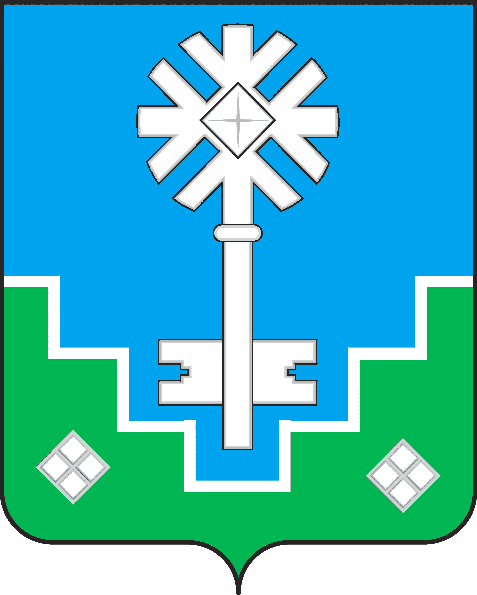 МИИРИНЭЙ ОРОЙУОНУН«Мииринэй куорат»МУНИЦИПАЛЬНАЙ ТЭРИЛЛИИ ДЬАHАЛТАТАУУРААХ   Приложение 1                                             к Постановлению городской Администрации                                                  от «10» 12 2019 г.№ 1516№п/пМероприятия с установленными значениями индикатора индекса качества городской среды к 2024 годуМероприятия с установленными значениями индикатора индекса качества городской среды к 2024 годуМероприятия с установленными значениями индикатора индекса качества городской среды к 2024 годуМероприятия с установленными значениями индикатора индекса качества городской среды к 2024 годуМероприятия с установленными значениями индикатора индекса качества городской среды к 2024 годуМероприятия с установленными значениями индикатора индекса качества городской среды к 2024 годуМероприятия с установленными значениями индикатора индекса качества городской среды к 2024 годуМероприятия с установленными значениями индикатора индекса качества городской среды к 2024 годуМероприятия с установленными значениями индикатора индекса качества городской среды к 2024 годуМероприятия с установленными значениями индикатора индекса качества городской среды к 2024 годуМероприятия с установленными значениями индикатора индекса качества городской среды к 2024 годуМероприятия с установленными значениями индикатора индекса качества городской среды к 2024 годуМероприятия с установленными значениями индикатора индекса качества городской среды к 2024 годуМероприятия с установленными значениями индикатора индекса качества городской среды к 2024 годуМероприятия с установленными значениями индикатора индекса качества городской среды к 2024 годуМероприятия с установленными значениями индикатора индекса качества городской среды к 2024 годуМероприятия с установленными значениями индикатора индекса качества городской среды к 2024 годуМероприятия с установленными значениями индикатора индекса качества городской среды к 2024 годуМероприятия с установленными значениями индикатора индекса качества городской среды к 2024 годуМероприятия с установленными значениями индикатора индекса качества городской среды к 2024 годуМероприятия с установленными значениями индикатора индекса качества городской среды к 2024 годуМероприятия с установленными значениями индикатора индекса качества городской среды к 2024 годуМероприятия с установленными значениями индикатора индекса качества городской среды к 2024 годуМероприятия с установленными значениями индикатора индекса качества городской среды к 2024 годуМероприятия с установленными значениями индикатора индекса качества городской среды к 2024 годуМероприятия с установленными значениями индикатора индекса качества городской среды к 2024 годуМероприятия с установленными значениями индикатора индекса качества городской среды к 2024 годуИсточник информации/(срок)Источник информации/(срок)Ответственный исполнительIЖИЛЬЁ И ПРИЛЕГАЮЩИЕ ПРОСТРАНСТВА (24)ЖИЛЬЁ И ПРИЛЕГАЮЩИЕ ПРОСТРАНСТВА (24)ЖИЛЬЁ И ПРИЛЕГАЮЩИЕ ПРОСТРАНСТВА (24)ЖИЛЬЁ И ПРИЛЕГАЮЩИЕ ПРОСТРАНСТВА (24)ЖИЛЬЁ И ПРИЛЕГАЮЩИЕ ПРОСТРАНСТВА (24)ЖИЛЬЁ И ПРИЛЕГАЮЩИЕ ПРОСТРАНСТВА (24)ЖИЛЬЁ И ПРИЛЕГАЮЩИЕ ПРОСТРАНСТВА (24)ЖИЛЬЁ И ПРИЛЕГАЮЩИЕ ПРОСТРАНСТВА (24)ЖИЛЬЁ И ПРИЛЕГАЮЩИЕ ПРОСТРАНСТВА (24)ЖИЛЬЁ И ПРИЛЕГАЮЩИЕ ПРОСТРАНСТВА (24)ЖИЛЬЁ И ПРИЛЕГАЮЩИЕ ПРОСТРАНСТВА (24)ЖИЛЬЁ И ПРИЛЕГАЮЩИЕ ПРОСТРАНСТВА (24)ЖИЛЬЁ И ПРИЛЕГАЮЩИЕ ПРОСТРАНСТВА (24)ЖИЛЬЁ И ПРИЛЕГАЮЩИЕ ПРОСТРАНСТВА (24)ЖИЛЬЁ И ПРИЛЕГАЮЩИЕ ПРОСТРАНСТВА (24)ЖИЛЬЁ И ПРИЛЕГАЮЩИЕ ПРОСТРАНСТВА (24)ЖИЛЬЁ И ПРИЛЕГАЮЩИЕ ПРОСТРАНСТВА (24)ЖИЛЬЁ И ПРИЛЕГАЮЩИЕ ПРОСТРАНСТВА (24)ЖИЛЬЁ И ПРИЛЕГАЮЩИЕ ПРОСТРАНСТВА (24)ЖИЛЬЁ И ПРИЛЕГАЮЩИЕ ПРОСТРАНСТВА (24)ЖИЛЬЁ И ПРИЛЕГАЮЩИЕ ПРОСТРАНСТВА (24)ЖИЛЬЁ И ПРИЛЕГАЮЩИЕ ПРОСТРАНСТВА (24)ЖИЛЬЁ И ПРИЛЕГАЮЩИЕ ПРОСТРАНСТВА (24)ЖИЛЬЁ И ПРИЛЕГАЮЩИЕ ПРОСТРАНСТВА (24)ЖИЛЬЁ И ПРИЛЕГАЮЩИЕ ПРОСТРАНСТВА (24)ЖИЛЬЁ И ПРИЛЕГАЮЩИЕ ПРОСТРАНСТВА (24)ЖИЛЬЁ И ПРИЛЕГАЮЩИЕ ПРОСТРАНСТВА (24)ЖИЛЬЁ И ПРИЛЕГАЮЩИЕ ПРОСТРАНСТВА (24)ЖИЛЬЁ И ПРИЛЕГАЮЩИЕ ПРОСТРАНСТВА (24)ЖИЛЬЁ И ПРИЛЕГАЮЩИЕ ПРОСТРАНСТВА (24)1.Доля площади МКД, признанных аварийными, в общей площади много квартирных домов (процентов)Доля площади МКД, признанных аварийными, в общей площади много квартирных домов (процентов)Доля площади МКД, признанных аварийными, в общей площади много квартирных домов (процентов)Доля площади МКД, признанных аварийными, в общей площади много квартирных домов (процентов)Доля площади МКД, признанных аварийными, в общей площади много квартирных домов (процентов)Доля площади МКД, признанных аварийными, в общей площади много квартирных домов (процентов)Доля площади МКД, признанных аварийными, в общей площади много квартирных домов (процентов)Доля площади МКД, признанных аварийными, в общей площади много квартирных домов (процентов)Доля площади МКД, признанных аварийными, в общей площади много квартирных домов (процентов)Доля площади МКД, признанных аварийными, в общей площади много квартирных домов (процентов)Доля площади МКД, признанных аварийными, в общей площади много квартирных домов (процентов)Доля площади МКД, признанных аварийными, в общей площади много квартирных домов (процентов)Доля площади МКД, признанных аварийными, в общей площади много квартирных домов (процентов)Доля площади МКД, признанных аварийными, в общей площади много квартирных домов (процентов)Доля площади МКД, признанных аварийными, в общей площади много квартирных домов (процентов)Доля площади МКД, признанных аварийными, в общей площади много квартирных домов (процентов)Доля площади МКД, признанных аварийными, в общей площади много квартирных домов (процентов)Доля площади МКД, признанных аварийными, в общей площади много квартирных домов (процентов)Доля площади МКД, признанных аварийными, в общей площади много квартирных домов (процентов)Доля площади МКД, признанных аварийными, в общей площади много квартирных домов (процентов)Доля площади МКД, признанных аварийными, в общей площади много квартирных домов (процентов)Доля площади МКД, признанных аварийными, в общей площади много квартирных домов (процентов)Доля площади МКД, признанных аварийными, в общей площади много квартирных домов (процентов)Доля площади МКД, признанных аварийными, в общей площади много квартирных домов (процентов)Доля площади МКД, признанных аварийными, в общей площади много квартирных домов (процентов)Доля площади МКД, признанных аварийными, в общей площади много квартирных домов (процентов)Доля площади МКД, признанных аварийными, в общей площади много квартирных домов (процентов)Доля площади МКД, признанных аварийными, в общей площади много квартирных домов (процентов)Доля площади МКД, признанных аварийными, в общей площади много квартирных домов (процентов)Доля площади МКД, признанных аварийными, в общей площади много квартирных домов (процентов)1.1Количество граждан, проживающих в аварийном жилье на 01.01.2019 г, чел. (согласно стат. данным)  -1 595 чел.Количество граждан, проживающих в аварийном жилье на 01.01.2019 г, чел. (согласно стат. данным)  -1 595 чел.Обеспечение ежегодного расселения граждан из аварийного жилья в рамках реализации регионального проекта «Обеспечение устойчивого сокращения непригодного для проживания жилищного фонда на территории Республики Саха (Якутия»), чел.Обеспечение ежегодного расселения граждан из аварийного жилья в рамках реализации регионального проекта «Обеспечение устойчивого сокращения непригодного для проживания жилищного фонда на территории Республики Саха (Якутия»), чел.Обеспечение ежегодного расселения граждан из аварийного жилья в рамках реализации регионального проекта «Обеспечение устойчивого сокращения непригодного для проживания жилищного фонда на территории Республики Саха (Якутия»), чел.Обеспечение ежегодного расселения граждан из аварийного жилья в рамках реализации регионального проекта «Обеспечение устойчивого сокращения непригодного для проживания жилищного фонда на территории Республики Саха (Якутия»), чел.Обеспечение ежегодного расселения граждан из аварийного жилья в рамках реализации регионального проекта «Обеспечение устойчивого сокращения непригодного для проживания жилищного фонда на территории Республики Саха (Якутия»), чел.Обеспечение ежегодного расселения граждан из аварийного жилья в рамках реализации регионального проекта «Обеспечение устойчивого сокращения непригодного для проживания жилищного фонда на территории Республики Саха (Якутия»), чел.Обеспечение ежегодного расселения граждан из аварийного жилья в рамках реализации регионального проекта «Обеспечение устойчивого сокращения непригодного для проживания жилищного фонда на территории Республики Саха (Якутия»), чел.Обеспечение ежегодного расселения граждан из аварийного жилья в рамках реализации регионального проекта «Обеспечение устойчивого сокращения непригодного для проживания жилищного фонда на территории Республики Саха (Якутия»), чел.Обеспечение ежегодного расселения граждан из аварийного жилья в рамках реализации регионального проекта «Обеспечение устойчивого сокращения непригодного для проживания жилищного фонда на территории Республики Саха (Якутия»), чел.Обеспечение ежегодного расселения граждан из аварийного жилья в рамках реализации регионального проекта «Обеспечение устойчивого сокращения непригодного для проживания жилищного фонда на территории Республики Саха (Якутия»), чел.Обеспечение ежегодного расселения граждан из аварийного жилья в рамках реализации регионального проекта «Обеспечение устойчивого сокращения непригодного для проживания жилищного фонда на территории Республики Саха (Якутия»), чел.Обеспечение ежегодного расселения граждан из аварийного жилья в рамках реализации регионального проекта «Обеспечение устойчивого сокращения непригодного для проживания жилищного фонда на территории Республики Саха (Якутия»), чел.Обеспечение ежегодного расселения граждан из аварийного жилья в рамках реализации регионального проекта «Обеспечение устойчивого сокращения непригодного для проживания жилищного фонда на территории Республики Саха (Якутия»), чел.Обеспечение ежегодного расселения граждан из аварийного жилья в рамках реализации регионального проекта «Обеспечение устойчивого сокращения непригодного для проживания жилищного фонда на территории Республики Саха (Якутия»), чел.Обеспечение ежегодного расселения граждан из аварийного жилья в рамках реализации регионального проекта «Обеспечение устойчивого сокращения непригодного для проживания жилищного фонда на территории Республики Саха (Якутия»), чел.Обеспечение ежегодного расселения граждан из аварийного жилья в рамках реализации регионального проекта «Обеспечение устойчивого сокращения непригодного для проживания жилищного фонда на территории Республики Саха (Якутия»), чел.Обеспечение ежегодного расселения граждан из аварийного жилья в рамках реализации регионального проекта «Обеспечение устойчивого сокращения непригодного для проживания жилищного фонда на территории Республики Саха (Якутия»), чел.Обеспечение ежегодного расселения граждан из аварийного жилья в рамках реализации регионального проекта «Обеспечение устойчивого сокращения непригодного для проживания жилищного фонда на территории Республики Саха (Якутия»), чел.Обеспечение ежегодного расселения граждан из аварийного жилья в рамках реализации регионального проекта «Обеспечение устойчивого сокращения непригодного для проживания жилищного фонда на территории Республики Саха (Якутия»), чел.Обеспечение ежегодного расселения граждан из аварийного жилья в рамках реализации регионального проекта «Обеспечение устойчивого сокращения непригодного для проживания жилищного фонда на территории Республики Саха (Якутия»), чел.Обеспечение ежегодного расселения граждан из аварийного жилья в рамках реализации регионального проекта «Обеспечение устойчивого сокращения непригодного для проживания жилищного фонда на территории Республики Саха (Якутия»), чел.Обеспечение ежегодного расселения граждан из аварийного жилья в рамках реализации регионального проекта «Обеспечение устойчивого сокращения непригодного для проживания жилищного фонда на территории Республики Саха (Якутия»), чел.Обеспечение ежегодного расселения граждан из аварийного жилья в рамках реализации регионального проекта «Обеспечение устойчивого сокращения непригодного для проживания жилищного фонда на территории Республики Саха (Якутия»), чел.Обеспечение ежегодного расселения граждан из аварийного жилья в рамках реализации регионального проекта «Обеспечение устойчивого сокращения непригодного для проживания жилищного фонда на территории Республики Саха (Якутия»), чел.Обеспечение ежегодного расселения граждан из аварийного жилья в рамках реализации регионального проекта «Обеспечение устойчивого сокращения непригодного для проживания жилищного фонда на территории Республики Саха (Якутия»), чел.Сведения по форме №5-жилфонд (годовая)Доклад ежегодноК 1 июляСведения по форме №5-жилфонд (годовая)Доклад ежегодноК 1 июляМинстрой РС(Я),МО «Город Мирный» УЖП (Семенов С.Г.)1.1Количество граждан, проживающих в аварийном жилье на 01.01.2019 г, чел. (согласно стат. данным)  -1 595 чел.Количество граждан, проживающих в аварийном жилье на 01.01.2019 г, чел. (согласно стат. данным)  -1 595 чел.2019г.2019г.2019г.2019г.2019г.2020 г.2020 г.2020 г.2020 г.2021г.2021г.2021г.2021г.2022г.2022г.2022г.2022г.2023г.2023г.2023г.2023г.2024г.2024г.2024г.2024г.1.1Количество граждан, проживающих в аварийном жилье на 01.01.2019 г, чел. (согласно стат. данным)  -1 595 чел.Количество граждан, проживающих в аварийном жилье на 01.01.2019 г, чел. (согласно стат. данным)  -1 595 чел.414141414110510510510511811811811878787878141141141141----2.Доля площади жилых помещений, оборудованных одновременно водопроводом, водоотведением (канализацией), отоплением. Горячим водоснабжением, газом или напольными электроплитами, в общей площади жилых помещений (процентов)Доля площади жилых помещений, оборудованных одновременно водопроводом, водоотведением (канализацией), отоплением. Горячим водоснабжением, газом или напольными электроплитами, в общей площади жилых помещений (процентов)Доля площади жилых помещений, оборудованных одновременно водопроводом, водоотведением (канализацией), отоплением. Горячим водоснабжением, газом или напольными электроплитами, в общей площади жилых помещений (процентов)Доля площади жилых помещений, оборудованных одновременно водопроводом, водоотведением (канализацией), отоплением. Горячим водоснабжением, газом или напольными электроплитами, в общей площади жилых помещений (процентов)Доля площади жилых помещений, оборудованных одновременно водопроводом, водоотведением (канализацией), отоплением. Горячим водоснабжением, газом или напольными электроплитами, в общей площади жилых помещений (процентов)Доля площади жилых помещений, оборудованных одновременно водопроводом, водоотведением (канализацией), отоплением. Горячим водоснабжением, газом или напольными электроплитами, в общей площади жилых помещений (процентов)Доля площади жилых помещений, оборудованных одновременно водопроводом, водоотведением (канализацией), отоплением. Горячим водоснабжением, газом или напольными электроплитами, в общей площади жилых помещений (процентов)Доля площади жилых помещений, оборудованных одновременно водопроводом, водоотведением (канализацией), отоплением. Горячим водоснабжением, газом или напольными электроплитами, в общей площади жилых помещений (процентов)Доля площади жилых помещений, оборудованных одновременно водопроводом, водоотведением (канализацией), отоплением. Горячим водоснабжением, газом или напольными электроплитами, в общей площади жилых помещений (процентов)Доля площади жилых помещений, оборудованных одновременно водопроводом, водоотведением (канализацией), отоплением. Горячим водоснабжением, газом или напольными электроплитами, в общей площади жилых помещений (процентов)Доля площади жилых помещений, оборудованных одновременно водопроводом, водоотведением (канализацией), отоплением. Горячим водоснабжением, газом или напольными электроплитами, в общей площади жилых помещений (процентов)Доля площади жилых помещений, оборудованных одновременно водопроводом, водоотведением (канализацией), отоплением. Горячим водоснабжением, газом или напольными электроплитами, в общей площади жилых помещений (процентов)Доля площади жилых помещений, оборудованных одновременно водопроводом, водоотведением (канализацией), отоплением. Горячим водоснабжением, газом или напольными электроплитами, в общей площади жилых помещений (процентов)Доля площади жилых помещений, оборудованных одновременно водопроводом, водоотведением (канализацией), отоплением. Горячим водоснабжением, газом или напольными электроплитами, в общей площади жилых помещений (процентов)Доля площади жилых помещений, оборудованных одновременно водопроводом, водоотведением (канализацией), отоплением. Горячим водоснабжением, газом или напольными электроплитами, в общей площади жилых помещений (процентов)Доля площади жилых помещений, оборудованных одновременно водопроводом, водоотведением (канализацией), отоплением. Горячим водоснабжением, газом или напольными электроплитами, в общей площади жилых помещений (процентов)Доля площади жилых помещений, оборудованных одновременно водопроводом, водоотведением (канализацией), отоплением. Горячим водоснабжением, газом или напольными электроплитами, в общей площади жилых помещений (процентов)Доля площади жилых помещений, оборудованных одновременно водопроводом, водоотведением (канализацией), отоплением. Горячим водоснабжением, газом или напольными электроплитами, в общей площади жилых помещений (процентов)Доля площади жилых помещений, оборудованных одновременно водопроводом, водоотведением (канализацией), отоплением. Горячим водоснабжением, газом или напольными электроплитами, в общей площади жилых помещений (процентов)Доля площади жилых помещений, оборудованных одновременно водопроводом, водоотведением (канализацией), отоплением. Горячим водоснабжением, газом или напольными электроплитами, в общей площади жилых помещений (процентов)Доля площади жилых помещений, оборудованных одновременно водопроводом, водоотведением (канализацией), отоплением. Горячим водоснабжением, газом или напольными электроплитами, в общей площади жилых помещений (процентов)Доля площади жилых помещений, оборудованных одновременно водопроводом, водоотведением (канализацией), отоплением. Горячим водоснабжением, газом или напольными электроплитами, в общей площади жилых помещений (процентов)Доля площади жилых помещений, оборудованных одновременно водопроводом, водоотведением (канализацией), отоплением. Горячим водоснабжением, газом или напольными электроплитами, в общей площади жилых помещений (процентов)Доля площади жилых помещений, оборудованных одновременно водопроводом, водоотведением (канализацией), отоплением. Горячим водоснабжением, газом или напольными электроплитами, в общей площади жилых помещений (процентов)Доля площади жилых помещений, оборудованных одновременно водопроводом, водоотведением (канализацией), отоплением. Горячим водоснабжением, газом или напольными электроплитами, в общей площади жилых помещений (процентов)Доля площади жилых помещений, оборудованных одновременно водопроводом, водоотведением (канализацией), отоплением. Горячим водоснабжением, газом или напольными электроплитами, в общей площади жилых помещений (процентов)Доля площади жилых помещений, оборудованных одновременно водопроводом, водоотведением (канализацией), отоплением. Горячим водоснабжением, газом или напольными электроплитами, в общей площади жилых помещений (процентов)Доля площади жилых помещений, оборудованных одновременно водопроводом, водоотведением (канализацией), отоплением. Горячим водоснабжением, газом или напольными электроплитами, в общей площади жилых помещений (процентов)Доля площади жилых помещений, оборудованных одновременно водопроводом, водоотведением (канализацией), отоплением. Горячим водоснабжением, газом или напольными электроплитами, в общей площади жилых помещений (процентов)Доля площади жилых помещений, оборудованных одновременно водопроводом, водоотведением (канализацией), отоплением. Горячим водоснабжением, газом или напольными электроплитами, в общей площади жилых помещений (процентов)2.1.Общая площадь жилых помещений, оборудованных одновременно водопроводом, водоотведением (канализацией), отоплением, горячим водоснабжением, газом или напольными электрическими плитами на 01.01.2019 г, тыс. кв. м.Общая площадь жилых помещений, оборудованных одновременно водопроводом, водоотведением (канализацией), отоплением, горячим водоснабжением, газом или напольными электрическими плитами на 01.01.2019 г, тыс. кв. м.Обеспечение общего ввода жилья в рамках реализации регионального проекта «Жильё», тыс. кв. м.Обеспечение общего ввода жилья в рамках реализации регионального проекта «Жильё», тыс. кв. м.Обеспечение общего ввода жилья в рамках реализации регионального проекта «Жильё», тыс. кв. м.Обеспечение общего ввода жилья в рамках реализации регионального проекта «Жильё», тыс. кв. м.Обеспечение общего ввода жилья в рамках реализации регионального проекта «Жильё», тыс. кв. м.Обеспечение общего ввода жилья в рамках реализации регионального проекта «Жильё», тыс. кв. м.Обеспечение общего ввода жилья в рамках реализации регионального проекта «Жильё», тыс. кв. м.Обеспечение общего ввода жилья в рамках реализации регионального проекта «Жильё», тыс. кв. м.Обеспечение общего ввода жилья в рамках реализации регионального проекта «Жильё», тыс. кв. м.Обеспечение общего ввода жилья в рамках реализации регионального проекта «Жильё», тыс. кв. м.Обеспечение общего ввода жилья в рамках реализации регионального проекта «Жильё», тыс. кв. м.Обеспечение общего ввода жилья в рамках реализации регионального проекта «Жильё», тыс. кв. м.Обеспечение общего ввода жилья в рамках реализации регионального проекта «Жильё», тыс. кв. м.Обеспечение общего ввода жилья в рамках реализации регионального проекта «Жильё», тыс. кв. м.Обеспечение общего ввода жилья в рамках реализации регионального проекта «Жильё», тыс. кв. м.Обеспечение общего ввода жилья в рамках реализации регионального проекта «Жильё», тыс. кв. м.Обеспечение общего ввода жилья в рамках реализации регионального проекта «Жильё», тыс. кв. м.Обеспечение общего ввода жилья в рамках реализации регионального проекта «Жильё», тыс. кв. м.Обеспечение общего ввода жилья в рамках реализации регионального проекта «Жильё», тыс. кв. м.Обеспечение общего ввода жилья в рамках реализации регионального проекта «Жильё», тыс. кв. м.Обеспечение общего ввода жилья в рамках реализации регионального проекта «Жильё», тыс. кв. м.Обеспечение общего ввода жилья в рамках реализации регионального проекта «Жильё», тыс. кв. м.Обеспечение общего ввода жилья в рамках реализации регионального проекта «Жильё», тыс. кв. м.Обеспечение общего ввода жилья в рамках реализации регионального проекта «Жильё», тыс. кв. м.Обеспечение общего ввода жилья в рамках реализации регионального проекта «Жильё», тыс. кв. м.Сведения по форме №1-жилфонд (годовая)Доклад ежегодноК 1 июляСведения по форме №1-жилфонд (годовая)Доклад ежегодноК 1 июляМинстрой РС(Я),Министерство ЖКХиЭ,МО «Город Мирный»: УЖП (Семенов С.Г.),УЖКХ (Болдуев Е.В.)2.1.Общая площадь жилых помещений, оборудованных одновременно водопроводом, водоотведением (канализацией), отоплением, горячим водоснабжением, газом или напольными электрическими плитами на 01.01.2019 г, тыс. кв. м.Общая площадь жилых помещений, оборудованных одновременно водопроводом, водоотведением (канализацией), отоплением, горячим водоснабжением, газом или напольными электрическими плитами на 01.01.2019 г, тыс. кв. м.2018г.2018г.2018г.2019г.2019г.2019г.2019г.2019г.2020 г.2020 г.2020 г.2020 г.2021г.2021г.2021г.2021г.2022г.2022г.2022г.2022г.2023г.2023г.2023г.2024г.2024г.Сведения по форме №1-жилфонд (годовая)Доклад ежегодноК 1 июляСведения по форме №1-жилфонд (годовая)Доклад ежегодноК 1 июляМинстрой РС(Я),Министерство ЖКХиЭ,МО «Город Мирный»: УЖП (Семенов С.Г.),УЖКХ (Болдуев Е.В.)2.1.Общая площадь жилых помещений, оборудованных одновременно водопроводом, водоотведением (канализацией), отоплением, горячим водоснабжением, газом или напольными электрическими плитами на 01.01.2019 г, тыс. кв. м.Общая площадь жилых помещений, оборудованных одновременно водопроводом, водоотведением (канализацией), отоплением, горячим водоснабжением, газом или напольными электрическими плитами на 01.01.2019 г, тыс. кв. м.615.1615.1615.1619.76619.76619.76619.76619.76Данные будут уточняться ежегодно.На 1 августа 2019 г. данные ввода жилья по городуДанные будут уточняться ежегодно.На 1 августа 2019 г. данные ввода жилья по городуДанные будут уточняться ежегодно.На 1 августа 2019 г. данные ввода жилья по городуДанные будут уточняться ежегодно.На 1 августа 2019 г. данные ввода жилья по городуДанные будут уточняться ежегодно.На 1 августа 2019 г. данные ввода жилья по городуДанные будут уточняться ежегодно.На 1 августа 2019 г. данные ввода жилья по городуДанные будут уточняться ежегодно.На 1 августа 2019 г. данные ввода жилья по городуДанные будут уточняться ежегодно.На 1 августа 2019 г. данные ввода жилья по городуДанные будут уточняться ежегодно.На 1 августа 2019 г. данные ввода жилья по городуДанные будут уточняться ежегодно.На 1 августа 2019 г. данные ввода жилья по городуДанные будут уточняться ежегодно.На 1 августа 2019 г. данные ввода жилья по городуДанные будут уточняться ежегодно.На 1 августа 2019 г. данные ввода жилья по городуДанные будут уточняться ежегодно.На 1 августа 2019 г. данные ввода жилья по городуДанные будут уточняться ежегодно.На 1 августа 2019 г. данные ввода жилья по городуДанные будут уточняться ежегодно.На 1 августа 2019 г. данные ввода жилья по городуДанные будут уточняться ежегодно.На 1 августа 2019 г. данные ввода жилья по городуДанные будут уточняться ежегодно.На 1 августа 2019 г. данные ввода жилья по городуСведения по форме №1-жилфонд (годовая)Доклад ежегодноК 1 июляСведения по форме №1-жилфонд (годовая)Доклад ежегодноК 1 июляМинстрой РС(Я),Министерство ЖКХиЭ,МО «Город Мирный»: УЖП (Семенов С.Г.),УЖКХ (Болдуев Е.В.)3.Доля твердых коммунальных отходов, направленных на обработку и утилизацию, в общем объёме образованных и вывезенных твердых коммунальных отходов (процентов)Доля твердых коммунальных отходов, направленных на обработку и утилизацию, в общем объёме образованных и вывезенных твердых коммунальных отходов (процентов)Доля твердых коммунальных отходов, направленных на обработку и утилизацию, в общем объёме образованных и вывезенных твердых коммунальных отходов (процентов)Доля твердых коммунальных отходов, направленных на обработку и утилизацию, в общем объёме образованных и вывезенных твердых коммунальных отходов (процентов)Доля твердых коммунальных отходов, направленных на обработку и утилизацию, в общем объёме образованных и вывезенных твердых коммунальных отходов (процентов)Доля твердых коммунальных отходов, направленных на обработку и утилизацию, в общем объёме образованных и вывезенных твердых коммунальных отходов (процентов)Доля твердых коммунальных отходов, направленных на обработку и утилизацию, в общем объёме образованных и вывезенных твердых коммунальных отходов (процентов)Доля твердых коммунальных отходов, направленных на обработку и утилизацию, в общем объёме образованных и вывезенных твердых коммунальных отходов (процентов)Доля твердых коммунальных отходов, направленных на обработку и утилизацию, в общем объёме образованных и вывезенных твердых коммунальных отходов (процентов)Доля твердых коммунальных отходов, направленных на обработку и утилизацию, в общем объёме образованных и вывезенных твердых коммунальных отходов (процентов)Доля твердых коммунальных отходов, направленных на обработку и утилизацию, в общем объёме образованных и вывезенных твердых коммунальных отходов (процентов)Доля твердых коммунальных отходов, направленных на обработку и утилизацию, в общем объёме образованных и вывезенных твердых коммунальных отходов (процентов)Доля твердых коммунальных отходов, направленных на обработку и утилизацию, в общем объёме образованных и вывезенных твердых коммунальных отходов (процентов)Доля твердых коммунальных отходов, направленных на обработку и утилизацию, в общем объёме образованных и вывезенных твердых коммунальных отходов (процентов)Доля твердых коммунальных отходов, направленных на обработку и утилизацию, в общем объёме образованных и вывезенных твердых коммунальных отходов (процентов)Доля твердых коммунальных отходов, направленных на обработку и утилизацию, в общем объёме образованных и вывезенных твердых коммунальных отходов (процентов)Доля твердых коммунальных отходов, направленных на обработку и утилизацию, в общем объёме образованных и вывезенных твердых коммунальных отходов (процентов)Доля твердых коммунальных отходов, направленных на обработку и утилизацию, в общем объёме образованных и вывезенных твердых коммунальных отходов (процентов)Доля твердых коммунальных отходов, направленных на обработку и утилизацию, в общем объёме образованных и вывезенных твердых коммунальных отходов (процентов)Доля твердых коммунальных отходов, направленных на обработку и утилизацию, в общем объёме образованных и вывезенных твердых коммунальных отходов (процентов)Доля твердых коммунальных отходов, направленных на обработку и утилизацию, в общем объёме образованных и вывезенных твердых коммунальных отходов (процентов)Доля твердых коммунальных отходов, направленных на обработку и утилизацию, в общем объёме образованных и вывезенных твердых коммунальных отходов (процентов)Доля твердых коммунальных отходов, направленных на обработку и утилизацию, в общем объёме образованных и вывезенных твердых коммунальных отходов (процентов)Доля твердых коммунальных отходов, направленных на обработку и утилизацию, в общем объёме образованных и вывезенных твердых коммунальных отходов (процентов)Доля твердых коммунальных отходов, направленных на обработку и утилизацию, в общем объёме образованных и вывезенных твердых коммунальных отходов (процентов)Доля твердых коммунальных отходов, направленных на обработку и утилизацию, в общем объёме образованных и вывезенных твердых коммунальных отходов (процентов)Доля твердых коммунальных отходов, направленных на обработку и утилизацию, в общем объёме образованных и вывезенных твердых коммунальных отходов (процентов)Доля твердых коммунальных отходов, направленных на обработку и утилизацию, в общем объёме образованных и вывезенных твердых коммунальных отходов (процентов)Доля твердых коммунальных отходов, направленных на обработку и утилизацию, в общем объёме образованных и вывезенных твердых коммунальных отходов (процентов)Доля твердых коммунальных отходов, направленных на обработку и утилизацию, в общем объёме образованных и вывезенных твердых коммунальных отходов (процентов)3.1.Проверка достоверности статистических данных формы №1-КХ за 2018 год. При необходимости внесение корректировки в отчет за 2018 год. Обеспечить представление статистических данных за 2019 год в срок до 15 января.Проверка достоверности статистических данных формы №1-КХ за 2018 год. При необходимости внесение корректировки в отчет за 2018 год. Обеспечить представление статистических данных за 2019 год в срок до 15 января.Обеспечение роста количества вывезенных ТКО, в том числе направленных на обработку и утилизацию в рамках реализации программы «Комплексная система обращения с ТКО», %Обеспечение роста количества вывезенных ТКО, в том числе направленных на обработку и утилизацию в рамках реализации программы «Комплексная система обращения с ТКО», %Обеспечение роста количества вывезенных ТКО, в том числе направленных на обработку и утилизацию в рамках реализации программы «Комплексная система обращения с ТКО», %Обеспечение роста количества вывезенных ТКО, в том числе направленных на обработку и утилизацию в рамках реализации программы «Комплексная система обращения с ТКО», %Обеспечение роста количества вывезенных ТКО, в том числе направленных на обработку и утилизацию в рамках реализации программы «Комплексная система обращения с ТКО», %Обеспечение роста количества вывезенных ТКО, в том числе направленных на обработку и утилизацию в рамках реализации программы «Комплексная система обращения с ТКО», %Обеспечение роста количества вывезенных ТКО, в том числе направленных на обработку и утилизацию в рамках реализации программы «Комплексная система обращения с ТКО», %Обеспечение роста количества вывезенных ТКО, в том числе направленных на обработку и утилизацию в рамках реализации программы «Комплексная система обращения с ТКО», %Обеспечение роста количества вывезенных ТКО, в том числе направленных на обработку и утилизацию в рамках реализации программы «Комплексная система обращения с ТКО», %Обеспечение роста количества вывезенных ТКО, в том числе направленных на обработку и утилизацию в рамках реализации программы «Комплексная система обращения с ТКО», %Обеспечение роста количества вывезенных ТКО, в том числе направленных на обработку и утилизацию в рамках реализации программы «Комплексная система обращения с ТКО», %Обеспечение роста количества вывезенных ТКО, в том числе направленных на обработку и утилизацию в рамках реализации программы «Комплексная система обращения с ТКО», %Обеспечение роста количества вывезенных ТКО, в том числе направленных на обработку и утилизацию в рамках реализации программы «Комплексная система обращения с ТКО», %Обеспечение роста количества вывезенных ТКО, в том числе направленных на обработку и утилизацию в рамках реализации программы «Комплексная система обращения с ТКО», %Обеспечение роста количества вывезенных ТКО, в том числе направленных на обработку и утилизацию в рамках реализации программы «Комплексная система обращения с ТКО», %Обеспечение роста количества вывезенных ТКО, в том числе направленных на обработку и утилизацию в рамках реализации программы «Комплексная система обращения с ТКО», %Обеспечение роста количества вывезенных ТКО, в том числе направленных на обработку и утилизацию в рамках реализации программы «Комплексная система обращения с ТКО», %Обеспечение роста количества вывезенных ТКО, в том числе направленных на обработку и утилизацию в рамках реализации программы «Комплексная система обращения с ТКО», %Обеспечение роста количества вывезенных ТКО, в том числе направленных на обработку и утилизацию в рамках реализации программы «Комплексная система обращения с ТКО», %Обеспечение роста количества вывезенных ТКО, в том числе направленных на обработку и утилизацию в рамках реализации программы «Комплексная система обращения с ТКО», %Обеспечение роста количества вывезенных ТКО, в том числе направленных на обработку и утилизацию в рамках реализации программы «Комплексная система обращения с ТКО», %Обеспечение роста количества вывезенных ТКО, в том числе направленных на обработку и утилизацию в рамках реализации программы «Комплексная система обращения с ТКО», %Обеспечение роста количества вывезенных ТКО, в том числе направленных на обработку и утилизацию в рамках реализации программы «Комплексная система обращения с ТКО», %Обеспечение роста количества вывезенных ТКО, в том числе направленных на обработку и утилизацию в рамках реализации программы «Комплексная система обращения с ТКО», %Обеспечение роста количества вывезенных ТКО, в том числе направленных на обработку и утилизацию в рамках реализации программы «Комплексная система обращения с ТКО», %Сведения по форме №1-КХ (годовая)Доклад ежегодноК 1 июляСведения по форме №1-КХ (годовая)Доклад ежегодноК 1 июляМинЖКХиЭ,МО «Город Мирный»:УЖКХ (Болдуев Е.В.)(Самойлова С.С.)3.1.Проверка достоверности статистических данных формы №1-КХ за 2018 год. При необходимости внесение корректировки в отчет за 2018 год. Обеспечить представление статистических данных за 2019 год в срок до 15 января.Проверка достоверности статистических данных формы №1-КХ за 2018 год. При необходимости внесение корректировки в отчет за 2018 год. Обеспечить представление статистических данных за 2019 год в срок до 15 января.2018г.2018г.2018г.2019г.2019г.2019г.2019г.2019г.2020 г.2020 г.2020 г.2020 г.2021г.2021г.2021г.2021г.2022г.2022г.2022г.2022г.2023г.2023г.2023г.2024г.2024г.Сведения по форме №1-КХ (годовая)Доклад ежегодноК 1 июляСведения по форме №1-КХ (годовая)Доклад ежегодноК 1 июляМинЖКХиЭ,МО «Город Мирный»:УЖКХ (Болдуев Е.В.)(Самойлова С.С.)3.2. Количество вывезенных ТКО на 01.01.2019г., тыс. тоннКоличество вывезенных ТКО на 01.01.2019г., тыс. тонн19,019,019,0N*=19,0N*=19,0N*=19,0N*=19,0N*=19,0N+1,014%N+1,014%N+1,014%N+1,014%N+2,028%N+2,028%N+2,028%N+2,028%N+3,042%N+3,042%N+3,042%N+3,042%N+4,056%N+4,056%N+4,056%N+5,07%N+5,07%Сведения по форме №1-КХ (годовая)Доклад ежегодноК 1 июляСведения по форме №1-КХ (годовая)Доклад ежегодноК 1 июляМинЖКХиЭ,МО «Город Мирный»:УЖКХ (Болдуев Е.В.)(Самойлова С.С.)3.3в том числе, направленных на обработку и утилизациюв том числе, направленных на обработку и утилизацию0000000000000000000000000Сведения по форме №1-КХ (годовая)Доклад ежегодноК 1 июляСведения по форме №1-КХ (годовая)Доклад ежегодноК 1 июляМинЖКХиЭ,МО «Город Мирный»:УЖКХ (Болдуев Е.В.)(Самойлова С.С.)4.Разнообразие жилой застройки (безразмерный коэффициент)Разнообразие жилой застройки (безразмерный коэффициент)Разнообразие жилой застройки (безразмерный коэффициент)Разнообразие жилой застройки (безразмерный коэффициент)Разнообразие жилой застройки (безразмерный коэффициент)Разнообразие жилой застройки (безразмерный коэффициент)Разнообразие жилой застройки (безразмерный коэффициент)Разнообразие жилой застройки (безразмерный коэффициент)Разнообразие жилой застройки (безразмерный коэффициент)Разнообразие жилой застройки (безразмерный коэффициент)Разнообразие жилой застройки (безразмерный коэффициент)Разнообразие жилой застройки (безразмерный коэффициент)Разнообразие жилой застройки (безразмерный коэффициент)Разнообразие жилой застройки (безразмерный коэффициент)Разнообразие жилой застройки (безразмерный коэффициент)Разнообразие жилой застройки (безразмерный коэффициент)Разнообразие жилой застройки (безразмерный коэффициент)Разнообразие жилой застройки (безразмерный коэффициент)Разнообразие жилой застройки (безразмерный коэффициент)Разнообразие жилой застройки (безразмерный коэффициент)Разнообразие жилой застройки (безразмерный коэффициент)Разнообразие жилой застройки (безразмерный коэффициент)Разнообразие жилой застройки (безразмерный коэффициент)Разнообразие жилой застройки (безразмерный коэффициент)Разнообразие жилой застройки (безразмерный коэффициент)Разнообразие жилой застройки (безразмерный коэффициент)Разнообразие жилой застройки (безразмерный коэффициент)Разнообразие жилой застройки (безразмерный коэффициент)Разнообразие жилой застройки (безразмерный коэффициент)Разнообразие жилой застройки (безразмерный коэффициент)4.1.Обеспечение разнообразия типов жилья, в том числе путем строительства новых зданий, разнообразия новой жилой застройки, реновации жилого фонда с изменением типологии застройкиОбеспечение разнообразия типов жилья, в том числе путем строительства новых зданий, разнообразия новой жилой застройки, реновации жилого фонда с изменением типологии застройкиОбеспечение разнообразия типов жилья, в том числе путем строительства новых зданий, разнообразия новой жилой застройки, реновации жилого фонда с изменением типологии застройкиОбеспечение разнообразия типов жилья, в том числе путем строительства новых зданий, разнообразия новой жилой застройки, реновации жилого фонда с изменением типологии застройкиОбеспечение разнообразия типов жилья, в том числе путем строительства новых зданий, разнообразия новой жилой застройки, реновации жилого фонда с изменением типологии застройкиОбеспечение разнообразия типов жилья, в том числе путем строительства новых зданий, разнообразия новой жилой застройки, реновации жилого фонда с изменением типологии застройкиОбеспечение разнообразия типов жилья, в том числе путем строительства новых зданий, разнообразия новой жилой застройки, реновации жилого фонда с изменением типологии застройкиОбеспечение разнообразия типов жилья, в том числе путем строительства новых зданий, разнообразия новой жилой застройки, реновации жилого фонда с изменением типологии застройкиОбеспечение разнообразия типов жилья, в том числе путем строительства новых зданий, разнообразия новой жилой застройки, реновации жилого фонда с изменением типологии застройкиОбеспечение разнообразия типов жилья, в том числе путем строительства новых зданий, разнообразия новой жилой застройки, реновации жилого фонда с изменением типологии застройкиОбеспечение разнообразия типов жилья, в том числе путем строительства новых зданий, разнообразия новой жилой застройки, реновации жилого фонда с изменением типологии застройкиОбеспечение разнообразия типов жилья, в том числе путем строительства новых зданий, разнообразия новой жилой застройки, реновации жилого фонда с изменением типологии застройкиОбеспечение разнообразия типов жилья, в том числе путем строительства новых зданий, разнообразия новой жилой застройки, реновации жилого фонда с изменением типологии застройкиОбеспечение разнообразия типов жилья, в том числе путем строительства новых зданий, разнообразия новой жилой застройки, реновации жилого фонда с изменением типологии застройкиОбеспечение разнообразия типов жилья, в том числе путем строительства новых зданий, разнообразия новой жилой застройки, реновации жилого фонда с изменением типологии застройкиОбеспечение разнообразия типов жилья, в том числе путем строительства новых зданий, разнообразия новой жилой застройки, реновации жилого фонда с изменением типологии застройкиОбеспечение разнообразия типов жилья, в том числе путем строительства новых зданий, разнообразия новой жилой застройки, реновации жилого фонда с изменением типологии застройкиОбеспечение разнообразия типов жилья, в том числе путем строительства новых зданий, разнообразия новой жилой застройки, реновации жилого фонда с изменением типологии застройкиОбеспечение разнообразия типов жилья, в том числе путем строительства новых зданий, разнообразия новой жилой застройки, реновации жилого фонда с изменением типологии застройкиОбеспечение разнообразия типов жилья, в том числе путем строительства новых зданий, разнообразия новой жилой застройки, реновации жилого фонда с изменением типологии застройкиОбеспечение разнообразия типов жилья, в том числе путем строительства новых зданий, разнообразия новой жилой застройки, реновации жилого фонда с изменением типологии застройкиОбеспечение разнообразия типов жилья, в том числе путем строительства новых зданий, разнообразия новой жилой застройки, реновации жилого фонда с изменением типологии застройкиОбеспечение разнообразия типов жилья, в том числе путем строительства новых зданий, разнообразия новой жилой застройки, реновации жилого фонда с изменением типологии застройкиОбеспечение разнообразия типов жилья, в том числе путем строительства новых зданий, разнообразия новой жилой застройки, реновации жилого фонда с изменением типологии застройкиОбеспечение разнообразия типов жилья, в том числе путем строительства новых зданий, разнообразия новой жилой застройки, реновации жилого фонда с изменением типологии застройкиОбеспечение разнообразия типов жилья, в том числе путем строительства новых зданий, разнообразия новой жилой застройки, реновации жилого фонда с изменением типологии застройкиОбеспечение разнообразия типов жилья, в том числе путем строительства новых зданий, разнообразия новой жилой застройки, реновации жилого фонда с изменением типологии застройкиИнформационный портал «Реформа ЖКХ»Доклад ежегодноК 1 июляИнформационный портал «Реформа ЖКХ»Доклад ежегодноК 1 июляУАиГ при Главе РС(Я),Минстрой РС(Я),МО «Город Мирный»:УАиГ (Сафонова С.А.),УЖКХ (Болдуев Е.В.)4.2.Обеспечение планового контроля над соблюдением градостроительных регламентовОбеспечение планового контроля над соблюдением градостроительных регламентовОбеспечение планового контроля над соблюдением градостроительных регламентовОбеспечение планового контроля над соблюдением градостроительных регламентовОбеспечение планового контроля над соблюдением градостроительных регламентовОбеспечение планового контроля над соблюдением градостроительных регламентовОбеспечение планового контроля над соблюдением градостроительных регламентовОбеспечение планового контроля над соблюдением градостроительных регламентовОбеспечение планового контроля над соблюдением градостроительных регламентовОбеспечение планового контроля над соблюдением градостроительных регламентовОбеспечение планового контроля над соблюдением градостроительных регламентовОбеспечение планового контроля над соблюдением градостроительных регламентовОбеспечение планового контроля над соблюдением градостроительных регламентовОбеспечение планового контроля над соблюдением градостроительных регламентовОбеспечение планового контроля над соблюдением градостроительных регламентовОбеспечение планового контроля над соблюдением градостроительных регламентовОбеспечение планового контроля над соблюдением градостроительных регламентовОбеспечение планового контроля над соблюдением градостроительных регламентовОбеспечение планового контроля над соблюдением градостроительных регламентовОбеспечение планового контроля над соблюдением градостроительных регламентовОбеспечение планового контроля над соблюдением градостроительных регламентовОбеспечение планового контроля над соблюдением градостроительных регламентовОбеспечение планового контроля над соблюдением градостроительных регламентовОбеспечение планового контроля над соблюдением градостроительных регламентовОбеспечение планового контроля над соблюдением градостроительных регламентовОбеспечение планового контроля над соблюдением градостроительных регламентовОбеспечение планового контроля над соблюдением градостроительных регламентовИнформационный портал «Реформа ЖКХ»Доклад ежегодноК 1 июляИнформационный портал «Реформа ЖКХ»Доклад ежегодноК 1 июляУАиГ при Главе РС(Я),Минстрой РС(Я),МО «Город Мирный»:УАиГ (Сафонова С.А.),УЖКХ (Болдуев Е.В.)4.3.Обеспечение планового контроля над внесением полной и достоверной информации юридических лиц, ответственных за управление МКД в части размещения на сайте «Реформа ЖКХ» информации по МКД, в том числе данных по типу, этажности, периоду строительства.Обеспечение планового контроля над внесением полной и достоверной информации юридических лиц, ответственных за управление МКД в части размещения на сайте «Реформа ЖКХ» информации по МКД, в том числе данных по типу, этажности, периоду строительства.Обеспечение планового контроля над внесением полной и достоверной информации юридических лиц, ответственных за управление МКД в части размещения на сайте «Реформа ЖКХ» информации по МКД, в том числе данных по типу, этажности, периоду строительства.Обеспечение планового контроля над внесением полной и достоверной информации юридических лиц, ответственных за управление МКД в части размещения на сайте «Реформа ЖКХ» информации по МКД, в том числе данных по типу, этажности, периоду строительства.Обеспечение планового контроля над внесением полной и достоверной информации юридических лиц, ответственных за управление МКД в части размещения на сайте «Реформа ЖКХ» информации по МКД, в том числе данных по типу, этажности, периоду строительства.Обеспечение планового контроля над внесением полной и достоверной информации юридических лиц, ответственных за управление МКД в части размещения на сайте «Реформа ЖКХ» информации по МКД, в том числе данных по типу, этажности, периоду строительства.Обеспечение планового контроля над внесением полной и достоверной информации юридических лиц, ответственных за управление МКД в части размещения на сайте «Реформа ЖКХ» информации по МКД, в том числе данных по типу, этажности, периоду строительства.Обеспечение планового контроля над внесением полной и достоверной информации юридических лиц, ответственных за управление МКД в части размещения на сайте «Реформа ЖКХ» информации по МКД, в том числе данных по типу, этажности, периоду строительства.Обеспечение планового контроля над внесением полной и достоверной информации юридических лиц, ответственных за управление МКД в части размещения на сайте «Реформа ЖКХ» информации по МКД, в том числе данных по типу, этажности, периоду строительства.Обеспечение планового контроля над внесением полной и достоверной информации юридических лиц, ответственных за управление МКД в части размещения на сайте «Реформа ЖКХ» информации по МКД, в том числе данных по типу, этажности, периоду строительства.Обеспечение планового контроля над внесением полной и достоверной информации юридических лиц, ответственных за управление МКД в части размещения на сайте «Реформа ЖКХ» информации по МКД, в том числе данных по типу, этажности, периоду строительства.Обеспечение планового контроля над внесением полной и достоверной информации юридических лиц, ответственных за управление МКД в части размещения на сайте «Реформа ЖКХ» информации по МКД, в том числе данных по типу, этажности, периоду строительства.Обеспечение планового контроля над внесением полной и достоверной информации юридических лиц, ответственных за управление МКД в части размещения на сайте «Реформа ЖКХ» информации по МКД, в том числе данных по типу, этажности, периоду строительства.Обеспечение планового контроля над внесением полной и достоверной информации юридических лиц, ответственных за управление МКД в части размещения на сайте «Реформа ЖКХ» информации по МКД, в том числе данных по типу, этажности, периоду строительства.Обеспечение планового контроля над внесением полной и достоверной информации юридических лиц, ответственных за управление МКД в части размещения на сайте «Реформа ЖКХ» информации по МКД, в том числе данных по типу, этажности, периоду строительства.Обеспечение планового контроля над внесением полной и достоверной информации юридических лиц, ответственных за управление МКД в части размещения на сайте «Реформа ЖКХ» информации по МКД, в том числе данных по типу, этажности, периоду строительства.Обеспечение планового контроля над внесением полной и достоверной информации юридических лиц, ответственных за управление МКД в части размещения на сайте «Реформа ЖКХ» информации по МКД, в том числе данных по типу, этажности, периоду строительства.Обеспечение планового контроля над внесением полной и достоверной информации юридических лиц, ответственных за управление МКД в части размещения на сайте «Реформа ЖКХ» информации по МКД, в том числе данных по типу, этажности, периоду строительства.Обеспечение планового контроля над внесением полной и достоверной информации юридических лиц, ответственных за управление МКД в части размещения на сайте «Реформа ЖКХ» информации по МКД, в том числе данных по типу, этажности, периоду строительства.Обеспечение планового контроля над внесением полной и достоверной информации юридических лиц, ответственных за управление МКД в части размещения на сайте «Реформа ЖКХ» информации по МКД, в том числе данных по типу, этажности, периоду строительства.Обеспечение планового контроля над внесением полной и достоверной информации юридических лиц, ответственных за управление МКД в части размещения на сайте «Реформа ЖКХ» информации по МКД, в том числе данных по типу, этажности, периоду строительства.Обеспечение планового контроля над внесением полной и достоверной информации юридических лиц, ответственных за управление МКД в части размещения на сайте «Реформа ЖКХ» информации по МКД, в том числе данных по типу, этажности, периоду строительства.Обеспечение планового контроля над внесением полной и достоверной информации юридических лиц, ответственных за управление МКД в части размещения на сайте «Реформа ЖКХ» информации по МКД, в том числе данных по типу, этажности, периоду строительства.Обеспечение планового контроля над внесением полной и достоверной информации юридических лиц, ответственных за управление МКД в части размещения на сайте «Реформа ЖКХ» информации по МКД, в том числе данных по типу, этажности, периоду строительства.Обеспечение планового контроля над внесением полной и достоверной информации юридических лиц, ответственных за управление МКД в части размещения на сайте «Реформа ЖКХ» информации по МКД, в том числе данных по типу, этажности, периоду строительства.Обеспечение планового контроля над внесением полной и достоверной информации юридических лиц, ответственных за управление МКД в части размещения на сайте «Реформа ЖКХ» информации по МКД, в том числе данных по типу, этажности, периоду строительства.Обеспечение планового контроля над внесением полной и достоверной информации юридических лиц, ответственных за управление МКД в части размещения на сайте «Реформа ЖКХ» информации по МКД, в том числе данных по типу, этажности, периоду строительства.Информационный портал «Реформа ЖКХ»Доклад ежегодноК 1 июляИнформационный портал «Реформа ЖКХ»Доклад ежегодноК 1 июляУАиГ при Главе РС(Я),Минстрой РС(Я),МО «Город Мирный»:УАиГ (Сафонова С.А.),УЖКХ (Болдуев Е.В.)5.Разнообразие услуг в жилой зоне (процентов)Разнообразие услуг в жилой зоне (процентов)Разнообразие услуг в жилой зоне (процентов)Разнообразие услуг в жилой зоне (процентов)Разнообразие услуг в жилой зоне (процентов)Разнообразие услуг в жилой зоне (процентов)Разнообразие услуг в жилой зоне (процентов)Разнообразие услуг в жилой зоне (процентов)Разнообразие услуг в жилой зоне (процентов)Разнообразие услуг в жилой зоне (процентов)Разнообразие услуг в жилой зоне (процентов)Разнообразие услуг в жилой зоне (процентов)Разнообразие услуг в жилой зоне (процентов)Разнообразие услуг в жилой зоне (процентов)Разнообразие услуг в жилой зоне (процентов)Разнообразие услуг в жилой зоне (процентов)Разнообразие услуг в жилой зоне (процентов)Разнообразие услуг в жилой зоне (процентов)Разнообразие услуг в жилой зоне (процентов)Разнообразие услуг в жилой зоне (процентов)Разнообразие услуг в жилой зоне (процентов)Разнообразие услуг в жилой зоне (процентов)Разнообразие услуг в жилой зоне (процентов)Разнообразие услуг в жилой зоне (процентов)Разнообразие услуг в жилой зоне (процентов)Разнообразие услуг в жилой зоне (процентов)Разнообразие услуг в жилой зоне (процентов)Разнообразие услуг в жилой зоне (процентов)Разнообразие услуг в жилой зоне (процентов)Разнообразие услуг в жилой зоне (процентов)5.1.Обеспечение разнообразия услуг преимущественно в жилых зонах, в том числе путем предоставления государственной поддержки субъектам малого и среднего бизнеса в рамках государственной программы «Развитие предпринимательства в Республике Саха (Якутия) на 2018-2022 годы»Обеспечение разнообразия услуг преимущественно в жилых зонах, в том числе путем предоставления государственной поддержки субъектам малого и среднего бизнеса в рамках государственной программы «Развитие предпринимательства в Республике Саха (Якутия) на 2018-2022 годы»Обеспечение разнообразия услуг преимущественно в жилых зонах, в том числе путем предоставления государственной поддержки субъектам малого и среднего бизнеса в рамках государственной программы «Развитие предпринимательства в Республике Саха (Якутия) на 2018-2022 годы»Обеспечение разнообразия услуг преимущественно в жилых зонах, в том числе путем предоставления государственной поддержки субъектам малого и среднего бизнеса в рамках государственной программы «Развитие предпринимательства в Республике Саха (Якутия) на 2018-2022 годы»Обеспечение разнообразия услуг преимущественно в жилых зонах, в том числе путем предоставления государственной поддержки субъектам малого и среднего бизнеса в рамках государственной программы «Развитие предпринимательства в Республике Саха (Якутия) на 2018-2022 годы»Обеспечение разнообразия услуг преимущественно в жилых зонах, в том числе путем предоставления государственной поддержки субъектам малого и среднего бизнеса в рамках государственной программы «Развитие предпринимательства в Республике Саха (Якутия) на 2018-2022 годы»Обеспечение разнообразия услуг преимущественно в жилых зонах, в том числе путем предоставления государственной поддержки субъектам малого и среднего бизнеса в рамках государственной программы «Развитие предпринимательства в Республике Саха (Якутия) на 2018-2022 годы»Обеспечение разнообразия услуг преимущественно в жилых зонах, в том числе путем предоставления государственной поддержки субъектам малого и среднего бизнеса в рамках государственной программы «Развитие предпринимательства в Республике Саха (Якутия) на 2018-2022 годы»Обеспечение разнообразия услуг преимущественно в жилых зонах, в том числе путем предоставления государственной поддержки субъектам малого и среднего бизнеса в рамках государственной программы «Развитие предпринимательства в Республике Саха (Якутия) на 2018-2022 годы»Обеспечение разнообразия услуг преимущественно в жилых зонах, в том числе путем предоставления государственной поддержки субъектам малого и среднего бизнеса в рамках государственной программы «Развитие предпринимательства в Республике Саха (Якутия) на 2018-2022 годы»Обеспечение разнообразия услуг преимущественно в жилых зонах, в том числе путем предоставления государственной поддержки субъектам малого и среднего бизнеса в рамках государственной программы «Развитие предпринимательства в Республике Саха (Якутия) на 2018-2022 годы»Обеспечение разнообразия услуг преимущественно в жилых зонах, в том числе путем предоставления государственной поддержки субъектам малого и среднего бизнеса в рамках государственной программы «Развитие предпринимательства в Республике Саха (Якутия) на 2018-2022 годы»Обеспечение разнообразия услуг преимущественно в жилых зонах, в том числе путем предоставления государственной поддержки субъектам малого и среднего бизнеса в рамках государственной программы «Развитие предпринимательства в Республике Саха (Якутия) на 2018-2022 годы»Обеспечение разнообразия услуг преимущественно в жилых зонах, в том числе путем предоставления государственной поддержки субъектам малого и среднего бизнеса в рамках государственной программы «Развитие предпринимательства в Республике Саха (Якутия) на 2018-2022 годы»Обеспечение разнообразия услуг преимущественно в жилых зонах, в том числе путем предоставления государственной поддержки субъектам малого и среднего бизнеса в рамках государственной программы «Развитие предпринимательства в Республике Саха (Якутия) на 2018-2022 годы»Обеспечение разнообразия услуг преимущественно в жилых зонах, в том числе путем предоставления государственной поддержки субъектам малого и среднего бизнеса в рамках государственной программы «Развитие предпринимательства в Республике Саха (Якутия) на 2018-2022 годы»Обеспечение разнообразия услуг преимущественно в жилых зонах, в том числе путем предоставления государственной поддержки субъектам малого и среднего бизнеса в рамках государственной программы «Развитие предпринимательства в Республике Саха (Якутия) на 2018-2022 годы»Обеспечение разнообразия услуг преимущественно в жилых зонах, в том числе путем предоставления государственной поддержки субъектам малого и среднего бизнеса в рамках государственной программы «Развитие предпринимательства в Республике Саха (Якутия) на 2018-2022 годы»Обеспечение разнообразия услуг преимущественно в жилых зонах, в том числе путем предоставления государственной поддержки субъектам малого и среднего бизнеса в рамках государственной программы «Развитие предпринимательства в Республике Саха (Якутия) на 2018-2022 годы»Обеспечение разнообразия услуг преимущественно в жилых зонах, в том числе путем предоставления государственной поддержки субъектам малого и среднего бизнеса в рамках государственной программы «Развитие предпринимательства в Республике Саха (Якутия) на 2018-2022 годы»Обеспечение разнообразия услуг преимущественно в жилых зонах, в том числе путем предоставления государственной поддержки субъектам малого и среднего бизнеса в рамках государственной программы «Развитие предпринимательства в Республике Саха (Якутия) на 2018-2022 годы»Обеспечение разнообразия услуг преимущественно в жилых зонах, в том числе путем предоставления государственной поддержки субъектам малого и среднего бизнеса в рамках государственной программы «Развитие предпринимательства в Республике Саха (Якутия) на 2018-2022 годы»Обеспечение разнообразия услуг преимущественно в жилых зонах, в том числе путем предоставления государственной поддержки субъектам малого и среднего бизнеса в рамках государственной программы «Развитие предпринимательства в Республике Саха (Якутия) на 2018-2022 годы»Обеспечение разнообразия услуг преимущественно в жилых зонах, в том числе путем предоставления государственной поддержки субъектам малого и среднего бизнеса в рамках государственной программы «Развитие предпринимательства в Республике Саха (Якутия) на 2018-2022 годы»Обеспечение разнообразия услуг преимущественно в жилых зонах, в том числе путем предоставления государственной поддержки субъектам малого и среднего бизнеса в рамках государственной программы «Развитие предпринимательства в Республике Саха (Якутия) на 2018-2022 годы»Обеспечение разнообразия услуг преимущественно в жилых зонах, в том числе путем предоставления государственной поддержки субъектам малого и среднего бизнеса в рамках государственной программы «Развитие предпринимательства в Республике Саха (Якутия) на 2018-2022 годы»Обеспечение разнообразия услуг преимущественно в жилых зонах, в том числе путем предоставления государственной поддержки субъектам малого и среднего бизнеса в рамках государственной программы «Развитие предпринимательства в Республике Саха (Якутия) на 2018-2022 годы»Поисково-информационные системы, ГИСПоисково-информационные системы, ГИСМинпред РС(Я)МО «Мирнинский р-н» Отраслевой отдел МО «Город Мирный»(Гуль С.В.)6. Доля многоквартирных домов, расположенных на земельных участках, в отношении которых осуществлен государственный кадастровый учет, в общем количестве многоквартирных домов (процентов)Доля многоквартирных домов, расположенных на земельных участках, в отношении которых осуществлен государственный кадастровый учет, в общем количестве многоквартирных домов (процентов)Доля многоквартирных домов, расположенных на земельных участках, в отношении которых осуществлен государственный кадастровый учет, в общем количестве многоквартирных домов (процентов)Доля многоквартирных домов, расположенных на земельных участках, в отношении которых осуществлен государственный кадастровый учет, в общем количестве многоквартирных домов (процентов)Доля многоквартирных домов, расположенных на земельных участках, в отношении которых осуществлен государственный кадастровый учет, в общем количестве многоквартирных домов (процентов)Доля многоквартирных домов, расположенных на земельных участках, в отношении которых осуществлен государственный кадастровый учет, в общем количестве многоквартирных домов (процентов)Доля многоквартирных домов, расположенных на земельных участках, в отношении которых осуществлен государственный кадастровый учет, в общем количестве многоквартирных домов (процентов)Доля многоквартирных домов, расположенных на земельных участках, в отношении которых осуществлен государственный кадастровый учет, в общем количестве многоквартирных домов (процентов)Доля многоквартирных домов, расположенных на земельных участках, в отношении которых осуществлен государственный кадастровый учет, в общем количестве многоквартирных домов (процентов)Доля многоквартирных домов, расположенных на земельных участках, в отношении которых осуществлен государственный кадастровый учет, в общем количестве многоквартирных домов (процентов)Доля многоквартирных домов, расположенных на земельных участках, в отношении которых осуществлен государственный кадастровый учет, в общем количестве многоквартирных домов (процентов)Доля многоквартирных домов, расположенных на земельных участках, в отношении которых осуществлен государственный кадастровый учет, в общем количестве многоквартирных домов (процентов)Доля многоквартирных домов, расположенных на земельных участках, в отношении которых осуществлен государственный кадастровый учет, в общем количестве многоквартирных домов (процентов)Доля многоквартирных домов, расположенных на земельных участках, в отношении которых осуществлен государственный кадастровый учет, в общем количестве многоквартирных домов (процентов)Доля многоквартирных домов, расположенных на земельных участках, в отношении которых осуществлен государственный кадастровый учет, в общем количестве многоквартирных домов (процентов)Доля многоквартирных домов, расположенных на земельных участках, в отношении которых осуществлен государственный кадастровый учет, в общем количестве многоквартирных домов (процентов)Доля многоквартирных домов, расположенных на земельных участках, в отношении которых осуществлен государственный кадастровый учет, в общем количестве многоквартирных домов (процентов)Доля многоквартирных домов, расположенных на земельных участках, в отношении которых осуществлен государственный кадастровый учет, в общем количестве многоквартирных домов (процентов)Доля многоквартирных домов, расположенных на земельных участках, в отношении которых осуществлен государственный кадастровый учет, в общем количестве многоквартирных домов (процентов)Доля многоквартирных домов, расположенных на земельных участках, в отношении которых осуществлен государственный кадастровый учет, в общем количестве многоквартирных домов (процентов)Доля многоквартирных домов, расположенных на земельных участках, в отношении которых осуществлен государственный кадастровый учет, в общем количестве многоквартирных домов (процентов)Доля многоквартирных домов, расположенных на земельных участках, в отношении которых осуществлен государственный кадастровый учет, в общем количестве многоквартирных домов (процентов)Доля многоквартирных домов, расположенных на земельных участках, в отношении которых осуществлен государственный кадастровый учет, в общем количестве многоквартирных домов (процентов)Доля многоквартирных домов, расположенных на земельных участках, в отношении которых осуществлен государственный кадастровый учет, в общем количестве многоквартирных домов (процентов)Доля многоквартирных домов, расположенных на земельных участках, в отношении которых осуществлен государственный кадастровый учет, в общем количестве многоквартирных домов (процентов)Доля многоквартирных домов, расположенных на земельных участках, в отношении которых осуществлен государственный кадастровый учет, в общем количестве многоквартирных домов (процентов)Доля многоквартирных домов, расположенных на земельных участках, в отношении которых осуществлен государственный кадастровый учет, в общем количестве многоквартирных домов (процентов)Доля многоквартирных домов, расположенных на земельных участках, в отношении которых осуществлен государственный кадастровый учет, в общем количестве многоквартирных домов (процентов)Доля многоквартирных домов, расположенных на земельных участках, в отношении которых осуществлен государственный кадастровый учет, в общем количестве многоквартирных домов (процентов)Доля многоквартирных домов, расположенных на земельных участках, в отношении которых осуществлен государственный кадастровый учет, в общем количестве многоквартирных домов (процентов)6.1. Доля многоквартирных домов, расположенных на земельных участках, в отношении которых осуществлен государственный кадастровый учет, в общем количестве многоквартирных домов на 01.01.2019Доля многоквартирных домов, расположенных на земельных участках, в отношении которых осуществлен государственный кадастровый учет, в общем количестве многоквартирных домов на 01.01.2019Обеспечение кадастрового учета земельных участков МКД ежегодно, с нарастающим итогом, в %Обеспечение кадастрового учета земельных участков МКД ежегодно, с нарастающим итогом, в %Обеспечение кадастрового учета земельных участков МКД ежегодно, с нарастающим итогом, в %Обеспечение кадастрового учета земельных участков МКД ежегодно, с нарастающим итогом, в %Обеспечение кадастрового учета земельных участков МКД ежегодно, с нарастающим итогом, в %Обеспечение кадастрового учета земельных участков МКД ежегодно, с нарастающим итогом, в %Обеспечение кадастрового учета земельных участков МКД ежегодно, с нарастающим итогом, в %Обеспечение кадастрового учета земельных участков МКД ежегодно, с нарастающим итогом, в %Обеспечение кадастрового учета земельных участков МКД ежегодно, с нарастающим итогом, в %Обеспечение кадастрового учета земельных участков МКД ежегодно, с нарастающим итогом, в %Обеспечение кадастрового учета земельных участков МКД ежегодно, с нарастающим итогом, в %Обеспечение кадастрового учета земельных участков МКД ежегодно, с нарастающим итогом, в %Обеспечение кадастрового учета земельных участков МКД ежегодно, с нарастающим итогом, в %Обеспечение кадастрового учета земельных участков МКД ежегодно, с нарастающим итогом, в %Обеспечение кадастрового учета земельных участков МКД ежегодно, с нарастающим итогом, в %Обеспечение кадастрового учета земельных участков МКД ежегодно, с нарастающим итогом, в %Обеспечение кадастрового учета земельных участков МКД ежегодно, с нарастающим итогом, в %Обеспечение кадастрового учета земельных участков МКД ежегодно, с нарастающим итогом, в %Обеспечение кадастрового учета земельных участков МКД ежегодно, с нарастающим итогом, в %Обеспечение кадастрового учета земельных участков МКД ежегодно, с нарастающим итогом, в %Обеспечение кадастрового учета земельных участков МКД ежегодно, с нарастающим итогом, в %Обеспечение кадастрового учета земельных участков МКД ежегодно, с нарастающим итогом, в %Обеспечение кадастрового учета земельных участков МКД ежегодно, с нарастающим итогом, в %Обеспечение кадастрового учета земельных участков МКД ежегодно, с нарастающим итогом, в %Обеспечение кадастрового учета земельных участков МКД ежегодно, с нарастающим итогом, в %Сведения по форме 1-МОДоклад ежегоднок 1 июляСведения по форме 1-МОДоклад ежегоднок 1 июляМинимущество РС (Я)МО «Город Мирный»УИО (Татаринов П.Н.)6.1. Доля многоквартирных домов, расположенных на земельных участках, в отношении которых осуществлен государственный кадастровый учет, в общем количестве многоквартирных домов на 01.01.2019Доля многоквартирных домов, расположенных на земельных участках, в отношении которых осуществлен государственный кадастровый учет, в общем количестве многоквартирных домов на 01.01.20192018г.2018г.2018г.2019г.2019г.2019г.2019г.2019г.2020 г.2020 г.2020 г.2020 г.2021г.2021г.2021г.2021г.2022г.2022г.2022г.2022г.2023г.2023г.2023г.2024г.2024г.Сведения по форме 1-МОДоклад ежегоднок 1 июляСведения по форме 1-МОДоклад ежегоднок 1 июляМинимущество РС (Я)МО «Город Мирный»УИО (Татаринов П.Н.)6.1. Доля многоквартирных домов, расположенных на земельных участках, в отношении которых осуществлен государственный кадастровый учет, в общем количестве многоквартирных домов на 01.01.2019Доля многоквартирных домов, расположенных на земельных участках, в отношении которых осуществлен государственный кадастровый учет, в общем количестве многоквартирных домов на 01.01.201931,9%31,9%31,9%35%35%35%35%35%40%40%40%40%45%45%45%45%50%50%50%50%  55%  55%  55% 60% 60%Сведения по форме 1-МОДоклад ежегоднок 1 июляСведения по форме 1-МОДоклад ежегоднок 1 июляМинимущество РС (Я)МО «Город Мирный»УИО (Татаринов П.Н.)6.2. Обеспечение планового контроля над размещением информации, обязательное размещение которой предусмотрено законодательством Российской Федерации, в Единой информационной системе жилищного строительстваОбеспечение планового контроля над размещением информации, обязательное размещение которой предусмотрено законодательством Российской Федерации, в Единой информационной системе жилищного строительстваОбеспечение планового контроля над размещением информации, обязательное размещение которой предусмотрено законодательством Российской Федерации, в Единой информационной системе жилищного строительстваОбеспечение планового контроля над размещением информации, обязательное размещение которой предусмотрено законодательством Российской Федерации, в Единой информационной системе жилищного строительстваОбеспечение планового контроля над размещением информации, обязательное размещение которой предусмотрено законодательством Российской Федерации, в Единой информационной системе жилищного строительстваОбеспечение планового контроля над размещением информации, обязательное размещение которой предусмотрено законодательством Российской Федерации, в Единой информационной системе жилищного строительстваОбеспечение планового контроля над размещением информации, обязательное размещение которой предусмотрено законодательством Российской Федерации, в Единой информационной системе жилищного строительстваОбеспечение планового контроля над размещением информации, обязательное размещение которой предусмотрено законодательством Российской Федерации, в Единой информационной системе жилищного строительстваОбеспечение планового контроля над размещением информации, обязательное размещение которой предусмотрено законодательством Российской Федерации, в Единой информационной системе жилищного строительстваОбеспечение планового контроля над размещением информации, обязательное размещение которой предусмотрено законодательством Российской Федерации, в Единой информационной системе жилищного строительстваОбеспечение планового контроля над размещением информации, обязательное размещение которой предусмотрено законодательством Российской Федерации, в Единой информационной системе жилищного строительстваОбеспечение планового контроля над размещением информации, обязательное размещение которой предусмотрено законодательством Российской Федерации, в Единой информационной системе жилищного строительстваОбеспечение планового контроля над размещением информации, обязательное размещение которой предусмотрено законодательством Российской Федерации, в Единой информационной системе жилищного строительстваОбеспечение планового контроля над размещением информации, обязательное размещение которой предусмотрено законодательством Российской Федерации, в Единой информационной системе жилищного строительстваОбеспечение планового контроля над размещением информации, обязательное размещение которой предусмотрено законодательством Российской Федерации, в Единой информационной системе жилищного строительстваОбеспечение планового контроля над размещением информации, обязательное размещение которой предусмотрено законодательством Российской Федерации, в Единой информационной системе жилищного строительстваОбеспечение планового контроля над размещением информации, обязательное размещение которой предусмотрено законодательством Российской Федерации, в Единой информационной системе жилищного строительстваОбеспечение планового контроля над размещением информации, обязательное размещение которой предусмотрено законодательством Российской Федерации, в Единой информационной системе жилищного строительстваОбеспечение планового контроля над размещением информации, обязательное размещение которой предусмотрено законодательством Российской Федерации, в Единой информационной системе жилищного строительстваОбеспечение планового контроля над размещением информации, обязательное размещение которой предусмотрено законодательством Российской Федерации, в Единой информационной системе жилищного строительстваОбеспечение планового контроля над размещением информации, обязательное размещение которой предусмотрено законодательством Российской Федерации, в Единой информационной системе жилищного строительстваОбеспечение планового контроля над размещением информации, обязательное размещение которой предусмотрено законодательством Российской Федерации, в Единой информационной системе жилищного строительстваОбеспечение планового контроля над размещением информации, обязательное размещение которой предусмотрено законодательством Российской Федерации, в Единой информационной системе жилищного строительстваОбеспечение планового контроля над размещением информации, обязательное размещение которой предусмотрено законодательством Российской Федерации, в Единой информационной системе жилищного строительстваОбеспечение планового контроля над размещением информации, обязательное размещение которой предусмотрено законодательством Российской Федерации, в Единой информационной системе жилищного строительстваОбеспечение планового контроля над размещением информации, обязательное размещение которой предусмотрено законодательством Российской Федерации, в Единой информационной системе жилищного строительстваОбеспечение планового контроля над размещением информации, обязательное размещение которой предусмотрено законодательством Российской Федерации, в Единой информационной системе жилищного строительстваДоклад ежегоднок 1 июляДоклад ежегоднок 1 июляУГСЖН РС (Я), МО «Город Мирный»: УЖКХ (Болдуев Е.В.)IIУЛИЧНО-ДОРОЖНАЯ СЕТЬ (22)УЛИЧНО-ДОРОЖНАЯ СЕТЬ (22)УЛИЧНО-ДОРОЖНАЯ СЕТЬ (22)УЛИЧНО-ДОРОЖНАЯ СЕТЬ (22)УЛИЧНО-ДОРОЖНАЯ СЕТЬ (22)УЛИЧНО-ДОРОЖНАЯ СЕТЬ (22)УЛИЧНО-ДОРОЖНАЯ СЕТЬ (22)УЛИЧНО-ДОРОЖНАЯ СЕТЬ (22)УЛИЧНО-ДОРОЖНАЯ СЕТЬ (22)УЛИЧНО-ДОРОЖНАЯ СЕТЬ (22)УЛИЧНО-ДОРОЖНАЯ СЕТЬ (22)УЛИЧНО-ДОРОЖНАЯ СЕТЬ (22)УЛИЧНО-ДОРОЖНАЯ СЕТЬ (22)УЛИЧНО-ДОРОЖНАЯ СЕТЬ (22)УЛИЧНО-ДОРОЖНАЯ СЕТЬ (22)УЛИЧНО-ДОРОЖНАЯ СЕТЬ (22)УЛИЧНО-ДОРОЖНАЯ СЕТЬ (22)УЛИЧНО-ДОРОЖНАЯ СЕТЬ (22)УЛИЧНО-ДОРОЖНАЯ СЕТЬ (22)УЛИЧНО-ДОРОЖНАЯ СЕТЬ (22)УЛИЧНО-ДОРОЖНАЯ СЕТЬ (22)УЛИЧНО-ДОРОЖНАЯ СЕТЬ (22)УЛИЧНО-ДОРОЖНАЯ СЕТЬ (22)УЛИЧНО-ДОРОЖНАЯ СЕТЬ (22)УЛИЧНО-ДОРОЖНАЯ СЕТЬ (22)УЛИЧНО-ДОРОЖНАЯ СЕТЬ (22)УЛИЧНО-ДОРОЖНАЯ СЕТЬ (22)УЛИЧНО-ДОРОЖНАЯ СЕТЬ (22)УЛИЧНО-ДОРОЖНАЯ СЕТЬ (22)УЛИЧНО-ДОРОЖНАЯ СЕТЬ (22)7.Доля погибших в дорожно-транспортных происшествиях (процентов)Доля погибших в дорожно-транспортных происшествиях (процентов)Доля погибших в дорожно-транспортных происшествиях (процентов)Доля погибших в дорожно-транспортных происшествиях (процентов)Доля погибших в дорожно-транспортных происшествиях (процентов)Доля погибших в дорожно-транспортных происшествиях (процентов)Доля погибших в дорожно-транспортных происшествиях (процентов)Доля погибших в дорожно-транспортных происшествиях (процентов)Доля погибших в дорожно-транспортных происшествиях (процентов)Доля погибших в дорожно-транспортных происшествиях (процентов)Доля погибших в дорожно-транспортных происшествиях (процентов)Доля погибших в дорожно-транспортных происшествиях (процентов)Доля погибших в дорожно-транспортных происшествиях (процентов)Доля погибших в дорожно-транспортных происшествиях (процентов)Доля погибших в дорожно-транспортных происшествиях (процентов)Доля погибших в дорожно-транспортных происшествиях (процентов)Доля погибших в дорожно-транспортных происшествиях (процентов)Доля погибших в дорожно-транспортных происшествиях (процентов)Доля погибших в дорожно-транспортных происшествиях (процентов)Доля погибших в дорожно-транспортных происшествиях (процентов)Доля погибших в дорожно-транспортных происшествиях (процентов)Доля погибших в дорожно-транспортных происшествиях (процентов)Доля погибших в дорожно-транспортных происшествиях (процентов)Доля погибших в дорожно-транспортных происшествиях (процентов)Доля погибших в дорожно-транспортных происшествиях (процентов)Доля погибших в дорожно-транспортных происшествиях (процентов)Доля погибших в дорожно-транспортных происшествиях (процентов)Доля погибших в дорожно-транспортных происшествиях (процентов)Доля погибших в дорожно-транспортных происшествиях (процентов)Доля погибших в дорожно-транспортных происшествиях (процентов)7.1. Доля погибших в дорожно-транспортных происшествиях (процентов)Доля погибших в дорожно-транспортных происшествиях (процентов)Количество погибших в ДТП, чел. на 100 тыс. населения, показатель ФП «Дорожная сеть»Количество погибших в ДТП, чел. на 100 тыс. населения, показатель ФП «Дорожная сеть»Количество погибших в ДТП, чел. на 100 тыс. населения, показатель ФП «Дорожная сеть»Количество погибших в ДТП, чел. на 100 тыс. населения, показатель ФП «Дорожная сеть»Количество погибших в ДТП, чел. на 100 тыс. населения, показатель ФП «Дорожная сеть»Количество погибших в ДТП, чел. на 100 тыс. населения, показатель ФП «Дорожная сеть»Количество погибших в ДТП, чел. на 100 тыс. населения, показатель ФП «Дорожная сеть»Количество погибших в ДТП, чел. на 100 тыс. населения, показатель ФП «Дорожная сеть»Количество погибших в ДТП, чел. на 100 тыс. населения, показатель ФП «Дорожная сеть»Количество погибших в ДТП, чел. на 100 тыс. населения, показатель ФП «Дорожная сеть»Количество погибших в ДТП, чел. на 100 тыс. населения, показатель ФП «Дорожная сеть»Количество погибших в ДТП, чел. на 100 тыс. населения, показатель ФП «Дорожная сеть»Количество погибших в ДТП, чел. на 100 тыс. населения, показатель ФП «Дорожная сеть»Количество погибших в ДТП, чел. на 100 тыс. населения, показатель ФП «Дорожная сеть»Количество погибших в ДТП, чел. на 100 тыс. населения, показатель ФП «Дорожная сеть»Количество погибших в ДТП, чел. на 100 тыс. населения, показатель ФП «Дорожная сеть»Количество погибших в ДТП, чел. на 100 тыс. населения, показатель ФП «Дорожная сеть»Количество погибших в ДТП, чел. на 100 тыс. населения, показатель ФП «Дорожная сеть»Количество погибших в ДТП, чел. на 100 тыс. населения, показатель ФП «Дорожная сеть»Количество погибших в ДТП, чел. на 100 тыс. населения, показатель ФП «Дорожная сеть»Количество погибших в ДТП, чел. на 100 тыс. населения, показатель ФП «Дорожная сеть»Количество погибших в ДТП, чел. на 100 тыс. населения, показатель ФП «Дорожная сеть»Количество погибших в ДТП, чел. на 100 тыс. населения, показатель ФП «Дорожная сеть»Количество погибших в ДТП, чел. на 100 тыс. населения, показатель ФП «Дорожная сеть»Количество погибших в ДТП, чел. на 100 тыс. населения, показатель ФП «Дорожная сеть»МВД РФДоклад ежегоднок 1 июляМВД РФДоклад ежегоднок 1 июляМинтранс РС(Я)МО «Город Мирный»ОГО и ЧС (Пальчиков В.М.)7.1. Доля погибших в дорожно-транспортных происшествиях (процентов)Доля погибших в дорожно-транспортных происшествиях (процентов)2018г.2018г.2018г.2019г.2019г.2019г.2019г.2019г.2020 г.2020 г.2020 г.2020 г.2021г.2021г.2021г.2021г.2022г.2022г.2022г.2022г.2023г.2023г.2023г.2024г.2024г.МВД РФДоклад ежегоднок 1 июляМВД РФДоклад ежегоднок 1 июляМинтранс РС(Я)МО «Город Мирный»ОГО и ЧС (Пальчиков В.М.)7.1. Доля погибших в дорожно-транспортных происшествиях (процентов)Доля погибших в дорожно-транспортных происшествиях (процентов)00011,711,711,711,711,710,910,910,910,99,89,89,89,88,48,48,48,46,46,46,444МВД РФДоклад ежегоднок 1 июляМВД РФДоклад ежегоднок 1 июляМинтранс РС(Я)МО «Город Мирный»ОГО и ЧС (Пальчиков В.М.)7.2.Доля пешеходов, погибших в дорожно-транспортных происшествиях (процентов)Доля пешеходов, погибших в дорожно-транспортных происшествиях (процентов)Проведение анализа дорожно-транспортных происшествий на автомобильных дорогах города и разработка мероприятий по повышению безопасности движений устранение недостатков транспортно-эксплуатационного состояния улично-дорожной сетиПроведение анализа дорожно-транспортных происшествий на автомобильных дорогах города и разработка мероприятий по повышению безопасности движений устранение недостатков транспортно-эксплуатационного состояния улично-дорожной сетиПроведение анализа дорожно-транспортных происшествий на автомобильных дорогах города и разработка мероприятий по повышению безопасности движений устранение недостатков транспортно-эксплуатационного состояния улично-дорожной сетиПроведение анализа дорожно-транспортных происшествий на автомобильных дорогах города и разработка мероприятий по повышению безопасности движений устранение недостатков транспортно-эксплуатационного состояния улично-дорожной сетиПроведение анализа дорожно-транспортных происшествий на автомобильных дорогах города и разработка мероприятий по повышению безопасности движений устранение недостатков транспортно-эксплуатационного состояния улично-дорожной сетиПроведение анализа дорожно-транспортных происшествий на автомобильных дорогах города и разработка мероприятий по повышению безопасности движений устранение недостатков транспортно-эксплуатационного состояния улично-дорожной сетиПроведение анализа дорожно-транспортных происшествий на автомобильных дорогах города и разработка мероприятий по повышению безопасности движений устранение недостатков транспортно-эксплуатационного состояния улично-дорожной сетиПроведение анализа дорожно-транспортных происшествий на автомобильных дорогах города и разработка мероприятий по повышению безопасности движений устранение недостатков транспортно-эксплуатационного состояния улично-дорожной сетиПроведение анализа дорожно-транспортных происшествий на автомобильных дорогах города и разработка мероприятий по повышению безопасности движений устранение недостатков транспортно-эксплуатационного состояния улично-дорожной сетиПроведение анализа дорожно-транспортных происшествий на автомобильных дорогах города и разработка мероприятий по повышению безопасности движений устранение недостатков транспортно-эксплуатационного состояния улично-дорожной сетиПроведение анализа дорожно-транспортных происшествий на автомобильных дорогах города и разработка мероприятий по повышению безопасности движений устранение недостатков транспортно-эксплуатационного состояния улично-дорожной сетиПроведение анализа дорожно-транспортных происшествий на автомобильных дорогах города и разработка мероприятий по повышению безопасности движений устранение недостатков транспортно-эксплуатационного состояния улично-дорожной сетиПроведение анализа дорожно-транспортных происшествий на автомобильных дорогах города и разработка мероприятий по повышению безопасности движений устранение недостатков транспортно-эксплуатационного состояния улично-дорожной сетиПроведение анализа дорожно-транспортных происшествий на автомобильных дорогах города и разработка мероприятий по повышению безопасности движений устранение недостатков транспортно-эксплуатационного состояния улично-дорожной сетиПроведение анализа дорожно-транспортных происшествий на автомобильных дорогах города и разработка мероприятий по повышению безопасности движений устранение недостатков транспортно-эксплуатационного состояния улично-дорожной сетиПроведение анализа дорожно-транспортных происшествий на автомобильных дорогах города и разработка мероприятий по повышению безопасности движений устранение недостатков транспортно-эксплуатационного состояния улично-дорожной сетиПроведение анализа дорожно-транспортных происшествий на автомобильных дорогах города и разработка мероприятий по повышению безопасности движений устранение недостатков транспортно-эксплуатационного состояния улично-дорожной сетиПроведение анализа дорожно-транспортных происшествий на автомобильных дорогах города и разработка мероприятий по повышению безопасности движений устранение недостатков транспортно-эксплуатационного состояния улично-дорожной сетиПроведение анализа дорожно-транспортных происшествий на автомобильных дорогах города и разработка мероприятий по повышению безопасности движений устранение недостатков транспортно-эксплуатационного состояния улично-дорожной сетиПроведение анализа дорожно-транспортных происшествий на автомобильных дорогах города и разработка мероприятий по повышению безопасности движений устранение недостатков транспортно-эксплуатационного состояния улично-дорожной сетиПроведение анализа дорожно-транспортных происшествий на автомобильных дорогах города и разработка мероприятий по повышению безопасности движений устранение недостатков транспортно-эксплуатационного состояния улично-дорожной сетиПроведение анализа дорожно-транспортных происшествий на автомобильных дорогах города и разработка мероприятий по повышению безопасности движений устранение недостатков транспортно-эксплуатационного состояния улично-дорожной сетиПроведение анализа дорожно-транспортных происшествий на автомобильных дорогах города и разработка мероприятий по повышению безопасности движений устранение недостатков транспортно-эксплуатационного состояния улично-дорожной сетиПроведение анализа дорожно-транспортных происшествий на автомобильных дорогах города и разработка мероприятий по повышению безопасности движений устранение недостатков транспортно-эксплуатационного состояния улично-дорожной сетиПроведение анализа дорожно-транспортных происшествий на автомобильных дорогах города и разработка мероприятий по повышению безопасности движений устранение недостатков транспортно-эксплуатационного состояния улично-дорожной сетиМВД РФДоклад ежегоднок 1 июляМВД РФДоклад ежегоднок 1 июляМинтранс РС(Я)МО «Город Мирный»ОГО и ЧС (Пальчиков В.М.)7.3.Обеспечение установки дорожных знаков, сигналов, светофоров, разметок, ограждений на аварийных участках дорог в соответствии с ГОСТ.Реализация комплексной схемы организации дорожного движения в рамках Программы комплексного развития транспортной инфраструктуры.Обеспечение установки дорожных знаков, сигналов, светофоров, разметок, ограждений на аварийных участках дорог в соответствии с ГОСТ.Реализация комплексной схемы организации дорожного движения в рамках Программы комплексного развития транспортной инфраструктуры.Обеспечение установки дорожных знаков, сигналов, светофоров, разметок, ограждений на аварийных участках дорог в соответствии с ГОСТ.Реализация комплексной схемы организации дорожного движения в рамках Программы комплексного развития транспортной инфраструктуры.Обеспечение установки дорожных знаков, сигналов, светофоров, разметок, ограждений на аварийных участках дорог в соответствии с ГОСТ.Реализация комплексной схемы организации дорожного движения в рамках Программы комплексного развития транспортной инфраструктуры.Обеспечение установки дорожных знаков, сигналов, светофоров, разметок, ограждений на аварийных участках дорог в соответствии с ГОСТ.Реализация комплексной схемы организации дорожного движения в рамках Программы комплексного развития транспортной инфраструктуры.Обеспечение установки дорожных знаков, сигналов, светофоров, разметок, ограждений на аварийных участках дорог в соответствии с ГОСТ.Реализация комплексной схемы организации дорожного движения в рамках Программы комплексного развития транспортной инфраструктуры.Обеспечение установки дорожных знаков, сигналов, светофоров, разметок, ограждений на аварийных участках дорог в соответствии с ГОСТ.Реализация комплексной схемы организации дорожного движения в рамках Программы комплексного развития транспортной инфраструктуры.Обеспечение установки дорожных знаков, сигналов, светофоров, разметок, ограждений на аварийных участках дорог в соответствии с ГОСТ.Реализация комплексной схемы организации дорожного движения в рамках Программы комплексного развития транспортной инфраструктуры.Обеспечение установки дорожных знаков, сигналов, светофоров, разметок, ограждений на аварийных участках дорог в соответствии с ГОСТ.Реализация комплексной схемы организации дорожного движения в рамках Программы комплексного развития транспортной инфраструктуры.Обеспечение установки дорожных знаков, сигналов, светофоров, разметок, ограждений на аварийных участках дорог в соответствии с ГОСТ.Реализация комплексной схемы организации дорожного движения в рамках Программы комплексного развития транспортной инфраструктуры.Обеспечение установки дорожных знаков, сигналов, светофоров, разметок, ограждений на аварийных участках дорог в соответствии с ГОСТ.Реализация комплексной схемы организации дорожного движения в рамках Программы комплексного развития транспортной инфраструктуры.Обеспечение установки дорожных знаков, сигналов, светофоров, разметок, ограждений на аварийных участках дорог в соответствии с ГОСТ.Реализация комплексной схемы организации дорожного движения в рамках Программы комплексного развития транспортной инфраструктуры.Обеспечение установки дорожных знаков, сигналов, светофоров, разметок, ограждений на аварийных участках дорог в соответствии с ГОСТ.Реализация комплексной схемы организации дорожного движения в рамках Программы комплексного развития транспортной инфраструктуры.Обеспечение установки дорожных знаков, сигналов, светофоров, разметок, ограждений на аварийных участках дорог в соответствии с ГОСТ.Реализация комплексной схемы организации дорожного движения в рамках Программы комплексного развития транспортной инфраструктуры.Обеспечение установки дорожных знаков, сигналов, светофоров, разметок, ограждений на аварийных участках дорог в соответствии с ГОСТ.Реализация комплексной схемы организации дорожного движения в рамках Программы комплексного развития транспортной инфраструктуры.Обеспечение установки дорожных знаков, сигналов, светофоров, разметок, ограждений на аварийных участках дорог в соответствии с ГОСТ.Реализация комплексной схемы организации дорожного движения в рамках Программы комплексного развития транспортной инфраструктуры.Обеспечение установки дорожных знаков, сигналов, светофоров, разметок, ограждений на аварийных участках дорог в соответствии с ГОСТ.Реализация комплексной схемы организации дорожного движения в рамках Программы комплексного развития транспортной инфраструктуры.Обеспечение установки дорожных знаков, сигналов, светофоров, разметок, ограждений на аварийных участках дорог в соответствии с ГОСТ.Реализация комплексной схемы организации дорожного движения в рамках Программы комплексного развития транспортной инфраструктуры.Обеспечение установки дорожных знаков, сигналов, светофоров, разметок, ограждений на аварийных участках дорог в соответствии с ГОСТ.Реализация комплексной схемы организации дорожного движения в рамках Программы комплексного развития транспортной инфраструктуры.Обеспечение установки дорожных знаков, сигналов, светофоров, разметок, ограждений на аварийных участках дорог в соответствии с ГОСТ.Реализация комплексной схемы организации дорожного движения в рамках Программы комплексного развития транспортной инфраструктуры.Обеспечение установки дорожных знаков, сигналов, светофоров, разметок, ограждений на аварийных участках дорог в соответствии с ГОСТ.Реализация комплексной схемы организации дорожного движения в рамках Программы комплексного развития транспортной инфраструктуры.Обеспечение установки дорожных знаков, сигналов, светофоров, разметок, ограждений на аварийных участках дорог в соответствии с ГОСТ.Реализация комплексной схемы организации дорожного движения в рамках Программы комплексного развития транспортной инфраструктуры.Обеспечение установки дорожных знаков, сигналов, светофоров, разметок, ограждений на аварийных участках дорог в соответствии с ГОСТ.Реализация комплексной схемы организации дорожного движения в рамках Программы комплексного развития транспортной инфраструктуры.Обеспечение установки дорожных знаков, сигналов, светофоров, разметок, ограждений на аварийных участках дорог в соответствии с ГОСТ.Реализация комплексной схемы организации дорожного движения в рамках Программы комплексного развития транспортной инфраструктуры.Обеспечение установки дорожных знаков, сигналов, светофоров, разметок, ограждений на аварийных участках дорог в соответствии с ГОСТ.Реализация комплексной схемы организации дорожного движения в рамках Программы комплексного развития транспортной инфраструктуры.Обеспечение установки дорожных знаков, сигналов, светофоров, разметок, ограждений на аварийных участках дорог в соответствии с ГОСТ.Реализация комплексной схемы организации дорожного движения в рамках Программы комплексного развития транспортной инфраструктуры.Обеспечение установки дорожных знаков, сигналов, светофоров, разметок, ограждений на аварийных участках дорог в соответствии с ГОСТ.Реализация комплексной схемы организации дорожного движения в рамках Программы комплексного развития транспортной инфраструктуры.Доклад ежегоднок 1 июляДоклад ежегоднок 1 июляМО «Город Мирный»: УЖКХ (Болдуев Е.В.)8.Доля общей протяженности улиц, обеспеченных ливневой канализацией (подземными водостоками) , в общей протяженности улиц, проездов, набережныхДоля общей протяженности улиц, обеспеченных ливневой канализацией (подземными водостоками) , в общей протяженности улиц, проездов, набережныхДоля общей протяженности улиц, обеспеченных ливневой канализацией (подземными водостоками) , в общей протяженности улиц, проездов, набережныхДоля общей протяженности улиц, обеспеченных ливневой канализацией (подземными водостоками) , в общей протяженности улиц, проездов, набережныхДоля общей протяженности улиц, обеспеченных ливневой канализацией (подземными водостоками) , в общей протяженности улиц, проездов, набережныхДоля общей протяженности улиц, обеспеченных ливневой канализацией (подземными водостоками) , в общей протяженности улиц, проездов, набережныхДоля общей протяженности улиц, обеспеченных ливневой канализацией (подземными водостоками) , в общей протяженности улиц, проездов, набережныхДоля общей протяженности улиц, обеспеченных ливневой канализацией (подземными водостоками) , в общей протяженности улиц, проездов, набережныхДоля общей протяженности улиц, обеспеченных ливневой канализацией (подземными водостоками) , в общей протяженности улиц, проездов, набережныхДоля общей протяженности улиц, обеспеченных ливневой канализацией (подземными водостоками) , в общей протяженности улиц, проездов, набережныхДоля общей протяженности улиц, обеспеченных ливневой канализацией (подземными водостоками) , в общей протяженности улиц, проездов, набережныхДоля общей протяженности улиц, обеспеченных ливневой канализацией (подземными водостоками) , в общей протяженности улиц, проездов, набережныхДоля общей протяженности улиц, обеспеченных ливневой канализацией (подземными водостоками) , в общей протяженности улиц, проездов, набережныхДоля общей протяженности улиц, обеспеченных ливневой канализацией (подземными водостоками) , в общей протяженности улиц, проездов, набережныхДоля общей протяженности улиц, обеспеченных ливневой канализацией (подземными водостоками) , в общей протяженности улиц, проездов, набережныхДоля общей протяженности улиц, обеспеченных ливневой канализацией (подземными водостоками) , в общей протяженности улиц, проездов, набережныхДоля общей протяженности улиц, обеспеченных ливневой канализацией (подземными водостоками) , в общей протяженности улиц, проездов, набережныхДоля общей протяженности улиц, обеспеченных ливневой канализацией (подземными водостоками) , в общей протяженности улиц, проездов, набережныхДоля общей протяженности улиц, обеспеченных ливневой канализацией (подземными водостоками) , в общей протяженности улиц, проездов, набережныхДоля общей протяженности улиц, обеспеченных ливневой канализацией (подземными водостоками) , в общей протяженности улиц, проездов, набережныхДоля общей протяженности улиц, обеспеченных ливневой канализацией (подземными водостоками) , в общей протяженности улиц, проездов, набережныхДоля общей протяженности улиц, обеспеченных ливневой канализацией (подземными водостоками) , в общей протяженности улиц, проездов, набережныхДоля общей протяженности улиц, обеспеченных ливневой канализацией (подземными водостоками) , в общей протяженности улиц, проездов, набережныхДоля общей протяженности улиц, обеспеченных ливневой канализацией (подземными водостоками) , в общей протяженности улиц, проездов, набережныхДоля общей протяженности улиц, обеспеченных ливневой канализацией (подземными водостоками) , в общей протяженности улиц, проездов, набережныхДоля общей протяженности улиц, обеспеченных ливневой канализацией (подземными водостоками) , в общей протяженности улиц, проездов, набережныхДоля общей протяженности улиц, обеспеченных ливневой канализацией (подземными водостоками) , в общей протяженности улиц, проездов, набережныхДоля общей протяженности улиц, обеспеченных ливневой канализацией (подземными водостоками) , в общей протяженности улиц, проездов, набережныхДоля общей протяженности улиц, обеспеченных ливневой канализацией (подземными водостоками) , в общей протяженности улиц, проездов, набережныхДоля общей протяженности улиц, обеспеченных ливневой канализацией (подземными водостоками) , в общей протяженности улиц, проездов, набережных8.2.Доля улично-дорожной сети, обеспеченной ливневой канализацией, в общей протяженности улично-дорожной сети на 01.01.2019, в %Доля улично-дорожной сети, обеспеченной ливневой канализацией, в общей протяженности улично-дорожной сети на 01.01.2019, в %При строительстве (реконструкции), капитальном ремонте дорожной сети обеспечение строительства ливневой канализации, в %При строительстве (реконструкции), капитальном ремонте дорожной сети обеспечение строительства ливневой канализации, в %При строительстве (реконструкции), капитальном ремонте дорожной сети обеспечение строительства ливневой канализации, в %При строительстве (реконструкции), капитальном ремонте дорожной сети обеспечение строительства ливневой канализации, в %При строительстве (реконструкции), капитальном ремонте дорожной сети обеспечение строительства ливневой канализации, в %При строительстве (реконструкции), капитальном ремонте дорожной сети обеспечение строительства ливневой канализации, в %При строительстве (реконструкции), капитальном ремонте дорожной сети обеспечение строительства ливневой канализации, в %При строительстве (реконструкции), капитальном ремонте дорожной сети обеспечение строительства ливневой канализации, в %При строительстве (реконструкции), капитальном ремонте дорожной сети обеспечение строительства ливневой канализации, в %При строительстве (реконструкции), капитальном ремонте дорожной сети обеспечение строительства ливневой канализации, в %При строительстве (реконструкции), капитальном ремонте дорожной сети обеспечение строительства ливневой канализации, в %При строительстве (реконструкции), капитальном ремонте дорожной сети обеспечение строительства ливневой канализации, в %При строительстве (реконструкции), капитальном ремонте дорожной сети обеспечение строительства ливневой канализации, в %При строительстве (реконструкции), капитальном ремонте дорожной сети обеспечение строительства ливневой канализации, в %При строительстве (реконструкции), капитальном ремонте дорожной сети обеспечение строительства ливневой канализации, в %При строительстве (реконструкции), капитальном ремонте дорожной сети обеспечение строительства ливневой канализации, в %При строительстве (реконструкции), капитальном ремонте дорожной сети обеспечение строительства ливневой канализации, в %При строительстве (реконструкции), капитальном ремонте дорожной сети обеспечение строительства ливневой канализации, в %При строительстве (реконструкции), капитальном ремонте дорожной сети обеспечение строительства ливневой канализации, в %При строительстве (реконструкции), капитальном ремонте дорожной сети обеспечение строительства ливневой канализации, в %При строительстве (реконструкции), капитальном ремонте дорожной сети обеспечение строительства ливневой канализации, в %При строительстве (реконструкции), капитальном ремонте дорожной сети обеспечение строительства ливневой канализации, в %При строительстве (реконструкции), капитальном ремонте дорожной сети обеспечение строительства ливневой канализации, в %При строительстве (реконструкции), капитальном ремонте дорожной сети обеспечение строительства ливневой канализации, в %При строительстве (реконструкции), капитальном ремонте дорожной сети обеспечение строительства ливневой канализации, в %Форма 1-КХДоклад ежегоднок 1 июляФорма 1-КХДоклад ежегоднок 1 июляМинтранс РС(Я)МО «Город Мирный»:УЖКХ (Болдуев Е.В.)(Самойлова С.С.)8.2.Доля улично-дорожной сети, обеспеченной ливневой канализацией, в общей протяженности улично-дорожной сети на 01.01.2019, в %Доля улично-дорожной сети, обеспеченной ливневой канализацией, в общей протяженности улично-дорожной сети на 01.01.2019, в %2018г.2018г.2018г.2019г.2019г.2019г.2019г.2019г.2020 г.2020 г.2020 г.2020 г.2021г.2021г.2021г.2021г.2022г.2022г.2022г.2022г.2023г.2023г.2023г.2024г.2024г.Форма 1-КХДоклад ежегоднок 1 июляФорма 1-КХДоклад ежегоднок 1 июляМинтранс РС(Я)МО «Город Мирный»:УЖКХ (Болдуев Е.В.)(Самойлова С.С.)8.2.Доля улично-дорожной сети, обеспеченной ливневой канализацией, в общей протяженности улично-дорожной сети на 01.01.2019, в %Доля улично-дорожной сети, обеспеченной ливневой канализацией, в общей протяженности улично-дорожной сети на 01.01.2019, в %0000%0%0%0%0%0%0%0%0%0%0%0%0%0%0%0%0%0%0%0%0%0%Форма 1-КХДоклад ежегоднок 1 июляФорма 1-КХДоклад ежегоднок 1 июляМинтранс РС(Я)МО «Город Мирный»:УЖКХ (Болдуев Е.В.)(Самойлова С.С.)9.Загруженность дорог (безразмерный коэффициент)Загруженность дорог (безразмерный коэффициент)Загруженность дорог (безразмерный коэффициент)Загруженность дорог (безразмерный коэффициент)Загруженность дорог (безразмерный коэффициент)Загруженность дорог (безразмерный коэффициент)Загруженность дорог (безразмерный коэффициент)Загруженность дорог (безразмерный коэффициент)Загруженность дорог (безразмерный коэффициент)Загруженность дорог (безразмерный коэффициент)Загруженность дорог (безразмерный коэффициент)Загруженность дорог (безразмерный коэффициент)Загруженность дорог (безразмерный коэффициент)Загруженность дорог (безразмерный коэффициент)Загруженность дорог (безразмерный коэффициент)Загруженность дорог (безразмерный коэффициент)Загруженность дорог (безразмерный коэффициент)Загруженность дорог (безразмерный коэффициент)Загруженность дорог (безразмерный коэффициент)Загруженность дорог (безразмерный коэффициент)Загруженность дорог (безразмерный коэффициент)Загруженность дорог (безразмерный коэффициент)Загруженность дорог (безразмерный коэффициент)Загруженность дорог (безразмерный коэффициент)Загруженность дорог (безразмерный коэффициент)Загруженность дорог (безразмерный коэффициент)Загруженность дорог (безразмерный коэффициент)Загруженность дорог (безразмерный коэффициент)Загруженность дорог (безразмерный коэффициент)Загруженность дорог (безразмерный коэффициент)9.1Обеспечение строительства и ремонта дорожной сети на нагруженных участках дороги в городах, обеспечение регулировки светофоровОбеспечение строительства и ремонта дорожной сети на нагруженных участках дороги в городах, обеспечение регулировки светофоровОбеспечение строительства и ремонта дорожной сети на нагруженных участках дороги в городах, обеспечение регулировки светофоровОбеспечение строительства и ремонта дорожной сети на нагруженных участках дороги в городах, обеспечение регулировки светофоровОбеспечение строительства и ремонта дорожной сети на нагруженных участках дороги в городах, обеспечение регулировки светофоровОбеспечение строительства и ремонта дорожной сети на нагруженных участках дороги в городах, обеспечение регулировки светофоровОбеспечение строительства и ремонта дорожной сети на нагруженных участках дороги в городах, обеспечение регулировки светофоровОбеспечение строительства и ремонта дорожной сети на нагруженных участках дороги в городах, обеспечение регулировки светофоровОбеспечение строительства и ремонта дорожной сети на нагруженных участках дороги в городах, обеспечение регулировки светофоровОбеспечение строительства и ремонта дорожной сети на нагруженных участках дороги в городах, обеспечение регулировки светофоровОбеспечение строительства и ремонта дорожной сети на нагруженных участках дороги в городах, обеспечение регулировки светофоровОбеспечение строительства и ремонта дорожной сети на нагруженных участках дороги в городах, обеспечение регулировки светофоровОбеспечение строительства и ремонта дорожной сети на нагруженных участках дороги в городах, обеспечение регулировки светофоровОбеспечение строительства и ремонта дорожной сети на нагруженных участках дороги в городах, обеспечение регулировки светофоровОбеспечение строительства и ремонта дорожной сети на нагруженных участках дороги в городах, обеспечение регулировки светофоровОбеспечение строительства и ремонта дорожной сети на нагруженных участках дороги в городах, обеспечение регулировки светофоровОбеспечение строительства и ремонта дорожной сети на нагруженных участках дороги в городах, обеспечение регулировки светофоровОбеспечение строительства и ремонта дорожной сети на нагруженных участках дороги в городах, обеспечение регулировки светофоровОбеспечение строительства и ремонта дорожной сети на нагруженных участках дороги в городах, обеспечение регулировки светофоровОбеспечение строительства и ремонта дорожной сети на нагруженных участках дороги в городах, обеспечение регулировки светофоровОбеспечение строительства и ремонта дорожной сети на нагруженных участках дороги в городах, обеспечение регулировки светофоровОбеспечение строительства и ремонта дорожной сети на нагруженных участках дороги в городах, обеспечение регулировки светофоровОбеспечение строительства и ремонта дорожной сети на нагруженных участках дороги в городах, обеспечение регулировки светофоровОбеспечение строительства и ремонта дорожной сети на нагруженных участках дороги в городах, обеспечение регулировки светофоровОбеспечение строительства и ремонта дорожной сети на нагруженных участках дороги в городах, обеспечение регулировки светофоровОбеспечение строительства и ремонта дорожной сети на нагруженных участках дороги в городах, обеспечение регулировки светофоровОбеспечение строительства и ремонта дорожной сети на нагруженных участках дороги в городах, обеспечение регулировки светофоровГЛОНАСС, GPSДоклад ежегодно к 1 июляГЛОНАСС, GPSДоклад ежегодно к 1 июляМинтранс РС(Я),МО «Мирнинский р-н»,МО «Город Мирный»: УЖКХ (Болдуев Е.В.) (Салихова А.С.)10.Количество улиц с развитой сферой услуг (единиц)Количество улиц с развитой сферой услуг (единиц)Количество улиц с развитой сферой услуг (единиц)Количество улиц с развитой сферой услуг (единиц)Количество улиц с развитой сферой услуг (единиц)Количество улиц с развитой сферой услуг (единиц)Количество улиц с развитой сферой услуг (единиц)Количество улиц с развитой сферой услуг (единиц)Количество улиц с развитой сферой услуг (единиц)Количество улиц с развитой сферой услуг (единиц)Количество улиц с развитой сферой услуг (единиц)Количество улиц с развитой сферой услуг (единиц)Количество улиц с развитой сферой услуг (единиц)Количество улиц с развитой сферой услуг (единиц)Количество улиц с развитой сферой услуг (единиц)Количество улиц с развитой сферой услуг (единиц)Количество улиц с развитой сферой услуг (единиц)Количество улиц с развитой сферой услуг (единиц)Количество улиц с развитой сферой услуг (единиц)Количество улиц с развитой сферой услуг (единиц)Количество улиц с развитой сферой услуг (единиц)Количество улиц с развитой сферой услуг (единиц)Количество улиц с развитой сферой услуг (единиц)Количество улиц с развитой сферой услуг (единиц)Количество улиц с развитой сферой услуг (единиц)Количество улиц с развитой сферой услуг (единиц)Количество улиц с развитой сферой услуг (единиц)Количество улиц с развитой сферой услуг (единиц)Количество улиц с развитой сферой услуг (единиц)Количество улиц с развитой сферой услуг (единиц)10.1.Обеспечение разнообразных услуг не менее 1 ед. на 50% улицы, в том числе путем предоставления государственной поддержки субъектам малого и среднего бизнеса в рамках государственной программы «Развитие предпринимательства в Республике Саха (Якутия) на 2018-2022 годы», размещения коммерческой инфраструктуры (магазины, кафе, клиники и т. п.) на первых этажах зданий, формирующих улицы.Обеспечение разнообразных услуг не менее 1 ед. на 50% улицы, в том числе путем предоставления государственной поддержки субъектам малого и среднего бизнеса в рамках государственной программы «Развитие предпринимательства в Республике Саха (Якутия) на 2018-2022 годы», размещения коммерческой инфраструктуры (магазины, кафе, клиники и т. п.) на первых этажах зданий, формирующих улицы.Обеспечение разнообразных услуг не менее 1 ед. на 50% улицы, в том числе путем предоставления государственной поддержки субъектам малого и среднего бизнеса в рамках государственной программы «Развитие предпринимательства в Республике Саха (Якутия) на 2018-2022 годы», размещения коммерческой инфраструктуры (магазины, кафе, клиники и т. п.) на первых этажах зданий, формирующих улицы.Обеспечение разнообразных услуг не менее 1 ед. на 50% улицы, в том числе путем предоставления государственной поддержки субъектам малого и среднего бизнеса в рамках государственной программы «Развитие предпринимательства в Республике Саха (Якутия) на 2018-2022 годы», размещения коммерческой инфраструктуры (магазины, кафе, клиники и т. п.) на первых этажах зданий, формирующих улицы.Обеспечение разнообразных услуг не менее 1 ед. на 50% улицы, в том числе путем предоставления государственной поддержки субъектам малого и среднего бизнеса в рамках государственной программы «Развитие предпринимательства в Республике Саха (Якутия) на 2018-2022 годы», размещения коммерческой инфраструктуры (магазины, кафе, клиники и т. п.) на первых этажах зданий, формирующих улицы.Обеспечение разнообразных услуг не менее 1 ед. на 50% улицы, в том числе путем предоставления государственной поддержки субъектам малого и среднего бизнеса в рамках государственной программы «Развитие предпринимательства в Республике Саха (Якутия) на 2018-2022 годы», размещения коммерческой инфраструктуры (магазины, кафе, клиники и т. п.) на первых этажах зданий, формирующих улицы.Обеспечение разнообразных услуг не менее 1 ед. на 50% улицы, в том числе путем предоставления государственной поддержки субъектам малого и среднего бизнеса в рамках государственной программы «Развитие предпринимательства в Республике Саха (Якутия) на 2018-2022 годы», размещения коммерческой инфраструктуры (магазины, кафе, клиники и т. п.) на первых этажах зданий, формирующих улицы.Обеспечение разнообразных услуг не менее 1 ед. на 50% улицы, в том числе путем предоставления государственной поддержки субъектам малого и среднего бизнеса в рамках государственной программы «Развитие предпринимательства в Республике Саха (Якутия) на 2018-2022 годы», размещения коммерческой инфраструктуры (магазины, кафе, клиники и т. п.) на первых этажах зданий, формирующих улицы.Обеспечение разнообразных услуг не менее 1 ед. на 50% улицы, в том числе путем предоставления государственной поддержки субъектам малого и среднего бизнеса в рамках государственной программы «Развитие предпринимательства в Республике Саха (Якутия) на 2018-2022 годы», размещения коммерческой инфраструктуры (магазины, кафе, клиники и т. п.) на первых этажах зданий, формирующих улицы.Обеспечение разнообразных услуг не менее 1 ед. на 50% улицы, в том числе путем предоставления государственной поддержки субъектам малого и среднего бизнеса в рамках государственной программы «Развитие предпринимательства в Республике Саха (Якутия) на 2018-2022 годы», размещения коммерческой инфраструктуры (магазины, кафе, клиники и т. п.) на первых этажах зданий, формирующих улицы.Обеспечение разнообразных услуг не менее 1 ед. на 50% улицы, в том числе путем предоставления государственной поддержки субъектам малого и среднего бизнеса в рамках государственной программы «Развитие предпринимательства в Республике Саха (Якутия) на 2018-2022 годы», размещения коммерческой инфраструктуры (магазины, кафе, клиники и т. п.) на первых этажах зданий, формирующих улицы.Обеспечение разнообразных услуг не менее 1 ед. на 50% улицы, в том числе путем предоставления государственной поддержки субъектам малого и среднего бизнеса в рамках государственной программы «Развитие предпринимательства в Республике Саха (Якутия) на 2018-2022 годы», размещения коммерческой инфраструктуры (магазины, кафе, клиники и т. п.) на первых этажах зданий, формирующих улицы.Обеспечение разнообразных услуг не менее 1 ед. на 50% улицы, в том числе путем предоставления государственной поддержки субъектам малого и среднего бизнеса в рамках государственной программы «Развитие предпринимательства в Республике Саха (Якутия) на 2018-2022 годы», размещения коммерческой инфраструктуры (магазины, кафе, клиники и т. п.) на первых этажах зданий, формирующих улицы.Обеспечение разнообразных услуг не менее 1 ед. на 50% улицы, в том числе путем предоставления государственной поддержки субъектам малого и среднего бизнеса в рамках государственной программы «Развитие предпринимательства в Республике Саха (Якутия) на 2018-2022 годы», размещения коммерческой инфраструктуры (магазины, кафе, клиники и т. п.) на первых этажах зданий, формирующих улицы.Обеспечение разнообразных услуг не менее 1 ед. на 50% улицы, в том числе путем предоставления государственной поддержки субъектам малого и среднего бизнеса в рамках государственной программы «Развитие предпринимательства в Республике Саха (Якутия) на 2018-2022 годы», размещения коммерческой инфраструктуры (магазины, кафе, клиники и т. п.) на первых этажах зданий, формирующих улицы.Обеспечение разнообразных услуг не менее 1 ед. на 50% улицы, в том числе путем предоставления государственной поддержки субъектам малого и среднего бизнеса в рамках государственной программы «Развитие предпринимательства в Республике Саха (Якутия) на 2018-2022 годы», размещения коммерческой инфраструктуры (магазины, кафе, клиники и т. п.) на первых этажах зданий, формирующих улицы.Обеспечение разнообразных услуг не менее 1 ед. на 50% улицы, в том числе путем предоставления государственной поддержки субъектам малого и среднего бизнеса в рамках государственной программы «Развитие предпринимательства в Республике Саха (Якутия) на 2018-2022 годы», размещения коммерческой инфраструктуры (магазины, кафе, клиники и т. п.) на первых этажах зданий, формирующих улицы.Обеспечение разнообразных услуг не менее 1 ед. на 50% улицы, в том числе путем предоставления государственной поддержки субъектам малого и среднего бизнеса в рамках государственной программы «Развитие предпринимательства в Республике Саха (Якутия) на 2018-2022 годы», размещения коммерческой инфраструктуры (магазины, кафе, клиники и т. п.) на первых этажах зданий, формирующих улицы.Обеспечение разнообразных услуг не менее 1 ед. на 50% улицы, в том числе путем предоставления государственной поддержки субъектам малого и среднего бизнеса в рамках государственной программы «Развитие предпринимательства в Республике Саха (Якутия) на 2018-2022 годы», размещения коммерческой инфраструктуры (магазины, кафе, клиники и т. п.) на первых этажах зданий, формирующих улицы.Обеспечение разнообразных услуг не менее 1 ед. на 50% улицы, в том числе путем предоставления государственной поддержки субъектам малого и среднего бизнеса в рамках государственной программы «Развитие предпринимательства в Республике Саха (Якутия) на 2018-2022 годы», размещения коммерческой инфраструктуры (магазины, кафе, клиники и т. п.) на первых этажах зданий, формирующих улицы.Обеспечение разнообразных услуг не менее 1 ед. на 50% улицы, в том числе путем предоставления государственной поддержки субъектам малого и среднего бизнеса в рамках государственной программы «Развитие предпринимательства в Республике Саха (Якутия) на 2018-2022 годы», размещения коммерческой инфраструктуры (магазины, кафе, клиники и т. п.) на первых этажах зданий, формирующих улицы.Обеспечение разнообразных услуг не менее 1 ед. на 50% улицы, в том числе путем предоставления государственной поддержки субъектам малого и среднего бизнеса в рамках государственной программы «Развитие предпринимательства в Республике Саха (Якутия) на 2018-2022 годы», размещения коммерческой инфраструктуры (магазины, кафе, клиники и т. п.) на первых этажах зданий, формирующих улицы.Обеспечение разнообразных услуг не менее 1 ед. на 50% улицы, в том числе путем предоставления государственной поддержки субъектам малого и среднего бизнеса в рамках государственной программы «Развитие предпринимательства в Республике Саха (Якутия) на 2018-2022 годы», размещения коммерческой инфраструктуры (магазины, кафе, клиники и т. п.) на первых этажах зданий, формирующих улицы.Обеспечение разнообразных услуг не менее 1 ед. на 50% улицы, в том числе путем предоставления государственной поддержки субъектам малого и среднего бизнеса в рамках государственной программы «Развитие предпринимательства в Республике Саха (Якутия) на 2018-2022 годы», размещения коммерческой инфраструктуры (магазины, кафе, клиники и т. п.) на первых этажах зданий, формирующих улицы.Обеспечение разнообразных услуг не менее 1 ед. на 50% улицы, в том числе путем предоставления государственной поддержки субъектам малого и среднего бизнеса в рамках государственной программы «Развитие предпринимательства в Республике Саха (Якутия) на 2018-2022 годы», размещения коммерческой инфраструктуры (магазины, кафе, клиники и т. п.) на первых этажах зданий, формирующих улицы.Обеспечение разнообразных услуг не менее 1 ед. на 50% улицы, в том числе путем предоставления государственной поддержки субъектам малого и среднего бизнеса в рамках государственной программы «Развитие предпринимательства в Республике Саха (Якутия) на 2018-2022 годы», размещения коммерческой инфраструктуры (магазины, кафе, клиники и т. п.) на первых этажах зданий, формирующих улицы.Обеспечение разнообразных услуг не менее 1 ед. на 50% улицы, в том числе путем предоставления государственной поддержки субъектам малого и среднего бизнеса в рамках государственной программы «Развитие предпринимательства в Республике Саха (Якутия) на 2018-2022 годы», размещения коммерческой инфраструктуры (магазины, кафе, клиники и т. п.) на первых этажах зданий, формирующих улицы.Поисково-информационные картографические системы, ГИС.Доклад ежегодно к 1 июляПоисково-информационные картографические системы, ГИС.Доклад ежегодно к 1 июляМинпред РС(Я),МО «Мирнинский р-н»МО «Город Мирный»: ООВ (Гуль С.В.)11.Индекс пешеходной доступности (безразмерный коэффициент)Индекс пешеходной доступности (безразмерный коэффициент)Индекс пешеходной доступности (безразмерный коэффициент)Индекс пешеходной доступности (безразмерный коэффициент)Индекс пешеходной доступности (безразмерный коэффициент)Индекс пешеходной доступности (безразмерный коэффициент)Индекс пешеходной доступности (безразмерный коэффициент)Индекс пешеходной доступности (безразмерный коэффициент)Индекс пешеходной доступности (безразмерный коэффициент)Индекс пешеходной доступности (безразмерный коэффициент)Индекс пешеходной доступности (безразмерный коэффициент)Индекс пешеходной доступности (безразмерный коэффициент)Индекс пешеходной доступности (безразмерный коэффициент)Индекс пешеходной доступности (безразмерный коэффициент)Индекс пешеходной доступности (безразмерный коэффициент)Индекс пешеходной доступности (безразмерный коэффициент)Индекс пешеходной доступности (безразмерный коэффициент)Индекс пешеходной доступности (безразмерный коэффициент)Индекс пешеходной доступности (безразмерный коэффициент)Индекс пешеходной доступности (безразмерный коэффициент)Индекс пешеходной доступности (безразмерный коэффициент)Индекс пешеходной доступности (безразмерный коэффициент)Индекс пешеходной доступности (безразмерный коэффициент)Индекс пешеходной доступности (безразмерный коэффициент)Индекс пешеходной доступности (безразмерный коэффициент)Индекс пешеходной доступности (безразмерный коэффициент)Индекс пешеходной доступности (безразмерный коэффициент)Индекс пешеходной доступности (безразмерный коэффициент)Индекс пешеходной доступности (безразмерный коэффициент)Индекс пешеходной доступности (безразмерный коэффициент)11.1,Обеспечение наличия вело-пешеходной инфраструктуры в пределах 800-метровой зоны до точек притяжения.Обеспечение наличия вело-пешеходной инфраструктуры в пределах 800-метровой зоны до точек притяжения.Обеспечение наличия вело-пешеходной инфраструктуры в пределах 800-метровой зоны до точек притяжения.Обеспечение наличия вело-пешеходной инфраструктуры в пределах 800-метровой зоны до точек притяжения.Обеспечение наличия вело-пешеходной инфраструктуры в пределах 800-метровой зоны до точек притяжения.Обеспечение наличия вело-пешеходной инфраструктуры в пределах 800-метровой зоны до точек притяжения.Обеспечение наличия вело-пешеходной инфраструктуры в пределах 800-метровой зоны до точек притяжения.Обеспечение наличия вело-пешеходной инфраструктуры в пределах 800-метровой зоны до точек притяжения.Обеспечение наличия вело-пешеходной инфраструктуры в пределах 800-метровой зоны до точек притяжения.Обеспечение наличия вело-пешеходной инфраструктуры в пределах 800-метровой зоны до точек притяжения.Обеспечение наличия вело-пешеходной инфраструктуры в пределах 800-метровой зоны до точек притяжения.Обеспечение наличия вело-пешеходной инфраструктуры в пределах 800-метровой зоны до точек притяжения.Обеспечение наличия вело-пешеходной инфраструктуры в пределах 800-метровой зоны до точек притяжения.Обеспечение наличия вело-пешеходной инфраструктуры в пределах 800-метровой зоны до точек притяжения.Обеспечение наличия вело-пешеходной инфраструктуры в пределах 800-метровой зоны до точек притяжения.Обеспечение наличия вело-пешеходной инфраструктуры в пределах 800-метровой зоны до точек притяжения.Обеспечение наличия вело-пешеходной инфраструктуры в пределах 800-метровой зоны до точек притяжения.Обеспечение наличия вело-пешеходной инфраструктуры в пределах 800-метровой зоны до точек притяжения.Обеспечение наличия вело-пешеходной инфраструктуры в пределах 800-метровой зоны до точек притяжения.Обеспечение наличия вело-пешеходной инфраструктуры в пределах 800-метровой зоны до точек притяжения.Обеспечение наличия вело-пешеходной инфраструктуры в пределах 800-метровой зоны до точек притяжения.Обеспечение наличия вело-пешеходной инфраструктуры в пределах 800-метровой зоны до точек притяжения.Обеспечение наличия вело-пешеходной инфраструктуры в пределах 800-метровой зоны до точек притяжения.Обеспечение наличия вело-пешеходной инфраструктуры в пределах 800-метровой зоны до точек притяжения.Обеспечение наличия вело-пешеходной инфраструктуры в пределах 800-метровой зоны до точек притяжения.Обеспечение наличия вело-пешеходной инфраструктуры в пределах 800-метровой зоны до точек притяжения.Обеспечение наличия вело-пешеходной инфраструктуры в пределах 800-метровой зоны до точек притяжения.Поисково-информационные картографические системы, ГИС.Доклад ежегодно к 1 июляПоисково-информационные картографические системы, ГИС.Доклад ежегодно к 1 июляМинтранс РС(Я),МО «Мирнинский р-н»МО «Город Мирный»: УЖКХ (Болдуев Е.В.)11.2.Обеспечение ревитализации (урбанистики) промышленных зон (при наличии)Обеспечение ревитализации (урбанистики) промышленных зон (при наличии)Обеспечение ревитализации (урбанистики) промышленных зон (при наличии)Обеспечение ревитализации (урбанистики) промышленных зон (при наличии)Обеспечение ревитализации (урбанистики) промышленных зон (при наличии)Обеспечение ревитализации (урбанистики) промышленных зон (при наличии)Обеспечение ревитализации (урбанистики) промышленных зон (при наличии)Обеспечение ревитализации (урбанистики) промышленных зон (при наличии)Обеспечение ревитализации (урбанистики) промышленных зон (при наличии)Обеспечение ревитализации (урбанистики) промышленных зон (при наличии)Обеспечение ревитализации (урбанистики) промышленных зон (при наличии)Обеспечение ревитализации (урбанистики) промышленных зон (при наличии)Обеспечение ревитализации (урбанистики) промышленных зон (при наличии)Обеспечение ревитализации (урбанистики) промышленных зон (при наличии)Обеспечение ревитализации (урбанистики) промышленных зон (при наличии)Обеспечение ревитализации (урбанистики) промышленных зон (при наличии)Обеспечение ревитализации (урбанистики) промышленных зон (при наличии)Обеспечение ревитализации (урбанистики) промышленных зон (при наличии)Обеспечение ревитализации (урбанистики) промышленных зон (при наличии)Обеспечение ревитализации (урбанистики) промышленных зон (при наличии)Обеспечение ревитализации (урбанистики) промышленных зон (при наличии)Обеспечение ревитализации (урбанистики) промышленных зон (при наличии)Обеспечение ревитализации (урбанистики) промышленных зон (при наличии)Обеспечение ревитализации (урбанистики) промышленных зон (при наличии)Обеспечение ревитализации (урбанистики) промышленных зон (при наличии)Обеспечение ревитализации (урбанистики) промышленных зон (при наличии)Обеспечение ревитализации (урбанистики) промышленных зон (при наличии)Поисково-информационные картографические системы, ГИС.Доклад ежегодно к 1 июляПоисково-информационные картографические системы, ГИС.Доклад ежегодно к 1 июляМинпред РС(Я),УАиГ при Главе РС(Я),МО «Мирнинский р-н»МО «Город Мирный»: УАиГ (СафоноваС.А.)11.3.Обеспечение озеленения улиц в радиусе 800 метров до точек притяженияОбеспечение озеленения улиц в радиусе 800 метров до точек притяженияОбеспечение озеленения улиц в радиусе 800 метров до точек притяженияОбеспечение озеленения улиц в радиусе 800 метров до точек притяженияОбеспечение озеленения улиц в радиусе 800 метров до точек притяженияОбеспечение озеленения улиц в радиусе 800 метров до точек притяженияОбеспечение озеленения улиц в радиусе 800 метров до точек притяженияОбеспечение озеленения улиц в радиусе 800 метров до точек притяженияОбеспечение озеленения улиц в радиусе 800 метров до точек притяженияОбеспечение озеленения улиц в радиусе 800 метров до точек притяженияОбеспечение озеленения улиц в радиусе 800 метров до точек притяженияОбеспечение озеленения улиц в радиусе 800 метров до точек притяженияОбеспечение озеленения улиц в радиусе 800 метров до точек притяженияОбеспечение озеленения улиц в радиусе 800 метров до точек притяженияОбеспечение озеленения улиц в радиусе 800 метров до точек притяженияОбеспечение озеленения улиц в радиусе 800 метров до точек притяженияОбеспечение озеленения улиц в радиусе 800 метров до точек притяженияОбеспечение озеленения улиц в радиусе 800 метров до точек притяженияОбеспечение озеленения улиц в радиусе 800 метров до точек притяженияОбеспечение озеленения улиц в радиусе 800 метров до точек притяженияОбеспечение озеленения улиц в радиусе 800 метров до точек притяженияОбеспечение озеленения улиц в радиусе 800 метров до точек притяженияОбеспечение озеленения улиц в радиусе 800 метров до точек притяженияОбеспечение озеленения улиц в радиусе 800 метров до точек притяженияОбеспечение озеленения улиц в радиусе 800 метров до точек притяженияОбеспечение озеленения улиц в радиусе 800 метров до точек притяженияОбеспечение озеленения улиц в радиусе 800 метров до точек притяженияПоисково-информационные картографические системы, ГИС.Доклад ежегодно к 1 июляПоисково-информационные картографические системы, ГИС.Доклад ежегодно к 1 июляМинэкологии РС(Я), МО «Мирнинский р-н»,МО «Город Мирный»: УЖКХ (Болдуев Е.В.)12.Уровень доступности городской среды для инвалидов и иных маломобильных групп населения (процентов)Уровень доступности городской среды для инвалидов и иных маломобильных групп населения (процентов)Уровень доступности городской среды для инвалидов и иных маломобильных групп населения (процентов)Уровень доступности городской среды для инвалидов и иных маломобильных групп населения (процентов)Уровень доступности городской среды для инвалидов и иных маломобильных групп населения (процентов)Уровень доступности городской среды для инвалидов и иных маломобильных групп населения (процентов)Уровень доступности городской среды для инвалидов и иных маломобильных групп населения (процентов)Уровень доступности городской среды для инвалидов и иных маломобильных групп населения (процентов)Уровень доступности городской среды для инвалидов и иных маломобильных групп населения (процентов)Уровень доступности городской среды для инвалидов и иных маломобильных групп населения (процентов)Уровень доступности городской среды для инвалидов и иных маломобильных групп населения (процентов)Уровень доступности городской среды для инвалидов и иных маломобильных групп населения (процентов)Уровень доступности городской среды для инвалидов и иных маломобильных групп населения (процентов)Уровень доступности городской среды для инвалидов и иных маломобильных групп населения (процентов)Уровень доступности городской среды для инвалидов и иных маломобильных групп населения (процентов)Уровень доступности городской среды для инвалидов и иных маломобильных групп населения (процентов)Уровень доступности городской среды для инвалидов и иных маломобильных групп населения (процентов)Уровень доступности городской среды для инвалидов и иных маломобильных групп населения (процентов)Уровень доступности городской среды для инвалидов и иных маломобильных групп населения (процентов)Уровень доступности городской среды для инвалидов и иных маломобильных групп населения (процентов)Уровень доступности городской среды для инвалидов и иных маломобильных групп населения (процентов)Уровень доступности городской среды для инвалидов и иных маломобильных групп населения (процентов)Уровень доступности городской среды для инвалидов и иных маломобильных групп населения (процентов)Уровень доступности городской среды для инвалидов и иных маломобильных групп населения (процентов)Уровень доступности городской среды для инвалидов и иных маломобильных групп населения (процентов)Уровень доступности городской среды для инвалидов и иных маломобильных групп населения (процентов)Уровень доступности городской среды для инвалидов и иных маломобильных групп населения (процентов)Уровень доступности городской среды для инвалидов и иных маломобильных групп населения (процентов)Уровень доступности городской среды для инвалидов и иных маломобильных групп населения (процентов)Уровень доступности городской среды для инвалидов и иных маломобильных групп населения (процентов)Проведение мониторинга исполнения «дорожных карт» по повышению значений показателей доступности объектов и услуг для инвалидов в соответствии с распоряжением Главы Республики Саха (Якутия) от 15 октября 2015 г. №994-РГ «Об утверждении плана мероприятий («дорожной карты») «Повышение значений показателей доступности объектов и услуг для инвалидов в Республике Саха (Якутия) до 2030 года»Проведение мониторинга исполнения «дорожных карт» по повышению значений показателей доступности объектов и услуг для инвалидов в соответствии с распоряжением Главы Республики Саха (Якутия) от 15 октября 2015 г. №994-РГ «Об утверждении плана мероприятий («дорожной карты») «Повышение значений показателей доступности объектов и услуг для инвалидов в Республике Саха (Якутия) до 2030 года»Проведение мониторинга исполнения «дорожных карт» по повышению значений показателей доступности объектов и услуг для инвалидов в соответствии с распоряжением Главы Республики Саха (Якутия) от 15 октября 2015 г. №994-РГ «Об утверждении плана мероприятий («дорожной карты») «Повышение значений показателей доступности объектов и услуг для инвалидов в Республике Саха (Якутия) до 2030 года»Проведение мониторинга исполнения «дорожных карт» по повышению значений показателей доступности объектов и услуг для инвалидов в соответствии с распоряжением Главы Республики Саха (Якутия) от 15 октября 2015 г. №994-РГ «Об утверждении плана мероприятий («дорожной карты») «Повышение значений показателей доступности объектов и услуг для инвалидов в Республике Саха (Якутия) до 2030 года»Проведение мониторинга исполнения «дорожных карт» по повышению значений показателей доступности объектов и услуг для инвалидов в соответствии с распоряжением Главы Республики Саха (Якутия) от 15 октября 2015 г. №994-РГ «Об утверждении плана мероприятий («дорожной карты») «Повышение значений показателей доступности объектов и услуг для инвалидов в Республике Саха (Якутия) до 2030 года»Проведение мониторинга исполнения «дорожных карт» по повышению значений показателей доступности объектов и услуг для инвалидов в соответствии с распоряжением Главы Республики Саха (Якутия) от 15 октября 2015 г. №994-РГ «Об утверждении плана мероприятий («дорожной карты») «Повышение значений показателей доступности объектов и услуг для инвалидов в Республике Саха (Якутия) до 2030 года»Проведение мониторинга исполнения «дорожных карт» по повышению значений показателей доступности объектов и услуг для инвалидов в соответствии с распоряжением Главы Республики Саха (Якутия) от 15 октября 2015 г. №994-РГ «Об утверждении плана мероприятий («дорожной карты») «Повышение значений показателей доступности объектов и услуг для инвалидов в Республике Саха (Якутия) до 2030 года»Проведение мониторинга исполнения «дорожных карт» по повышению значений показателей доступности объектов и услуг для инвалидов в соответствии с распоряжением Главы Республики Саха (Якутия) от 15 октября 2015 г. №994-РГ «Об утверждении плана мероприятий («дорожной карты») «Повышение значений показателей доступности объектов и услуг для инвалидов в Республике Саха (Якутия) до 2030 года»Проведение мониторинга исполнения «дорожных карт» по повышению значений показателей доступности объектов и услуг для инвалидов в соответствии с распоряжением Главы Республики Саха (Якутия) от 15 октября 2015 г. №994-РГ «Об утверждении плана мероприятий («дорожной карты») «Повышение значений показателей доступности объектов и услуг для инвалидов в Республике Саха (Якутия) до 2030 года»Проведение мониторинга исполнения «дорожных карт» по повышению значений показателей доступности объектов и услуг для инвалидов в соответствии с распоряжением Главы Республики Саха (Якутия) от 15 октября 2015 г. №994-РГ «Об утверждении плана мероприятий («дорожной карты») «Повышение значений показателей доступности объектов и услуг для инвалидов в Республике Саха (Якутия) до 2030 года»Проведение мониторинга исполнения «дорожных карт» по повышению значений показателей доступности объектов и услуг для инвалидов в соответствии с распоряжением Главы Республики Саха (Якутия) от 15 октября 2015 г. №994-РГ «Об утверждении плана мероприятий («дорожной карты») «Повышение значений показателей доступности объектов и услуг для инвалидов в Республике Саха (Якутия) до 2030 года»Проведение мониторинга исполнения «дорожных карт» по повышению значений показателей доступности объектов и услуг для инвалидов в соответствии с распоряжением Главы Республики Саха (Якутия) от 15 октября 2015 г. №994-РГ «Об утверждении плана мероприятий («дорожной карты») «Повышение значений показателей доступности объектов и услуг для инвалидов в Республике Саха (Якутия) до 2030 года»Проведение мониторинга исполнения «дорожных карт» по повышению значений показателей доступности объектов и услуг для инвалидов в соответствии с распоряжением Главы Республики Саха (Якутия) от 15 октября 2015 г. №994-РГ «Об утверждении плана мероприятий («дорожной карты») «Повышение значений показателей доступности объектов и услуг для инвалидов в Республике Саха (Якутия) до 2030 года»Проведение мониторинга исполнения «дорожных карт» по повышению значений показателей доступности объектов и услуг для инвалидов в соответствии с распоряжением Главы Республики Саха (Якутия) от 15 октября 2015 г. №994-РГ «Об утверждении плана мероприятий («дорожной карты») «Повышение значений показателей доступности объектов и услуг для инвалидов в Республике Саха (Якутия) до 2030 года»Проведение мониторинга исполнения «дорожных карт» по повышению значений показателей доступности объектов и услуг для инвалидов в соответствии с распоряжением Главы Республики Саха (Якутия) от 15 октября 2015 г. №994-РГ «Об утверждении плана мероприятий («дорожной карты») «Повышение значений показателей доступности объектов и услуг для инвалидов в Республике Саха (Якутия) до 2030 года»Проведение мониторинга исполнения «дорожных карт» по повышению значений показателей доступности объектов и услуг для инвалидов в соответствии с распоряжением Главы Республики Саха (Якутия) от 15 октября 2015 г. №994-РГ «Об утверждении плана мероприятий («дорожной карты») «Повышение значений показателей доступности объектов и услуг для инвалидов в Республике Саха (Якутия) до 2030 года»Проведение мониторинга исполнения «дорожных карт» по повышению значений показателей доступности объектов и услуг для инвалидов в соответствии с распоряжением Главы Республики Саха (Якутия) от 15 октября 2015 г. №994-РГ «Об утверждении плана мероприятий («дорожной карты») «Повышение значений показателей доступности объектов и услуг для инвалидов в Республике Саха (Якутия) до 2030 года»Проведение мониторинга исполнения «дорожных карт» по повышению значений показателей доступности объектов и услуг для инвалидов в соответствии с распоряжением Главы Республики Саха (Якутия) от 15 октября 2015 г. №994-РГ «Об утверждении плана мероприятий («дорожной карты») «Повышение значений показателей доступности объектов и услуг для инвалидов в Республике Саха (Якутия) до 2030 года»Проведение мониторинга исполнения «дорожных карт» по повышению значений показателей доступности объектов и услуг для инвалидов в соответствии с распоряжением Главы Республики Саха (Якутия) от 15 октября 2015 г. №994-РГ «Об утверждении плана мероприятий («дорожной карты») «Повышение значений показателей доступности объектов и услуг для инвалидов в Республике Саха (Якутия) до 2030 года»Проведение мониторинга исполнения «дорожных карт» по повышению значений показателей доступности объектов и услуг для инвалидов в соответствии с распоряжением Главы Республики Саха (Якутия) от 15 октября 2015 г. №994-РГ «Об утверждении плана мероприятий («дорожной карты») «Повышение значений показателей доступности объектов и услуг для инвалидов в Республике Саха (Якутия) до 2030 года»Проведение мониторинга исполнения «дорожных карт» по повышению значений показателей доступности объектов и услуг для инвалидов в соответствии с распоряжением Главы Республики Саха (Якутия) от 15 октября 2015 г. №994-РГ «Об утверждении плана мероприятий («дорожной карты») «Повышение значений показателей доступности объектов и услуг для инвалидов в Республике Саха (Якутия) до 2030 года»Проведение мониторинга исполнения «дорожных карт» по повышению значений показателей доступности объектов и услуг для инвалидов в соответствии с распоряжением Главы Республики Саха (Якутия) от 15 октября 2015 г. №994-РГ «Об утверждении плана мероприятий («дорожной карты») «Повышение значений показателей доступности объектов и услуг для инвалидов в Республике Саха (Якутия) до 2030 года»Проведение мониторинга исполнения «дорожных карт» по повышению значений показателей доступности объектов и услуг для инвалидов в соответствии с распоряжением Главы Республики Саха (Якутия) от 15 октября 2015 г. №994-РГ «Об утверждении плана мероприятий («дорожной карты») «Повышение значений показателей доступности объектов и услуг для инвалидов в Республике Саха (Якутия) до 2030 года»Проведение мониторинга исполнения «дорожных карт» по повышению значений показателей доступности объектов и услуг для инвалидов в соответствии с распоряжением Главы Республики Саха (Якутия) от 15 октября 2015 г. №994-РГ «Об утверждении плана мероприятий («дорожной карты») «Повышение значений показателей доступности объектов и услуг для инвалидов в Республике Саха (Якутия) до 2030 года»Проведение мониторинга исполнения «дорожных карт» по повышению значений показателей доступности объектов и услуг для инвалидов в соответствии с распоряжением Главы Республики Саха (Якутия) от 15 октября 2015 г. №994-РГ «Об утверждении плана мероприятий («дорожной карты») «Повышение значений показателей доступности объектов и услуг для инвалидов в Республике Саха (Якутия) до 2030 года»Проведение мониторинга исполнения «дорожных карт» по повышению значений показателей доступности объектов и услуг для инвалидов в соответствии с распоряжением Главы Республики Саха (Якутия) от 15 октября 2015 г. №994-РГ «Об утверждении плана мероприятий («дорожной карты») «Повышение значений показателей доступности объектов и услуг для инвалидов в Республике Саха (Якутия) до 2030 года»Проведение мониторинга исполнения «дорожных карт» по повышению значений показателей доступности объектов и услуг для инвалидов в соответствии с распоряжением Главы Республики Саха (Якутия) от 15 октября 2015 г. №994-РГ «Об утверждении плана мероприятий («дорожной карты») «Повышение значений показателей доступности объектов и услуг для инвалидов в Республике Саха (Якутия) до 2030 года»По данным Минстроя и ЖКХ РФПо данным Минстроя и ЖКХ РФМинтруд РС(Я),Минтранс РС(Я),Минобрнауки РС(Я).Минздрав РС(Я),Минкультуры РС(Я),Минспорта РС(Я),Госкомзанятости РС(Я),МО «Мирнинский р-н»,МО «Город Мирный»: ОСП (Жаркинбекова Е.Б.)12.1Планомерное увеличение доли доступных объектов городской инфраструктуры в общем количестве объектов городской инфраструктуры (процентов)Планомерное увеличение доли доступных объектов городской инфраструктуры в общем количестве объектов городской инфраструктуры (процентов)Планомерное увеличение доли доступных объектов городской инфраструктуры в общем количестве объектов городской инфраструктуры (процентов)Планомерное увеличение доли доступных объектов городской инфраструктуры в общем количестве объектов городской инфраструктуры (процентов)Планомерное увеличение доли доступных объектов городской инфраструктуры в общем количестве объектов городской инфраструктуры (процентов)Планомерное увеличение доли доступных объектов городской инфраструктуры в общем количестве объектов городской инфраструктуры (процентов)Планомерное увеличение доли доступных объектов городской инфраструктуры в общем количестве объектов городской инфраструктуры (процентов)Планомерное увеличение доли доступных объектов городской инфраструктуры в общем количестве объектов городской инфраструктуры (процентов)Планомерное увеличение доли доступных объектов городской инфраструктуры в общем количестве объектов городской инфраструктуры (процентов)Планомерное увеличение доли доступных объектов городской инфраструктуры в общем количестве объектов городской инфраструктуры (процентов)Планомерное увеличение доли доступных объектов городской инфраструктуры в общем количестве объектов городской инфраструктуры (процентов)Планомерное увеличение доли доступных объектов городской инфраструктуры в общем количестве объектов городской инфраструктуры (процентов)Планомерное увеличение доли доступных объектов городской инфраструктуры в общем количестве объектов городской инфраструктуры (процентов)Планомерное увеличение доли доступных объектов городской инфраструктуры в общем количестве объектов городской инфраструктуры (процентов)Планомерное увеличение доли доступных объектов городской инфраструктуры в общем количестве объектов городской инфраструктуры (процентов)Планомерное увеличение доли доступных объектов городской инфраструктуры в общем количестве объектов городской инфраструктуры (процентов)Планомерное увеличение доли доступных объектов городской инфраструктуры в общем количестве объектов городской инфраструктуры (процентов)Планомерное увеличение доли доступных объектов городской инфраструктуры в общем количестве объектов городской инфраструктуры (процентов)Планомерное увеличение доли доступных объектов городской инфраструктуры в общем количестве объектов городской инфраструктуры (процентов)Планомерное увеличение доли доступных объектов городской инфраструктуры в общем количестве объектов городской инфраструктуры (процентов)Планомерное увеличение доли доступных объектов городской инфраструктуры в общем количестве объектов городской инфраструктуры (процентов)Планомерное увеличение доли доступных объектов городской инфраструктуры в общем количестве объектов городской инфраструктуры (процентов)Планомерное увеличение доли доступных объектов городской инфраструктуры в общем количестве объектов городской инфраструктуры (процентов)Планомерное увеличение доли доступных объектов городской инфраструктуры в общем количестве объектов городской инфраструктуры (процентов)Планомерное увеличение доли доступных объектов городской инфраструктуры в общем количестве объектов городской инфраструктуры (процентов)Планомерное увеличение доли доступных объектов городской инфраструктуры в общем количестве объектов городской инфраструктуры (процентов)Планомерное увеличение доли доступных объектов городской инфраструктуры в общем количестве объектов городской инфраструктуры (процентов)Минстрой РоссииМинЖКХиЭ РС (Я)МКУ «УЖКХ»ОСП12.2Планомерное увеличение доли доступного общественного транспорта в общем количестве единиц общественного транспорта (процентов)Планомерное увеличение доли доступного общественного транспорта в общем количестве единиц общественного транспорта (процентов)Планомерное увеличение доли доступного общественного транспорта в общем количестве единиц общественного транспорта (процентов)Планомерное увеличение доли доступного общественного транспорта в общем количестве единиц общественного транспорта (процентов)Планомерное увеличение доли доступного общественного транспорта в общем количестве единиц общественного транспорта (процентов)Планомерное увеличение доли доступного общественного транспорта в общем количестве единиц общественного транспорта (процентов)Планомерное увеличение доли доступного общественного транспорта в общем количестве единиц общественного транспорта (процентов)Планомерное увеличение доли доступного общественного транспорта в общем количестве единиц общественного транспорта (процентов)Планомерное увеличение доли доступного общественного транспорта в общем количестве единиц общественного транспорта (процентов)Планомерное увеличение доли доступного общественного транспорта в общем количестве единиц общественного транспорта (процентов)Планомерное увеличение доли доступного общественного транспорта в общем количестве единиц общественного транспорта (процентов)Планомерное увеличение доли доступного общественного транспорта в общем количестве единиц общественного транспорта (процентов)Планомерное увеличение доли доступного общественного транспорта в общем количестве единиц общественного транспорта (процентов)Планомерное увеличение доли доступного общественного транспорта в общем количестве единиц общественного транспорта (процентов)Планомерное увеличение доли доступного общественного транспорта в общем количестве единиц общественного транспорта (процентов)Планомерное увеличение доли доступного общественного транспорта в общем количестве единиц общественного транспорта (процентов)Планомерное увеличение доли доступного общественного транспорта в общем количестве единиц общественного транспорта (процентов)Планомерное увеличение доли доступного общественного транспорта в общем количестве единиц общественного транспорта (процентов)Планомерное увеличение доли доступного общественного транспорта в общем количестве единиц общественного транспорта (процентов)Планомерное увеличение доли доступного общественного транспорта в общем количестве единиц общественного транспорта (процентов)Планомерное увеличение доли доступного общественного транспорта в общем количестве единиц общественного транспорта (процентов)Планомерное увеличение доли доступного общественного транспорта в общем количестве единиц общественного транспорта (процентов)Планомерное увеличение доли доступного общественного транспорта в общем количестве единиц общественного транспорта (процентов)Планомерное увеличение доли доступного общественного транспорта в общем количестве единиц общественного транспорта (процентов)Планомерное увеличение доли доступного общественного транспорта в общем количестве единиц общественного транспорта (процентов)Планомерное увеличение доли доступного общественного транспорта в общем количестве единиц общественного транспорта (процентов)Планомерное увеличение доли доступного общественного транспорта в общем количестве единиц общественного транспорта (процентов)Минстрой РоссииМинтранс РС (Я)МУП «МПАТП»,ООВ12.3Планомерное увеличение доли доступных общественных территорий в общем количестве общественных территорий (процентов)Планомерное увеличение доли доступных общественных территорий в общем количестве общественных территорий (процентов)Планомерное увеличение доли доступных общественных территорий в общем количестве общественных территорий (процентов)Планомерное увеличение доли доступных общественных территорий в общем количестве общественных территорий (процентов)Планомерное увеличение доли доступных общественных территорий в общем количестве общественных территорий (процентов)Планомерное увеличение доли доступных общественных территорий в общем количестве общественных территорий (процентов)Планомерное увеличение доли доступных общественных территорий в общем количестве общественных территорий (процентов)Планомерное увеличение доли доступных общественных территорий в общем количестве общественных территорий (процентов)Планомерное увеличение доли доступных общественных территорий в общем количестве общественных территорий (процентов)Планомерное увеличение доли доступных общественных территорий в общем количестве общественных территорий (процентов)Планомерное увеличение доли доступных общественных территорий в общем количестве общественных территорий (процентов)Планомерное увеличение доли доступных общественных территорий в общем количестве общественных территорий (процентов)Планомерное увеличение доли доступных общественных территорий в общем количестве общественных территорий (процентов)Планомерное увеличение доли доступных общественных территорий в общем количестве общественных территорий (процентов)Планомерное увеличение доли доступных общественных территорий в общем количестве общественных территорий (процентов)Планомерное увеличение доли доступных общественных территорий в общем количестве общественных территорий (процентов)Планомерное увеличение доли доступных общественных территорий в общем количестве общественных территорий (процентов)Планомерное увеличение доли доступных общественных территорий в общем количестве общественных территорий (процентов)Планомерное увеличение доли доступных общественных территорий в общем количестве общественных территорий (процентов)Планомерное увеличение доли доступных общественных территорий в общем количестве общественных территорий (процентов)Планомерное увеличение доли доступных общественных территорий в общем количестве общественных территорий (процентов)Планомерное увеличение доли доступных общественных территорий в общем количестве общественных территорий (процентов)Планомерное увеличение доли доступных общественных территорий в общем количестве общественных территорий (процентов)Планомерное увеличение доли доступных общественных территорий в общем количестве общественных территорий (процентов)Планомерное увеличение доли доступных общественных территорий в общем количестве общественных территорий (процентов)Планомерное увеличение доли доступных общественных территорий в общем количестве общественных территорий (процентов)Планомерное увеличение доли доступных общественных территорий в общем количестве общественных территорий (процентов)Минстрой РоссииМинЖКХиЭ РС (Я)МКУ «УЖКХ»12.4Планомерное увеличение доли пешеходных переходов, доступных и безопасных для инвалидов и иных маломобильных групп населения, в общем количестве пешеходных переходов (процентов)Планомерное увеличение доли пешеходных переходов, доступных и безопасных для инвалидов и иных маломобильных групп населения, в общем количестве пешеходных переходов (процентов)Планомерное увеличение доли пешеходных переходов, доступных и безопасных для инвалидов и иных маломобильных групп населения, в общем количестве пешеходных переходов (процентов)Планомерное увеличение доли пешеходных переходов, доступных и безопасных для инвалидов и иных маломобильных групп населения, в общем количестве пешеходных переходов (процентов)Планомерное увеличение доли пешеходных переходов, доступных и безопасных для инвалидов и иных маломобильных групп населения, в общем количестве пешеходных переходов (процентов)Планомерное увеличение доли пешеходных переходов, доступных и безопасных для инвалидов и иных маломобильных групп населения, в общем количестве пешеходных переходов (процентов)Планомерное увеличение доли пешеходных переходов, доступных и безопасных для инвалидов и иных маломобильных групп населения, в общем количестве пешеходных переходов (процентов)Планомерное увеличение доли пешеходных переходов, доступных и безопасных для инвалидов и иных маломобильных групп населения, в общем количестве пешеходных переходов (процентов)Планомерное увеличение доли пешеходных переходов, доступных и безопасных для инвалидов и иных маломобильных групп населения, в общем количестве пешеходных переходов (процентов)Планомерное увеличение доли пешеходных переходов, доступных и безопасных для инвалидов и иных маломобильных групп населения, в общем количестве пешеходных переходов (процентов)Планомерное увеличение доли пешеходных переходов, доступных и безопасных для инвалидов и иных маломобильных групп населения, в общем количестве пешеходных переходов (процентов)Планомерное увеличение доли пешеходных переходов, доступных и безопасных для инвалидов и иных маломобильных групп населения, в общем количестве пешеходных переходов (процентов)Планомерное увеличение доли пешеходных переходов, доступных и безопасных для инвалидов и иных маломобильных групп населения, в общем количестве пешеходных переходов (процентов)Планомерное увеличение доли пешеходных переходов, доступных и безопасных для инвалидов и иных маломобильных групп населения, в общем количестве пешеходных переходов (процентов)Планомерное увеличение доли пешеходных переходов, доступных и безопасных для инвалидов и иных маломобильных групп населения, в общем количестве пешеходных переходов (процентов)Планомерное увеличение доли пешеходных переходов, доступных и безопасных для инвалидов и иных маломобильных групп населения, в общем количестве пешеходных переходов (процентов)Планомерное увеличение доли пешеходных переходов, доступных и безопасных для инвалидов и иных маломобильных групп населения, в общем количестве пешеходных переходов (процентов)Планомерное увеличение доли пешеходных переходов, доступных и безопасных для инвалидов и иных маломобильных групп населения, в общем количестве пешеходных переходов (процентов)Планомерное увеличение доли пешеходных переходов, доступных и безопасных для инвалидов и иных маломобильных групп населения, в общем количестве пешеходных переходов (процентов)Планомерное увеличение доли пешеходных переходов, доступных и безопасных для инвалидов и иных маломобильных групп населения, в общем количестве пешеходных переходов (процентов)Планомерное увеличение доли пешеходных переходов, доступных и безопасных для инвалидов и иных маломобильных групп населения, в общем количестве пешеходных переходов (процентов)Планомерное увеличение доли пешеходных переходов, доступных и безопасных для инвалидов и иных маломобильных групп населения, в общем количестве пешеходных переходов (процентов)Планомерное увеличение доли пешеходных переходов, доступных и безопасных для инвалидов и иных маломобильных групп населения, в общем количестве пешеходных переходов (процентов)Планомерное увеличение доли пешеходных переходов, доступных и безопасных для инвалидов и иных маломобильных групп населения, в общем количестве пешеходных переходов (процентов)Планомерное увеличение доли пешеходных переходов, доступных и безопасных для инвалидов и иных маломобильных групп населения, в общем количестве пешеходных переходов (процентов)Планомерное увеличение доли пешеходных переходов, доступных и безопасных для инвалидов и иных маломобильных групп населения, в общем количестве пешеходных переходов (процентов)Планомерное увеличение доли пешеходных переходов, доступных и безопасных для инвалидов и иных маломобильных групп населения, в общем количестве пешеходных переходов (процентов)КСОДДКСОДДМинстрой РоссииМинЖКХиЭ РС (Я)МКУ «УЖКХ»IIIОЗЕЛЕНЕННЫЕ ПРОСТРАНСТВА (13)ОЗЕЛЕНЕННЫЕ ПРОСТРАНСТВА (13)ОЗЕЛЕНЕННЫЕ ПРОСТРАНСТВА (13)ОЗЕЛЕНЕННЫЕ ПРОСТРАНСТВА (13)ОЗЕЛЕНЕННЫЕ ПРОСТРАНСТВА (13)ОЗЕЛЕНЕННЫЕ ПРОСТРАНСТВА (13)ОЗЕЛЕНЕННЫЕ ПРОСТРАНСТВА (13)ОЗЕЛЕНЕННЫЕ ПРОСТРАНСТВА (13)ОЗЕЛЕНЕННЫЕ ПРОСТРАНСТВА (13)ОЗЕЛЕНЕННЫЕ ПРОСТРАНСТВА (13)ОЗЕЛЕНЕННЫЕ ПРОСТРАНСТВА (13)ОЗЕЛЕНЕННЫЕ ПРОСТРАНСТВА (13)ОЗЕЛЕНЕННЫЕ ПРОСТРАНСТВА (13)ОЗЕЛЕНЕННЫЕ ПРОСТРАНСТВА (13)ОЗЕЛЕНЕННЫЕ ПРОСТРАНСТВА (13)ОЗЕЛЕНЕННЫЕ ПРОСТРАНСТВА (13)ОЗЕЛЕНЕННЫЕ ПРОСТРАНСТВА (13)ОЗЕЛЕНЕННЫЕ ПРОСТРАНСТВА (13)ОЗЕЛЕНЕННЫЕ ПРОСТРАНСТВА (13)ОЗЕЛЕНЕННЫЕ ПРОСТРАНСТВА (13)ОЗЕЛЕНЕННЫЕ ПРОСТРАНСТВА (13)ОЗЕЛЕНЕННЫЕ ПРОСТРАНСТВА (13)ОЗЕЛЕНЕННЫЕ ПРОСТРАНСТВА (13)ОЗЕЛЕНЕННЫЕ ПРОСТРАНСТВА (13)ОЗЕЛЕНЕННЫЕ ПРОСТРАНСТВА (13)ОЗЕЛЕНЕННЫЕ ПРОСТРАНСТВА (13)ОЗЕЛЕНЕННЫЕ ПРОСТРАНСТВА (13)ОЗЕЛЕНЕННЫЕ ПРОСТРАНСТВА (13)ОЗЕЛЕНЕННЫЕ ПРОСТРАНСТВА (13)ОЗЕЛЕНЕННЫЕ ПРОСТРАНСТВА (13)13.Доля озелененных территорий общего пользования в общей площади зеленых насаждений Доля озелененных территорий общего пользования в общей площади зеленых насаждений Доля озелененных территорий общего пользования в общей площади зеленых насаждений Доля озелененных территорий общего пользования в общей площади зеленых насаждений Доля озелененных территорий общего пользования в общей площади зеленых насаждений Доля озелененных территорий общего пользования в общей площади зеленых насаждений Доля озелененных территорий общего пользования в общей площади зеленых насаждений Доля озелененных территорий общего пользования в общей площади зеленых насаждений Доля озелененных территорий общего пользования в общей площади зеленых насаждений Доля озелененных территорий общего пользования в общей площади зеленых насаждений Доля озелененных территорий общего пользования в общей площади зеленых насаждений Доля озелененных территорий общего пользования в общей площади зеленых насаждений Доля озелененных территорий общего пользования в общей площади зеленых насаждений Доля озелененных территорий общего пользования в общей площади зеленых насаждений Доля озелененных территорий общего пользования в общей площади зеленых насаждений Доля озелененных территорий общего пользования в общей площади зеленых насаждений Доля озелененных территорий общего пользования в общей площади зеленых насаждений Доля озелененных территорий общего пользования в общей площади зеленых насаждений Доля озелененных территорий общего пользования в общей площади зеленых насаждений Доля озелененных территорий общего пользования в общей площади зеленых насаждений Доля озелененных территорий общего пользования в общей площади зеленых насаждений Доля озелененных территорий общего пользования в общей площади зеленых насаждений Доля озелененных территорий общего пользования в общей площади зеленых насаждений Доля озелененных территорий общего пользования в общей площади зеленых насаждений Доля озелененных территорий общего пользования в общей площади зеленых насаждений Доля озелененных территорий общего пользования в общей площади зеленых насаждений Доля озелененных территорий общего пользования в общей площади зеленых насаждений Доля озелененных территорий общего пользования в общей площади зеленых насаждений Доля озелененных территорий общего пользования в общей площади зеленых насаждений Доля озелененных территорий общего пользования в общей площади зеленых насаждений 13.1.Доля озелененных территорий общего пользования (парки, сады и др.) в общей площади зеленых насаждений на 01.01.2019, в %Доля озелененных территорий общего пользования (парки, сады и др.) в общей площади зеленых насаждений на 01.01.2019, в %Обеспечение увеличения доли зеленых насаждений, с нарастающим итогом, в %Обеспечение увеличения доли зеленых насаждений, с нарастающим итогом, в %Обеспечение увеличения доли зеленых насаждений, с нарастающим итогом, в %Обеспечение увеличения доли зеленых насаждений, с нарастающим итогом, в %Обеспечение увеличения доли зеленых насаждений, с нарастающим итогом, в %Обеспечение увеличения доли зеленых насаждений, с нарастающим итогом, в %Обеспечение увеличения доли зеленых насаждений, с нарастающим итогом, в %Обеспечение увеличения доли зеленых насаждений, с нарастающим итогом, в %Обеспечение увеличения доли зеленых насаждений, с нарастающим итогом, в %Обеспечение увеличения доли зеленых насаждений, с нарастающим итогом, в %Обеспечение увеличения доли зеленых насаждений, с нарастающим итогом, в %Обеспечение увеличения доли зеленых насаждений, с нарастающим итогом, в %Обеспечение увеличения доли зеленых насаждений, с нарастающим итогом, в %Обеспечение увеличения доли зеленых насаждений, с нарастающим итогом, в %Обеспечение увеличения доли зеленых насаждений, с нарастающим итогом, в %Обеспечение увеличения доли зеленых насаждений, с нарастающим итогом, в %Обеспечение увеличения доли зеленых насаждений, с нарастающим итогом, в %Обеспечение увеличения доли зеленых насаждений, с нарастающим итогом, в %Обеспечение увеличения доли зеленых насаждений, с нарастающим итогом, в %Обеспечение увеличения доли зеленых насаждений, с нарастающим итогом, в %Обеспечение увеличения доли зеленых насаждений, с нарастающим итогом, в %Обеспечение увеличения доли зеленых насаждений, с нарастающим итогом, в %Обеспечение увеличения доли зеленых насаждений, с нарастающим итогом, в %Обеспечение увеличения доли зеленых насаждений, с нарастающим итогом, в %Обеспечение увеличения доли зеленых насаждений, с нарастающим итогом, в %Данные – 1КХДоклад ежегодно к 1 июляДанные – 1КХДоклад ежегодно к 1 июляМинэкологии РС(Я), МО «Мирнинский р-он»,МО «Город Мирный»: УЖКХ (Болдуев Е.В.)Доля озелененных территорий общего пользования (парки, сады и др.) в общей площади зеленых насаждений на 01.01.2019, в %Доля озелененных территорий общего пользования (парки, сады и др.) в общей площади зеленых насаждений на 01.01.2019, в %2018г.2018г.2018г.2019г.2019г.2019г.2019г.2019г.2020 г.2020 г.2020 г.2020 г.2021г.2021г.2021г.2021г.2022г.2022г.2022г.2022г.2023г.2023г.2023г.2024г.2024г.Данные – 1КХДоклад ежегодно к 1 июляДанные – 1КХДоклад ежегодно к 1 июляМинэкологии РС(Я), МО «Мирнинский р-он»,МО «Город Мирный»: УЖКХ (Болдуев Е.В.)Доля озелененных территорий общего пользования (парки, сады и др.) в общей площади зеленых насаждений на 01.01.2019, в %Доля озелененных территорий общего пользования (парки, сады и др.) в общей площади зеленых насаждений на 01.01.2019, в %000+2%+2%+2%+2%+2%+5%+5%+5%+5%+10%+10%+10%+10%+15%+15%+15%+15%+20%+20%+20%+30%+30%Данные – 1КХДоклад ежегодно к 1 июляДанные – 1КХДоклад ежегодно к 1 июляМинэкологии РС(Я), МО «Мирнинский р-он»,МО «Город Мирный»: УЖКХ (Болдуев Е.В.)14.Уровень озеленения (процентов)Уровень озеленения (процентов)Уровень озеленения (процентов)Уровень озеленения (процентов)Уровень озеленения (процентов)Уровень озеленения (процентов)Уровень озеленения (процентов)Уровень озеленения (процентов)Уровень озеленения (процентов)Уровень озеленения (процентов)Уровень озеленения (процентов)Уровень озеленения (процентов)Уровень озеленения (процентов)Уровень озеленения (процентов)Уровень озеленения (процентов)Уровень озеленения (процентов)Уровень озеленения (процентов)Уровень озеленения (процентов)Уровень озеленения (процентов)Уровень озеленения (процентов)Уровень озеленения (процентов)Уровень озеленения (процентов)Уровень озеленения (процентов)Уровень озеленения (процентов)Уровень озеленения (процентов)Уровень озеленения (процентов)Уровень озеленения (процентов)Уровень озеленения (процентов)Уровень озеленения (процентов)Уровень озеленения (процентов)14.1.Создание лесопарковых зеленых поясов «зеленого щита»Создание лесопарковых зеленых поясов «зеленого щита»Создание лесопарковых зеленых поясов «зеленого щита»Создание лесопарковых зеленых поясов «зеленого щита»Создание лесопарковых зеленых поясов «зеленого щита»Создание лесопарковых зеленых поясов «зеленого щита»Создание лесопарковых зеленых поясов «зеленого щита»Создание лесопарковых зеленых поясов «зеленого щита»Создание лесопарковых зеленых поясов «зеленого щита»Создание лесопарковых зеленых поясов «зеленого щита»Создание лесопарковых зеленых поясов «зеленого щита»Создание лесопарковых зеленых поясов «зеленого щита»Создание лесопарковых зеленых поясов «зеленого щита»Создание лесопарковых зеленых поясов «зеленого щита»Создание лесопарковых зеленых поясов «зеленого щита»Создание лесопарковых зеленых поясов «зеленого щита»Создание лесопарковых зеленых поясов «зеленого щита»Создание лесопарковых зеленых поясов «зеленого щита»Создание лесопарковых зеленых поясов «зеленого щита»Создание лесопарковых зеленых поясов «зеленого щита»Создание лесопарковых зеленых поясов «зеленого щита»Создание лесопарковых зеленых поясов «зеленого щита»Создание лесопарковых зеленых поясов «зеленого щита»Создание лесопарковых зеленых поясов «зеленого щита»Создание лесопарковых зеленых поясов «зеленого щита»Создание лесопарковых зеленых поясов «зеленого щита»Создание лесопарковых зеленых поясов «зеленого щита»Данные дистанционного зондирования земли;ГИСДоклад ежегодно к 1 июляДанные дистанционного зондирования земли;ГИСДоклад ежегодно к 1 июляМинэкологии РС(Я), МО «Мирнинский р-он», МО «Город Мирный»: УАиГ (СафоноваС.А.), УЖКХ (Болдуев Е.В.)14.2.Организация Дней посадки лесаОрганизация Дней посадки лесаОрганизация Дней посадки лесаОрганизация Дней посадки лесаОрганизация Дней посадки лесаОрганизация Дней посадки лесаОрганизация Дней посадки лесаОрганизация Дней посадки лесаОрганизация Дней посадки лесаОрганизация Дней посадки лесаОрганизация Дней посадки лесаОрганизация Дней посадки лесаОрганизация Дней посадки лесаОрганизация Дней посадки лесаОрганизация Дней посадки лесаОрганизация Дней посадки лесаОрганизация Дней посадки лесаОрганизация Дней посадки лесаОрганизация Дней посадки лесаОрганизация Дней посадки лесаОрганизация Дней посадки лесаОрганизация Дней посадки лесаОрганизация Дней посадки лесаОрганизация Дней посадки лесаОрганизация Дней посадки лесаОрганизация Дней посадки лесаОрганизация Дней посадки лесаДанные дистанционного зондирования земли;ГИСДоклад ежегодно к 1 июляДанные дистанционного зондирования земли;ГИСДоклад ежегодно к 1 июляМинэкологии РС(Я), МО «Мирнинский р-он», МО «Город Мирный»: УАиГ (СафоноваС.А.), УЖКХ (Болдуев Е.В.)14.3.Организация посадки деревьев во дворах МКД управляющими организациями, собственниками МКД, в том числе путем проведения конкурса «лучший зеленый двор» и т. п.Организация посадки деревьев во дворах МКД управляющими организациями, собственниками МКД, в том числе путем проведения конкурса «лучший зеленый двор» и т. п.Организация посадки деревьев во дворах МКД управляющими организациями, собственниками МКД, в том числе путем проведения конкурса «лучший зеленый двор» и т. п.Организация посадки деревьев во дворах МКД управляющими организациями, собственниками МКД, в том числе путем проведения конкурса «лучший зеленый двор» и т. п.Организация посадки деревьев во дворах МКД управляющими организациями, собственниками МКД, в том числе путем проведения конкурса «лучший зеленый двор» и т. п.Организация посадки деревьев во дворах МКД управляющими организациями, собственниками МКД, в том числе путем проведения конкурса «лучший зеленый двор» и т. п.Организация посадки деревьев во дворах МКД управляющими организациями, собственниками МКД, в том числе путем проведения конкурса «лучший зеленый двор» и т. п.Организация посадки деревьев во дворах МКД управляющими организациями, собственниками МКД, в том числе путем проведения конкурса «лучший зеленый двор» и т. п.Организация посадки деревьев во дворах МКД управляющими организациями, собственниками МКД, в том числе путем проведения конкурса «лучший зеленый двор» и т. п.Организация посадки деревьев во дворах МКД управляющими организациями, собственниками МКД, в том числе путем проведения конкурса «лучший зеленый двор» и т. п.Организация посадки деревьев во дворах МКД управляющими организациями, собственниками МКД, в том числе путем проведения конкурса «лучший зеленый двор» и т. п.Организация посадки деревьев во дворах МКД управляющими организациями, собственниками МКД, в том числе путем проведения конкурса «лучший зеленый двор» и т. п.Организация посадки деревьев во дворах МКД управляющими организациями, собственниками МКД, в том числе путем проведения конкурса «лучший зеленый двор» и т. п.Организация посадки деревьев во дворах МКД управляющими организациями, собственниками МКД, в том числе путем проведения конкурса «лучший зеленый двор» и т. п.Организация посадки деревьев во дворах МКД управляющими организациями, собственниками МКД, в том числе путем проведения конкурса «лучший зеленый двор» и т. п.Организация посадки деревьев во дворах МКД управляющими организациями, собственниками МКД, в том числе путем проведения конкурса «лучший зеленый двор» и т. п.Организация посадки деревьев во дворах МКД управляющими организациями, собственниками МКД, в том числе путем проведения конкурса «лучший зеленый двор» и т. п.Организация посадки деревьев во дворах МКД управляющими организациями, собственниками МКД, в том числе путем проведения конкурса «лучший зеленый двор» и т. п.Организация посадки деревьев во дворах МКД управляющими организациями, собственниками МКД, в том числе путем проведения конкурса «лучший зеленый двор» и т. п.Организация посадки деревьев во дворах МКД управляющими организациями, собственниками МКД, в том числе путем проведения конкурса «лучший зеленый двор» и т. п.Организация посадки деревьев во дворах МКД управляющими организациями, собственниками МКД, в том числе путем проведения конкурса «лучший зеленый двор» и т. п.Организация посадки деревьев во дворах МКД управляющими организациями, собственниками МКД, в том числе путем проведения конкурса «лучший зеленый двор» и т. п.Организация посадки деревьев во дворах МКД управляющими организациями, собственниками МКД, в том числе путем проведения конкурса «лучший зеленый двор» и т. п.Организация посадки деревьев во дворах МКД управляющими организациями, собственниками МКД, в том числе путем проведения конкурса «лучший зеленый двор» и т. п.Организация посадки деревьев во дворах МКД управляющими организациями, собственниками МКД, в том числе путем проведения конкурса «лучший зеленый двор» и т. п.Организация посадки деревьев во дворах МКД управляющими организациями, собственниками МКД, в том числе путем проведения конкурса «лучший зеленый двор» и т. п.Организация посадки деревьев во дворах МКД управляющими организациями, собственниками МКД, в том числе путем проведения конкурса «лучший зеленый двор» и т. п.Данные дистанционного зондирования земли;ГИСДоклад ежегодно к 1 июляДанные дистанционного зондирования земли;ГИСДоклад ежегодно к 1 июляМинЖКХиЭМО «Мирнинский р-н»,МО «Город Мирный»: УАиГ (СафоноваС.А.),, УЖКХ(Болдуев Е.В.)15.Состояние зеленых насаждений (безразмерный коэффициент)Состояние зеленых насаждений (безразмерный коэффициент)Состояние зеленых насаждений (безразмерный коэффициент)Состояние зеленых насаждений (безразмерный коэффициент)Состояние зеленых насаждений (безразмерный коэффициент)Состояние зеленых насаждений (безразмерный коэффициент)Состояние зеленых насаждений (безразмерный коэффициент)Состояние зеленых насаждений (безразмерный коэффициент)Состояние зеленых насаждений (безразмерный коэффициент)Состояние зеленых насаждений (безразмерный коэффициент)Состояние зеленых насаждений (безразмерный коэффициент)Состояние зеленых насаждений (безразмерный коэффициент)Состояние зеленых насаждений (безразмерный коэффициент)Состояние зеленых насаждений (безразмерный коэффициент)Состояние зеленых насаждений (безразмерный коэффициент)Состояние зеленых насаждений (безразмерный коэффициент)Состояние зеленых насаждений (безразмерный коэффициент)Состояние зеленых насаждений (безразмерный коэффициент)Состояние зеленых насаждений (безразмерный коэффициент)Состояние зеленых насаждений (безразмерный коэффициент)Состояние зеленых насаждений (безразмерный коэффициент)Состояние зеленых насаждений (безразмерный коэффициент)Состояние зеленых насаждений (безразмерный коэффициент)Состояние зеленых насаждений (безразмерный коэффициент)Состояние зеленых насаждений (безразмерный коэффициент)Состояние зеленых насаждений (безразмерный коэффициент)Состояние зеленых насаждений (безразмерный коэффициент)Состояние зеленых насаждений (безразмерный коэффициент)Состояние зеленых насаждений (безразмерный коэффициент)Состояние зеленых насаждений (безразмерный коэффициент)15.1.Проведение мероприятий по компенсационному озеленениюПроведение мероприятий по компенсационному озеленениюПроведение мероприятий по компенсационному озеленениюПроведение мероприятий по компенсационному озеленениюПроведение мероприятий по компенсационному озеленениюПроведение мероприятий по компенсационному озеленениюПроведение мероприятий по компенсационному озеленениюПроведение мероприятий по компенсационному озеленениюПроведение мероприятий по компенсационному озеленениюПроведение мероприятий по компенсационному озеленениюПроведение мероприятий по компенсационному озеленениюПроведение мероприятий по компенсационному озеленениюПроведение мероприятий по компенсационному озеленениюПроведение мероприятий по компенсационному озеленениюПроведение мероприятий по компенсационному озеленениюПроведение мероприятий по компенсационному озеленениюПроведение мероприятий по компенсационному озеленениюПроведение мероприятий по компенсационному озеленениюПроведение мероприятий по компенсационному озеленениюПроведение мероприятий по компенсационному озеленениюПроведение мероприятий по компенсационному озеленениюПроведение мероприятий по компенсационному озеленениюПроведение мероприятий по компенсационному озеленениюПроведение мероприятий по компенсационному озеленениюПроведение мероприятий по компенсационному озеленениюПроведение мероприятий по компенсационному озеленениюПроведение мероприятий по компенсационному озеленениюДанные дистанционного зондирования земли;ГИСДоклад ежегодно к 1 июляДанные дистанционного зондирования земли;ГИСДоклад ежегодно к 1 июляМинэкологии РС(Я), МО «Мирнинский р-н»МО «Город Мирный»: УЖКХ (Болдуев Е.В.)15.2.Обеспечение ухода за посаженными деревьямиОбеспечение ухода за посаженными деревьямиОбеспечение ухода за посаженными деревьямиОбеспечение ухода за посаженными деревьямиОбеспечение ухода за посаженными деревьямиОбеспечение ухода за посаженными деревьямиОбеспечение ухода за посаженными деревьямиОбеспечение ухода за посаженными деревьямиОбеспечение ухода за посаженными деревьямиОбеспечение ухода за посаженными деревьямиОбеспечение ухода за посаженными деревьямиОбеспечение ухода за посаженными деревьямиОбеспечение ухода за посаженными деревьямиОбеспечение ухода за посаженными деревьямиОбеспечение ухода за посаженными деревьямиОбеспечение ухода за посаженными деревьямиОбеспечение ухода за посаженными деревьямиОбеспечение ухода за посаженными деревьямиОбеспечение ухода за посаженными деревьямиОбеспечение ухода за посаженными деревьямиОбеспечение ухода за посаженными деревьямиОбеспечение ухода за посаженными деревьямиОбеспечение ухода за посаженными деревьямиОбеспечение ухода за посаженными деревьямиОбеспечение ухода за посаженными деревьямиОбеспечение ухода за посаженными деревьямиОбеспечение ухода за посаженными деревьямиДоклад ежегодно к 1 июляДоклад ежегодно к 1 июляМинэкологии РС(Я), МО «Мирнинский р-н»МО «Город Мирный»: УЖКХ (Болдуев Е.В.)15.3.Проведение мероприятий по вырубке сухого лесаПроведение мероприятий по вырубке сухого лесаПроведение мероприятий по вырубке сухого лесаПроведение мероприятий по вырубке сухого лесаПроведение мероприятий по вырубке сухого лесаПроведение мероприятий по вырубке сухого лесаПроведение мероприятий по вырубке сухого лесаПроведение мероприятий по вырубке сухого лесаПроведение мероприятий по вырубке сухого лесаПроведение мероприятий по вырубке сухого лесаПроведение мероприятий по вырубке сухого лесаПроведение мероприятий по вырубке сухого лесаПроведение мероприятий по вырубке сухого лесаПроведение мероприятий по вырубке сухого лесаПроведение мероприятий по вырубке сухого лесаПроведение мероприятий по вырубке сухого лесаПроведение мероприятий по вырубке сухого лесаПроведение мероприятий по вырубке сухого лесаПроведение мероприятий по вырубке сухого лесаПроведение мероприятий по вырубке сухого лесаПроведение мероприятий по вырубке сухого лесаПроведение мероприятий по вырубке сухого лесаПроведение мероприятий по вырубке сухого лесаПроведение мероприятий по вырубке сухого лесаПроведение мероприятий по вырубке сухого лесаПроведение мероприятий по вырубке сухого лесаПроведение мероприятий по вырубке сухого лесаДоклад ежегодно к 1 июляДоклад ежегодно к 1 июляМинэкологии РС(Я), МО «Мирнинский р-н»МО «Город Мирный»: УЖКХ (Болдуев Е.В.)16.Привлекательность озелененных территорий (единиц на кв. км.)Привлекательность озелененных территорий (единиц на кв. км.)Привлекательность озелененных территорий (единиц на кв. км.)Привлекательность озелененных территорий (единиц на кв. км.)Привлекательность озелененных территорий (единиц на кв. км.)Привлекательность озелененных территорий (единиц на кв. км.)Привлекательность озелененных территорий (единиц на кв. км.)Привлекательность озелененных территорий (единиц на кв. км.)Привлекательность озелененных территорий (единиц на кв. км.)Привлекательность озелененных территорий (единиц на кв. км.)Привлекательность озелененных территорий (единиц на кв. км.)Привлекательность озелененных территорий (единиц на кв. км.)Привлекательность озелененных территорий (единиц на кв. км.)Привлекательность озелененных территорий (единиц на кв. км.)Привлекательность озелененных территорий (единиц на кв. км.)Привлекательность озелененных территорий (единиц на кв. км.)Привлекательность озелененных территорий (единиц на кв. км.)Привлекательность озелененных территорий (единиц на кв. км.)Привлекательность озелененных территорий (единиц на кв. км.)Привлекательность озелененных территорий (единиц на кв. км.)Привлекательность озелененных территорий (единиц на кв. км.)Привлекательность озелененных территорий (единиц на кв. км.)Привлекательность озелененных территорий (единиц на кв. км.)Привлекательность озелененных территорий (единиц на кв. км.)Привлекательность озелененных территорий (единиц на кв. км.)Привлекательность озелененных территорий (единиц на кв. км.)Привлекательность озелененных территорий (единиц на кв. км.)Привлекательность озелененных территорий (единиц на кв. км.)Привлекательность озелененных территорий (единиц на кв. км.)Привлекательность озелененных территорий (единиц на кв. км.)16.1.Создание новых парков и скверов на территории города (увеличение новых площадей) в рамках регионального проекта «Формирование комфортной городской среды»Создание новых парков и скверов на территории города (увеличение новых площадей) в рамках регионального проекта «Формирование комфортной городской среды»Создание новых парков и скверов на территории города (увеличение новых площадей) в рамках регионального проекта «Формирование комфортной городской среды»Создание новых парков и скверов на территории города (увеличение новых площадей) в рамках регионального проекта «Формирование комфортной городской среды»Создание новых парков и скверов на территории города (увеличение новых площадей) в рамках регионального проекта «Формирование комфортной городской среды»Создание новых парков и скверов на территории города (увеличение новых площадей) в рамках регионального проекта «Формирование комфортной городской среды»Создание новых парков и скверов на территории города (увеличение новых площадей) в рамках регионального проекта «Формирование комфортной городской среды»Создание новых парков и скверов на территории города (увеличение новых площадей) в рамках регионального проекта «Формирование комфортной городской среды»Создание новых парков и скверов на территории города (увеличение новых площадей) в рамках регионального проекта «Формирование комфортной городской среды»Создание новых парков и скверов на территории города (увеличение новых площадей) в рамках регионального проекта «Формирование комфортной городской среды»Создание новых парков и скверов на территории города (увеличение новых площадей) в рамках регионального проекта «Формирование комфортной городской среды»Создание новых парков и скверов на территории города (увеличение новых площадей) в рамках регионального проекта «Формирование комфортной городской среды»Создание новых парков и скверов на территории города (увеличение новых площадей) в рамках регионального проекта «Формирование комфортной городской среды»Создание новых парков и скверов на территории города (увеличение новых площадей) в рамках регионального проекта «Формирование комфортной городской среды»Создание новых парков и скверов на территории города (увеличение новых площадей) в рамках регионального проекта «Формирование комфортной городской среды»Создание новых парков и скверов на территории города (увеличение новых площадей) в рамках регионального проекта «Формирование комфортной городской среды»Создание новых парков и скверов на территории города (увеличение новых площадей) в рамках регионального проекта «Формирование комфортной городской среды»Создание новых парков и скверов на территории города (увеличение новых площадей) в рамках регионального проекта «Формирование комфортной городской среды»Создание новых парков и скверов на территории города (увеличение новых площадей) в рамках регионального проекта «Формирование комфортной городской среды»Создание новых парков и скверов на территории города (увеличение новых площадей) в рамках регионального проекта «Формирование комфортной городской среды»Создание новых парков и скверов на территории города (увеличение новых площадей) в рамках регионального проекта «Формирование комфортной городской среды»Создание новых парков и скверов на территории города (увеличение новых площадей) в рамках регионального проекта «Формирование комфортной городской среды»Создание новых парков и скверов на территории города (увеличение новых площадей) в рамках регионального проекта «Формирование комфортной городской среды»Создание новых парков и скверов на территории города (увеличение новых площадей) в рамках регионального проекта «Формирование комфортной городской среды»Создание новых парков и скверов на территории города (увеличение новых площадей) в рамках регионального проекта «Формирование комфортной городской среды»Создание новых парков и скверов на территории города (увеличение новых площадей) в рамках регионального проекта «Формирование комфортной городской среды»Создание новых парков и скверов на территории города (увеличение новых площадей) в рамках регионального проекта «Формирование комфортной городской среды»Социальные сети, ГИСДоклад ежегодно к 1 июляСоциальные сети, ГИСДоклад ежегодно к 1 июляУАиГ при Главе РС(Я),МО «Мирнинский рай-он», МО «Город Мирный»: УАиГ (Сафонова С.А.), УЖКХ (Болдуев Е.В.)16.2.Обеспечение содержания и обслуживания парков, в том числе путем закрепления организацийОбеспечение содержания и обслуживания парков, в том числе путем закрепления организацийОбеспечение содержания и обслуживания парков, в том числе путем закрепления организацийОбеспечение содержания и обслуживания парков, в том числе путем закрепления организацийОбеспечение содержания и обслуживания парков, в том числе путем закрепления организацийОбеспечение содержания и обслуживания парков, в том числе путем закрепления организацийОбеспечение содержания и обслуживания парков, в том числе путем закрепления организацийОбеспечение содержания и обслуживания парков, в том числе путем закрепления организацийОбеспечение содержания и обслуживания парков, в том числе путем закрепления организацийОбеспечение содержания и обслуживания парков, в том числе путем закрепления организацийОбеспечение содержания и обслуживания парков, в том числе путем закрепления организацийОбеспечение содержания и обслуживания парков, в том числе путем закрепления организацийОбеспечение содержания и обслуживания парков, в том числе путем закрепления организацийОбеспечение содержания и обслуживания парков, в том числе путем закрепления организацийОбеспечение содержания и обслуживания парков, в том числе путем закрепления организацийОбеспечение содержания и обслуживания парков, в том числе путем закрепления организацийОбеспечение содержания и обслуживания парков, в том числе путем закрепления организацийОбеспечение содержания и обслуживания парков, в том числе путем закрепления организацийОбеспечение содержания и обслуживания парков, в том числе путем закрепления организацийОбеспечение содержания и обслуживания парков, в том числе путем закрепления организацийОбеспечение содержания и обслуживания парков, в том числе путем закрепления организацийОбеспечение содержания и обслуживания парков, в том числе путем закрепления организацийОбеспечение содержания и обслуживания парков, в том числе путем закрепления организацийОбеспечение содержания и обслуживания парков, в том числе путем закрепления организацийОбеспечение содержания и обслуживания парков, в том числе путем закрепления организацийОбеспечение содержания и обслуживания парков, в том числе путем закрепления организацийОбеспечение содержания и обслуживания парков, в том числе путем закрепления организацийСоциальные сети, ГИСДоклад ежегодно к 1 июляСоциальные сети, ГИСДоклад ежегодно к 1 июляУАиГ при Главе РС(Я),МО «Мирнинский рай-он», МО «Город Мирный»: УАиГ (Сафонова С.А.), УЖКХ (Болдуев Е.В.)16.3.Обеспечение культурного программирования в созданных парках и скверахОбеспечение культурного программирования в созданных парках и скверахОбеспечение культурного программирования в созданных парках и скверахОбеспечение культурного программирования в созданных парках и скверахОбеспечение культурного программирования в созданных парках и скверахОбеспечение культурного программирования в созданных парках и скверахОбеспечение культурного программирования в созданных парках и скверахОбеспечение культурного программирования в созданных парках и скверахОбеспечение культурного программирования в созданных парках и скверахОбеспечение культурного программирования в созданных парках и скверахОбеспечение культурного программирования в созданных парках и скверахОбеспечение культурного программирования в созданных парках и скверахОбеспечение культурного программирования в созданных парках и скверахОбеспечение культурного программирования в созданных парках и скверахОбеспечение культурного программирования в созданных парках и скверахОбеспечение культурного программирования в созданных парках и скверахОбеспечение культурного программирования в созданных парках и скверахОбеспечение культурного программирования в созданных парках и скверахОбеспечение культурного программирования в созданных парках и скверахОбеспечение культурного программирования в созданных парках и скверахОбеспечение культурного программирования в созданных парках и скверахОбеспечение культурного программирования в созданных парках и скверахОбеспечение культурного программирования в созданных парках и скверахОбеспечение культурного программирования в созданных парках и скверахОбеспечение культурного программирования в созданных парках и скверахОбеспечение культурного программирования в созданных парках и скверахОбеспечение культурного программирования в созданных парках и скверахСоциальные сети, ГИСДоклад ежегодно к 1 июляСоциальные сети, ГИСДоклад ежегодно к 1 июляМинкультуры РС(Я),Минмолодежи РС(Я),Департамент информационной политики и массовых коммуникаций,УСКиМП17.Разнообразие услуг на озелененных территориях (единиц на кв. км.)Разнообразие услуг на озелененных территориях (единиц на кв. км.)Разнообразие услуг на озелененных территориях (единиц на кв. км.)Разнообразие услуг на озелененных территориях (единиц на кв. км.)Разнообразие услуг на озелененных территориях (единиц на кв. км.)Разнообразие услуг на озелененных территориях (единиц на кв. км.)Разнообразие услуг на озелененных территориях (единиц на кв. км.)Разнообразие услуг на озелененных территориях (единиц на кв. км.)Разнообразие услуг на озелененных территориях (единиц на кв. км.)Разнообразие услуг на озелененных территориях (единиц на кв. км.)Разнообразие услуг на озелененных территориях (единиц на кв. км.)Разнообразие услуг на озелененных территориях (единиц на кв. км.)Разнообразие услуг на озелененных территориях (единиц на кв. км.)Разнообразие услуг на озелененных территориях (единиц на кв. км.)Разнообразие услуг на озелененных территориях (единиц на кв. км.)Разнообразие услуг на озелененных территориях (единиц на кв. км.)Разнообразие услуг на озелененных территориях (единиц на кв. км.)Разнообразие услуг на озелененных территориях (единиц на кв. км.)Разнообразие услуг на озелененных территориях (единиц на кв. км.)Разнообразие услуг на озелененных территориях (единиц на кв. км.)Разнообразие услуг на озелененных территориях (единиц на кв. км.)Разнообразие услуг на озелененных территориях (единиц на кв. км.)Разнообразие услуг на озелененных территориях (единиц на кв. км.)Разнообразие услуг на озелененных территориях (единиц на кв. км.)Разнообразие услуг на озелененных территориях (единиц на кв. км.)Разнообразие услуг на озелененных территориях (единиц на кв. км.)Разнообразие услуг на озелененных территориях (единиц на кв. км.)Разнообразие услуг на озелененных территориях (единиц на кв. км.)Разнообразие услуг на озелененных территориях (единиц на кв. км.)Разнообразие услуг на озелененных территориях (единиц на кв. км.)17.1Обеспечение разнообразия услуг в парках, в том числе путем предоставления государственной поддержки субъектам малого и среднего бизнеса, путем создания условий в рамках государственной программы «Развитие предпринимательства в Республике Саха (Якутия) на 2018-2022 годы» и «Формирование комфортной городской среды»Обеспечение разнообразия услуг в парках, в том числе путем предоставления государственной поддержки субъектам малого и среднего бизнеса, путем создания условий в рамках государственной программы «Развитие предпринимательства в Республике Саха (Якутия) на 2018-2022 годы» и «Формирование комфортной городской среды»Обеспечение разнообразия услуг в парках, в том числе путем предоставления государственной поддержки субъектам малого и среднего бизнеса, путем создания условий в рамках государственной программы «Развитие предпринимательства в Республике Саха (Якутия) на 2018-2022 годы» и «Формирование комфортной городской среды»Обеспечение разнообразия услуг в парках, в том числе путем предоставления государственной поддержки субъектам малого и среднего бизнеса, путем создания условий в рамках государственной программы «Развитие предпринимательства в Республике Саха (Якутия) на 2018-2022 годы» и «Формирование комфортной городской среды»Обеспечение разнообразия услуг в парках, в том числе путем предоставления государственной поддержки субъектам малого и среднего бизнеса, путем создания условий в рамках государственной программы «Развитие предпринимательства в Республике Саха (Якутия) на 2018-2022 годы» и «Формирование комфортной городской среды»Обеспечение разнообразия услуг в парках, в том числе путем предоставления государственной поддержки субъектам малого и среднего бизнеса, путем создания условий в рамках государственной программы «Развитие предпринимательства в Республике Саха (Якутия) на 2018-2022 годы» и «Формирование комфортной городской среды»Обеспечение разнообразия услуг в парках, в том числе путем предоставления государственной поддержки субъектам малого и среднего бизнеса, путем создания условий в рамках государственной программы «Развитие предпринимательства в Республике Саха (Якутия) на 2018-2022 годы» и «Формирование комфортной городской среды»Обеспечение разнообразия услуг в парках, в том числе путем предоставления государственной поддержки субъектам малого и среднего бизнеса, путем создания условий в рамках государственной программы «Развитие предпринимательства в Республике Саха (Якутия) на 2018-2022 годы» и «Формирование комфортной городской среды»Обеспечение разнообразия услуг в парках, в том числе путем предоставления государственной поддержки субъектам малого и среднего бизнеса, путем создания условий в рамках государственной программы «Развитие предпринимательства в Республике Саха (Якутия) на 2018-2022 годы» и «Формирование комфортной городской среды»Обеспечение разнообразия услуг в парках, в том числе путем предоставления государственной поддержки субъектам малого и среднего бизнеса, путем создания условий в рамках государственной программы «Развитие предпринимательства в Республике Саха (Якутия) на 2018-2022 годы» и «Формирование комфортной городской среды»Обеспечение разнообразия услуг в парках, в том числе путем предоставления государственной поддержки субъектам малого и среднего бизнеса, путем создания условий в рамках государственной программы «Развитие предпринимательства в Республике Саха (Якутия) на 2018-2022 годы» и «Формирование комфортной городской среды»Обеспечение разнообразия услуг в парках, в том числе путем предоставления государственной поддержки субъектам малого и среднего бизнеса, путем создания условий в рамках государственной программы «Развитие предпринимательства в Республике Саха (Якутия) на 2018-2022 годы» и «Формирование комфортной городской среды»Обеспечение разнообразия услуг в парках, в том числе путем предоставления государственной поддержки субъектам малого и среднего бизнеса, путем создания условий в рамках государственной программы «Развитие предпринимательства в Республике Саха (Якутия) на 2018-2022 годы» и «Формирование комфортной городской среды»Обеспечение разнообразия услуг в парках, в том числе путем предоставления государственной поддержки субъектам малого и среднего бизнеса, путем создания условий в рамках государственной программы «Развитие предпринимательства в Республике Саха (Якутия) на 2018-2022 годы» и «Формирование комфортной городской среды»Обеспечение разнообразия услуг в парках, в том числе путем предоставления государственной поддержки субъектам малого и среднего бизнеса, путем создания условий в рамках государственной программы «Развитие предпринимательства в Республике Саха (Якутия) на 2018-2022 годы» и «Формирование комфортной городской среды»Обеспечение разнообразия услуг в парках, в том числе путем предоставления государственной поддержки субъектам малого и среднего бизнеса, путем создания условий в рамках государственной программы «Развитие предпринимательства в Республике Саха (Якутия) на 2018-2022 годы» и «Формирование комфортной городской среды»Обеспечение разнообразия услуг в парках, в том числе путем предоставления государственной поддержки субъектам малого и среднего бизнеса, путем создания условий в рамках государственной программы «Развитие предпринимательства в Республике Саха (Якутия) на 2018-2022 годы» и «Формирование комфортной городской среды»Обеспечение разнообразия услуг в парках, в том числе путем предоставления государственной поддержки субъектам малого и среднего бизнеса, путем создания условий в рамках государственной программы «Развитие предпринимательства в Республике Саха (Якутия) на 2018-2022 годы» и «Формирование комфортной городской среды»Обеспечение разнообразия услуг в парках, в том числе путем предоставления государственной поддержки субъектам малого и среднего бизнеса, путем создания условий в рамках государственной программы «Развитие предпринимательства в Республике Саха (Якутия) на 2018-2022 годы» и «Формирование комфортной городской среды»Обеспечение разнообразия услуг в парках, в том числе путем предоставления государственной поддержки субъектам малого и среднего бизнеса, путем создания условий в рамках государственной программы «Развитие предпринимательства в Республике Саха (Якутия) на 2018-2022 годы» и «Формирование комфортной городской среды»Обеспечение разнообразия услуг в парках, в том числе путем предоставления государственной поддержки субъектам малого и среднего бизнеса, путем создания условий в рамках государственной программы «Развитие предпринимательства в Республике Саха (Якутия) на 2018-2022 годы» и «Формирование комфортной городской среды»Обеспечение разнообразия услуг в парках, в том числе путем предоставления государственной поддержки субъектам малого и среднего бизнеса, путем создания условий в рамках государственной программы «Развитие предпринимательства в Республике Саха (Якутия) на 2018-2022 годы» и «Формирование комфортной городской среды»Обеспечение разнообразия услуг в парках, в том числе путем предоставления государственной поддержки субъектам малого и среднего бизнеса, путем создания условий в рамках государственной программы «Развитие предпринимательства в Республике Саха (Якутия) на 2018-2022 годы» и «Формирование комфортной городской среды»Обеспечение разнообразия услуг в парках, в том числе путем предоставления государственной поддержки субъектам малого и среднего бизнеса, путем создания условий в рамках государственной программы «Развитие предпринимательства в Республике Саха (Якутия) на 2018-2022 годы» и «Формирование комфортной городской среды»Обеспечение разнообразия услуг в парках, в том числе путем предоставления государственной поддержки субъектам малого и среднего бизнеса, путем создания условий в рамках государственной программы «Развитие предпринимательства в Республике Саха (Якутия) на 2018-2022 годы» и «Формирование комфортной городской среды»Обеспечение разнообразия услуг в парках, в том числе путем предоставления государственной поддержки субъектам малого и среднего бизнеса, путем создания условий в рамках государственной программы «Развитие предпринимательства в Республике Саха (Якутия) на 2018-2022 годы» и «Формирование комфортной городской среды»Обеспечение разнообразия услуг в парках, в том числе путем предоставления государственной поддержки субъектам малого и среднего бизнеса, путем создания условий в рамках государственной программы «Развитие предпринимательства в Республике Саха (Якутия) на 2018-2022 годы» и «Формирование комфортной городской среды»Поисково-информационные картографические системы, ГИС.Доклад ежегодно к 1 июляПоисково-информационные картографические системы, ГИС.Доклад ежегодно к 1 июляМинпред РС(Я),Минкультуры РС(Я),Минспорта РС(Я),УАиг при Главе РС(Я),МО «Мирнинский р-н»,МО «Город Мирный»: УАиГ (Сафонова С.А.)ОСО и СМИ:18.Доля населения, имеющего доступ к озелененным территориям общего пользования (парки, сады и пр.) в общей численности населения.  (процентов)Доля населения, имеющего доступ к озелененным территориям общего пользования (парки, сады и пр.) в общей численности населения.  (процентов)Доля населения, имеющего доступ к озелененным территориям общего пользования (парки, сады и пр.) в общей численности населения.  (процентов)Доля населения, имеющего доступ к озелененным территориям общего пользования (парки, сады и пр.) в общей численности населения.  (процентов)Доля населения, имеющего доступ к озелененным территориям общего пользования (парки, сады и пр.) в общей численности населения.  (процентов)Доля населения, имеющего доступ к озелененным территориям общего пользования (парки, сады и пр.) в общей численности населения.  (процентов)Доля населения, имеющего доступ к озелененным территориям общего пользования (парки, сады и пр.) в общей численности населения.  (процентов)Доля населения, имеющего доступ к озелененным территориям общего пользования (парки, сады и пр.) в общей численности населения.  (процентов)Доля населения, имеющего доступ к озелененным территориям общего пользования (парки, сады и пр.) в общей численности населения.  (процентов)Доля населения, имеющего доступ к озелененным территориям общего пользования (парки, сады и пр.) в общей численности населения.  (процентов)Доля населения, имеющего доступ к озелененным территориям общего пользования (парки, сады и пр.) в общей численности населения.  (процентов)Доля населения, имеющего доступ к озелененным территориям общего пользования (парки, сады и пр.) в общей численности населения.  (процентов)Доля населения, имеющего доступ к озелененным территориям общего пользования (парки, сады и пр.) в общей численности населения.  (процентов)Доля населения, имеющего доступ к озелененным территориям общего пользования (парки, сады и пр.) в общей численности населения.  (процентов)Доля населения, имеющего доступ к озелененным территориям общего пользования (парки, сады и пр.) в общей численности населения.  (процентов)Доля населения, имеющего доступ к озелененным территориям общего пользования (парки, сады и пр.) в общей численности населения.  (процентов)Доля населения, имеющего доступ к озелененным территориям общего пользования (парки, сады и пр.) в общей численности населения.  (процентов)Доля населения, имеющего доступ к озелененным территориям общего пользования (парки, сады и пр.) в общей численности населения.  (процентов)Доля населения, имеющего доступ к озелененным территориям общего пользования (парки, сады и пр.) в общей численности населения.  (процентов)Доля населения, имеющего доступ к озелененным территориям общего пользования (парки, сады и пр.) в общей численности населения.  (процентов)Доля населения, имеющего доступ к озелененным территориям общего пользования (парки, сады и пр.) в общей численности населения.  (процентов)Доля населения, имеющего доступ к озелененным территориям общего пользования (парки, сады и пр.) в общей численности населения.  (процентов)Доля населения, имеющего доступ к озелененным территориям общего пользования (парки, сады и пр.) в общей численности населения.  (процентов)Доля населения, имеющего доступ к озелененным территориям общего пользования (парки, сады и пр.) в общей численности населения.  (процентов)Доля населения, имеющего доступ к озелененным территориям общего пользования (парки, сады и пр.) в общей численности населения.  (процентов)Доля населения, имеющего доступ к озелененным территориям общего пользования (парки, сады и пр.) в общей численности населения.  (процентов)Доля населения, имеющего доступ к озелененным территориям общего пользования (парки, сады и пр.) в общей численности населения.  (процентов)Доля населения, имеющего доступ к озелененным территориям общего пользования (парки, сады и пр.) в общей численности населения.  (процентов)Доля населения, имеющего доступ к озелененным территориям общего пользования (парки, сады и пр.) в общей численности населения.  (процентов)Доля населения, имеющего доступ к озелененным территориям общего пользования (парки, сады и пр.) в общей численности населения.  (процентов)18.1.Создание новых парков, скверов, бульваров с пешеходной доступностью 800 метровСоздание новых парков, скверов, бульваров с пешеходной доступностью 800 метровСоздание новых парков, скверов, бульваров с пешеходной доступностью 800 метровСоздание новых парков, скверов, бульваров с пешеходной доступностью 800 метровСоздание новых парков, скверов, бульваров с пешеходной доступностью 800 метровСоздание новых парков, скверов, бульваров с пешеходной доступностью 800 метровСоздание новых парков, скверов, бульваров с пешеходной доступностью 800 метровСоздание новых парков, скверов, бульваров с пешеходной доступностью 800 метровСоздание новых парков, скверов, бульваров с пешеходной доступностью 800 метровСоздание новых парков, скверов, бульваров с пешеходной доступностью 800 метровСоздание новых парков, скверов, бульваров с пешеходной доступностью 800 метровСоздание новых парков, скверов, бульваров с пешеходной доступностью 800 метровСоздание новых парков, скверов, бульваров с пешеходной доступностью 800 метровСоздание новых парков, скверов, бульваров с пешеходной доступностью 800 метровСоздание новых парков, скверов, бульваров с пешеходной доступностью 800 метровСоздание новых парков, скверов, бульваров с пешеходной доступностью 800 метровСоздание новых парков, скверов, бульваров с пешеходной доступностью 800 метровСоздание новых парков, скверов, бульваров с пешеходной доступностью 800 метровСоздание новых парков, скверов, бульваров с пешеходной доступностью 800 метровСоздание новых парков, скверов, бульваров с пешеходной доступностью 800 метровСоздание новых парков, скверов, бульваров с пешеходной доступностью 800 метровСоздание новых парков, скверов, бульваров с пешеходной доступностью 800 метровСоздание новых парков, скверов, бульваров с пешеходной доступностью 800 метровСоздание новых парков, скверов, бульваров с пешеходной доступностью 800 метровСоздание новых парков, скверов, бульваров с пешеходной доступностью 800 метровСоздание новых парков, скверов, бульваров с пешеходной доступностью 800 метровСоздание новых парков, скверов, бульваров с пешеходной доступностью 800 метровПоисково-информационные картографические системы, ГИС.Доклад ежегодно к 1 июляПоисково-информационные картографические системы, ГИС.Доклад ежегодно к 1 июляУАиГ при Главе РС(Я),МО «Мирнинский рай-он»,МО «Город Мирный»: УАиГ (Сафонова С.А.)IVОБЩЕСТВЕННО-ДЕЛОВАЯ ИНФРАСТРУКТУРА И ПРИЛЕГАЮЩИЕ ПРОСТРАНСТВА (16)ОБЩЕСТВЕННО-ДЕЛОВАЯ ИНФРАСТРУКТУРА И ПРИЛЕГАЮЩИЕ ПРОСТРАНСТВА (16)ОБЩЕСТВЕННО-ДЕЛОВАЯ ИНФРАСТРУКТУРА И ПРИЛЕГАЮЩИЕ ПРОСТРАНСТВА (16)ОБЩЕСТВЕННО-ДЕЛОВАЯ ИНФРАСТРУКТУРА И ПРИЛЕГАЮЩИЕ ПРОСТРАНСТВА (16)ОБЩЕСТВЕННО-ДЕЛОВАЯ ИНФРАСТРУКТУРА И ПРИЛЕГАЮЩИЕ ПРОСТРАНСТВА (16)ОБЩЕСТВЕННО-ДЕЛОВАЯ ИНФРАСТРУКТУРА И ПРИЛЕГАЮЩИЕ ПРОСТРАНСТВА (16)ОБЩЕСТВЕННО-ДЕЛОВАЯ ИНФРАСТРУКТУРА И ПРИЛЕГАЮЩИЕ ПРОСТРАНСТВА (16)ОБЩЕСТВЕННО-ДЕЛОВАЯ ИНФРАСТРУКТУРА И ПРИЛЕГАЮЩИЕ ПРОСТРАНСТВА (16)ОБЩЕСТВЕННО-ДЕЛОВАЯ ИНФРАСТРУКТУРА И ПРИЛЕГАЮЩИЕ ПРОСТРАНСТВА (16)ОБЩЕСТВЕННО-ДЕЛОВАЯ ИНФРАСТРУКТУРА И ПРИЛЕГАЮЩИЕ ПРОСТРАНСТВА (16)ОБЩЕСТВЕННО-ДЕЛОВАЯ ИНФРАСТРУКТУРА И ПРИЛЕГАЮЩИЕ ПРОСТРАНСТВА (16)ОБЩЕСТВЕННО-ДЕЛОВАЯ ИНФРАСТРУКТУРА И ПРИЛЕГАЮЩИЕ ПРОСТРАНСТВА (16)ОБЩЕСТВЕННО-ДЕЛОВАЯ ИНФРАСТРУКТУРА И ПРИЛЕГАЮЩИЕ ПРОСТРАНСТВА (16)ОБЩЕСТВЕННО-ДЕЛОВАЯ ИНФРАСТРУКТУРА И ПРИЛЕГАЮЩИЕ ПРОСТРАНСТВА (16)ОБЩЕСТВЕННО-ДЕЛОВАЯ ИНФРАСТРУКТУРА И ПРИЛЕГАЮЩИЕ ПРОСТРАНСТВА (16)ОБЩЕСТВЕННО-ДЕЛОВАЯ ИНФРАСТРУКТУРА И ПРИЛЕГАЮЩИЕ ПРОСТРАНСТВА (16)ОБЩЕСТВЕННО-ДЕЛОВАЯ ИНФРАСТРУКТУРА И ПРИЛЕГАЮЩИЕ ПРОСТРАНСТВА (16)ОБЩЕСТВЕННО-ДЕЛОВАЯ ИНФРАСТРУКТУРА И ПРИЛЕГАЮЩИЕ ПРОСТРАНСТВА (16)ОБЩЕСТВЕННО-ДЕЛОВАЯ ИНФРАСТРУКТУРА И ПРИЛЕГАЮЩИЕ ПРОСТРАНСТВА (16)ОБЩЕСТВЕННО-ДЕЛОВАЯ ИНФРАСТРУКТУРА И ПРИЛЕГАЮЩИЕ ПРОСТРАНСТВА (16)ОБЩЕСТВЕННО-ДЕЛОВАЯ ИНФРАСТРУКТУРА И ПРИЛЕГАЮЩИЕ ПРОСТРАНСТВА (16)ОБЩЕСТВЕННО-ДЕЛОВАЯ ИНФРАСТРУКТУРА И ПРИЛЕГАЮЩИЕ ПРОСТРАНСТВА (16)ОБЩЕСТВЕННО-ДЕЛОВАЯ ИНФРАСТРУКТУРА И ПРИЛЕГАЮЩИЕ ПРОСТРАНСТВА (16)ОБЩЕСТВЕННО-ДЕЛОВАЯ ИНФРАСТРУКТУРА И ПРИЛЕГАЮЩИЕ ПРОСТРАНСТВА (16)ОБЩЕСТВЕННО-ДЕЛОВАЯ ИНФРАСТРУКТУРА И ПРИЛЕГАЮЩИЕ ПРОСТРАНСТВА (16)ОБЩЕСТВЕННО-ДЕЛОВАЯ ИНФРАСТРУКТУРА И ПРИЛЕГАЮЩИЕ ПРОСТРАНСТВА (16)ОБЩЕСТВЕННО-ДЕЛОВАЯ ИНФРАСТРУКТУРА И ПРИЛЕГАЮЩИЕ ПРОСТРАНСТВА (16)ОБЩЕСТВЕННО-ДЕЛОВАЯ ИНФРАСТРУКТУРА И ПРИЛЕГАЮЩИЕ ПРОСТРАНСТВА (16)ОБЩЕСТВЕННО-ДЕЛОВАЯ ИНФРАСТРУКТУРА И ПРИЛЕГАЮЩИЕ ПРОСТРАНСТВА (16)ОБЩЕСТВЕННО-ДЕЛОВАЯ ИНФРАСТРУКТУРА И ПРИЛЕГАЮЩИЕ ПРОСТРАНСТВА (16)19.Доля освещенных частей улиц, проездов, набережных на конец года в общей протяженности улиц, проездов, набережных (процентов)Доля освещенных частей улиц, проездов, набережных на конец года в общей протяженности улиц, проездов, набережных (процентов)Доля освещенных частей улиц, проездов, набережных на конец года в общей протяженности улиц, проездов, набережных (процентов)Доля освещенных частей улиц, проездов, набережных на конец года в общей протяженности улиц, проездов, набережных (процентов)Доля освещенных частей улиц, проездов, набережных на конец года в общей протяженности улиц, проездов, набережных (процентов)Доля освещенных частей улиц, проездов, набережных на конец года в общей протяженности улиц, проездов, набережных (процентов)Доля освещенных частей улиц, проездов, набережных на конец года в общей протяженности улиц, проездов, набережных (процентов)Доля освещенных частей улиц, проездов, набережных на конец года в общей протяженности улиц, проездов, набережных (процентов)Доля освещенных частей улиц, проездов, набережных на конец года в общей протяженности улиц, проездов, набережных (процентов)Доля освещенных частей улиц, проездов, набережных на конец года в общей протяженности улиц, проездов, набережных (процентов)Доля освещенных частей улиц, проездов, набережных на конец года в общей протяженности улиц, проездов, набережных (процентов)Доля освещенных частей улиц, проездов, набережных на конец года в общей протяженности улиц, проездов, набережных (процентов)Доля освещенных частей улиц, проездов, набережных на конец года в общей протяженности улиц, проездов, набережных (процентов)Доля освещенных частей улиц, проездов, набережных на конец года в общей протяженности улиц, проездов, набережных (процентов)Доля освещенных частей улиц, проездов, набережных на конец года в общей протяженности улиц, проездов, набережных (процентов)Доля освещенных частей улиц, проездов, набережных на конец года в общей протяженности улиц, проездов, набережных (процентов)Доля освещенных частей улиц, проездов, набережных на конец года в общей протяженности улиц, проездов, набережных (процентов)Доля освещенных частей улиц, проездов, набережных на конец года в общей протяженности улиц, проездов, набережных (процентов)Доля освещенных частей улиц, проездов, набережных на конец года в общей протяженности улиц, проездов, набережных (процентов)Доля освещенных частей улиц, проездов, набережных на конец года в общей протяженности улиц, проездов, набережных (процентов)Доля освещенных частей улиц, проездов, набережных на конец года в общей протяженности улиц, проездов, набережных (процентов)Доля освещенных частей улиц, проездов, набережных на конец года в общей протяженности улиц, проездов, набережных (процентов)Доля освещенных частей улиц, проездов, набережных на конец года в общей протяженности улиц, проездов, набережных (процентов)Доля освещенных частей улиц, проездов, набережных на конец года в общей протяженности улиц, проездов, набережных (процентов)Доля освещенных частей улиц, проездов, набережных на конец года в общей протяженности улиц, проездов, набережных (процентов)Доля освещенных частей улиц, проездов, набережных на конец года в общей протяженности улиц, проездов, набережных (процентов)Доля освещенных частей улиц, проездов, набережных на конец года в общей протяженности улиц, проездов, набережных (процентов)Доля освещенных частей улиц, проездов, набережных на конец года в общей протяженности улиц, проездов, набережных (процентов)Доля освещенных частей улиц, проездов, набережных на конец года в общей протяженности улиц, проездов, набережных (процентов)Доля освещенных частей улиц, проездов, набережных на конец года в общей протяженности улиц, проездов, набережных (процентов)19.1.Доля освещенных частей улиц, проездов, набережных на конец года в общей протяженности улиц, проездов, набережных на 01.01.2019, %Доля освещенных частей улиц, проездов, набережных на конец года в общей протяженности улиц, проездов, набережных на 01.01.2019, %Обеспечение увеличения доли освещенных частей улиц, проездов, набережных с нарастающим итогом, в %Обеспечение увеличения доли освещенных частей улиц, проездов, набережных с нарастающим итогом, в %Обеспечение увеличения доли освещенных частей улиц, проездов, набережных с нарастающим итогом, в %Обеспечение увеличения доли освещенных частей улиц, проездов, набережных с нарастающим итогом, в %Обеспечение увеличения доли освещенных частей улиц, проездов, набережных с нарастающим итогом, в %Обеспечение увеличения доли освещенных частей улиц, проездов, набережных с нарастающим итогом, в %Обеспечение увеличения доли освещенных частей улиц, проездов, набережных с нарастающим итогом, в %Обеспечение увеличения доли освещенных частей улиц, проездов, набережных с нарастающим итогом, в %Обеспечение увеличения доли освещенных частей улиц, проездов, набережных с нарастающим итогом, в %Обеспечение увеличения доли освещенных частей улиц, проездов, набережных с нарастающим итогом, в %Обеспечение увеличения доли освещенных частей улиц, проездов, набережных с нарастающим итогом, в %Обеспечение увеличения доли освещенных частей улиц, проездов, набережных с нарастающим итогом, в %Обеспечение увеличения доли освещенных частей улиц, проездов, набережных с нарастающим итогом, в %Обеспечение увеличения доли освещенных частей улиц, проездов, набережных с нарастающим итогом, в %Обеспечение увеличения доли освещенных частей улиц, проездов, набережных с нарастающим итогом, в %Обеспечение увеличения доли освещенных частей улиц, проездов, набережных с нарастающим итогом, в %Обеспечение увеличения доли освещенных частей улиц, проездов, набережных с нарастающим итогом, в %Обеспечение увеличения доли освещенных частей улиц, проездов, набережных с нарастающим итогом, в %Обеспечение увеличения доли освещенных частей улиц, проездов, набережных с нарастающим итогом, в %Обеспечение увеличения доли освещенных частей улиц, проездов, набережных с нарастающим итогом, в %Обеспечение увеличения доли освещенных частей улиц, проездов, набережных с нарастающим итогом, в %Обеспечение увеличения доли освещенных частей улиц, проездов, набережных с нарастающим итогом, в %Обеспечение увеличения доли освещенных частей улиц, проездов, набережных с нарастающим итогом, в %Обеспечение увеличения доли освещенных частей улиц, проездов, набережных с нарастающим итогом, в %Обеспечение увеличения доли освещенных частей улиц, проездов, набережных с нарастающим итогом, в %Сведения 1-КХДоклад ежегоднок 1 июляСведения 1-КХДоклад ежегоднок 1 июляМинЖКХиЭ РС(Я)МО «Город Мирный»:УЖКХ (Болдуев Е.В.)(Самойлова С.С.)19.1.Доля освещенных частей улиц, проездов, набережных на конец года в общей протяженности улиц, проездов, набережных на 01.01.2019, %Доля освещенных частей улиц, проездов, набережных на конец года в общей протяженности улиц, проездов, набережных на 01.01.2019, %2018г.2018г.2018г.2019г.2019г.2019г.2019г.2019г.2020г.2020г.2020г.2020г.2021г.2021г.2021г.2021г.2022г.2022г.2022г.2022г.2023г.2023г.2023г.2024г.2024г.Сведения 1-КХДоклад ежегоднок 1 июляСведения 1-КХДоклад ежегоднок 1 июляМинЖКХиЭ РС(Я)МО «Город Мирный»:УЖКХ (Болдуев Е.В.)(Самойлова С.С.)19.1.Доля освещенных частей улиц, проездов, набережных на конец года в общей протяженности улиц, проездов, набережных на 01.01.2019, %Доля освещенных частей улиц, проездов, набережных на конец года в общей протяженности улиц, проездов, набережных на 01.01.2019, %89,489,489,491,491,491,491,491,4939393939595959597979797999999100100Сведения 1-КХДоклад ежегоднок 1 июляСведения 1-КХДоклад ежегоднок 1 июляМинЖКХиЭ РС(Я)МО «Город Мирный»:УЖКХ (Болдуев Е.В.)(Самойлова С.С.)20.Разнообразие услуг в общественно-деловых районах (процентов)Разнообразие услуг в общественно-деловых районах (процентов)Разнообразие услуг в общественно-деловых районах (процентов)Разнообразие услуг в общественно-деловых районах (процентов)Разнообразие услуг в общественно-деловых районах (процентов)Разнообразие услуг в общественно-деловых районах (процентов)Разнообразие услуг в общественно-деловых районах (процентов)Разнообразие услуг в общественно-деловых районах (процентов)Разнообразие услуг в общественно-деловых районах (процентов)Разнообразие услуг в общественно-деловых районах (процентов)Разнообразие услуг в общественно-деловых районах (процентов)Разнообразие услуг в общественно-деловых районах (процентов)Разнообразие услуг в общественно-деловых районах (процентов)Разнообразие услуг в общественно-деловых районах (процентов)Разнообразие услуг в общественно-деловых районах (процентов)Разнообразие услуг в общественно-деловых районах (процентов)Разнообразие услуг в общественно-деловых районах (процентов)Разнообразие услуг в общественно-деловых районах (процентов)Разнообразие услуг в общественно-деловых районах (процентов)Разнообразие услуг в общественно-деловых районах (процентов)Разнообразие услуг в общественно-деловых районах (процентов)Разнообразие услуг в общественно-деловых районах (процентов)Разнообразие услуг в общественно-деловых районах (процентов)Разнообразие услуг в общественно-деловых районах (процентов)Разнообразие услуг в общественно-деловых районах (процентов)Разнообразие услуг в общественно-деловых районах (процентов)Разнообразие услуг в общественно-деловых районах (процентов)Разнообразие услуг в общественно-деловых районах (процентов)Разнообразие услуг в общественно-деловых районах (процентов)Разнообразие услуг в общественно-деловых районах (процентов)20.1.Обеспечение разнообразия услуг в общественно-деловых районах, в том числе путем предоставления государственной поддержки субъектам малого и среднего бизнеса, путем создания условий для бизнеса в рамках государственной программы «Развитие предпринимательства в Республике Саха (Якутия) на 2018-2022 годы»Обеспечение разнообразия услуг в общественно-деловых районах, в том числе путем предоставления государственной поддержки субъектам малого и среднего бизнеса, путем создания условий для бизнеса в рамках государственной программы «Развитие предпринимательства в Республике Саха (Якутия) на 2018-2022 годы»Обеспечение разнообразия услуг в общественно-деловых районах, в том числе путем предоставления государственной поддержки субъектам малого и среднего бизнеса, путем создания условий для бизнеса в рамках государственной программы «Развитие предпринимательства в Республике Саха (Якутия) на 2018-2022 годы»Обеспечение разнообразия услуг в общественно-деловых районах, в том числе путем предоставления государственной поддержки субъектам малого и среднего бизнеса, путем создания условий для бизнеса в рамках государственной программы «Развитие предпринимательства в Республике Саха (Якутия) на 2018-2022 годы»Обеспечение разнообразия услуг в общественно-деловых районах, в том числе путем предоставления государственной поддержки субъектам малого и среднего бизнеса, путем создания условий для бизнеса в рамках государственной программы «Развитие предпринимательства в Республике Саха (Якутия) на 2018-2022 годы»Обеспечение разнообразия услуг в общественно-деловых районах, в том числе путем предоставления государственной поддержки субъектам малого и среднего бизнеса, путем создания условий для бизнеса в рамках государственной программы «Развитие предпринимательства в Республике Саха (Якутия) на 2018-2022 годы»Обеспечение разнообразия услуг в общественно-деловых районах, в том числе путем предоставления государственной поддержки субъектам малого и среднего бизнеса, путем создания условий для бизнеса в рамках государственной программы «Развитие предпринимательства в Республике Саха (Якутия) на 2018-2022 годы»Обеспечение разнообразия услуг в общественно-деловых районах, в том числе путем предоставления государственной поддержки субъектам малого и среднего бизнеса, путем создания условий для бизнеса в рамках государственной программы «Развитие предпринимательства в Республике Саха (Якутия) на 2018-2022 годы»Обеспечение разнообразия услуг в общественно-деловых районах, в том числе путем предоставления государственной поддержки субъектам малого и среднего бизнеса, путем создания условий для бизнеса в рамках государственной программы «Развитие предпринимательства в Республике Саха (Якутия) на 2018-2022 годы»Обеспечение разнообразия услуг в общественно-деловых районах, в том числе путем предоставления государственной поддержки субъектам малого и среднего бизнеса, путем создания условий для бизнеса в рамках государственной программы «Развитие предпринимательства в Республике Саха (Якутия) на 2018-2022 годы»Обеспечение разнообразия услуг в общественно-деловых районах, в том числе путем предоставления государственной поддержки субъектам малого и среднего бизнеса, путем создания условий для бизнеса в рамках государственной программы «Развитие предпринимательства в Республике Саха (Якутия) на 2018-2022 годы»Обеспечение разнообразия услуг в общественно-деловых районах, в том числе путем предоставления государственной поддержки субъектам малого и среднего бизнеса, путем создания условий для бизнеса в рамках государственной программы «Развитие предпринимательства в Республике Саха (Якутия) на 2018-2022 годы»Обеспечение разнообразия услуг в общественно-деловых районах, в том числе путем предоставления государственной поддержки субъектам малого и среднего бизнеса, путем создания условий для бизнеса в рамках государственной программы «Развитие предпринимательства в Республике Саха (Якутия) на 2018-2022 годы»Обеспечение разнообразия услуг в общественно-деловых районах, в том числе путем предоставления государственной поддержки субъектам малого и среднего бизнеса, путем создания условий для бизнеса в рамках государственной программы «Развитие предпринимательства в Республике Саха (Якутия) на 2018-2022 годы»Обеспечение разнообразия услуг в общественно-деловых районах, в том числе путем предоставления государственной поддержки субъектам малого и среднего бизнеса, путем создания условий для бизнеса в рамках государственной программы «Развитие предпринимательства в Республике Саха (Якутия) на 2018-2022 годы»Обеспечение разнообразия услуг в общественно-деловых районах, в том числе путем предоставления государственной поддержки субъектам малого и среднего бизнеса, путем создания условий для бизнеса в рамках государственной программы «Развитие предпринимательства в Республике Саха (Якутия) на 2018-2022 годы»Обеспечение разнообразия услуг в общественно-деловых районах, в том числе путем предоставления государственной поддержки субъектам малого и среднего бизнеса, путем создания условий для бизнеса в рамках государственной программы «Развитие предпринимательства в Республике Саха (Якутия) на 2018-2022 годы»Обеспечение разнообразия услуг в общественно-деловых районах, в том числе путем предоставления государственной поддержки субъектам малого и среднего бизнеса, путем создания условий для бизнеса в рамках государственной программы «Развитие предпринимательства в Республике Саха (Якутия) на 2018-2022 годы»Обеспечение разнообразия услуг в общественно-деловых районах, в том числе путем предоставления государственной поддержки субъектам малого и среднего бизнеса, путем создания условий для бизнеса в рамках государственной программы «Развитие предпринимательства в Республике Саха (Якутия) на 2018-2022 годы»Обеспечение разнообразия услуг в общественно-деловых районах, в том числе путем предоставления государственной поддержки субъектам малого и среднего бизнеса, путем создания условий для бизнеса в рамках государственной программы «Развитие предпринимательства в Республике Саха (Якутия) на 2018-2022 годы»Обеспечение разнообразия услуг в общественно-деловых районах, в том числе путем предоставления государственной поддержки субъектам малого и среднего бизнеса, путем создания условий для бизнеса в рамках государственной программы «Развитие предпринимательства в Республике Саха (Якутия) на 2018-2022 годы»Обеспечение разнообразия услуг в общественно-деловых районах, в том числе путем предоставления государственной поддержки субъектам малого и среднего бизнеса, путем создания условий для бизнеса в рамках государственной программы «Развитие предпринимательства в Республике Саха (Якутия) на 2018-2022 годы»Обеспечение разнообразия услуг в общественно-деловых районах, в том числе путем предоставления государственной поддержки субъектам малого и среднего бизнеса, путем создания условий для бизнеса в рамках государственной программы «Развитие предпринимательства в Республике Саха (Якутия) на 2018-2022 годы»Обеспечение разнообразия услуг в общественно-деловых районах, в том числе путем предоставления государственной поддержки субъектам малого и среднего бизнеса, путем создания условий для бизнеса в рамках государственной программы «Развитие предпринимательства в Республике Саха (Якутия) на 2018-2022 годы»Обеспечение разнообразия услуг в общественно-деловых районах, в том числе путем предоставления государственной поддержки субъектам малого и среднего бизнеса, путем создания условий для бизнеса в рамках государственной программы «Развитие предпринимательства в Республике Саха (Якутия) на 2018-2022 годы»Обеспечение разнообразия услуг в общественно-деловых районах, в том числе путем предоставления государственной поддержки субъектам малого и среднего бизнеса, путем создания условий для бизнеса в рамках государственной программы «Развитие предпринимательства в Республике Саха (Якутия) на 2018-2022 годы»Обеспечение разнообразия услуг в общественно-деловых районах, в том числе путем предоставления государственной поддержки субъектам малого и среднего бизнеса, путем создания условий для бизнеса в рамках государственной программы «Развитие предпринимательства в Республике Саха (Якутия) на 2018-2022 годы»Поисково-информационные картографические системы, ГИС.Доклад ежегодно к 1 июляПоисково-информационные картографические системы, ГИС.Доклад ежегодно к 1 июляМинпред РС(Я),МО «Мирнинский р-н»МО «Город Мирный»: ООВ (Гуль С.В.)21.Доля площади города, убираемой механизированным способом, в общей площади города (процентов)Доля площади города, убираемой механизированным способом, в общей площади города (процентов)Доля площади города, убираемой механизированным способом, в общей площади города (процентов)Доля площади города, убираемой механизированным способом, в общей площади города (процентов)Доля площади города, убираемой механизированным способом, в общей площади города (процентов)Доля площади города, убираемой механизированным способом, в общей площади города (процентов)Доля площади города, убираемой механизированным способом, в общей площади города (процентов)Доля площади города, убираемой механизированным способом, в общей площади города (процентов)Доля площади города, убираемой механизированным способом, в общей площади города (процентов)Доля площади города, убираемой механизированным способом, в общей площади города (процентов)Доля площади города, убираемой механизированным способом, в общей площади города (процентов)Доля площади города, убираемой механизированным способом, в общей площади города (процентов)Доля площади города, убираемой механизированным способом, в общей площади города (процентов)Доля площади города, убираемой механизированным способом, в общей площади города (процентов)Доля площади города, убираемой механизированным способом, в общей площади города (процентов)Доля площади города, убираемой механизированным способом, в общей площади города (процентов)Доля площади города, убираемой механизированным способом, в общей площади города (процентов)Доля площади города, убираемой механизированным способом, в общей площади города (процентов)Доля площади города, убираемой механизированным способом, в общей площади города (процентов)Доля площади города, убираемой механизированным способом, в общей площади города (процентов)Доля площади города, убираемой механизированным способом, в общей площади города (процентов)Доля площади города, убираемой механизированным способом, в общей площади города (процентов)Доля площади города, убираемой механизированным способом, в общей площади города (процентов)Доля площади города, убираемой механизированным способом, в общей площади города (процентов)Доля площади города, убираемой механизированным способом, в общей площади города (процентов)Доля площади города, убираемой механизированным способом, в общей площади города (процентов)Доля площади города, убираемой механизированным способом, в общей площади города (процентов)Доля площади города, убираемой механизированным способом, в общей площади города (процентов)Доля площади города, убираемой механизированным способом, в общей площади города (процентов)Доля площади города, убираемой механизированным способом, в общей площади города (процентов)21.1Доля площади города, убираемой механизированным способом, в общей площади города на 01.01.2019 г, в %Доля площади города, убираемой механизированным способом, в общей площади города на 01.01.2019 г, в %Обеспечение увеличения доли площади, убираемой механизированным способом, в %Обеспечение увеличения доли площади, убираемой механизированным способом, в %Обеспечение увеличения доли площади, убираемой механизированным способом, в %Обеспечение увеличения доли площади, убираемой механизированным способом, в %Обеспечение увеличения доли площади, убираемой механизированным способом, в %Обеспечение увеличения доли площади, убираемой механизированным способом, в %Обеспечение увеличения доли площади, убираемой механизированным способом, в %Обеспечение увеличения доли площади, убираемой механизированным способом, в %Обеспечение увеличения доли площади, убираемой механизированным способом, в %Обеспечение увеличения доли площади, убираемой механизированным способом, в %Обеспечение увеличения доли площади, убираемой механизированным способом, в %Обеспечение увеличения доли площади, убираемой механизированным способом, в %Обеспечение увеличения доли площади, убираемой механизированным способом, в %Обеспечение увеличения доли площади, убираемой механизированным способом, в %Обеспечение увеличения доли площади, убираемой механизированным способом, в %Обеспечение увеличения доли площади, убираемой механизированным способом, в %Обеспечение увеличения доли площади, убираемой механизированным способом, в %Обеспечение увеличения доли площади, убираемой механизированным способом, в %Обеспечение увеличения доли площади, убираемой механизированным способом, в %Обеспечение увеличения доли площади, убираемой механизированным способом, в %Обеспечение увеличения доли площади, убираемой механизированным способом, в %Обеспечение увеличения доли площади, убираемой механизированным способом, в %Обеспечение увеличения доли площади, убираемой механизированным способом, в %Обеспечение увеличения доли площади, убираемой механизированным способом, в %Обеспечение увеличения доли площади, убираемой механизированным способом, в %Сведения 1-КХДоклад ежегоднок 1 июляСведения 1-КХДоклад ежегоднок 1 июляМинЖКХиЭ РС(Я)МО «Город Мирный»:УЖКХ (Болдуев Е.В.)(Самойлова С.С.)21.1Доля площади города, убираемой механизированным способом, в общей площади города на 01.01.2019 г, в %Доля площади города, убираемой механизированным способом, в общей площади города на 01.01.2019 г, в %2018г.2018г.2018г.2019г.2019г.2019г.2019г.2019г.2020г.2020г.2020г.2020г.2021г.2021г.2021г.2021г.2022г.2022г.2022г.2022г.2023г.2023г.2023г.2024г.2024г.Сведения 1-КХДоклад ежегоднок 1 июляСведения 1-КХДоклад ежегоднок 1 июляМинЖКХиЭ РС(Я)МО «Город Мирный»:УЖКХ (Болдуев Е.В.)(Самойлова С.С.)21.1Доля площади города, убираемой механизированным способом, в общей площади города на 01.01.2019 г, в %Доля площади города, убираемой механизированным способом, в общей площади города на 01.01.2019 г, в %0,450,450,452,452,452,452,452,453,453,453,453,454,454,454,454,455,455,455,455,456,456,456,457,457,45Сведения 1-КХДоклад ежегоднок 1 июляСведения 1-КХДоклад ежегоднок 1 июляМинЖКХиЭ РС(Я)МО «Город Мирный»:УЖКХ (Болдуев Е.В.)(Самойлова С.С.)22.Концентрация объектов культурного наследия (единиц на га)Концентрация объектов культурного наследия (единиц на га)Концентрация объектов культурного наследия (единиц на га)Концентрация объектов культурного наследия (единиц на га)Концентрация объектов культурного наследия (единиц на га)Концентрация объектов культурного наследия (единиц на га)Концентрация объектов культурного наследия (единиц на га)Концентрация объектов культурного наследия (единиц на га)Концентрация объектов культурного наследия (единиц на га)Концентрация объектов культурного наследия (единиц на га)Концентрация объектов культурного наследия (единиц на га)Концентрация объектов культурного наследия (единиц на га)Концентрация объектов культурного наследия (единиц на га)Концентрация объектов культурного наследия (единиц на га)Концентрация объектов культурного наследия (единиц на га)Концентрация объектов культурного наследия (единиц на га)Концентрация объектов культурного наследия (единиц на га)Концентрация объектов культурного наследия (единиц на га)Концентрация объектов культурного наследия (единиц на га)Концентрация объектов культурного наследия (единиц на га)Концентрация объектов культурного наследия (единиц на га)Концентрация объектов культурного наследия (единиц на га)Концентрация объектов культурного наследия (единиц на га)Концентрация объектов культурного наследия (единиц на га)Концентрация объектов культурного наследия (единиц на га)Концентрация объектов культурного наследия (единиц на га)Концентрация объектов культурного наследия (единиц на га)Концентрация объектов культурного наследия (единиц на га)Концентрация объектов культурного наследия (единиц на га)Концентрация объектов культурного наследия (единиц на га)22.1.Мероприятия по наделению исторических объектов статусом объекта культурного наследия местного значения:- Памятник Тихонову- Памятник Солдатову- Мемориальный комплекс «Вилюйское кольцо»- Въездной знак- Храмовый комплексМероприятия по наделению исторических объектов статусом объекта культурного наследия местного значения:- Памятник Тихонову- Памятник Солдатову- Мемориальный комплекс «Вилюйское кольцо»- Въездной знак- Храмовый комплексМероприятия по наделению исторических объектов статусом объекта культурного наследия местного значения:- Памятник Тихонову- Памятник Солдатову- Мемориальный комплекс «Вилюйское кольцо»- Въездной знак- Храмовый комплексМероприятия по наделению исторических объектов статусом объекта культурного наследия местного значения:- Памятник Тихонову- Памятник Солдатову- Мемориальный комплекс «Вилюйское кольцо»- Въездной знак- Храмовый комплексМероприятия по наделению исторических объектов статусом объекта культурного наследия местного значения:- Памятник Тихонову- Памятник Солдатову- Мемориальный комплекс «Вилюйское кольцо»- Въездной знак- Храмовый комплексМероприятия по наделению исторических объектов статусом объекта культурного наследия местного значения:- Памятник Тихонову- Памятник Солдатову- Мемориальный комплекс «Вилюйское кольцо»- Въездной знак- Храмовый комплексМероприятия по наделению исторических объектов статусом объекта культурного наследия местного значения:- Памятник Тихонову- Памятник Солдатову- Мемориальный комплекс «Вилюйское кольцо»- Въездной знак- Храмовый комплексМероприятия по наделению исторических объектов статусом объекта культурного наследия местного значения:- Памятник Тихонову- Памятник Солдатову- Мемориальный комплекс «Вилюйское кольцо»- Въездной знак- Храмовый комплексМероприятия по наделению исторических объектов статусом объекта культурного наследия местного значения:- Памятник Тихонову- Памятник Солдатову- Мемориальный комплекс «Вилюйское кольцо»- Въездной знак- Храмовый комплексМероприятия по наделению исторических объектов статусом объекта культурного наследия местного значения:- Памятник Тихонову- Памятник Солдатову- Мемориальный комплекс «Вилюйское кольцо»- Въездной знак- Храмовый комплексМероприятия по наделению исторических объектов статусом объекта культурного наследия местного значения:- Памятник Тихонову- Памятник Солдатову- Мемориальный комплекс «Вилюйское кольцо»- Въездной знак- Храмовый комплексМероприятия по наделению исторических объектов статусом объекта культурного наследия местного значения:- Памятник Тихонову- Памятник Солдатову- Мемориальный комплекс «Вилюйское кольцо»- Въездной знак- Храмовый комплексМероприятия по наделению исторических объектов статусом объекта культурного наследия местного значения:- Памятник Тихонову- Памятник Солдатову- Мемориальный комплекс «Вилюйское кольцо»- Въездной знак- Храмовый комплексМероприятия по наделению исторических объектов статусом объекта культурного наследия местного значения:- Памятник Тихонову- Памятник Солдатову- Мемориальный комплекс «Вилюйское кольцо»- Въездной знак- Храмовый комплексМероприятия по наделению исторических объектов статусом объекта культурного наследия местного значения:- Памятник Тихонову- Памятник Солдатову- Мемориальный комплекс «Вилюйское кольцо»- Въездной знак- Храмовый комплексМероприятия по наделению исторических объектов статусом объекта культурного наследия местного значения:- Памятник Тихонову- Памятник Солдатову- Мемориальный комплекс «Вилюйское кольцо»- Въездной знак- Храмовый комплексМероприятия по наделению исторических объектов статусом объекта культурного наследия местного значения:- Памятник Тихонову- Памятник Солдатову- Мемориальный комплекс «Вилюйское кольцо»- Въездной знак- Храмовый комплексМероприятия по наделению исторических объектов статусом объекта культурного наследия местного значения:- Памятник Тихонову- Памятник Солдатову- Мемориальный комплекс «Вилюйское кольцо»- Въездной знак- Храмовый комплексМероприятия по наделению исторических объектов статусом объекта культурного наследия местного значения:- Памятник Тихонову- Памятник Солдатову- Мемориальный комплекс «Вилюйское кольцо»- Въездной знак- Храмовый комплексМероприятия по наделению исторических объектов статусом объекта культурного наследия местного значения:- Памятник Тихонову- Памятник Солдатову- Мемориальный комплекс «Вилюйское кольцо»- Въездной знак- Храмовый комплексМероприятия по наделению исторических объектов статусом объекта культурного наследия местного значения:- Памятник Тихонову- Памятник Солдатову- Мемориальный комплекс «Вилюйское кольцо»- Въездной знак- Храмовый комплексМероприятия по наделению исторических объектов статусом объекта культурного наследия местного значения:- Памятник Тихонову- Памятник Солдатову- Мемориальный комплекс «Вилюйское кольцо»- Въездной знак- Храмовый комплексМероприятия по наделению исторических объектов статусом объекта культурного наследия местного значения:- Памятник Тихонову- Памятник Солдатову- Мемориальный комплекс «Вилюйское кольцо»- Въездной знак- Храмовый комплексМероприятия по наделению исторических объектов статусом объекта культурного наследия местного значения:- Памятник Тихонову- Памятник Солдатову- Мемориальный комплекс «Вилюйское кольцо»- Въездной знак- Храмовый комплексМероприятия по наделению исторических объектов статусом объекта культурного наследия местного значения:- Памятник Тихонову- Памятник Солдатову- Мемориальный комплекс «Вилюйское кольцо»- Въездной знак- Храмовый комплексМероприятия по наделению исторических объектов статусом объекта культурного наследия местного значения:- Памятник Тихонову- Памятник Солдатову- Мемориальный комплекс «Вилюйское кольцо»- Въездной знак- Храмовый комплексМероприятия по наделению исторических объектов статусом объекта культурного наследия местного значения:- Памятник Тихонову- Памятник Солдатову- Мемориальный комплекс «Вилюйское кольцо»- Въездной знак- Храмовый комплексДоклад ежегоднок 1 июляДоклад ежегоднок 1 июляДепартамент РС(Я) по охране объектов культурного наследия;МО «Мирнинский р-н»,МО «Город Мирный»: УСКиМП(Степанова А-К.Н.), УАиГ(Сафонова С.А.)23.Уровень развития общественно-деловых районов города (единиц на га)Уровень развития общественно-деловых районов города (единиц на га)Уровень развития общественно-деловых районов города (единиц на га)Уровень развития общественно-деловых районов города (единиц на га)Уровень развития общественно-деловых районов города (единиц на га)Уровень развития общественно-деловых районов города (единиц на га)Уровень развития общественно-деловых районов города (единиц на га)Уровень развития общественно-деловых районов города (единиц на га)Уровень развития общественно-деловых районов города (единиц на га)Уровень развития общественно-деловых районов города (единиц на га)Уровень развития общественно-деловых районов города (единиц на га)Уровень развития общественно-деловых районов города (единиц на га)Уровень развития общественно-деловых районов города (единиц на га)Уровень развития общественно-деловых районов города (единиц на га)Уровень развития общественно-деловых районов города (единиц на га)Уровень развития общественно-деловых районов города (единиц на га)Уровень развития общественно-деловых районов города (единиц на га)Уровень развития общественно-деловых районов города (единиц на га)Уровень развития общественно-деловых районов города (единиц на га)Уровень развития общественно-деловых районов города (единиц на га)Уровень развития общественно-деловых районов города (единиц на га)Уровень развития общественно-деловых районов города (единиц на га)Уровень развития общественно-деловых районов города (единиц на га)Уровень развития общественно-деловых районов города (единиц на га)Уровень развития общественно-деловых районов города (единиц на га)Уровень развития общественно-деловых районов города (единиц на га)Уровень развития общественно-деловых районов города (единиц на га)Уровень развития общественно-деловых районов города (единиц на га)Уровень развития общественно-деловых районов города (единиц на га)Уровень развития общественно-деловых районов города (единиц на га)23.1.Обеспечение разнообразия услуг в общественно-деловых районах, в том числе путем предоставления государственной поддержки субъектам малого и среднего бизнеса, путем создания условий для бизнеса в рамках государственной программы «Развитие предпринимательства в Республике Саха (Якутия) на 2018-2022 годы»Обеспечение разнообразия услуг в общественно-деловых районах, в том числе путем предоставления государственной поддержки субъектам малого и среднего бизнеса, путем создания условий для бизнеса в рамках государственной программы «Развитие предпринимательства в Республике Саха (Якутия) на 2018-2022 годы»Обеспечение разнообразия услуг в общественно-деловых районах, в том числе путем предоставления государственной поддержки субъектам малого и среднего бизнеса, путем создания условий для бизнеса в рамках государственной программы «Развитие предпринимательства в Республике Саха (Якутия) на 2018-2022 годы»Обеспечение разнообразия услуг в общественно-деловых районах, в том числе путем предоставления государственной поддержки субъектам малого и среднего бизнеса, путем создания условий для бизнеса в рамках государственной программы «Развитие предпринимательства в Республике Саха (Якутия) на 2018-2022 годы»Обеспечение разнообразия услуг в общественно-деловых районах, в том числе путем предоставления государственной поддержки субъектам малого и среднего бизнеса, путем создания условий для бизнеса в рамках государственной программы «Развитие предпринимательства в Республике Саха (Якутия) на 2018-2022 годы»Обеспечение разнообразия услуг в общественно-деловых районах, в том числе путем предоставления государственной поддержки субъектам малого и среднего бизнеса, путем создания условий для бизнеса в рамках государственной программы «Развитие предпринимательства в Республике Саха (Якутия) на 2018-2022 годы»Обеспечение разнообразия услуг в общественно-деловых районах, в том числе путем предоставления государственной поддержки субъектам малого и среднего бизнеса, путем создания условий для бизнеса в рамках государственной программы «Развитие предпринимательства в Республике Саха (Якутия) на 2018-2022 годы»Обеспечение разнообразия услуг в общественно-деловых районах, в том числе путем предоставления государственной поддержки субъектам малого и среднего бизнеса, путем создания условий для бизнеса в рамках государственной программы «Развитие предпринимательства в Республике Саха (Якутия) на 2018-2022 годы»Обеспечение разнообразия услуг в общественно-деловых районах, в том числе путем предоставления государственной поддержки субъектам малого и среднего бизнеса, путем создания условий для бизнеса в рамках государственной программы «Развитие предпринимательства в Республике Саха (Якутия) на 2018-2022 годы»Обеспечение разнообразия услуг в общественно-деловых районах, в том числе путем предоставления государственной поддержки субъектам малого и среднего бизнеса, путем создания условий для бизнеса в рамках государственной программы «Развитие предпринимательства в Республике Саха (Якутия) на 2018-2022 годы»Обеспечение разнообразия услуг в общественно-деловых районах, в том числе путем предоставления государственной поддержки субъектам малого и среднего бизнеса, путем создания условий для бизнеса в рамках государственной программы «Развитие предпринимательства в Республике Саха (Якутия) на 2018-2022 годы»Обеспечение разнообразия услуг в общественно-деловых районах, в том числе путем предоставления государственной поддержки субъектам малого и среднего бизнеса, путем создания условий для бизнеса в рамках государственной программы «Развитие предпринимательства в Республике Саха (Якутия) на 2018-2022 годы»Обеспечение разнообразия услуг в общественно-деловых районах, в том числе путем предоставления государственной поддержки субъектам малого и среднего бизнеса, путем создания условий для бизнеса в рамках государственной программы «Развитие предпринимательства в Республике Саха (Якутия) на 2018-2022 годы»Обеспечение разнообразия услуг в общественно-деловых районах, в том числе путем предоставления государственной поддержки субъектам малого и среднего бизнеса, путем создания условий для бизнеса в рамках государственной программы «Развитие предпринимательства в Республике Саха (Якутия) на 2018-2022 годы»Обеспечение разнообразия услуг в общественно-деловых районах, в том числе путем предоставления государственной поддержки субъектам малого и среднего бизнеса, путем создания условий для бизнеса в рамках государственной программы «Развитие предпринимательства в Республике Саха (Якутия) на 2018-2022 годы»Обеспечение разнообразия услуг в общественно-деловых районах, в том числе путем предоставления государственной поддержки субъектам малого и среднего бизнеса, путем создания условий для бизнеса в рамках государственной программы «Развитие предпринимательства в Республике Саха (Якутия) на 2018-2022 годы»Обеспечение разнообразия услуг в общественно-деловых районах, в том числе путем предоставления государственной поддержки субъектам малого и среднего бизнеса, путем создания условий для бизнеса в рамках государственной программы «Развитие предпринимательства в Республике Саха (Якутия) на 2018-2022 годы»Обеспечение разнообразия услуг в общественно-деловых районах, в том числе путем предоставления государственной поддержки субъектам малого и среднего бизнеса, путем создания условий для бизнеса в рамках государственной программы «Развитие предпринимательства в Республике Саха (Якутия) на 2018-2022 годы»Обеспечение разнообразия услуг в общественно-деловых районах, в том числе путем предоставления государственной поддержки субъектам малого и среднего бизнеса, путем создания условий для бизнеса в рамках государственной программы «Развитие предпринимательства в Республике Саха (Якутия) на 2018-2022 годы»Обеспечение разнообразия услуг в общественно-деловых районах, в том числе путем предоставления государственной поддержки субъектам малого и среднего бизнеса, путем создания условий для бизнеса в рамках государственной программы «Развитие предпринимательства в Республике Саха (Якутия) на 2018-2022 годы»Обеспечение разнообразия услуг в общественно-деловых районах, в том числе путем предоставления государственной поддержки субъектам малого и среднего бизнеса, путем создания условий для бизнеса в рамках государственной программы «Развитие предпринимательства в Республике Саха (Якутия) на 2018-2022 годы»Обеспечение разнообразия услуг в общественно-деловых районах, в том числе путем предоставления государственной поддержки субъектам малого и среднего бизнеса, путем создания условий для бизнеса в рамках государственной программы «Развитие предпринимательства в Республике Саха (Якутия) на 2018-2022 годы»Обеспечение разнообразия услуг в общественно-деловых районах, в том числе путем предоставления государственной поддержки субъектам малого и среднего бизнеса, путем создания условий для бизнеса в рамках государственной программы «Развитие предпринимательства в Республике Саха (Якутия) на 2018-2022 годы»Обеспечение разнообразия услуг в общественно-деловых районах, в том числе путем предоставления государственной поддержки субъектам малого и среднего бизнеса, путем создания условий для бизнеса в рамках государственной программы «Развитие предпринимательства в Республике Саха (Якутия) на 2018-2022 годы»Обеспечение разнообразия услуг в общественно-деловых районах, в том числе путем предоставления государственной поддержки субъектам малого и среднего бизнеса, путем создания условий для бизнеса в рамках государственной программы «Развитие предпринимательства в Республике Саха (Якутия) на 2018-2022 годы»Обеспечение разнообразия услуг в общественно-деловых районах, в том числе путем предоставления государственной поддержки субъектам малого и среднего бизнеса, путем создания условий для бизнеса в рамках государственной программы «Развитие предпринимательства в Республике Саха (Якутия) на 2018-2022 годы»Обеспечение разнообразия услуг в общественно-деловых районах, в том числе путем предоставления государственной поддержки субъектам малого и среднего бизнеса, путем создания условий для бизнеса в рамках государственной программы «Развитие предпринимательства в Республике Саха (Якутия) на 2018-2022 годы»Поисково-информационные картографические системы, ГИС.Доклад ежегодно к 1 июляПоисково-информационные картографические системы, ГИС.Доклад ежегодно к 1 июляМинпред РС(Я),УАиГ при Главе РС(Я),МО «Мирнинский р-он»,МО «Город Мирный»: ООВ(Гуль С.В.)24.Уровень внешнего оформления городского пространства (процентов)Уровень внешнего оформления городского пространства (процентов)Уровень внешнего оформления городского пространства (процентов)Уровень внешнего оформления городского пространства (процентов)Уровень внешнего оформления городского пространства (процентов)Уровень внешнего оформления городского пространства (процентов)Уровень внешнего оформления городского пространства (процентов)Уровень внешнего оформления городского пространства (процентов)Уровень внешнего оформления городского пространства (процентов)Уровень внешнего оформления городского пространства (процентов)Уровень внешнего оформления городского пространства (процентов)Уровень внешнего оформления городского пространства (процентов)Уровень внешнего оформления городского пространства (процентов)Уровень внешнего оформления городского пространства (процентов)Уровень внешнего оформления городского пространства (процентов)Уровень внешнего оформления городского пространства (процентов)Уровень внешнего оформления городского пространства (процентов)Уровень внешнего оформления городского пространства (процентов)Уровень внешнего оформления городского пространства (процентов)Уровень внешнего оформления городского пространства (процентов)Уровень внешнего оформления городского пространства (процентов)Уровень внешнего оформления городского пространства (процентов)Уровень внешнего оформления городского пространства (процентов)Уровень внешнего оформления городского пространства (процентов)Уровень внешнего оформления городского пространства (процентов)Уровень внешнего оформления городского пространства (процентов)Уровень внешнего оформления городского пространства (процентов)Уровень внешнего оформления городского пространства (процентов)Уровень внешнего оформления городского пространства (процентов)Уровень внешнего оформления городского пространства (процентов)24.1.Наличие утвержденного правого акта, регламентирующего размещение вывесокНаличие утвержденного правого акта, регламентирующего размещение вывесокНаличие утвержденного правого акта, регламентирующего размещение вывесокНаличие утвержденного правого акта, регламентирующего размещение вывесокНаличие утвержденного правого акта, регламентирующего размещение вывесокНаличие утвержденного правого акта, регламентирующего размещение вывесокПроведение мониторинга разработки регламентов размещения рекламных конструкций органом местного самоуправленияПроведение мониторинга разработки регламентов размещения рекламных конструкций органом местного самоуправленияПроведение мониторинга разработки регламентов размещения рекламных конструкций органом местного самоуправленияПроведение мониторинга разработки регламентов размещения рекламных конструкций органом местного самоуправленияПроведение мониторинга разработки регламентов размещения рекламных конструкций органом местного самоуправленияПроведение мониторинга разработки регламентов размещения рекламных конструкций органом местного самоуправленияПроведение мониторинга разработки регламентов размещения рекламных конструкций органом местного самоуправленияПроведение мониторинга разработки регламентов размещения рекламных конструкций органом местного самоуправленияПроведение мониторинга разработки регламентов размещения рекламных конструкций органом местного самоуправленияПроведение мониторинга разработки регламентов размещения рекламных конструкций органом местного самоуправленияПроведение мониторинга разработки регламентов размещения рекламных конструкций органом местного самоуправленияПроведение мониторинга разработки регламентов размещения рекламных конструкций органом местного самоуправленияПроведение мониторинга разработки регламентов размещения рекламных конструкций органом местного самоуправленияПроведение мониторинга разработки регламентов размещения рекламных конструкций органом местного самоуправленияПроведение мониторинга разработки регламентов размещения рекламных конструкций органом местного самоуправленияПроведение мониторинга разработки регламентов размещения рекламных конструкций органом местного самоуправленияПроведение мониторинга разработки регламентов размещения рекламных конструкций органом местного самоуправленияПроведение мониторинга разработки регламентов размещения рекламных конструкций органом местного самоуправленияПроведение мониторинга разработки регламентов размещения рекламных конструкций органом местного самоуправленияПроведение мониторинга разработки регламентов размещения рекламных конструкций органом местного самоуправленияПроведение мониторинга разработки регламентов размещения рекламных конструкций органом местного самоуправленияИнформационный портал «Реформа ЖКХ»Доклад ежегодно к 1 июляИнформационный портал «Реформа ЖКХ»Доклад ежегодно к 1 июляУАиГ при Главе РС(Я),УАиГ МО «Мирнинский р-н», МО «Город Мирный»: УАиГ (Сафонова С.А.)24.2.Доля зданий, в отношении которых осуществлен ремонт фасадов, в общем количестве зданий, требующих ремонта (процентов)Доля зданий, в отношении которых осуществлен ремонт фасадов, в общем количестве зданий, требующих ремонта (процентов)Доля зданий, в отношении которых осуществлен ремонт фасадов, в общем количестве зданий, требующих ремонта (процентов)Доля зданий, в отношении которых осуществлен ремонт фасадов, в общем количестве зданий, требующих ремонта (процентов)Доля зданий, в отношении которых осуществлен ремонт фасадов, в общем количестве зданий, требующих ремонта (процентов)Доля зданий, в отношении которых осуществлен ремонт фасадов, в общем количестве зданий, требующих ремонта (процентов)Разработка дизайн-кода городаРазработка дизайн-кода городаРазработка дизайн-кода городаРазработка дизайн-кода городаРазработка дизайн-кода городаРазработка дизайн-кода городаРазработка дизайн-кода городаРазработка дизайн-кода городаРазработка дизайн-кода городаРазработка дизайн-кода городаРазработка дизайн-кода городаРазработка дизайн-кода городаРазработка дизайн-кода городаРазработка дизайн-кода городаРазработка дизайн-кода городаРазработка дизайн-кода городаРазработка дизайн-кода городаРазработка дизайн-кода городаРазработка дизайн-кода городаРазработка дизайн-кода городаРазработка дизайн-кода городаДоклад до 1 марта 2020Доклад до 1 марта 2020МО «Город Мирный»: УАиГ (Сафонова С.А.)24.3.Доля объектов, оснащенных архитектурной подсветкой, в общем количестве объектов, включенных в выборку архитектурной подсветки города (процентов)Доля объектов, оснащенных архитектурной подсветкой, в общем количестве объектов, включенных в выборку архитектурной подсветки города (процентов)Доля объектов, оснащенных архитектурной подсветкой, в общем количестве объектов, включенных в выборку архитектурной подсветки города (процентов)Доля объектов, оснащенных архитектурной подсветкой, в общем количестве объектов, включенных в выборку архитектурной подсветки города (процентов)Доля объектов, оснащенных архитектурной подсветкой, в общем количестве объектов, включенных в выборку архитектурной подсветки города (процентов)Доля объектов, оснащенных архитектурной подсветкой, в общем количестве объектов, включенных в выборку архитектурной подсветки города (процентов)Проведение мероприятий по избавлению от «визуального мусора»Проведение мероприятий по избавлению от «визуального мусора»Проведение мероприятий по избавлению от «визуального мусора»Проведение мероприятий по избавлению от «визуального мусора»Проведение мероприятий по избавлению от «визуального мусора»Проведение мероприятий по избавлению от «визуального мусора»Проведение мероприятий по избавлению от «визуального мусора»Проведение мероприятий по избавлению от «визуального мусора»Проведение мероприятий по избавлению от «визуального мусора»Проведение мероприятий по избавлению от «визуального мусора»Проведение мероприятий по избавлению от «визуального мусора»Проведение мероприятий по избавлению от «визуального мусора»Проведение мероприятий по избавлению от «визуального мусора»Проведение мероприятий по избавлению от «визуального мусора»Проведение мероприятий по избавлению от «визуального мусора»Проведение мероприятий по избавлению от «визуального мусора»Проведение мероприятий по избавлению от «визуального мусора»Проведение мероприятий по избавлению от «визуального мусора»Проведение мероприятий по избавлению от «визуального мусора»Проведение мероприятий по избавлению от «визуального мусора»Проведение мероприятий по избавлению от «визуального мусора»Доклад ежегодно к 1 июляДоклад ежегодно к 1 июляМО «Город Мирный»: УАиГ (Сафонова С.А.) (Ашихмина Н.М.)24.4.Оснащение общественных территорий, создаваемых в рамках федерального проекта «Формирование комфортной городской среды», архитектурной подсветкой.Оснащение общественных территорий, создаваемых в рамках федерального проекта «Формирование комфортной городской среды», архитектурной подсветкой.Оснащение общественных территорий, создаваемых в рамках федерального проекта «Формирование комфортной городской среды», архитектурной подсветкой.Оснащение общественных территорий, создаваемых в рамках федерального проекта «Формирование комфортной городской среды», архитектурной подсветкой.Оснащение общественных территорий, создаваемых в рамках федерального проекта «Формирование комфортной городской среды», архитектурной подсветкой.Оснащение общественных территорий, создаваемых в рамках федерального проекта «Формирование комфортной городской среды», архитектурной подсветкой.Оснащение общественных территорий, создаваемых в рамках федерального проекта «Формирование комфортной городской среды», архитектурной подсветкой.Оснащение общественных территорий, создаваемых в рамках федерального проекта «Формирование комфортной городской среды», архитектурной подсветкой.Оснащение общественных территорий, создаваемых в рамках федерального проекта «Формирование комфортной городской среды», архитектурной подсветкой.Оснащение общественных территорий, создаваемых в рамках федерального проекта «Формирование комфортной городской среды», архитектурной подсветкой.Оснащение общественных территорий, создаваемых в рамках федерального проекта «Формирование комфортной городской среды», архитектурной подсветкой.Оснащение общественных территорий, создаваемых в рамках федерального проекта «Формирование комфортной городской среды», архитектурной подсветкой.Оснащение общественных территорий, создаваемых в рамках федерального проекта «Формирование комфортной городской среды», архитектурной подсветкой.Оснащение общественных территорий, создаваемых в рамках федерального проекта «Формирование комфортной городской среды», архитектурной подсветкой.Оснащение общественных территорий, создаваемых в рамках федерального проекта «Формирование комфортной городской среды», архитектурной подсветкой.Оснащение общественных территорий, создаваемых в рамках федерального проекта «Формирование комфортной городской среды», архитектурной подсветкой.Оснащение общественных территорий, создаваемых в рамках федерального проекта «Формирование комфортной городской среды», архитектурной подсветкой.Оснащение общественных территорий, создаваемых в рамках федерального проекта «Формирование комфортной городской среды», архитектурной подсветкой.Оснащение общественных территорий, создаваемых в рамках федерального проекта «Формирование комфортной городской среды», архитектурной подсветкой.Оснащение общественных территорий, создаваемых в рамках федерального проекта «Формирование комфортной городской среды», архитектурной подсветкой.Оснащение общественных территорий, создаваемых в рамках федерального проекта «Формирование комфортной городской среды», архитектурной подсветкой.Оснащение общественных территорий, создаваемых в рамках федерального проекта «Формирование комфортной городской среды», архитектурной подсветкой.Оснащение общественных территорий, создаваемых в рамках федерального проекта «Формирование комфортной городской среды», архитектурной подсветкой.Оснащение общественных территорий, создаваемых в рамках федерального проекта «Формирование комфортной городской среды», архитектурной подсветкой.Оснащение общественных территорий, создаваемых в рамках федерального проекта «Формирование комфортной городской среды», архитектурной подсветкой.Оснащение общественных территорий, создаваемых в рамках федерального проекта «Формирование комфортной городской среды», архитектурной подсветкой.Оснащение общественных территорий, создаваемых в рамках федерального проекта «Формирование комфортной городской среды», архитектурной подсветкой.Доклад ежегодно к 1 июляДоклад ежегодно к 1 июляМО «Город Мирный»: УАиГ (Сафонова С.А.)24.5.Количество зданий, оснащенных архитектурной подсветкой, ед.Количество зданий, оснащенных архитектурной подсветкой, ед.Обеспечение оснащения зданий (независимо от функционального назначения) архитектурной подсветкой, с нарастающим итогом, %Обеспечение оснащения зданий (независимо от функционального назначения) архитектурной подсветкой, с нарастающим итогом, %Обеспечение оснащения зданий (независимо от функционального назначения) архитектурной подсветкой, с нарастающим итогом, %Обеспечение оснащения зданий (независимо от функционального назначения) архитектурной подсветкой, с нарастающим итогом, %Обеспечение оснащения зданий (независимо от функционального назначения) архитектурной подсветкой, с нарастающим итогом, %Обеспечение оснащения зданий (независимо от функционального назначения) архитектурной подсветкой, с нарастающим итогом, %Обеспечение оснащения зданий (независимо от функционального назначения) архитектурной подсветкой, с нарастающим итогом, %Обеспечение оснащения зданий (независимо от функционального назначения) архитектурной подсветкой, с нарастающим итогом, %Обеспечение оснащения зданий (независимо от функционального назначения) архитектурной подсветкой, с нарастающим итогом, %Обеспечение оснащения зданий (независимо от функционального назначения) архитектурной подсветкой, с нарастающим итогом, %Обеспечение оснащения зданий (независимо от функционального назначения) архитектурной подсветкой, с нарастающим итогом, %Обеспечение оснащения зданий (независимо от функционального назначения) архитектурной подсветкой, с нарастающим итогом, %Обеспечение оснащения зданий (независимо от функционального назначения) архитектурной подсветкой, с нарастающим итогом, %Обеспечение оснащения зданий (независимо от функционального назначения) архитектурной подсветкой, с нарастающим итогом, %Обеспечение оснащения зданий (независимо от функционального назначения) архитектурной подсветкой, с нарастающим итогом, %Обеспечение оснащения зданий (независимо от функционального назначения) архитектурной подсветкой, с нарастающим итогом, %Обеспечение оснащения зданий (независимо от функционального назначения) архитектурной подсветкой, с нарастающим итогом, %Обеспечение оснащения зданий (независимо от функционального назначения) архитектурной подсветкой, с нарастающим итогом, %Обеспечение оснащения зданий (независимо от функционального назначения) архитектурной подсветкой, с нарастающим итогом, %Обеспечение оснащения зданий (независимо от функционального назначения) архитектурной подсветкой, с нарастающим итогом, %Обеспечение оснащения зданий (независимо от функционального назначения) архитектурной подсветкой, с нарастающим итогом, %Обеспечение оснащения зданий (независимо от функционального назначения) архитектурной подсветкой, с нарастающим итогом, %Обеспечение оснащения зданий (независимо от функционального назначения) архитектурной подсветкой, с нарастающим итогом, %Обеспечение оснащения зданий (независимо от функционального назначения) архитектурной подсветкой, с нарастающим итогом, %Обеспечение оснащения зданий (независимо от функционального назначения) архитектурной подсветкой, с нарастающим итогом, %Доклад ежегодно к 1 июляДоклад ежегодно к 1 июляМО «Город Мирный»: УАиГ (Сафонова С.А.)24.5.Количество зданий, оснащенных архитектурной подсветкой, ед.Количество зданий, оснащенных архитектурной подсветкой, ед.2018г.2018г.2018г.2019г.2019г.2019г.2019г.2019г.2020г.2020г.2020г.2020г.2021г.2021г.2021г.2021г.2022г.2022г.2022г.2022г.2023г.2023г.2023г.2024г.2024г.Доклад ежегодно к 1 июляДоклад ежегодно к 1 июляМО «Город Мирный»: УАиГ (Сафонова С.А.)24.5.Количество зданий, оснащенных архитектурной подсветкой, ед.Количество зданий, оснащенных архитектурной подсветкой, ед.27 ед.27 ед.27 ед.2%2%2%2%2%5%5%5%5%10%10%10%10%15%15%15%15%20%20%20%25%25%Доклад ежегодно к 1 июляДоклад ежегодно к 1 июляМО «Город Мирный»: УАиГ (Сафонова С.А.)24.6.Количество жилых домов, требующих ремонта фасадовКоличество жилых домов, требующих ремонта фасадовОбеспечение капитального ремонта фасадов МКД в соответствии с утвержденной региональной программой капитального ремонта общего имущества МКД, ежегодно, ед.Обеспечение капитального ремонта фасадов МКД в соответствии с утвержденной региональной программой капитального ремонта общего имущества МКД, ежегодно, ед.Обеспечение капитального ремонта фасадов МКД в соответствии с утвержденной региональной программой капитального ремонта общего имущества МКД, ежегодно, ед.Обеспечение капитального ремонта фасадов МКД в соответствии с утвержденной региональной программой капитального ремонта общего имущества МКД, ежегодно, ед.Обеспечение капитального ремонта фасадов МКД в соответствии с утвержденной региональной программой капитального ремонта общего имущества МКД, ежегодно, ед.Обеспечение капитального ремонта фасадов МКД в соответствии с утвержденной региональной программой капитального ремонта общего имущества МКД, ежегодно, ед.Обеспечение капитального ремонта фасадов МКД в соответствии с утвержденной региональной программой капитального ремонта общего имущества МКД, ежегодно, ед.Обеспечение капитального ремонта фасадов МКД в соответствии с утвержденной региональной программой капитального ремонта общего имущества МКД, ежегодно, ед.Обеспечение капитального ремонта фасадов МКД в соответствии с утвержденной региональной программой капитального ремонта общего имущества МКД, ежегодно, ед.Обеспечение капитального ремонта фасадов МКД в соответствии с утвержденной региональной программой капитального ремонта общего имущества МКД, ежегодно, ед.Обеспечение капитального ремонта фасадов МКД в соответствии с утвержденной региональной программой капитального ремонта общего имущества МКД, ежегодно, ед.Обеспечение капитального ремонта фасадов МКД в соответствии с утвержденной региональной программой капитального ремонта общего имущества МКД, ежегодно, ед.Обеспечение капитального ремонта фасадов МКД в соответствии с утвержденной региональной программой капитального ремонта общего имущества МКД, ежегодно, ед.Обеспечение капитального ремонта фасадов МКД в соответствии с утвержденной региональной программой капитального ремонта общего имущества МКД, ежегодно, ед.Обеспечение капитального ремонта фасадов МКД в соответствии с утвержденной региональной программой капитального ремонта общего имущества МКД, ежегодно, ед.Обеспечение капитального ремонта фасадов МКД в соответствии с утвержденной региональной программой капитального ремонта общего имущества МКД, ежегодно, ед.Обеспечение капитального ремонта фасадов МКД в соответствии с утвержденной региональной программой капитального ремонта общего имущества МКД, ежегодно, ед.Обеспечение капитального ремонта фасадов МКД в соответствии с утвержденной региональной программой капитального ремонта общего имущества МКД, ежегодно, ед.Обеспечение капитального ремонта фасадов МКД в соответствии с утвержденной региональной программой капитального ремонта общего имущества МКД, ежегодно, ед.Обеспечение капитального ремонта фасадов МКД в соответствии с утвержденной региональной программой капитального ремонта общего имущества МКД, ежегодно, ед.Обеспечение капитального ремонта фасадов МКД в соответствии с утвержденной региональной программой капитального ремонта общего имущества МКД, ежегодно, ед.Обеспечение капитального ремонта фасадов МКД в соответствии с утвержденной региональной программой капитального ремонта общего имущества МКД, ежегодно, ед.Обеспечение капитального ремонта фасадов МКД в соответствии с утвержденной региональной программой капитального ремонта общего имущества МКД, ежегодно, ед.Обеспечение капитального ремонта фасадов МКД в соответствии с утвержденной региональной программой капитального ремонта общего имущества МКД, ежегодно, ед.Обеспечение капитального ремонта фасадов МКД в соответствии с утвержденной региональной программой капитального ремонта общего имущества МКД, ежегодно, ед.Доклад ежегодно к 1 июляДоклад ежегодно к 1 июляМинЖКХиЭ РС(Я)МО «Город Мирный»:УЖКХ (Болдуев Е.В.) (Шишков М.В.)24.6.Количество жилых домов, требующих ремонта фасадовКоличество жилых домов, требующих ремонта фасадов2018г.2018г.2018г.2019г.2019г.2019г.2019г.2019г.2020г.2020г.2020г.2020г.2021г.2021г.2021г.2021г.2022г.2022г.2022г.2022г.2023г.2023г.2023г.2024г.2024г.Доклад ежегодно к 1 июляДоклад ежегодно к 1 июляМинЖКХиЭ РС(Я)МО «Город Мирный»:УЖКХ (Болдуев Е.В.) (Шишков М.В.)24.6.Количество жилых домов, требующих ремонта фасадовКоличество жилых домов, требующих ремонта фасадов88824242424241414141413131313131313131313131313Доклад ежегодно к 1 июляДоклад ежегодно к 1 июляМинЖКХиЭ РС(Я)МО «Город Мирный»:УЖКХ (Болдуев Е.В.) (Шишков М.В.)VСОЦИАЛЬНО-ДОСУГОВАЯ ИНФРАСТРУКТУРА И ПРИЛЕГАЮЩИЕ ПРОСТРАНСТВА (20)СОЦИАЛЬНО-ДОСУГОВАЯ ИНФРАСТРУКТУРА И ПРИЛЕГАЮЩИЕ ПРОСТРАНСТВА (20)СОЦИАЛЬНО-ДОСУГОВАЯ ИНФРАСТРУКТУРА И ПРИЛЕГАЮЩИЕ ПРОСТРАНСТВА (20)СОЦИАЛЬНО-ДОСУГОВАЯ ИНФРАСТРУКТУРА И ПРИЛЕГАЮЩИЕ ПРОСТРАНСТВА (20)СОЦИАЛЬНО-ДОСУГОВАЯ ИНФРАСТРУКТУРА И ПРИЛЕГАЮЩИЕ ПРОСТРАНСТВА (20)СОЦИАЛЬНО-ДОСУГОВАЯ ИНФРАСТРУКТУРА И ПРИЛЕГАЮЩИЕ ПРОСТРАНСТВА (20)СОЦИАЛЬНО-ДОСУГОВАЯ ИНФРАСТРУКТУРА И ПРИЛЕГАЮЩИЕ ПРОСТРАНСТВА (20)СОЦИАЛЬНО-ДОСУГОВАЯ ИНФРАСТРУКТУРА И ПРИЛЕГАЮЩИЕ ПРОСТРАНСТВА (20)СОЦИАЛЬНО-ДОСУГОВАЯ ИНФРАСТРУКТУРА И ПРИЛЕГАЮЩИЕ ПРОСТРАНСТВА (20)СОЦИАЛЬНО-ДОСУГОВАЯ ИНФРАСТРУКТУРА И ПРИЛЕГАЮЩИЕ ПРОСТРАНСТВА (20)СОЦИАЛЬНО-ДОСУГОВАЯ ИНФРАСТРУКТУРА И ПРИЛЕГАЮЩИЕ ПРОСТРАНСТВА (20)СОЦИАЛЬНО-ДОСУГОВАЯ ИНФРАСТРУКТУРА И ПРИЛЕГАЮЩИЕ ПРОСТРАНСТВА (20)СОЦИАЛЬНО-ДОСУГОВАЯ ИНФРАСТРУКТУРА И ПРИЛЕГАЮЩИЕ ПРОСТРАНСТВА (20)СОЦИАЛЬНО-ДОСУГОВАЯ ИНФРАСТРУКТУРА И ПРИЛЕГАЮЩИЕ ПРОСТРАНСТВА (20)СОЦИАЛЬНО-ДОСУГОВАЯ ИНФРАСТРУКТУРА И ПРИЛЕГАЮЩИЕ ПРОСТРАНСТВА (20)СОЦИАЛЬНО-ДОСУГОВАЯ ИНФРАСТРУКТУРА И ПРИЛЕГАЮЩИЕ ПРОСТРАНСТВА (20)СОЦИАЛЬНО-ДОСУГОВАЯ ИНФРАСТРУКТУРА И ПРИЛЕГАЮЩИЕ ПРОСТРАНСТВА (20)СОЦИАЛЬНО-ДОСУГОВАЯ ИНФРАСТРУКТУРА И ПРИЛЕГАЮЩИЕ ПРОСТРАНСТВА (20)СОЦИАЛЬНО-ДОСУГОВАЯ ИНФРАСТРУКТУРА И ПРИЛЕГАЮЩИЕ ПРОСТРАНСТВА (20)СОЦИАЛЬНО-ДОСУГОВАЯ ИНФРАСТРУКТУРА И ПРИЛЕГАЮЩИЕ ПРОСТРАНСТВА (20)СОЦИАЛЬНО-ДОСУГОВАЯ ИНФРАСТРУКТУРА И ПРИЛЕГАЮЩИЕ ПРОСТРАНСТВА (20)СОЦИАЛЬНО-ДОСУГОВАЯ ИНФРАСТРУКТУРА И ПРИЛЕГАЮЩИЕ ПРОСТРАНСТВА (20)СОЦИАЛЬНО-ДОСУГОВАЯ ИНФРАСТРУКТУРА И ПРИЛЕГАЮЩИЕ ПРОСТРАНСТВА (20)СОЦИАЛЬНО-ДОСУГОВАЯ ИНФРАСТРУКТУРА И ПРИЛЕГАЮЩИЕ ПРОСТРАНСТВА (20)СОЦИАЛЬНО-ДОСУГОВАЯ ИНФРАСТРУКТУРА И ПРИЛЕГАЮЩИЕ ПРОСТРАНСТВА (20)СОЦИАЛЬНО-ДОСУГОВАЯ ИНФРАСТРУКТУРА И ПРИЛЕГАЮЩИЕ ПРОСТРАНСТВА (20)СОЦИАЛЬНО-ДОСУГОВАЯ ИНФРАСТРУКТУРА И ПРИЛЕГАЮЩИЕ ПРОСТРАНСТВА (20)СОЦИАЛЬНО-ДОСУГОВАЯ ИНФРАСТРУКТУРА И ПРИЛЕГАЮЩИЕ ПРОСТРАНСТВА (20)СОЦИАЛЬНО-ДОСУГОВАЯ ИНФРАСТРУКТУРА И ПРИЛЕГАЮЩИЕ ПРОСТРАНСТВА (20)СОЦИАЛЬНО-ДОСУГОВАЯ ИНФРАСТРУКТУРА И ПРИЛЕГАЮЩИЕ ПРОСТРАНСТВА (20)25.Безопасность передвижения вблизи учреждений здравоохранения, образования, культуры и спорта (единиц на кв. км)Безопасность передвижения вблизи учреждений здравоохранения, образования, культуры и спорта (единиц на кв. км)Безопасность передвижения вблизи учреждений здравоохранения, образования, культуры и спорта (единиц на кв. км)Безопасность передвижения вблизи учреждений здравоохранения, образования, культуры и спорта (единиц на кв. км)Безопасность передвижения вблизи учреждений здравоохранения, образования, культуры и спорта (единиц на кв. км)Безопасность передвижения вблизи учреждений здравоохранения, образования, культуры и спорта (единиц на кв. км)Безопасность передвижения вблизи учреждений здравоохранения, образования, культуры и спорта (единиц на кв. км)Безопасность передвижения вблизи учреждений здравоохранения, образования, культуры и спорта (единиц на кв. км)Безопасность передвижения вблизи учреждений здравоохранения, образования, культуры и спорта (единиц на кв. км)Безопасность передвижения вблизи учреждений здравоохранения, образования, культуры и спорта (единиц на кв. км)Безопасность передвижения вблизи учреждений здравоохранения, образования, культуры и спорта (единиц на кв. км)Безопасность передвижения вблизи учреждений здравоохранения, образования, культуры и спорта (единиц на кв. км)Безопасность передвижения вблизи учреждений здравоохранения, образования, культуры и спорта (единиц на кв. км)Безопасность передвижения вблизи учреждений здравоохранения, образования, культуры и спорта (единиц на кв. км)Безопасность передвижения вблизи учреждений здравоохранения, образования, культуры и спорта (единиц на кв. км)Безопасность передвижения вблизи учреждений здравоохранения, образования, культуры и спорта (единиц на кв. км)Безопасность передвижения вблизи учреждений здравоохранения, образования, культуры и спорта (единиц на кв. км)Безопасность передвижения вблизи учреждений здравоохранения, образования, культуры и спорта (единиц на кв. км)Безопасность передвижения вблизи учреждений здравоохранения, образования, культуры и спорта (единиц на кв. км)Безопасность передвижения вблизи учреждений здравоохранения, образования, культуры и спорта (единиц на кв. км)Безопасность передвижения вблизи учреждений здравоохранения, образования, культуры и спорта (единиц на кв. км)Безопасность передвижения вблизи учреждений здравоохранения, образования, культуры и спорта (единиц на кв. км)Безопасность передвижения вблизи учреждений здравоохранения, образования, культуры и спорта (единиц на кв. км)Безопасность передвижения вблизи учреждений здравоохранения, образования, культуры и спорта (единиц на кв. км)Безопасность передвижения вблизи учреждений здравоохранения, образования, культуры и спорта (единиц на кв. км)Безопасность передвижения вблизи учреждений здравоохранения, образования, культуры и спорта (единиц на кв. км)Безопасность передвижения вблизи учреждений здравоохранения, образования, культуры и спорта (единиц на кв. км)Безопасность передвижения вблизи учреждений здравоохранения, образования, культуры и спорта (единиц на кв. км)Безопасность передвижения вблизи учреждений здравоохранения, образования, культуры и спорта (единиц на кв. км)Безопасность передвижения вблизи учреждений здравоохранения, образования, культуры и спорта (единиц на кв. км)Установка пешеходных переходов (зебр) и (или) установка светофоров в радиусе 500 метров от объектов здравоохранения и образованияУстановка пешеходных переходов (зебр) и (или) установка светофоров в радиусе 500 метров от объектов здравоохранения и образованияУстановка пешеходных переходов (зебр) и (или) установка светофоров в радиусе 500 метров от объектов здравоохранения и образованияУстановка пешеходных переходов (зебр) и (или) установка светофоров в радиусе 500 метров от объектов здравоохранения и образованияУстановка пешеходных переходов (зебр) и (или) установка светофоров в радиусе 500 метров от объектов здравоохранения и образованияУстановка пешеходных переходов (зебр) и (или) установка светофоров в радиусе 500 метров от объектов здравоохранения и образованияУстановка пешеходных переходов (зебр) и (или) установка светофоров в радиусе 500 метров от объектов здравоохранения и образованияУстановка пешеходных переходов (зебр) и (или) установка светофоров в радиусе 500 метров от объектов здравоохранения и образованияУстановка пешеходных переходов (зебр) и (или) установка светофоров в радиусе 500 метров от объектов здравоохранения и образованияУстановка пешеходных переходов (зебр) и (или) установка светофоров в радиусе 500 метров от объектов здравоохранения и образованияУстановка пешеходных переходов (зебр) и (или) установка светофоров в радиусе 500 метров от объектов здравоохранения и образованияУстановка пешеходных переходов (зебр) и (или) установка светофоров в радиусе 500 метров от объектов здравоохранения и образованияУстановка пешеходных переходов (зебр) и (или) установка светофоров в радиусе 500 метров от объектов здравоохранения и образованияУстановка пешеходных переходов (зебр) и (или) установка светофоров в радиусе 500 метров от объектов здравоохранения и образованияУстановка пешеходных переходов (зебр) и (или) установка светофоров в радиусе 500 метров от объектов здравоохранения и образованияУстановка пешеходных переходов (зебр) и (или) установка светофоров в радиусе 500 метров от объектов здравоохранения и образованияУстановка пешеходных переходов (зебр) и (или) установка светофоров в радиусе 500 метров от объектов здравоохранения и образованияУстановка пешеходных переходов (зебр) и (или) установка светофоров в радиусе 500 метров от объектов здравоохранения и образованияУстановка пешеходных переходов (зебр) и (или) установка светофоров в радиусе 500 метров от объектов здравоохранения и образованияУстановка пешеходных переходов (зебр) и (или) установка светофоров в радиусе 500 метров от объектов здравоохранения и образованияУстановка пешеходных переходов (зебр) и (или) установка светофоров в радиусе 500 метров от объектов здравоохранения и образованияУстановка пешеходных переходов (зебр) и (или) установка светофоров в радиусе 500 метров от объектов здравоохранения и образованияУстановка пешеходных переходов (зебр) и (или) установка светофоров в радиусе 500 метров от объектов здравоохранения и образованияУстановка пешеходных переходов (зебр) и (или) установка светофоров в радиусе 500 метров от объектов здравоохранения и образованияУстановка пешеходных переходов (зебр) и (или) установка светофоров в радиусе 500 метров от объектов здравоохранения и образованияУстановка пешеходных переходов (зебр) и (или) установка светофоров в радиусе 500 метров от объектов здравоохранения и образованияУстановка пешеходных переходов (зебр) и (или) установка светофоров в радиусе 500 метров от объектов здравоохранения и образованияПоисково-информационные картографические системы, ГИС.Доклад ежегодно к 1 июляПоисково-информационные картографические системы, ГИС.Доклад ежегодно к 1 июляМинтранс РС(Я),Минобрнауки РС(Я).Минздрав РС(Я),МО «Мирнинский р-н»,МО «Город Мирный»: УЖКХ (Болдуев Е.В.)26.Разнообразие культурно-досуговой и спортивной инфраструктуры (безразмерный коэффициент)Разнообразие культурно-досуговой и спортивной инфраструктуры (безразмерный коэффициент)Разнообразие культурно-досуговой и спортивной инфраструктуры (безразмерный коэффициент)Разнообразие культурно-досуговой и спортивной инфраструктуры (безразмерный коэффициент)Разнообразие культурно-досуговой и спортивной инфраструктуры (безразмерный коэффициент)Разнообразие культурно-досуговой и спортивной инфраструктуры (безразмерный коэффициент)Разнообразие культурно-досуговой и спортивной инфраструктуры (безразмерный коэффициент)Разнообразие культурно-досуговой и спортивной инфраструктуры (безразмерный коэффициент)Разнообразие культурно-досуговой и спортивной инфраструктуры (безразмерный коэффициент)Разнообразие культурно-досуговой и спортивной инфраструктуры (безразмерный коэффициент)Разнообразие культурно-досуговой и спортивной инфраструктуры (безразмерный коэффициент)Разнообразие культурно-досуговой и спортивной инфраструктуры (безразмерный коэффициент)Разнообразие культурно-досуговой и спортивной инфраструктуры (безразмерный коэффициент)Разнообразие культурно-досуговой и спортивной инфраструктуры (безразмерный коэффициент)Разнообразие культурно-досуговой и спортивной инфраструктуры (безразмерный коэффициент)Разнообразие культурно-досуговой и спортивной инфраструктуры (безразмерный коэффициент)Разнообразие культурно-досуговой и спортивной инфраструктуры (безразмерный коэффициент)Разнообразие культурно-досуговой и спортивной инфраструктуры (безразмерный коэффициент)Разнообразие культурно-досуговой и спортивной инфраструктуры (безразмерный коэффициент)Разнообразие культурно-досуговой и спортивной инфраструктуры (безразмерный коэффициент)Разнообразие культурно-досуговой и спортивной инфраструктуры (безразмерный коэффициент)Разнообразие культурно-досуговой и спортивной инфраструктуры (безразмерный коэффициент)Разнообразие культурно-досуговой и спортивной инфраструктуры (безразмерный коэффициент)Разнообразие культурно-досуговой и спортивной инфраструктуры (безразмерный коэффициент)Разнообразие культурно-досуговой и спортивной инфраструктуры (безразмерный коэффициент)Разнообразие культурно-досуговой и спортивной инфраструктуры (безразмерный коэффициент)Разнообразие культурно-досуговой и спортивной инфраструктуры (безразмерный коэффициент)Разнообразие культурно-досуговой и спортивной инфраструктуры (безразмерный коэффициент)Разнообразие культурно-досуговой и спортивной инфраструктуры (безразмерный коэффициент)Разнообразие культурно-досуговой и спортивной инфраструктуры (безразмерный коэффициент)26.1.Ежегодное обеспечение в каждом городе строительства и (или) создания условий для ввода не менее одного культурного и (или) спортивного учреждения (например, арена стадиона, бассейн, библиотека, боулинг-клуб, кафе быстрого питания, дом культуры, дом отдыха, ипподром, картинг, каток. Кинотеатр, клуб. Музей, парк аттракционов, пляж, пункт проката, развлекательный центр, ресторан, спортивная школа, (клуб. Комплекс), спортивная площадка, стадион, столовая, театр, теннисный клуб, тир, тренажерный зал, турбаза, филармония, фитнес-клуб, цирк, школа искусств, школа танцев и др.)Ежегодное обеспечение в каждом городе строительства и (или) создания условий для ввода не менее одного культурного и (или) спортивного учреждения (например, арена стадиона, бассейн, библиотека, боулинг-клуб, кафе быстрого питания, дом культуры, дом отдыха, ипподром, картинг, каток. Кинотеатр, клуб. Музей, парк аттракционов, пляж, пункт проката, развлекательный центр, ресторан, спортивная школа, (клуб. Комплекс), спортивная площадка, стадион, столовая, театр, теннисный клуб, тир, тренажерный зал, турбаза, филармония, фитнес-клуб, цирк, школа искусств, школа танцев и др.)Ежегодное обеспечение в каждом городе строительства и (или) создания условий для ввода не менее одного культурного и (или) спортивного учреждения (например, арена стадиона, бассейн, библиотека, боулинг-клуб, кафе быстрого питания, дом культуры, дом отдыха, ипподром, картинг, каток. Кинотеатр, клуб. Музей, парк аттракционов, пляж, пункт проката, развлекательный центр, ресторан, спортивная школа, (клуб. Комплекс), спортивная площадка, стадион, столовая, театр, теннисный клуб, тир, тренажерный зал, турбаза, филармония, фитнес-клуб, цирк, школа искусств, школа танцев и др.)Ежегодное обеспечение в каждом городе строительства и (или) создания условий для ввода не менее одного культурного и (или) спортивного учреждения (например, арена стадиона, бассейн, библиотека, боулинг-клуб, кафе быстрого питания, дом культуры, дом отдыха, ипподром, картинг, каток. Кинотеатр, клуб. Музей, парк аттракционов, пляж, пункт проката, развлекательный центр, ресторан, спортивная школа, (клуб. Комплекс), спортивная площадка, стадион, столовая, театр, теннисный клуб, тир, тренажерный зал, турбаза, филармония, фитнес-клуб, цирк, школа искусств, школа танцев и др.)Ежегодное обеспечение в каждом городе строительства и (или) создания условий для ввода не менее одного культурного и (или) спортивного учреждения (например, арена стадиона, бассейн, библиотека, боулинг-клуб, кафе быстрого питания, дом культуры, дом отдыха, ипподром, картинг, каток. Кинотеатр, клуб. Музей, парк аттракционов, пляж, пункт проката, развлекательный центр, ресторан, спортивная школа, (клуб. Комплекс), спортивная площадка, стадион, столовая, театр, теннисный клуб, тир, тренажерный зал, турбаза, филармония, фитнес-клуб, цирк, школа искусств, школа танцев и др.)Ежегодное обеспечение в каждом городе строительства и (или) создания условий для ввода не менее одного культурного и (или) спортивного учреждения (например, арена стадиона, бассейн, библиотека, боулинг-клуб, кафе быстрого питания, дом культуры, дом отдыха, ипподром, картинг, каток. Кинотеатр, клуб. Музей, парк аттракционов, пляж, пункт проката, развлекательный центр, ресторан, спортивная школа, (клуб. Комплекс), спортивная площадка, стадион, столовая, театр, теннисный клуб, тир, тренажерный зал, турбаза, филармония, фитнес-клуб, цирк, школа искусств, школа танцев и др.)Ежегодное обеспечение в каждом городе строительства и (или) создания условий для ввода не менее одного культурного и (или) спортивного учреждения (например, арена стадиона, бассейн, библиотека, боулинг-клуб, кафе быстрого питания, дом культуры, дом отдыха, ипподром, картинг, каток. Кинотеатр, клуб. Музей, парк аттракционов, пляж, пункт проката, развлекательный центр, ресторан, спортивная школа, (клуб. Комплекс), спортивная площадка, стадион, столовая, театр, теннисный клуб, тир, тренажерный зал, турбаза, филармония, фитнес-клуб, цирк, школа искусств, школа танцев и др.)Ежегодное обеспечение в каждом городе строительства и (или) создания условий для ввода не менее одного культурного и (или) спортивного учреждения (например, арена стадиона, бассейн, библиотека, боулинг-клуб, кафе быстрого питания, дом культуры, дом отдыха, ипподром, картинг, каток. Кинотеатр, клуб. Музей, парк аттракционов, пляж, пункт проката, развлекательный центр, ресторан, спортивная школа, (клуб. Комплекс), спортивная площадка, стадион, столовая, театр, теннисный клуб, тир, тренажерный зал, турбаза, филармония, фитнес-клуб, цирк, школа искусств, школа танцев и др.)Ежегодное обеспечение в каждом городе строительства и (или) создания условий для ввода не менее одного культурного и (или) спортивного учреждения (например, арена стадиона, бассейн, библиотека, боулинг-клуб, кафе быстрого питания, дом культуры, дом отдыха, ипподром, картинг, каток. Кинотеатр, клуб. Музей, парк аттракционов, пляж, пункт проката, развлекательный центр, ресторан, спортивная школа, (клуб. Комплекс), спортивная площадка, стадион, столовая, театр, теннисный клуб, тир, тренажерный зал, турбаза, филармония, фитнес-клуб, цирк, школа искусств, школа танцев и др.)Ежегодное обеспечение в каждом городе строительства и (или) создания условий для ввода не менее одного культурного и (или) спортивного учреждения (например, арена стадиона, бассейн, библиотека, боулинг-клуб, кафе быстрого питания, дом культуры, дом отдыха, ипподром, картинг, каток. Кинотеатр, клуб. Музей, парк аттракционов, пляж, пункт проката, развлекательный центр, ресторан, спортивная школа, (клуб. Комплекс), спортивная площадка, стадион, столовая, театр, теннисный клуб, тир, тренажерный зал, турбаза, филармония, фитнес-клуб, цирк, школа искусств, школа танцев и др.)Ежегодное обеспечение в каждом городе строительства и (или) создания условий для ввода не менее одного культурного и (или) спортивного учреждения (например, арена стадиона, бассейн, библиотека, боулинг-клуб, кафе быстрого питания, дом культуры, дом отдыха, ипподром, картинг, каток. Кинотеатр, клуб. Музей, парк аттракционов, пляж, пункт проката, развлекательный центр, ресторан, спортивная школа, (клуб. Комплекс), спортивная площадка, стадион, столовая, театр, теннисный клуб, тир, тренажерный зал, турбаза, филармония, фитнес-клуб, цирк, школа искусств, школа танцев и др.)Ежегодное обеспечение в каждом городе строительства и (или) создания условий для ввода не менее одного культурного и (или) спортивного учреждения (например, арена стадиона, бассейн, библиотека, боулинг-клуб, кафе быстрого питания, дом культуры, дом отдыха, ипподром, картинг, каток. Кинотеатр, клуб. Музей, парк аттракционов, пляж, пункт проката, развлекательный центр, ресторан, спортивная школа, (клуб. Комплекс), спортивная площадка, стадион, столовая, театр, теннисный клуб, тир, тренажерный зал, турбаза, филармония, фитнес-клуб, цирк, школа искусств, школа танцев и др.)Ежегодное обеспечение в каждом городе строительства и (или) создания условий для ввода не менее одного культурного и (или) спортивного учреждения (например, арена стадиона, бассейн, библиотека, боулинг-клуб, кафе быстрого питания, дом культуры, дом отдыха, ипподром, картинг, каток. Кинотеатр, клуб. Музей, парк аттракционов, пляж, пункт проката, развлекательный центр, ресторан, спортивная школа, (клуб. Комплекс), спортивная площадка, стадион, столовая, театр, теннисный клуб, тир, тренажерный зал, турбаза, филармония, фитнес-клуб, цирк, школа искусств, школа танцев и др.)Ежегодное обеспечение в каждом городе строительства и (или) создания условий для ввода не менее одного культурного и (или) спортивного учреждения (например, арена стадиона, бассейн, библиотека, боулинг-клуб, кафе быстрого питания, дом культуры, дом отдыха, ипподром, картинг, каток. Кинотеатр, клуб. Музей, парк аттракционов, пляж, пункт проката, развлекательный центр, ресторан, спортивная школа, (клуб. Комплекс), спортивная площадка, стадион, столовая, театр, теннисный клуб, тир, тренажерный зал, турбаза, филармония, фитнес-клуб, цирк, школа искусств, школа танцев и др.)Ежегодное обеспечение в каждом городе строительства и (или) создания условий для ввода не менее одного культурного и (или) спортивного учреждения (например, арена стадиона, бассейн, библиотека, боулинг-клуб, кафе быстрого питания, дом культуры, дом отдыха, ипподром, картинг, каток. Кинотеатр, клуб. Музей, парк аттракционов, пляж, пункт проката, развлекательный центр, ресторан, спортивная школа, (клуб. Комплекс), спортивная площадка, стадион, столовая, театр, теннисный клуб, тир, тренажерный зал, турбаза, филармония, фитнес-клуб, цирк, школа искусств, школа танцев и др.)Ежегодное обеспечение в каждом городе строительства и (или) создания условий для ввода не менее одного культурного и (или) спортивного учреждения (например, арена стадиона, бассейн, библиотека, боулинг-клуб, кафе быстрого питания, дом культуры, дом отдыха, ипподром, картинг, каток. Кинотеатр, клуб. Музей, парк аттракционов, пляж, пункт проката, развлекательный центр, ресторан, спортивная школа, (клуб. Комплекс), спортивная площадка, стадион, столовая, театр, теннисный клуб, тир, тренажерный зал, турбаза, филармония, фитнес-клуб, цирк, школа искусств, школа танцев и др.)Ежегодное обеспечение в каждом городе строительства и (или) создания условий для ввода не менее одного культурного и (или) спортивного учреждения (например, арена стадиона, бассейн, библиотека, боулинг-клуб, кафе быстрого питания, дом культуры, дом отдыха, ипподром, картинг, каток. Кинотеатр, клуб. Музей, парк аттракционов, пляж, пункт проката, развлекательный центр, ресторан, спортивная школа, (клуб. Комплекс), спортивная площадка, стадион, столовая, театр, теннисный клуб, тир, тренажерный зал, турбаза, филармония, фитнес-клуб, цирк, школа искусств, школа танцев и др.)Ежегодное обеспечение в каждом городе строительства и (или) создания условий для ввода не менее одного культурного и (или) спортивного учреждения (например, арена стадиона, бассейн, библиотека, боулинг-клуб, кафе быстрого питания, дом культуры, дом отдыха, ипподром, картинг, каток. Кинотеатр, клуб. Музей, парк аттракционов, пляж, пункт проката, развлекательный центр, ресторан, спортивная школа, (клуб. Комплекс), спортивная площадка, стадион, столовая, театр, теннисный клуб, тир, тренажерный зал, турбаза, филармония, фитнес-клуб, цирк, школа искусств, школа танцев и др.)Ежегодное обеспечение в каждом городе строительства и (или) создания условий для ввода не менее одного культурного и (или) спортивного учреждения (например, арена стадиона, бассейн, библиотека, боулинг-клуб, кафе быстрого питания, дом культуры, дом отдыха, ипподром, картинг, каток. Кинотеатр, клуб. Музей, парк аттракционов, пляж, пункт проката, развлекательный центр, ресторан, спортивная школа, (клуб. Комплекс), спортивная площадка, стадион, столовая, театр, теннисный клуб, тир, тренажерный зал, турбаза, филармония, фитнес-клуб, цирк, школа искусств, школа танцев и др.)Ежегодное обеспечение в каждом городе строительства и (или) создания условий для ввода не менее одного культурного и (или) спортивного учреждения (например, арена стадиона, бассейн, библиотека, боулинг-клуб, кафе быстрого питания, дом культуры, дом отдыха, ипподром, картинг, каток. Кинотеатр, клуб. Музей, парк аттракционов, пляж, пункт проката, развлекательный центр, ресторан, спортивная школа, (клуб. Комплекс), спортивная площадка, стадион, столовая, театр, теннисный клуб, тир, тренажерный зал, турбаза, филармония, фитнес-клуб, цирк, школа искусств, школа танцев и др.)Ежегодное обеспечение в каждом городе строительства и (или) создания условий для ввода не менее одного культурного и (или) спортивного учреждения (например, арена стадиона, бассейн, библиотека, боулинг-клуб, кафе быстрого питания, дом культуры, дом отдыха, ипподром, картинг, каток. Кинотеатр, клуб. Музей, парк аттракционов, пляж, пункт проката, развлекательный центр, ресторан, спортивная школа, (клуб. Комплекс), спортивная площадка, стадион, столовая, театр, теннисный клуб, тир, тренажерный зал, турбаза, филармония, фитнес-клуб, цирк, школа искусств, школа танцев и др.)Ежегодное обеспечение в каждом городе строительства и (или) создания условий для ввода не менее одного культурного и (или) спортивного учреждения (например, арена стадиона, бассейн, библиотека, боулинг-клуб, кафе быстрого питания, дом культуры, дом отдыха, ипподром, картинг, каток. Кинотеатр, клуб. Музей, парк аттракционов, пляж, пункт проката, развлекательный центр, ресторан, спортивная школа, (клуб. Комплекс), спортивная площадка, стадион, столовая, театр, теннисный клуб, тир, тренажерный зал, турбаза, филармония, фитнес-клуб, цирк, школа искусств, школа танцев и др.)Ежегодное обеспечение в каждом городе строительства и (или) создания условий для ввода не менее одного культурного и (или) спортивного учреждения (например, арена стадиона, бассейн, библиотека, боулинг-клуб, кафе быстрого питания, дом культуры, дом отдыха, ипподром, картинг, каток. Кинотеатр, клуб. Музей, парк аттракционов, пляж, пункт проката, развлекательный центр, ресторан, спортивная школа, (клуб. Комплекс), спортивная площадка, стадион, столовая, театр, теннисный клуб, тир, тренажерный зал, турбаза, филармония, фитнес-клуб, цирк, школа искусств, школа танцев и др.)Ежегодное обеспечение в каждом городе строительства и (или) создания условий для ввода не менее одного культурного и (или) спортивного учреждения (например, арена стадиона, бассейн, библиотека, боулинг-клуб, кафе быстрого питания, дом культуры, дом отдыха, ипподром, картинг, каток. Кинотеатр, клуб. Музей, парк аттракционов, пляж, пункт проката, развлекательный центр, ресторан, спортивная школа, (клуб. Комплекс), спортивная площадка, стадион, столовая, театр, теннисный клуб, тир, тренажерный зал, турбаза, филармония, фитнес-клуб, цирк, школа искусств, школа танцев и др.)Ежегодное обеспечение в каждом городе строительства и (или) создания условий для ввода не менее одного культурного и (или) спортивного учреждения (например, арена стадиона, бассейн, библиотека, боулинг-клуб, кафе быстрого питания, дом культуры, дом отдыха, ипподром, картинг, каток. Кинотеатр, клуб. Музей, парк аттракционов, пляж, пункт проката, развлекательный центр, ресторан, спортивная школа, (клуб. Комплекс), спортивная площадка, стадион, столовая, театр, теннисный клуб, тир, тренажерный зал, турбаза, филармония, фитнес-клуб, цирк, школа искусств, школа танцев и др.)Ежегодное обеспечение в каждом городе строительства и (или) создания условий для ввода не менее одного культурного и (или) спортивного учреждения (например, арена стадиона, бассейн, библиотека, боулинг-клуб, кафе быстрого питания, дом культуры, дом отдыха, ипподром, картинг, каток. Кинотеатр, клуб. Музей, парк аттракционов, пляж, пункт проката, развлекательный центр, ресторан, спортивная школа, (клуб. Комплекс), спортивная площадка, стадион, столовая, театр, теннисный клуб, тир, тренажерный зал, турбаза, филармония, фитнес-клуб, цирк, школа искусств, школа танцев и др.)Ежегодное обеспечение в каждом городе строительства и (или) создания условий для ввода не менее одного культурного и (или) спортивного учреждения (например, арена стадиона, бассейн, библиотека, боулинг-клуб, кафе быстрого питания, дом культуры, дом отдыха, ипподром, картинг, каток. Кинотеатр, клуб. Музей, парк аттракционов, пляж, пункт проката, развлекательный центр, ресторан, спортивная школа, (клуб. Комплекс), спортивная площадка, стадион, столовая, театр, теннисный клуб, тир, тренажерный зал, турбаза, филармония, фитнес-клуб, цирк, школа искусств, школа танцев и др.)Поисково-информационные картографические системы, ГИС.Доклад ежегодно к 1 июляПоисково-информационные картографические системы, ГИС.Доклад ежегодно к 1 июляМинкультуры РС(Я),Минспорта РС(Я),Минпред РС(Я),Минстрой РС(Я)УАиг при Главе РС(Я),МО «Мирнинский р-н»,МО «Город Мирный»: УСКиМП(Степанова А-К.Н.)27.Обеспеченность спортивной инфраструктурой (процентов)Обеспеченность спортивной инфраструктурой (процентов)Обеспеченность спортивной инфраструктурой (процентов)Обеспеченность спортивной инфраструктурой (процентов)Обеспеченность спортивной инфраструктурой (процентов)Обеспеченность спортивной инфраструктурой (процентов)Обеспеченность спортивной инфраструктурой (процентов)Обеспеченность спортивной инфраструктурой (процентов)Обеспеченность спортивной инфраструктурой (процентов)Обеспеченность спортивной инфраструктурой (процентов)Обеспеченность спортивной инфраструктурой (процентов)Обеспеченность спортивной инфраструктурой (процентов)Обеспеченность спортивной инфраструктурой (процентов)Обеспеченность спортивной инфраструктурой (процентов)Обеспеченность спортивной инфраструктурой (процентов)Обеспеченность спортивной инфраструктурой (процентов)Обеспеченность спортивной инфраструктурой (процентов)Обеспеченность спортивной инфраструктурой (процентов)Обеспеченность спортивной инфраструктурой (процентов)Обеспеченность спортивной инфраструктурой (процентов)Обеспеченность спортивной инфраструктурой (процентов)Обеспеченность спортивной инфраструктурой (процентов)Обеспеченность спортивной инфраструктурой (процентов)Обеспеченность спортивной инфраструктурой (процентов)Обеспеченность спортивной инфраструктурой (процентов)Обеспеченность спортивной инфраструктурой (процентов)Обеспеченность спортивной инфраструктурой (процентов)Обеспеченность спортивной инфраструктурой (процентов)Обеспеченность спортивной инфраструктурой (процентов)Обеспеченность спортивной инфраструктурой (процентов)27.1.Обеспеченность спортивными площадками (процентов)Обеспеченность спортивными площадками (процентов)Обеспеченность спортивными площадками (процентов)Обеспеченность спортивными площадками (процентов)Обеспеченность спортивными площадками (процентов)Обеспеченность спортивными площадками (процентов)Обеспеченность спортивными площадками (процентов)Обеспеченность спортивными площадками (процентов)Обеспеченность спортивными площадками (процентов)Обеспеченность спортивными площадками (процентов)Обеспеченность спортивными площадками (процентов)Обеспеченность спортивными площадками (процентов)Обеспеченность спортивными площадками (процентов)Обеспеченность спортивными площадками (процентов)Обеспеченность спортивными площадками (процентов)Обеспеченность спортивными площадками (процентов)Обеспеченность спортивными площадками (процентов)Обеспеченность спортивными площадками (процентов)Обеспеченность спортивными площадками (процентов)Обеспеченность спортивными площадками (процентов)Обеспеченность спортивными площадками (процентов)Обеспеченность спортивными площадками (процентов)Обеспеченность спортивными площадками (процентов)Обеспеченность спортивными площадками (процентов)Обеспеченность спортивными площадками (процентов)Обеспеченность спортивными площадками (процентов)Обеспеченность спортивными площадками (процентов)Данные 1-ФК. Сведения о физической культуре и спортуДоклад ежегодно к 1 июляДанные 1-ФК. Сведения о физической культуре и спортуДоклад ежегодно к 1 июляМинспорта РС(Я),МО «Мирнинский рай-он»,МО «Город Мирный»: УСКиМП (Степанова А-К.Н.) Согласно значению индикаторов перечня для расчета индекса качества городской среды: индикатор оценивает наличие специально оборудованных мест для физической активности на открытом воздухе. В МО «Город Мирный» расположено 14 уличных спортивных площадок и в период с 2020-2024 гг запланировано строительство 4 площадок. В проекте комплексного плана указаны данные 1-ФК всех спортивно-массовых объектов и спортивных залов МО «Город Мирный» в количестве 67 ед. Предлагается внести изменения согласно методике формирования индекса качества городской среды. Согласно значению индикаторов перечня для расчета индекса качества городской среды: индикатор оценивает наличие специально оборудованных мест для физической активности на открытом воздухе. В МО «Город Мирный» расположено 14 уличных спортивных площадок и в период с 2020-2024 гг запланировано строительство 4 площадок. В проекте комплексного плана указаны данные 1-ФК всех спортивно-массовых объектов и спортивных залов МО «Город Мирный» в количестве 67 ед. Предлагается внести изменения согласно методике формирования индекса качества городской среды. Согласно значению индикаторов перечня для расчета индекса качества городской среды: индикатор оценивает наличие специально оборудованных мест для физической активности на открытом воздухе. В МО «Город Мирный» расположено 14 уличных спортивных площадок и в период с 2020-2024 гг запланировано строительство 4 площадок. В проекте комплексного плана указаны данные 1-ФК всех спортивно-массовых объектов и спортивных залов МО «Город Мирный» в количестве 67 ед. Предлагается внести изменения согласно методике формирования индекса качества городской среды. Согласно значению индикаторов перечня для расчета индекса качества городской среды: индикатор оценивает наличие специально оборудованных мест для физической активности на открытом воздухе. В МО «Город Мирный» расположено 14 уличных спортивных площадок и в период с 2020-2024 гг запланировано строительство 4 площадок. В проекте комплексного плана указаны данные 1-ФК всех спортивно-массовых объектов и спортивных залов МО «Город Мирный» в количестве 67 ед. Предлагается внести изменения согласно методике формирования индекса качества городской среды. Согласно значению индикаторов перечня для расчета индекса качества городской среды: индикатор оценивает наличие специально оборудованных мест для физической активности на открытом воздухе. В МО «Город Мирный» расположено 14 уличных спортивных площадок и в период с 2020-2024 гг запланировано строительство 4 площадок. В проекте комплексного плана указаны данные 1-ФК всех спортивно-массовых объектов и спортивных залов МО «Город Мирный» в количестве 67 ед. Предлагается внести изменения согласно методике формирования индекса качества городской среды. Согласно значению индикаторов перечня для расчета индекса качества городской среды: индикатор оценивает наличие специально оборудованных мест для физической активности на открытом воздухе. В МО «Город Мирный» расположено 14 уличных спортивных площадок и в период с 2020-2024 гг запланировано строительство 4 площадок. В проекте комплексного плана указаны данные 1-ФК всех спортивно-массовых объектов и спортивных залов МО «Город Мирный» в количестве 67 ед. Предлагается внести изменения согласно методике формирования индекса качества городской среды. Согласно значению индикаторов перечня для расчета индекса качества городской среды: индикатор оценивает наличие специально оборудованных мест для физической активности на открытом воздухе. В МО «Город Мирный» расположено 14 уличных спортивных площадок и в период с 2020-2024 гг запланировано строительство 4 площадок. В проекте комплексного плана указаны данные 1-ФК всех спортивно-массовых объектов и спортивных залов МО «Город Мирный» в количестве 67 ед. Предлагается внести изменения согласно методике формирования индекса качества городской среды. Согласно значению индикаторов перечня для расчета индекса качества городской среды: индикатор оценивает наличие специально оборудованных мест для физической активности на открытом воздухе. В МО «Город Мирный» расположено 14 уличных спортивных площадок и в период с 2020-2024 гг запланировано строительство 4 площадок. В проекте комплексного плана указаны данные 1-ФК всех спортивно-массовых объектов и спортивных залов МО «Город Мирный» в количестве 67 ед. Предлагается внести изменения согласно методике формирования индекса качества городской среды. Согласно значению индикаторов перечня для расчета индекса качества городской среды: индикатор оценивает наличие специально оборудованных мест для физической активности на открытом воздухе. В МО «Город Мирный» расположено 14 уличных спортивных площадок и в период с 2020-2024 гг запланировано строительство 4 площадок. В проекте комплексного плана указаны данные 1-ФК всех спортивно-массовых объектов и спортивных залов МО «Город Мирный» в количестве 67 ед. Предлагается внести изменения согласно методике формирования индекса качества городской среды. Согласно значению индикаторов перечня для расчета индекса качества городской среды: индикатор оценивает наличие специально оборудованных мест для физической активности на открытом воздухе. В МО «Город Мирный» расположено 14 уличных спортивных площадок и в период с 2020-2024 гг запланировано строительство 4 площадок. В проекте комплексного плана указаны данные 1-ФК всех спортивно-массовых объектов и спортивных залов МО «Город Мирный» в количестве 67 ед. Предлагается внести изменения согласно методике формирования индекса качества городской среды. Согласно значению индикаторов перечня для расчета индекса качества городской среды: индикатор оценивает наличие специально оборудованных мест для физической активности на открытом воздухе. В МО «Город Мирный» расположено 14 уличных спортивных площадок и в период с 2020-2024 гг запланировано строительство 4 площадок. В проекте комплексного плана указаны данные 1-ФК всех спортивно-массовых объектов и спортивных залов МО «Город Мирный» в количестве 67 ед. Предлагается внести изменения согласно методике формирования индекса качества городской среды. Согласно значению индикаторов перечня для расчета индекса качества городской среды: индикатор оценивает наличие специально оборудованных мест для физической активности на открытом воздухе. В МО «Город Мирный» расположено 14 уличных спортивных площадок и в период с 2020-2024 гг запланировано строительство 4 площадок. В проекте комплексного плана указаны данные 1-ФК всех спортивно-массовых объектов и спортивных залов МО «Город Мирный» в количестве 67 ед. Предлагается внести изменения согласно методике формирования индекса качества городской среды. Согласно значению индикаторов перечня для расчета индекса качества городской среды: индикатор оценивает наличие специально оборудованных мест для физической активности на открытом воздухе. В МО «Город Мирный» расположено 14 уличных спортивных площадок и в период с 2020-2024 гг запланировано строительство 4 площадок. В проекте комплексного плана указаны данные 1-ФК всех спортивно-массовых объектов и спортивных залов МО «Город Мирный» в количестве 67 ед. Предлагается внести изменения согласно методике формирования индекса качества городской среды. Согласно значению индикаторов перечня для расчета индекса качества городской среды: индикатор оценивает наличие специально оборудованных мест для физической активности на открытом воздухе. В МО «Город Мирный» расположено 14 уличных спортивных площадок и в период с 2020-2024 гг запланировано строительство 4 площадок. В проекте комплексного плана указаны данные 1-ФК всех спортивно-массовых объектов и спортивных залов МО «Город Мирный» в количестве 67 ед. Предлагается внести изменения согласно методике формирования индекса качества городской среды. Согласно значению индикаторов перечня для расчета индекса качества городской среды: индикатор оценивает наличие специально оборудованных мест для физической активности на открытом воздухе. В МО «Город Мирный» расположено 14 уличных спортивных площадок и в период с 2020-2024 гг запланировано строительство 4 площадок. В проекте комплексного плана указаны данные 1-ФК всех спортивно-массовых объектов и спортивных залов МО «Город Мирный» в количестве 67 ед. Предлагается внести изменения согласно методике формирования индекса качества городской среды. Согласно значению индикаторов перечня для расчета индекса качества городской среды: индикатор оценивает наличие специально оборудованных мест для физической активности на открытом воздухе. В МО «Город Мирный» расположено 14 уличных спортивных площадок и в период с 2020-2024 гг запланировано строительство 4 площадок. В проекте комплексного плана указаны данные 1-ФК всех спортивно-массовых объектов и спортивных залов МО «Город Мирный» в количестве 67 ед. Предлагается внести изменения согласно методике формирования индекса качества городской среды. Согласно значению индикаторов перечня для расчета индекса качества городской среды: индикатор оценивает наличие специально оборудованных мест для физической активности на открытом воздухе. В МО «Город Мирный» расположено 14 уличных спортивных площадок и в период с 2020-2024 гг запланировано строительство 4 площадок. В проекте комплексного плана указаны данные 1-ФК всех спортивно-массовых объектов и спортивных залов МО «Город Мирный» в количестве 67 ед. Предлагается внести изменения согласно методике формирования индекса качества городской среды. Согласно значению индикаторов перечня для расчета индекса качества городской среды: индикатор оценивает наличие специально оборудованных мест для физической активности на открытом воздухе. В МО «Город Мирный» расположено 14 уличных спортивных площадок и в период с 2020-2024 гг запланировано строительство 4 площадок. В проекте комплексного плана указаны данные 1-ФК всех спортивно-массовых объектов и спортивных залов МО «Город Мирный» в количестве 67 ед. Предлагается внести изменения согласно методике формирования индекса качества городской среды. Согласно значению индикаторов перечня для расчета индекса качества городской среды: индикатор оценивает наличие специально оборудованных мест для физической активности на открытом воздухе. В МО «Город Мирный» расположено 14 уличных спортивных площадок и в период с 2020-2024 гг запланировано строительство 4 площадок. В проекте комплексного плана указаны данные 1-ФК всех спортивно-массовых объектов и спортивных залов МО «Город Мирный» в количестве 67 ед. Предлагается внести изменения согласно методике формирования индекса качества городской среды. Согласно значению индикаторов перечня для расчета индекса качества городской среды: индикатор оценивает наличие специально оборудованных мест для физической активности на открытом воздухе. В МО «Город Мирный» расположено 14 уличных спортивных площадок и в период с 2020-2024 гг запланировано строительство 4 площадок. В проекте комплексного плана указаны данные 1-ФК всех спортивно-массовых объектов и спортивных залов МО «Город Мирный» в количестве 67 ед. Предлагается внести изменения согласно методике формирования индекса качества городской среды. Согласно значению индикаторов перечня для расчета индекса качества городской среды: индикатор оценивает наличие специально оборудованных мест для физической активности на открытом воздухе. В МО «Город Мирный» расположено 14 уличных спортивных площадок и в период с 2020-2024 гг запланировано строительство 4 площадок. В проекте комплексного плана указаны данные 1-ФК всех спортивно-массовых объектов и спортивных залов МО «Город Мирный» в количестве 67 ед. Предлагается внести изменения согласно методике формирования индекса качества городской среды. Согласно значению индикаторов перечня для расчета индекса качества городской среды: индикатор оценивает наличие специально оборудованных мест для физической активности на открытом воздухе. В МО «Город Мирный» расположено 14 уличных спортивных площадок и в период с 2020-2024 гг запланировано строительство 4 площадок. В проекте комплексного плана указаны данные 1-ФК всех спортивно-массовых объектов и спортивных залов МО «Город Мирный» в количестве 67 ед. Предлагается внести изменения согласно методике формирования индекса качества городской среды. Согласно значению индикаторов перечня для расчета индекса качества городской среды: индикатор оценивает наличие специально оборудованных мест для физической активности на открытом воздухе. В МО «Город Мирный» расположено 14 уличных спортивных площадок и в период с 2020-2024 гг запланировано строительство 4 площадок. В проекте комплексного плана указаны данные 1-ФК всех спортивно-массовых объектов и спортивных залов МО «Город Мирный» в количестве 67 ед. Предлагается внести изменения согласно методике формирования индекса качества городской среды. Согласно значению индикаторов перечня для расчета индекса качества городской среды: индикатор оценивает наличие специально оборудованных мест для физической активности на открытом воздухе. В МО «Город Мирный» расположено 14 уличных спортивных площадок и в период с 2020-2024 гг запланировано строительство 4 площадок. В проекте комплексного плана указаны данные 1-ФК всех спортивно-массовых объектов и спортивных залов МО «Город Мирный» в количестве 67 ед. Предлагается внести изменения согласно методике формирования индекса качества городской среды. Согласно значению индикаторов перечня для расчета индекса качества городской среды: индикатор оценивает наличие специально оборудованных мест для физической активности на открытом воздухе. В МО «Город Мирный» расположено 14 уличных спортивных площадок и в период с 2020-2024 гг запланировано строительство 4 площадок. В проекте комплексного плана указаны данные 1-ФК всех спортивно-массовых объектов и спортивных залов МО «Город Мирный» в количестве 67 ед. Предлагается внести изменения согласно методике формирования индекса качества городской среды. Согласно значению индикаторов перечня для расчета индекса качества городской среды: индикатор оценивает наличие специально оборудованных мест для физической активности на открытом воздухе. В МО «Город Мирный» расположено 14 уличных спортивных площадок и в период с 2020-2024 гг запланировано строительство 4 площадок. В проекте комплексного плана указаны данные 1-ФК всех спортивно-массовых объектов и спортивных залов МО «Город Мирный» в количестве 67 ед. Предлагается внести изменения согласно методике формирования индекса качества городской среды. Согласно значению индикаторов перечня для расчета индекса качества городской среды: индикатор оценивает наличие специально оборудованных мест для физической активности на открытом воздухе. В МО «Город Мирный» расположено 14 уличных спортивных площадок и в период с 2020-2024 гг запланировано строительство 4 площадок. В проекте комплексного плана указаны данные 1-ФК всех спортивно-массовых объектов и спортивных залов МО «Город Мирный» в количестве 67 ед. Предлагается внести изменения согласно методике формирования индекса качества городской среды.Данные 1-ФК. Сведения о физической культуре и спортуДоклад ежегодно к 1 июляДанные 1-ФК. Сведения о физической культуре и спортуДоклад ежегодно к 1 июляМинспорта РС(Я),МО «Мирнинский рай-он»,МО «Город Мирный»: УСКиМП (Степанова А-К.Н.)27.2Обеспеченность спортивными сооружениями (процентов)Доля населения, проживающего в радиусе 800 м от спортивных площадок в общей численности от населенияОбеспеченность спортивными сооружениями (процентов)Доля населения, проживающего в радиусе 800 м от спортивных площадок в общей численности от населенияОбеспеченность спортивными сооружениями (процентов)Доля населения, проживающего в радиусе 800 м от спортивных площадок в общей численности от населенияОбеспеченность спортивными сооружениями (процентов)Доля населения, проживающего в радиусе 800 м от спортивных площадок в общей численности от населенияОбеспеченность спортивными сооружениями (процентов)Доля населения, проживающего в радиусе 800 м от спортивных площадок в общей численности от населенияОбеспеченность спортивными сооружениями (процентов)Доля населения, проживающего в радиусе 800 м от спортивных площадок в общей численности от населенияОбеспеченность спортивными сооружениями (процентов)Доля населения, проживающего в радиусе 800 м от спортивных площадок в общей численности от населенияОбеспеченность спортивными сооружениями (процентов)Доля населения, проживающего в радиусе 800 м от спортивных площадок в общей численности от населенияОбеспеченность спортивными сооружениями (процентов)Доля населения, проживающего в радиусе 800 м от спортивных площадок в общей численности от населенияОбеспеченность спортивными сооружениями (процентов)Доля населения, проживающего в радиусе 800 м от спортивных площадок в общей численности от населенияОбеспеченность спортивными сооружениями (процентов)Доля населения, проживающего в радиусе 800 м от спортивных площадок в общей численности от населенияОбеспеченность спортивными сооружениями (процентов)Доля населения, проживающего в радиусе 800 м от спортивных площадок в общей численности от населенияОбеспеченность спортивными сооружениями (процентов)Доля населения, проживающего в радиусе 800 м от спортивных площадок в общей численности от населенияОбеспеченность спортивными сооружениями (процентов)Доля населения, проживающего в радиусе 800 м от спортивных площадок в общей численности от населенияОбеспеченность спортивными сооружениями (процентов)Доля населения, проживающего в радиусе 800 м от спортивных площадок в общей численности от населенияОбеспеченность спортивными сооружениями (процентов)Доля населения, проживающего в радиусе 800 м от спортивных площадок в общей численности от населенияОбеспеченность спортивными сооружениями (процентов)Доля населения, проживающего в радиусе 800 м от спортивных площадок в общей численности от населенияОбеспеченность спортивными сооружениями (процентов)Доля населения, проживающего в радиусе 800 м от спортивных площадок в общей численности от населенияОбеспеченность спортивными сооружениями (процентов)Доля населения, проживающего в радиусе 800 м от спортивных площадок в общей численности от населенияОбеспеченность спортивными сооружениями (процентов)Доля населения, проживающего в радиусе 800 м от спортивных площадок в общей численности от населенияОбеспеченность спортивными сооружениями (процентов)Доля населения, проживающего в радиусе 800 м от спортивных площадок в общей численности от населенияОбеспеченность спортивными сооружениями (процентов)Доля населения, проживающего в радиусе 800 м от спортивных площадок в общей численности от населенияОбеспеченность спортивными сооружениями (процентов)Доля населения, проживающего в радиусе 800 м от спортивных площадок в общей численности от населенияОбеспеченность спортивными сооружениями (процентов)Доля населения, проживающего в радиусе 800 м от спортивных площадок в общей численности от населенияОбеспеченность спортивными сооружениями (процентов)Доля населения, проживающего в радиусе 800 м от спортивных площадок в общей численности от населенияОбеспеченность спортивными сооружениями (процентов)Доля населения, проживающего в радиусе 800 м от спортивных площадок в общей численности от населенияОбеспеченность спортивными сооружениями (процентов)Доля населения, проживающего в радиусе 800 м от спортивных площадок в общей численности от населенияДанные 1-ФК. Сведения о физической культуре и спортуДоклад ежегодно к 1 июляДанные 1-ФК. Сведения о физической культуре и спортуДоклад ежегодно к 1 июляМинспорта РС(Я),МО «Мирнинский рай-он»,МО «Город Мирный»: УСКиМП (Степанова А-К.Н.)28.Доля объектов культурного наследия, в которых размещены объекты социально-досуговой инфраструктуры, в общем количестве объектов культурного наследия (процентов)Доля объектов культурного наследия, в которых размещены объекты социально-досуговой инфраструктуры, в общем количестве объектов культурного наследия (процентов)Доля объектов культурного наследия, в которых размещены объекты социально-досуговой инфраструктуры, в общем количестве объектов культурного наследия (процентов)Доля объектов культурного наследия, в которых размещены объекты социально-досуговой инфраструктуры, в общем количестве объектов культурного наследия (процентов)Доля объектов культурного наследия, в которых размещены объекты социально-досуговой инфраструктуры, в общем количестве объектов культурного наследия (процентов)Доля объектов культурного наследия, в которых размещены объекты социально-досуговой инфраструктуры, в общем количестве объектов культурного наследия (процентов)Доля объектов культурного наследия, в которых размещены объекты социально-досуговой инфраструктуры, в общем количестве объектов культурного наследия (процентов)Доля объектов культурного наследия, в которых размещены объекты социально-досуговой инфраструктуры, в общем количестве объектов культурного наследия (процентов)Доля объектов культурного наследия, в которых размещены объекты социально-досуговой инфраструктуры, в общем количестве объектов культурного наследия (процентов)Доля объектов культурного наследия, в которых размещены объекты социально-досуговой инфраструктуры, в общем количестве объектов культурного наследия (процентов)Доля объектов культурного наследия, в которых размещены объекты социально-досуговой инфраструктуры, в общем количестве объектов культурного наследия (процентов)Доля объектов культурного наследия, в которых размещены объекты социально-досуговой инфраструктуры, в общем количестве объектов культурного наследия (процентов)Доля объектов культурного наследия, в которых размещены объекты социально-досуговой инфраструктуры, в общем количестве объектов культурного наследия (процентов)Доля объектов культурного наследия, в которых размещены объекты социально-досуговой инфраструктуры, в общем количестве объектов культурного наследия (процентов)Доля объектов культурного наследия, в которых размещены объекты социально-досуговой инфраструктуры, в общем количестве объектов культурного наследия (процентов)Доля объектов культурного наследия, в которых размещены объекты социально-досуговой инфраструктуры, в общем количестве объектов культурного наследия (процентов)Доля объектов культурного наследия, в которых размещены объекты социально-досуговой инфраструктуры, в общем количестве объектов культурного наследия (процентов)Доля объектов культурного наследия, в которых размещены объекты социально-досуговой инфраструктуры, в общем количестве объектов культурного наследия (процентов)Доля объектов культурного наследия, в которых размещены объекты социально-досуговой инфраструктуры, в общем количестве объектов культурного наследия (процентов)Доля объектов культурного наследия, в которых размещены объекты социально-досуговой инфраструктуры, в общем количестве объектов культурного наследия (процентов)Доля объектов культурного наследия, в которых размещены объекты социально-досуговой инфраструктуры, в общем количестве объектов культурного наследия (процентов)Доля объектов культурного наследия, в которых размещены объекты социально-досуговой инфраструктуры, в общем количестве объектов культурного наследия (процентов)Доля объектов культурного наследия, в которых размещены объекты социально-досуговой инфраструктуры, в общем количестве объектов культурного наследия (процентов)Доля объектов культурного наследия, в которых размещены объекты социально-досуговой инфраструктуры, в общем количестве объектов культурного наследия (процентов)Доля объектов культурного наследия, в которых размещены объекты социально-досуговой инфраструктуры, в общем количестве объектов культурного наследия (процентов)Доля объектов культурного наследия, в которых размещены объекты социально-досуговой инфраструктуры, в общем количестве объектов культурного наследия (процентов)Доля объектов культурного наследия, в которых размещены объекты социально-досуговой инфраструктуры, в общем количестве объектов культурного наследия (процентов)Доля объектов культурного наследия, в которых размещены объекты социально-досуговой инфраструктуры, в общем количестве объектов культурного наследия (процентов)Доля объектов культурного наследия, в которых размещены объекты социально-досуговой инфраструктуры, в общем количестве объектов культурного наследия (процентов)Доля объектов культурного наследия, в которых размещены объекты социально-досуговой инфраструктуры, в общем количестве объектов культурного наследия (процентов)28.1.Обеспечение размещения объектов социально-досуговой инфраструктуры в объектах культурного наследия федерального, регионального и местного значения (при наличии)Обеспечение размещения объектов социально-досуговой инфраструктуры в объектах культурного наследия федерального, регионального и местного значения (при наличии)Обеспечение размещения объектов социально-досуговой инфраструктуры в объектах культурного наследия федерального, регионального и местного значения (при наличии)Обеспечение размещения объектов социально-досуговой инфраструктуры в объектах культурного наследия федерального, регионального и местного значения (при наличии)Обеспечение размещения объектов социально-досуговой инфраструктуры в объектах культурного наследия федерального, регионального и местного значения (при наличии)Обеспечение размещения объектов социально-досуговой инфраструктуры в объектах культурного наследия федерального, регионального и местного значения (при наличии)Обеспечение размещения объектов социально-досуговой инфраструктуры в объектах культурного наследия федерального, регионального и местного значения (при наличии)Обеспечение размещения объектов социально-досуговой инфраструктуры в объектах культурного наследия федерального, регионального и местного значения (при наличии)Обеспечение размещения объектов социально-досуговой инфраструктуры в объектах культурного наследия федерального, регионального и местного значения (при наличии)Обеспечение размещения объектов социально-досуговой инфраструктуры в объектах культурного наследия федерального, регионального и местного значения (при наличии)Обеспечение размещения объектов социально-досуговой инфраструктуры в объектах культурного наследия федерального, регионального и местного значения (при наличии)Обеспечение размещения объектов социально-досуговой инфраструктуры в объектах культурного наследия федерального, регионального и местного значения (при наличии)Обеспечение размещения объектов социально-досуговой инфраструктуры в объектах культурного наследия федерального, регионального и местного значения (при наличии)Обеспечение размещения объектов социально-досуговой инфраструктуры в объектах культурного наследия федерального, регионального и местного значения (при наличии)Обеспечение размещения объектов социально-досуговой инфраструктуры в объектах культурного наследия федерального, регионального и местного значения (при наличии)Обеспечение размещения объектов социально-досуговой инфраструктуры в объектах культурного наследия федерального, регионального и местного значения (при наличии)Обеспечение размещения объектов социально-досуговой инфраструктуры в объектах культурного наследия федерального, регионального и местного значения (при наличии)Обеспечение размещения объектов социально-досуговой инфраструктуры в объектах культурного наследия федерального, регионального и местного значения (при наличии)Обеспечение размещения объектов социально-досуговой инфраструктуры в объектах культурного наследия федерального, регионального и местного значения (при наличии)Обеспечение размещения объектов социально-досуговой инфраструктуры в объектах культурного наследия федерального, регионального и местного значения (при наличии)Обеспечение размещения объектов социально-досуговой инфраструктуры в объектах культурного наследия федерального, регионального и местного значения (при наличии)Обеспечение размещения объектов социально-досуговой инфраструктуры в объектах культурного наследия федерального, регионального и местного значения (при наличии)Обеспечение размещения объектов социально-досуговой инфраструктуры в объектах культурного наследия федерального, регионального и местного значения (при наличии)Обеспечение размещения объектов социально-досуговой инфраструктуры в объектах культурного наследия федерального, регионального и местного значения (при наличии)Обеспечение размещения объектов социально-досуговой инфраструктуры в объектах культурного наследия федерального, регионального и местного значения (при наличии)Обеспечение размещения объектов социально-досуговой инфраструктуры в объектах культурного наследия федерального, регионального и местного значения (при наличии)Обеспечение размещения объектов социально-досуговой инфраструктуры в объектах культурного наследия федерального, регионального и местного значения (при наличии)Поисково-информационные картографические системы, ГИС.Доклад ежегодно к 1 июляПоисково-информационные картографические системы, ГИС.Доклад ежегодно к 1 июляДепартамент РС(Я) по охране объектов культурного наследия;МО «Мирнинский р-н»,МО «Город Мирный»: УСКиМП (Степанова А-К.Н.)29. Доля сервисов, способствующих повышению комфортности жизни маломобильных групп населения, в количестве таких сервисов, предусмотренных правовым актом Минстроя России (процентов) Доля сервисов, способствующих повышению комфортности жизни маломобильных групп населения, в количестве таких сервисов, предусмотренных правовым актом Минстроя России (процентов) Доля сервисов, способствующих повышению комфортности жизни маломобильных групп населения, в количестве таких сервисов, предусмотренных правовым актом Минстроя России (процентов) Доля сервисов, способствующих повышению комфортности жизни маломобильных групп населения, в количестве таких сервисов, предусмотренных правовым актом Минстроя России (процентов) Доля сервисов, способствующих повышению комфортности жизни маломобильных групп населения, в количестве таких сервисов, предусмотренных правовым актом Минстроя России (процентов) Доля сервисов, способствующих повышению комфортности жизни маломобильных групп населения, в количестве таких сервисов, предусмотренных правовым актом Минстроя России (процентов) Доля сервисов, способствующих повышению комфортности жизни маломобильных групп населения, в количестве таких сервисов, предусмотренных правовым актом Минстроя России (процентов) Доля сервисов, способствующих повышению комфортности жизни маломобильных групп населения, в количестве таких сервисов, предусмотренных правовым актом Минстроя России (процентов) Доля сервисов, способствующих повышению комфортности жизни маломобильных групп населения, в количестве таких сервисов, предусмотренных правовым актом Минстроя России (процентов) Доля сервисов, способствующих повышению комфортности жизни маломобильных групп населения, в количестве таких сервисов, предусмотренных правовым актом Минстроя России (процентов) Доля сервисов, способствующих повышению комфортности жизни маломобильных групп населения, в количестве таких сервисов, предусмотренных правовым актом Минстроя России (процентов) Доля сервисов, способствующих повышению комфортности жизни маломобильных групп населения, в количестве таких сервисов, предусмотренных правовым актом Минстроя России (процентов) Доля сервисов, способствующих повышению комфортности жизни маломобильных групп населения, в количестве таких сервисов, предусмотренных правовым актом Минстроя России (процентов) Доля сервисов, способствующих повышению комфортности жизни маломобильных групп населения, в количестве таких сервисов, предусмотренных правовым актом Минстроя России (процентов) Доля сервисов, способствующих повышению комфортности жизни маломобильных групп населения, в количестве таких сервисов, предусмотренных правовым актом Минстроя России (процентов) Доля сервисов, способствующих повышению комфортности жизни маломобильных групп населения, в количестве таких сервисов, предусмотренных правовым актом Минстроя России (процентов) Доля сервисов, способствующих повышению комфортности жизни маломобильных групп населения, в количестве таких сервисов, предусмотренных правовым актом Минстроя России (процентов) Доля сервисов, способствующих повышению комфортности жизни маломобильных групп населения, в количестве таких сервисов, предусмотренных правовым актом Минстроя России (процентов) Доля сервисов, способствующих повышению комфортности жизни маломобильных групп населения, в количестве таких сервисов, предусмотренных правовым актом Минстроя России (процентов) Доля сервисов, способствующих повышению комфортности жизни маломобильных групп населения, в количестве таких сервисов, предусмотренных правовым актом Минстроя России (процентов) Доля сервисов, способствующих повышению комфортности жизни маломобильных групп населения, в количестве таких сервисов, предусмотренных правовым актом Минстроя России (процентов) Доля сервисов, способствующих повышению комфортности жизни маломобильных групп населения, в количестве таких сервисов, предусмотренных правовым актом Минстроя России (процентов) Доля сервисов, способствующих повышению комфортности жизни маломобильных групп населения, в количестве таких сервисов, предусмотренных правовым актом Минстроя России (процентов) Доля сервисов, способствующих повышению комфортности жизни маломобильных групп населения, в количестве таких сервисов, предусмотренных правовым актом Минстроя России (процентов) Доля сервисов, способствующих повышению комфортности жизни маломобильных групп населения, в количестве таких сервисов, предусмотренных правовым актом Минстроя России (процентов) Доля сервисов, способствующих повышению комфортности жизни маломобильных групп населения, в количестве таких сервисов, предусмотренных правовым актом Минстроя России (процентов) Доля сервисов, способствующих повышению комфортности жизни маломобильных групп населения, в количестве таких сервисов, предусмотренных правовым актом Минстроя России (процентов) Доля сервисов, способствующих повышению комфортности жизни маломобильных групп населения, в количестве таких сервисов, предусмотренных правовым актом Минстроя России (процентов) Доля сервисов, способствующих повышению комфортности жизни маломобильных групп населения, в количестве таких сервисов, предусмотренных правовым актом Минстроя России (процентов) Доля сервисов, способствующих повышению комфортности жизни маломобильных групп населения, в количестве таких сервисов, предусмотренных правовым актом Минстроя России (процентов)29.1.Количество сервисов (услуг), способствующих повышению комфортности жизни маломобильных групп населения на 01.01.2019, ед.Доля сервисов, способствующих повышению комфортности жизни маломобильных групп населения, в количестве таких сервисов, предусмотренных правовым актом Минстроя России (процентов) максимум 18 ед.2018г.2018г.2018г.2019г.2019г.2019г.2019г.2019г.2020г.2020г.2020г.2020г.2021г.2021г.2021г.2021г.2022г.2022г.2022г.2022г.2023г.2023г.2023г.2024г.2024г.Доклад ежегодно к 1 июляДоклад ежегодно к 1 июляМинтруд РС(Я)Минтранс РС(Я)Минмолодежи РС(Я)Минкультуры РС(Я),Минспорта РС(Я),Минпред РС(Я),Мининноваций РС (Я)МО «Мирнинский р-н»,МО «Город Мирный»: ОСП (Жаркинбекова Е.Б.)Минтруд РС(Я)Минтранс РС(Я)Минмолодежи РС(Я)Минкультуры РС(Я),Минспорта РС(Я),Минпред РС(Я),Мининноваций РС (Я)МО «Мирнинский р-н»,МО «Город Мирный»: ОСП (Жаркинбекова Е.Б.)29.1.Количество сервисов (услуг), способствующих повышению комфортности жизни маломобильных групп населения на 01.01.2019, ед.Доля сервисов, способствующих повышению комфортности жизни маломобильных групп населения, в количестве таких сервисов, предусмотренных правовым актом Минстроя России (процентов) максимум 18 ед.27%(5 ед.)27%(5 ед.)27%(5 ед.)33%(6 ед.)33%(6 ед.)33%(6 ед.)33%(6 ед.)33%(6 ед.)33%(6 ед.)33%(6 ед.)33%(6 ед.)33%(6 ед.)38%(7 ед.)38%(7 ед.)38%(7 ед.)38%(7 ед.)44%(8 ед.)44%(8 ед.)44%(8 ед.)44%(8 ед.)44%(8 ед.)44%(8 ед.)44%(8 ед.)50%(9 ед.)50%(9 ед.)Доклад ежегодно к 1 июляДоклад ежегодно к 1 июляМинтруд РС(Я)Минтранс РС(Я)Минмолодежи РС(Я)Минкультуры РС(Я),Минспорта РС(Я),Минпред РС(Я),Мининноваций РС (Я)МО «Мирнинский р-н»,МО «Город Мирный»: ОСП (Жаркинбекова Е.Б.)Минтруд РС(Я)Минтранс РС(Я)Минмолодежи РС(Я)Минкультуры РС(Я),Минспорта РС(Я),Минпред РС(Я),Мининноваций РС (Я)МО «Мирнинский р-н»,МО «Город Мирный»: ОСП (Жаркинбекова Е.Б.)30.Доля детей в возрасте 1 - 6 лет, состоящих на учете для определения в муниципальные дошкольные образовательные учреждения, в общей численности детей в возрасте 1 - 6 лет (процентов)Доля детей в возрасте 1 - 6 лет, состоящих на учете для определения в муниципальные дошкольные образовательные учреждения, в общей численности детей в возрасте 1 - 6 лет (процентов)Доля детей в возрасте 1 - 6 лет, состоящих на учете для определения в муниципальные дошкольные образовательные учреждения, в общей численности детей в возрасте 1 - 6 лет (процентов)Доля детей в возрасте 1 - 6 лет, состоящих на учете для определения в муниципальные дошкольные образовательные учреждения, в общей численности детей в возрасте 1 - 6 лет (процентов)Доля детей в возрасте 1 - 6 лет, состоящих на учете для определения в муниципальные дошкольные образовательные учреждения, в общей численности детей в возрасте 1 - 6 лет (процентов)Доля детей в возрасте 1 - 6 лет, состоящих на учете для определения в муниципальные дошкольные образовательные учреждения, в общей численности детей в возрасте 1 - 6 лет (процентов)Доля детей в возрасте 1 - 6 лет, состоящих на учете для определения в муниципальные дошкольные образовательные учреждения, в общей численности детей в возрасте 1 - 6 лет (процентов)Доля детей в возрасте 1 - 6 лет, состоящих на учете для определения в муниципальные дошкольные образовательные учреждения, в общей численности детей в возрасте 1 - 6 лет (процентов)Доля детей в возрасте 1 - 6 лет, состоящих на учете для определения в муниципальные дошкольные образовательные учреждения, в общей численности детей в возрасте 1 - 6 лет (процентов)Доля детей в возрасте 1 - 6 лет, состоящих на учете для определения в муниципальные дошкольные образовательные учреждения, в общей численности детей в возрасте 1 - 6 лет (процентов)Доля детей в возрасте 1 - 6 лет, состоящих на учете для определения в муниципальные дошкольные образовательные учреждения, в общей численности детей в возрасте 1 - 6 лет (процентов)Доля детей в возрасте 1 - 6 лет, состоящих на учете для определения в муниципальные дошкольные образовательные учреждения, в общей численности детей в возрасте 1 - 6 лет (процентов)Доля детей в возрасте 1 - 6 лет, состоящих на учете для определения в муниципальные дошкольные образовательные учреждения, в общей численности детей в возрасте 1 - 6 лет (процентов)Доля детей в возрасте 1 - 6 лет, состоящих на учете для определения в муниципальные дошкольные образовательные учреждения, в общей численности детей в возрасте 1 - 6 лет (процентов)Доля детей в возрасте 1 - 6 лет, состоящих на учете для определения в муниципальные дошкольные образовательные учреждения, в общей численности детей в возрасте 1 - 6 лет (процентов)Доля детей в возрасте 1 - 6 лет, состоящих на учете для определения в муниципальные дошкольные образовательные учреждения, в общей численности детей в возрасте 1 - 6 лет (процентов)Доля детей в возрасте 1 - 6 лет, состоящих на учете для определения в муниципальные дошкольные образовательные учреждения, в общей численности детей в возрасте 1 - 6 лет (процентов)Доля детей в возрасте 1 - 6 лет, состоящих на учете для определения в муниципальные дошкольные образовательные учреждения, в общей численности детей в возрасте 1 - 6 лет (процентов)Доля детей в возрасте 1 - 6 лет, состоящих на учете для определения в муниципальные дошкольные образовательные учреждения, в общей численности детей в возрасте 1 - 6 лет (процентов)Доля детей в возрасте 1 - 6 лет, состоящих на учете для определения в муниципальные дошкольные образовательные учреждения, в общей численности детей в возрасте 1 - 6 лет (процентов)Доля детей в возрасте 1 - 6 лет, состоящих на учете для определения в муниципальные дошкольные образовательные учреждения, в общей численности детей в возрасте 1 - 6 лет (процентов)Доля детей в возрасте 1 - 6 лет, состоящих на учете для определения в муниципальные дошкольные образовательные учреждения, в общей численности детей в возрасте 1 - 6 лет (процентов)Доля детей в возрасте 1 - 6 лет, состоящих на учете для определения в муниципальные дошкольные образовательные учреждения, в общей численности детей в возрасте 1 - 6 лет (процентов)Доля детей в возрасте 1 - 6 лет, состоящих на учете для определения в муниципальные дошкольные образовательные учреждения, в общей численности детей в возрасте 1 - 6 лет (процентов)Доля детей в возрасте 1 - 6 лет, состоящих на учете для определения в муниципальные дошкольные образовательные учреждения, в общей численности детей в возрасте 1 - 6 лет (процентов)Доля детей в возрасте 1 - 6 лет, состоящих на учете для определения в муниципальные дошкольные образовательные учреждения, в общей численности детей в возрасте 1 - 6 лет (процентов)Доля детей в возрасте 1 - 6 лет, состоящих на учете для определения в муниципальные дошкольные образовательные учреждения, в общей численности детей в возрасте 1 - 6 лет (процентов)Доля детей в возрасте 1 - 6 лет, состоящих на учете для определения в муниципальные дошкольные образовательные учреждения, в общей численности детей в возрасте 1 - 6 лет (процентов)Доля детей в возрасте 1 - 6 лет, состоящих на учете для определения в муниципальные дошкольные образовательные учреждения, в общей численности детей в возрасте 1 - 6 лет (процентов)Доля детей в возрасте 1 - 6 лет, состоящих на учете для определения в муниципальные дошкольные образовательные учреждения, в общей численности детей в возрасте 1 - 6 лет (процентов)30.1.Доля детей в возрасте 1 - 6 лет, состоящих на учете для определения в дошкольные образовательные учреждения, в общей численности детей в возрасте 1 - 6 лет (процентов)-Запрос сведений в МРУО, II квартал текущего года (отв.- ОСП)Обеспечение снижения доли детей в возрасте 1 - 6 лет, состоящих на учете для определения в муниципальные дошкольные образовательные учреждения, в общей численности детей в возрасте 1 - 6 лет, %Обеспечение снижения доли детей в возрасте 1 - 6 лет, состоящих на учете для определения в муниципальные дошкольные образовательные учреждения, в общей численности детей в возрасте 1 - 6 лет, %Обеспечение снижения доли детей в возрасте 1 - 6 лет, состоящих на учете для определения в муниципальные дошкольные образовательные учреждения, в общей численности детей в возрасте 1 - 6 лет, %Обеспечение снижения доли детей в возрасте 1 - 6 лет, состоящих на учете для определения в муниципальные дошкольные образовательные учреждения, в общей численности детей в возрасте 1 - 6 лет, %Обеспечение снижения доли детей в возрасте 1 - 6 лет, состоящих на учете для определения в муниципальные дошкольные образовательные учреждения, в общей численности детей в возрасте 1 - 6 лет, %Обеспечение снижения доли детей в возрасте 1 - 6 лет, состоящих на учете для определения в муниципальные дошкольные образовательные учреждения, в общей численности детей в возрасте 1 - 6 лет, %Обеспечение снижения доли детей в возрасте 1 - 6 лет, состоящих на учете для определения в муниципальные дошкольные образовательные учреждения, в общей численности детей в возрасте 1 - 6 лет, %Обеспечение снижения доли детей в возрасте 1 - 6 лет, состоящих на учете для определения в муниципальные дошкольные образовательные учреждения, в общей численности детей в возрасте 1 - 6 лет, %Обеспечение снижения доли детей в возрасте 1 - 6 лет, состоящих на учете для определения в муниципальные дошкольные образовательные учреждения, в общей численности детей в возрасте 1 - 6 лет, %Обеспечение снижения доли детей в возрасте 1 - 6 лет, состоящих на учете для определения в муниципальные дошкольные образовательные учреждения, в общей численности детей в возрасте 1 - 6 лет, %Обеспечение снижения доли детей в возрасте 1 - 6 лет, состоящих на учете для определения в муниципальные дошкольные образовательные учреждения, в общей численности детей в возрасте 1 - 6 лет, %Обеспечение снижения доли детей в возрасте 1 - 6 лет, состоящих на учете для определения в муниципальные дошкольные образовательные учреждения, в общей численности детей в возрасте 1 - 6 лет, %Обеспечение снижения доли детей в возрасте 1 - 6 лет, состоящих на учете для определения в муниципальные дошкольные образовательные учреждения, в общей численности детей в возрасте 1 - 6 лет, %Обеспечение снижения доли детей в возрасте 1 - 6 лет, состоящих на учете для определения в муниципальные дошкольные образовательные учреждения, в общей численности детей в возрасте 1 - 6 лет, %Обеспечение снижения доли детей в возрасте 1 - 6 лет, состоящих на учете для определения в муниципальные дошкольные образовательные учреждения, в общей численности детей в возрасте 1 - 6 лет, %Обеспечение снижения доли детей в возрасте 1 - 6 лет, состоящих на учете для определения в муниципальные дошкольные образовательные учреждения, в общей численности детей в возрасте 1 - 6 лет, %Обеспечение снижения доли детей в возрасте 1 - 6 лет, состоящих на учете для определения в муниципальные дошкольные образовательные учреждения, в общей численности детей в возрасте 1 - 6 лет, %Обеспечение снижения доли детей в возрасте 1 - 6 лет, состоящих на учете для определения в муниципальные дошкольные образовательные учреждения, в общей численности детей в возрасте 1 - 6 лет, %Обеспечение снижения доли детей в возрасте 1 - 6 лет, состоящих на учете для определения в муниципальные дошкольные образовательные учреждения, в общей численности детей в возрасте 1 - 6 лет, %Обеспечение снижения доли детей в возрасте 1 - 6 лет, состоящих на учете для определения в муниципальные дошкольные образовательные учреждения, в общей численности детей в возрасте 1 - 6 лет, %Обеспечение снижения доли детей в возрасте 1 - 6 лет, состоящих на учете для определения в муниципальные дошкольные образовательные учреждения, в общей численности детей в возрасте 1 - 6 лет, %Обеспечение снижения доли детей в возрасте 1 - 6 лет, состоящих на учете для определения в муниципальные дошкольные образовательные учреждения, в общей численности детей в возрасте 1 - 6 лет, %Обеспечение снижения доли детей в возрасте 1 - 6 лет, состоящих на учете для определения в муниципальные дошкольные образовательные учреждения, в общей численности детей в возрасте 1 - 6 лет, %Обеспечение снижения доли детей в возрасте 1 - 6 лет, состоящих на учете для определения в муниципальные дошкольные образовательные учреждения, в общей численности детей в возрасте 1 - 6 лет, %Обеспечение снижения доли детей в возрасте 1 - 6 лет, состоящих на учете для определения в муниципальные дошкольные образовательные учреждения, в общей численности детей в возрасте 1 - 6 лет, %Сведения 1-МОДоклад ежегодно к 1 июляСведения 1-МОДоклад ежегодно к 1 июляМинобрнауки РС(Я),МО «Мирнинский р-н»,МО «Город Мирный»: ОСП (Жаркинбекова Е.Б.)Минобрнауки РС(Я),МО «Мирнинский р-н»,МО «Город Мирный»: ОСП (Жаркинбекова Е.Б.)30.1.Доля детей в возрасте 1 - 6 лет, состоящих на учете для определения в дошкольные образовательные учреждения, в общей численности детей в возрасте 1 - 6 лет (процентов)-Запрос сведений в МРУО, II квартал текущего года (отв.- ОСП)2018г.2018г.2018г.2019г.2019г.2019г.2019г.2019г.2020г.2020г.2020г.2020г.2021г.2021г.2021г.2021г.2022г.2022г.2022г.2022г.2023г.2023г.2023г.2024г.2024г.Сведения 1-МОДоклад ежегодно к 1 июляСведения 1-МОДоклад ежегодно к 1 июляМинобрнауки РС(Я),МО «Мирнинский р-н»,МО «Город Мирный»: ОСП (Жаркинбекова Е.Б.)Минобрнауки РС(Я),МО «Мирнинский р-н»,МО «Город Мирный»: ОСП (Жаркинбекова Е.Б.)30.1.Доля детей в возрасте 1 - 6 лет, состоящих на учете для определения в дошкольные образовательные учреждения, в общей численности детей в возрасте 1 - 6 лет (процентов)-Запрос сведений в МРУО, II квартал текущего года (отв.- ОСП)22,822,822,820,520,520,520,520,51818181816,616,616,616,614,914,914,914,913,413,413,412,112,1Сведения 1-МОДоклад ежегодно к 1 июляСведения 1-МОДоклад ежегодно к 1 июляМинобрнауки РС(Я),МО «Мирнинский р-н»,МО «Город Мирный»: ОСП (Жаркинбекова Е.Б.)Минобрнауки РС(Я),МО «Мирнинский р-н»,МО «Город Мирный»: ОСП (Жаркинбекова Е.Б.)VIОБЩЕГОРОДСКОЕ ПРОСТРАНСТВО (32)ОБЩЕГОРОДСКОЕ ПРОСТРАНСТВО (32)ОБЩЕГОРОДСКОЕ ПРОСТРАНСТВО (32)ОБЩЕГОРОДСКОЕ ПРОСТРАНСТВО (32)ОБЩЕГОРОДСКОЕ ПРОСТРАНСТВО (32)ОБЩЕГОРОДСКОЕ ПРОСТРАНСТВО (32)ОБЩЕГОРОДСКОЕ ПРОСТРАНСТВО (32)ОБЩЕГОРОДСКОЕ ПРОСТРАНСТВО (32)ОБЩЕГОРОДСКОЕ ПРОСТРАНСТВО (32)ОБЩЕГОРОДСКОЕ ПРОСТРАНСТВО (32)ОБЩЕГОРОДСКОЕ ПРОСТРАНСТВО (32)ОБЩЕГОРОДСКОЕ ПРОСТРАНСТВО (32)ОБЩЕГОРОДСКОЕ ПРОСТРАНСТВО (32)ОБЩЕГОРОДСКОЕ ПРОСТРАНСТВО (32)ОБЩЕГОРОДСКОЕ ПРОСТРАНСТВО (32)ОБЩЕГОРОДСКОЕ ПРОСТРАНСТВО (32)ОБЩЕГОРОДСКОЕ ПРОСТРАНСТВО (32)ОБЩЕГОРОДСКОЕ ПРОСТРАНСТВО (32)ОБЩЕГОРОДСКОЕ ПРОСТРАНСТВО (32)ОБЩЕГОРОДСКОЕ ПРОСТРАНСТВО (32)ОБЩЕГОРОДСКОЕ ПРОСТРАНСТВО (32)ОБЩЕГОРОДСКОЕ ПРОСТРАНСТВО (32)ОБЩЕГОРОДСКОЕ ПРОСТРАНСТВО (32)ОБЩЕГОРОДСКОЕ ПРОСТРАНСТВО (32)ОБЩЕГОРОДСКОЕ ПРОСТРАНСТВО (32)ОБЩЕГОРОДСКОЕ ПРОСТРАНСТВО (32)ОБЩЕГОРОДСКОЕ ПРОСТРАНСТВО (32)ОБЩЕГОРОДСКОЕ ПРОСТРАНСТВО (32)ОБЩЕГОРОДСКОЕ ПРОСТРАНСТВО (32)ОБЩЕГОРОДСКОЕ ПРОСТРАНСТВО (32)31.Количество дорожно-транспортных происшествий    по отношению к численности населения в городе (безразмерный коэффициент)Количество дорожно-транспортных происшествий    по отношению к численности населения в городе (безразмерный коэффициент)Количество дорожно-транспортных происшествий    по отношению к численности населения в городе (безразмерный коэффициент)Количество дорожно-транспортных происшествий    по отношению к численности населения в городе (безразмерный коэффициент)Количество дорожно-транспортных происшествий    по отношению к численности населения в городе (безразмерный коэффициент)Количество дорожно-транспортных происшествий    по отношению к численности населения в городе (безразмерный коэффициент)Количество дорожно-транспортных происшествий    по отношению к численности населения в городе (безразмерный коэффициент)Количество дорожно-транспортных происшествий    по отношению к численности населения в городе (безразмерный коэффициент)Количество дорожно-транспортных происшествий    по отношению к численности населения в городе (безразмерный коэффициент)Количество дорожно-транспортных происшествий    по отношению к численности населения в городе (безразмерный коэффициент)Количество дорожно-транспортных происшествий    по отношению к численности населения в городе (безразмерный коэффициент)Количество дорожно-транспортных происшествий    по отношению к численности населения в городе (безразмерный коэффициент)Количество дорожно-транспортных происшествий    по отношению к численности населения в городе (безразмерный коэффициент)Количество дорожно-транспортных происшествий    по отношению к численности населения в городе (безразмерный коэффициент)Количество дорожно-транспортных происшествий    по отношению к численности населения в городе (безразмерный коэффициент)Количество дорожно-транспортных происшествий    по отношению к численности населения в городе (безразмерный коэффициент)Количество дорожно-транспортных происшествий    по отношению к численности населения в городе (безразмерный коэффициент)Количество дорожно-транспортных происшествий    по отношению к численности населения в городе (безразмерный коэффициент)Количество дорожно-транспортных происшествий    по отношению к численности населения в городе (безразмерный коэффициент)Количество дорожно-транспортных происшествий    по отношению к численности населения в городе (безразмерный коэффициент)Количество дорожно-транспортных происшествий    по отношению к численности населения в городе (безразмерный коэффициент)Количество дорожно-транспортных происшествий    по отношению к численности населения в городе (безразмерный коэффициент)Количество дорожно-транспортных происшествий    по отношению к численности населения в городе (безразмерный коэффициент)Количество дорожно-транспортных происшествий    по отношению к численности населения в городе (безразмерный коэффициент)Количество дорожно-транспортных происшествий    по отношению к численности населения в городе (безразмерный коэффициент)Количество дорожно-транспортных происшествий    по отношению к численности населения в городе (безразмерный коэффициент)Количество дорожно-транспортных происшествий    по отношению к численности населения в городе (безразмерный коэффициент)Количество дорожно-транспортных происшествий    по отношению к численности населения в городе (безразмерный коэффициент)Количество дорожно-транспортных происшествий    по отношению к численности населения в городе (безразмерный коэффициент)Количество дорожно-транспортных происшествий    по отношению к численности населения в городе (безразмерный коэффициент)31.1.Мероприятия, предусмотренные пунктами 7.2 и 7.3 настоящего планаМероприятия, предусмотренные пунктами 7.2 и 7.3 настоящего планаМероприятия, предусмотренные пунктами 7.2 и 7.3 настоящего планаМероприятия, предусмотренные пунктами 7.2 и 7.3 настоящего планаМероприятия, предусмотренные пунктами 7.2 и 7.3 настоящего планаМероприятия, предусмотренные пунктами 7.2 и 7.3 настоящего планаМероприятия, предусмотренные пунктами 7.2 и 7.3 настоящего планаМероприятия, предусмотренные пунктами 7.2 и 7.3 настоящего планаМероприятия, предусмотренные пунктами 7.2 и 7.3 настоящего планаМероприятия, предусмотренные пунктами 7.2 и 7.3 настоящего планаМероприятия, предусмотренные пунктами 7.2 и 7.3 настоящего планаМероприятия, предусмотренные пунктами 7.2 и 7.3 настоящего планаМероприятия, предусмотренные пунктами 7.2 и 7.3 настоящего планаМероприятия, предусмотренные пунктами 7.2 и 7.3 настоящего планаМероприятия, предусмотренные пунктами 7.2 и 7.3 настоящего планаМероприятия, предусмотренные пунктами 7.2 и 7.3 настоящего планаМероприятия, предусмотренные пунктами 7.2 и 7.3 настоящего планаМероприятия, предусмотренные пунктами 7.2 и 7.3 настоящего планаМероприятия, предусмотренные пунктами 7.2 и 7.3 настоящего планаМероприятия, предусмотренные пунктами 7.2 и 7.3 настоящего планаМероприятия, предусмотренные пунктами 7.2 и 7.3 настоящего планаМероприятия, предусмотренные пунктами 7.2 и 7.3 настоящего планаМероприятия, предусмотренные пунктами 7.2 и 7.3 настоящего планаМероприятия, предусмотренные пунктами 7.2 и 7.3 настоящего планаМероприятия, предусмотренные пунктами 7.2 и 7.3 настоящего планаМероприятия, предусмотренные пунктами 7.2 и 7.3 настоящего планаМероприятия, предусмотренные пунктами 7.2 и 7.3 настоящего планаСведения по форме № 1-ДТПДоклад ежегодно к 1 июляСведения по форме № 1-ДТПДоклад ежегодно к 1 июляМинтранс РС(Я),МО «Мирнинский р-н»,МО «Город Мирный»: ОГОиЧС   (Пальчиков В.М.)32.Доступность остановок общественного транспорта (процентов)Доступность остановок общественного транспорта (процентов)Доступность остановок общественного транспорта (процентов)Доступность остановок общественного транспорта (процентов)Доступность остановок общественного транспорта (процентов)Доступность остановок общественного транспорта (процентов)Доступность остановок общественного транспорта (процентов)Доступность остановок общественного транспорта (процентов)Доступность остановок общественного транспорта (процентов)Доступность остановок общественного транспорта (процентов)Доступность остановок общественного транспорта (процентов)Доступность остановок общественного транспорта (процентов)Доступность остановок общественного транспорта (процентов)Доступность остановок общественного транспорта (процентов)Доступность остановок общественного транспорта (процентов)Доступность остановок общественного транспорта (процентов)Доступность остановок общественного транспорта (процентов)Доступность остановок общественного транспорта (процентов)Доступность остановок общественного транспорта (процентов)Доступность остановок общественного транспорта (процентов)Доступность остановок общественного транспорта (процентов)Доступность остановок общественного транспорта (процентов)Доступность остановок общественного транспорта (процентов)Доступность остановок общественного транспорта (процентов)Доступность остановок общественного транспорта (процентов)Доступность остановок общественного транспорта (процентов)Доступность остановок общественного транспорта (процентов)Доступность остановок общественного транспорта (процентов)Доступность остановок общественного транспорта (процентов)Доступность остановок общественного транспорта (процентов)32.1.Обеспечение установки остановок для общественного наземного транспорта на расстоянии кратчайшего пешеходного пути от МКД – не более 500м, индивидуальных домов – на расстоянии не более 800 метров.Разработка и утверждение Программы комплексного развития транспортной инфраструктуры (ПКРТИ)города МирногоРазработка и утверждение Комплексной схемы организации дорожного движения (КСОДД) города МирногоОбеспечение установки остановок для общественного наземного транспорта на расстоянии кратчайшего пешеходного пути от МКД – не более 500м, индивидуальных домов – на расстоянии не более 800 метров.Разработка и утверждение Программы комплексного развития транспортной инфраструктуры (ПКРТИ)города МирногоРазработка и утверждение Комплексной схемы организации дорожного движения (КСОДД) города МирногоОбеспечение установки остановок для общественного наземного транспорта на расстоянии кратчайшего пешеходного пути от МКД – не более 500м, индивидуальных домов – на расстоянии не более 800 метров.Разработка и утверждение Программы комплексного развития транспортной инфраструктуры (ПКРТИ)города МирногоРазработка и утверждение Комплексной схемы организации дорожного движения (КСОДД) города МирногоОбеспечение установки остановок для общественного наземного транспорта на расстоянии кратчайшего пешеходного пути от МКД – не более 500м, индивидуальных домов – на расстоянии не более 800 метров.Разработка и утверждение Программы комплексного развития транспортной инфраструктуры (ПКРТИ)города МирногоРазработка и утверждение Комплексной схемы организации дорожного движения (КСОДД) города МирногоОбеспечение установки остановок для общественного наземного транспорта на расстоянии кратчайшего пешеходного пути от МКД – не более 500м, индивидуальных домов – на расстоянии не более 800 метров.Разработка и утверждение Программы комплексного развития транспортной инфраструктуры (ПКРТИ)города МирногоРазработка и утверждение Комплексной схемы организации дорожного движения (КСОДД) города МирногоОбеспечение установки остановок для общественного наземного транспорта на расстоянии кратчайшего пешеходного пути от МКД – не более 500м, индивидуальных домов – на расстоянии не более 800 метров.Разработка и утверждение Программы комплексного развития транспортной инфраструктуры (ПКРТИ)города МирногоРазработка и утверждение Комплексной схемы организации дорожного движения (КСОДД) города МирногоОбеспечение установки остановок для общественного наземного транспорта на расстоянии кратчайшего пешеходного пути от МКД – не более 500м, индивидуальных домов – на расстоянии не более 800 метров.Разработка и утверждение Программы комплексного развития транспортной инфраструктуры (ПКРТИ)города МирногоРазработка и утверждение Комплексной схемы организации дорожного движения (КСОДД) города МирногоОбеспечение установки остановок для общественного наземного транспорта на расстоянии кратчайшего пешеходного пути от МКД – не более 500м, индивидуальных домов – на расстоянии не более 800 метров.Разработка и утверждение Программы комплексного развития транспортной инфраструктуры (ПКРТИ)города МирногоРазработка и утверждение Комплексной схемы организации дорожного движения (КСОДД) города МирногоОбеспечение установки остановок для общественного наземного транспорта на расстоянии кратчайшего пешеходного пути от МКД – не более 500м, индивидуальных домов – на расстоянии не более 800 метров.Разработка и утверждение Программы комплексного развития транспортной инфраструктуры (ПКРТИ)города МирногоРазработка и утверждение Комплексной схемы организации дорожного движения (КСОДД) города МирногоОбеспечение установки остановок для общественного наземного транспорта на расстоянии кратчайшего пешеходного пути от МКД – не более 500м, индивидуальных домов – на расстоянии не более 800 метров.Разработка и утверждение Программы комплексного развития транспортной инфраструктуры (ПКРТИ)города МирногоРазработка и утверждение Комплексной схемы организации дорожного движения (КСОДД) города МирногоОбеспечение установки остановок для общественного наземного транспорта на расстоянии кратчайшего пешеходного пути от МКД – не более 500м, индивидуальных домов – на расстоянии не более 800 метров.Разработка и утверждение Программы комплексного развития транспортной инфраструктуры (ПКРТИ)города МирногоРазработка и утверждение Комплексной схемы организации дорожного движения (КСОДД) города МирногоОбеспечение установки остановок для общественного наземного транспорта на расстоянии кратчайшего пешеходного пути от МКД – не более 500м, индивидуальных домов – на расстоянии не более 800 метров.Разработка и утверждение Программы комплексного развития транспортной инфраструктуры (ПКРТИ)города МирногоРазработка и утверждение Комплексной схемы организации дорожного движения (КСОДД) города МирногоОбеспечение установки остановок для общественного наземного транспорта на расстоянии кратчайшего пешеходного пути от МКД – не более 500м, индивидуальных домов – на расстоянии не более 800 метров.Разработка и утверждение Программы комплексного развития транспортной инфраструктуры (ПКРТИ)города МирногоРазработка и утверждение Комплексной схемы организации дорожного движения (КСОДД) города МирногоОбеспечение установки остановок для общественного наземного транспорта на расстоянии кратчайшего пешеходного пути от МКД – не более 500м, индивидуальных домов – на расстоянии не более 800 метров.Разработка и утверждение Программы комплексного развития транспортной инфраструктуры (ПКРТИ)города МирногоРазработка и утверждение Комплексной схемы организации дорожного движения (КСОДД) города МирногоОбеспечение установки остановок для общественного наземного транспорта на расстоянии кратчайшего пешеходного пути от МКД – не более 500м, индивидуальных домов – на расстоянии не более 800 метров.Разработка и утверждение Программы комплексного развития транспортной инфраструктуры (ПКРТИ)города МирногоРазработка и утверждение Комплексной схемы организации дорожного движения (КСОДД) города МирногоОбеспечение установки остановок для общественного наземного транспорта на расстоянии кратчайшего пешеходного пути от МКД – не более 500м, индивидуальных домов – на расстоянии не более 800 метров.Разработка и утверждение Программы комплексного развития транспортной инфраструктуры (ПКРТИ)города МирногоРазработка и утверждение Комплексной схемы организации дорожного движения (КСОДД) города МирногоОбеспечение установки остановок для общественного наземного транспорта на расстоянии кратчайшего пешеходного пути от МКД – не более 500м, индивидуальных домов – на расстоянии не более 800 метров.Разработка и утверждение Программы комплексного развития транспортной инфраструктуры (ПКРТИ)города МирногоРазработка и утверждение Комплексной схемы организации дорожного движения (КСОДД) города МирногоОбеспечение установки остановок для общественного наземного транспорта на расстоянии кратчайшего пешеходного пути от МКД – не более 500м, индивидуальных домов – на расстоянии не более 800 метров.Разработка и утверждение Программы комплексного развития транспортной инфраструктуры (ПКРТИ)города МирногоРазработка и утверждение Комплексной схемы организации дорожного движения (КСОДД) города МирногоОбеспечение установки остановок для общественного наземного транспорта на расстоянии кратчайшего пешеходного пути от МКД – не более 500м, индивидуальных домов – на расстоянии не более 800 метров.Разработка и утверждение Программы комплексного развития транспортной инфраструктуры (ПКРТИ)города МирногоРазработка и утверждение Комплексной схемы организации дорожного движения (КСОДД) города МирногоОбеспечение установки остановок для общественного наземного транспорта на расстоянии кратчайшего пешеходного пути от МКД – не более 500м, индивидуальных домов – на расстоянии не более 800 метров.Разработка и утверждение Программы комплексного развития транспортной инфраструктуры (ПКРТИ)города МирногоРазработка и утверждение Комплексной схемы организации дорожного движения (КСОДД) города МирногоОбеспечение установки остановок для общественного наземного транспорта на расстоянии кратчайшего пешеходного пути от МКД – не более 500м, индивидуальных домов – на расстоянии не более 800 метров.Разработка и утверждение Программы комплексного развития транспортной инфраструктуры (ПКРТИ)города МирногоРазработка и утверждение Комплексной схемы организации дорожного движения (КСОДД) города МирногоОбеспечение установки остановок для общественного наземного транспорта на расстоянии кратчайшего пешеходного пути от МКД – не более 500м, индивидуальных домов – на расстоянии не более 800 метров.Разработка и утверждение Программы комплексного развития транспортной инфраструктуры (ПКРТИ)города МирногоРазработка и утверждение Комплексной схемы организации дорожного движения (КСОДД) города МирногоОбеспечение установки остановок для общественного наземного транспорта на расстоянии кратчайшего пешеходного пути от МКД – не более 500м, индивидуальных домов – на расстоянии не более 800 метров.Разработка и утверждение Программы комплексного развития транспортной инфраструктуры (ПКРТИ)города МирногоРазработка и утверждение Комплексной схемы организации дорожного движения (КСОДД) города МирногоОбеспечение установки остановок для общественного наземного транспорта на расстоянии кратчайшего пешеходного пути от МКД – не более 500м, индивидуальных домов – на расстоянии не более 800 метров.Разработка и утверждение Программы комплексного развития транспортной инфраструктуры (ПКРТИ)города МирногоРазработка и утверждение Комплексной схемы организации дорожного движения (КСОДД) города МирногоОбеспечение установки остановок для общественного наземного транспорта на расстоянии кратчайшего пешеходного пути от МКД – не более 500м, индивидуальных домов – на расстоянии не более 800 метров.Разработка и утверждение Программы комплексного развития транспортной инфраструктуры (ПКРТИ)города МирногоРазработка и утверждение Комплексной схемы организации дорожного движения (КСОДД) города МирногоОбеспечение установки остановок для общественного наземного транспорта на расстоянии кратчайшего пешеходного пути от МКД – не более 500м, индивидуальных домов – на расстоянии не более 800 метров.Разработка и утверждение Программы комплексного развития транспортной инфраструктуры (ПКРТИ)города МирногоРазработка и утверждение Комплексной схемы организации дорожного движения (КСОДД) города МирногоОбеспечение установки остановок для общественного наземного транспорта на расстоянии кратчайшего пешеходного пути от МКД – не более 500м, индивидуальных домов – на расстоянии не более 800 метров.Разработка и утверждение Программы комплексного развития транспортной инфраструктуры (ПКРТИ)города МирногоРазработка и утверждение Комплексной схемы организации дорожного движения (КСОДД) города МирногоПоисково-информационные картографические системы, ГИС.Доклад ежегодно к 1 июляПоисково-информационные картографические системы, ГИС.Доклад ежегодно к 1 июляМинтранс РС(Я),УАиГ при Главе РС(Я),МО «Мирнинский р-н»,МО «Город Мирный»: УЖКХ (Болдуев Е.В.) (Салихова А.С.)33.Доля городского населения, обеспеченного качественной питьевой водой из систем централизованного водоснабжения, в общей численности городского населения  (процентов)Доля городского населения, обеспеченного качественной питьевой водой из систем централизованного водоснабжения, в общей численности городского населения  (процентов)Доля городского населения, обеспеченного качественной питьевой водой из систем централизованного водоснабжения, в общей численности городского населения  (процентов)Доля городского населения, обеспеченного качественной питьевой водой из систем централизованного водоснабжения, в общей численности городского населения  (процентов)Доля городского населения, обеспеченного качественной питьевой водой из систем централизованного водоснабжения, в общей численности городского населения  (процентов)Доля городского населения, обеспеченного качественной питьевой водой из систем централизованного водоснабжения, в общей численности городского населения  (процентов)Доля городского населения, обеспеченного качественной питьевой водой из систем централизованного водоснабжения, в общей численности городского населения  (процентов)Доля городского населения, обеспеченного качественной питьевой водой из систем централизованного водоснабжения, в общей численности городского населения  (процентов)Доля городского населения, обеспеченного качественной питьевой водой из систем централизованного водоснабжения, в общей численности городского населения  (процентов)Доля городского населения, обеспеченного качественной питьевой водой из систем централизованного водоснабжения, в общей численности городского населения  (процентов)Доля городского населения, обеспеченного качественной питьевой водой из систем централизованного водоснабжения, в общей численности городского населения  (процентов)Доля городского населения, обеспеченного качественной питьевой водой из систем централизованного водоснабжения, в общей численности городского населения  (процентов)Доля городского населения, обеспеченного качественной питьевой водой из систем централизованного водоснабжения, в общей численности городского населения  (процентов)Доля городского населения, обеспеченного качественной питьевой водой из систем централизованного водоснабжения, в общей численности городского населения  (процентов)Доля городского населения, обеспеченного качественной питьевой водой из систем централизованного водоснабжения, в общей численности городского населения  (процентов)Доля городского населения, обеспеченного качественной питьевой водой из систем централизованного водоснабжения, в общей численности городского населения  (процентов)Доля городского населения, обеспеченного качественной питьевой водой из систем централизованного водоснабжения, в общей численности городского населения  (процентов)Доля городского населения, обеспеченного качественной питьевой водой из систем централизованного водоснабжения, в общей численности городского населения  (процентов)Доля городского населения, обеспеченного качественной питьевой водой из систем централизованного водоснабжения, в общей численности городского населения  (процентов)Доля городского населения, обеспеченного качественной питьевой водой из систем централизованного водоснабжения, в общей численности городского населения  (процентов)Доля городского населения, обеспеченного качественной питьевой водой из систем централизованного водоснабжения, в общей численности городского населения  (процентов)Доля городского населения, обеспеченного качественной питьевой водой из систем централизованного водоснабжения, в общей численности городского населения  (процентов)Доля городского населения, обеспеченного качественной питьевой водой из систем централизованного водоснабжения, в общей численности городского населения  (процентов)Доля городского населения, обеспеченного качественной питьевой водой из систем централизованного водоснабжения, в общей численности городского населения  (процентов)Доля городского населения, обеспеченного качественной питьевой водой из систем централизованного водоснабжения, в общей численности городского населения  (процентов)Доля городского населения, обеспеченного качественной питьевой водой из систем централизованного водоснабжения, в общей численности городского населения  (процентов)Доля городского населения, обеспеченного качественной питьевой водой из систем централизованного водоснабжения, в общей численности городского населения  (процентов)Доля городского населения, обеспеченного качественной питьевой водой из систем централизованного водоснабжения, в общей численности городского населения  (процентов)Доля городского населения, обеспеченного качественной питьевой водой из систем централизованного водоснабжения, в общей численности городского населения  (процентов)Доля городского населения, обеспеченного качественной питьевой водой из систем централизованного водоснабжения, в общей численности городского населения  (процентов)33.1.Обеспечение строительства сетей водоснабжения в рамках региональной программы «Чистая вода»Обеспечение строительства сетей водоснабжения в рамках региональной программы «Чистая вода»Обеспечение строительства сетей водоснабжения в рамках региональной программы «Чистая вода»Обеспечение строительства сетей водоснабжения в рамках региональной программы «Чистая вода»Обеспечение строительства сетей водоснабжения в рамках региональной программы «Чистая вода»Обеспечение строительства сетей водоснабжения в рамках региональной программы «Чистая вода»Обеспечение строительства сетей водоснабжения в рамках региональной программы «Чистая вода»Обеспечение строительства сетей водоснабжения в рамках региональной программы «Чистая вода»Обеспечение строительства сетей водоснабжения в рамках региональной программы «Чистая вода»Обеспечение строительства сетей водоснабжения в рамках региональной программы «Чистая вода»Обеспечение строительства сетей водоснабжения в рамках региональной программы «Чистая вода»Обеспечение строительства сетей водоснабжения в рамках региональной программы «Чистая вода»Обеспечение строительства сетей водоснабжения в рамках региональной программы «Чистая вода»Обеспечение строительства сетей водоснабжения в рамках региональной программы «Чистая вода»Обеспечение строительства сетей водоснабжения в рамках региональной программы «Чистая вода»Обеспечение строительства сетей водоснабжения в рамках региональной программы «Чистая вода»Обеспечение строительства сетей водоснабжения в рамках региональной программы «Чистая вода»Обеспечение строительства сетей водоснабжения в рамках региональной программы «Чистая вода»Обеспечение строительства сетей водоснабжения в рамках региональной программы «Чистая вода»Обеспечение строительства сетей водоснабжения в рамках региональной программы «Чистая вода»Обеспечение строительства сетей водоснабжения в рамках региональной программы «Чистая вода»Обеспечение строительства сетей водоснабжения в рамках региональной программы «Чистая вода»Обеспечение строительства сетей водоснабжения в рамках региональной программы «Чистая вода»Обеспечение строительства сетей водоснабжения в рамках региональной программы «Чистая вода»Обеспечение строительства сетей водоснабжения в рамках региональной программы «Чистая вода»Обеспечение строительства сетей водоснабжения в рамках региональной программы «Чистая вода»Обеспечение строительства сетей водоснабжения в рамках региональной программы «Чистая вода»Управление Федеральной службы по надзору в сфере защиты прав потребителей и благополучия человека.Управление Федеральной службы по надзору в сфере защиты прав потребителей и благополучия человека.МинЖКХиЭ РС(Я),МО «Мирнинский р-н»,МО «Город Мирный»: УЖКХ (Болдуев Е.В.)34.Количество центров притяжения для населения (единиц)Количество центров притяжения для населения (единиц)Количество центров притяжения для населения (единиц)Количество центров притяжения для населения (единиц)Количество центров притяжения для населения (единиц)Количество центров притяжения для населения (единиц)Количество центров притяжения для населения (единиц)Количество центров притяжения для населения (единиц)Количество центров притяжения для населения (единиц)Количество центров притяжения для населения (единиц)Количество центров притяжения для населения (единиц)Количество центров притяжения для населения (единиц)Количество центров притяжения для населения (единиц)Количество центров притяжения для населения (единиц)Количество центров притяжения для населения (единиц)Количество центров притяжения для населения (единиц)Количество центров притяжения для населения (единиц)Количество центров притяжения для населения (единиц)Количество центров притяжения для населения (единиц)Количество центров притяжения для населения (единиц)Количество центров притяжения для населения (единиц)Количество центров притяжения для населения (единиц)Количество центров притяжения для населения (единиц)Количество центров притяжения для населения (единиц)Количество центров притяжения для населения (единиц)Количество центров притяжения для населения (единиц)Количество центров притяжения для населения (единиц)Количество центров притяжения для населения (единиц)Количество центров притяжения для населения (единиц)Количество центров притяжения для населения (единиц)34.1.Разработка плана мероприятий по культурному программированию общественных территорий и обеспечение выполнения указанного плана.Разработка плана мероприятий по культурному программированию общественных территорий и обеспечение выполнения указанного плана.Разработка плана мероприятий по культурному программированию общественных территорий и обеспечение выполнения указанного плана.Разработка плана мероприятий по культурному программированию общественных территорий и обеспечение выполнения указанного плана.Разработка плана мероприятий по культурному программированию общественных территорий и обеспечение выполнения указанного плана.Разработка плана мероприятий по культурному программированию общественных территорий и обеспечение выполнения указанного плана.Разработка плана мероприятий по культурному программированию общественных территорий и обеспечение выполнения указанного плана.Разработка плана мероприятий по культурному программированию общественных территорий и обеспечение выполнения указанного плана.Разработка плана мероприятий по культурному программированию общественных территорий и обеспечение выполнения указанного плана.Разработка плана мероприятий по культурному программированию общественных территорий и обеспечение выполнения указанного плана.Разработка плана мероприятий по культурному программированию общественных территорий и обеспечение выполнения указанного плана.Разработка плана мероприятий по культурному программированию общественных территорий и обеспечение выполнения указанного плана.Разработка плана мероприятий по культурному программированию общественных территорий и обеспечение выполнения указанного плана.Разработка плана мероприятий по культурному программированию общественных территорий и обеспечение выполнения указанного плана.Разработка плана мероприятий по культурному программированию общественных территорий и обеспечение выполнения указанного плана.Разработка плана мероприятий по культурному программированию общественных территорий и обеспечение выполнения указанного плана.Разработка плана мероприятий по культурному программированию общественных территорий и обеспечение выполнения указанного плана.Разработка плана мероприятий по культурному программированию общественных территорий и обеспечение выполнения указанного плана.Разработка плана мероприятий по культурному программированию общественных территорий и обеспечение выполнения указанного плана.Разработка плана мероприятий по культурному программированию общественных территорий и обеспечение выполнения указанного плана.Разработка плана мероприятий по культурному программированию общественных территорий и обеспечение выполнения указанного плана.Разработка плана мероприятий по культурному программированию общественных территорий и обеспечение выполнения указанного плана.Разработка плана мероприятий по культурному программированию общественных территорий и обеспечение выполнения указанного плана.Разработка плана мероприятий по культурному программированию общественных территорий и обеспечение выполнения указанного плана.Разработка плана мероприятий по культурному программированию общественных территорий и обеспечение выполнения указанного плана.Разработка плана мероприятий по культурному программированию общественных территорий и обеспечение выполнения указанного плана.Разработка плана мероприятий по культурному программированию общественных территорий и обеспечение выполнения указанного плана.Доклад ежегодно к 1 июляДоклад ежегодно к 1 июляМинкультуры РС(Я),МО «Мирнинский р-н»,МО «Город Мирный»: УСКиМП (Степанова А-К.Н.);ОСОиСИМИ(Гуляева О.А.)34.2.Обеспечение организации мероприятий регионального и местного уровня и размещение фотографий в социальных сетяхОбеспечение организации мероприятий регионального и местного уровня и размещение фотографий в социальных сетяхОбеспечение организации мероприятий регионального и местного уровня и размещение фотографий в социальных сетяхОбеспечение организации мероприятий регионального и местного уровня и размещение фотографий в социальных сетяхОбеспечение организации мероприятий регионального и местного уровня и размещение фотографий в социальных сетяхОбеспечение организации мероприятий регионального и местного уровня и размещение фотографий в социальных сетяхОбеспечение организации мероприятий регионального и местного уровня и размещение фотографий в социальных сетяхОбеспечение организации мероприятий регионального и местного уровня и размещение фотографий в социальных сетяхОбеспечение организации мероприятий регионального и местного уровня и размещение фотографий в социальных сетяхОбеспечение организации мероприятий регионального и местного уровня и размещение фотографий в социальных сетяхОбеспечение организации мероприятий регионального и местного уровня и размещение фотографий в социальных сетяхОбеспечение организации мероприятий регионального и местного уровня и размещение фотографий в социальных сетяхОбеспечение организации мероприятий регионального и местного уровня и размещение фотографий в социальных сетяхОбеспечение организации мероприятий регионального и местного уровня и размещение фотографий в социальных сетяхОбеспечение организации мероприятий регионального и местного уровня и размещение фотографий в социальных сетяхОбеспечение организации мероприятий регионального и местного уровня и размещение фотографий в социальных сетяхОбеспечение организации мероприятий регионального и местного уровня и размещение фотографий в социальных сетяхОбеспечение организации мероприятий регионального и местного уровня и размещение фотографий в социальных сетяхОбеспечение организации мероприятий регионального и местного уровня и размещение фотографий в социальных сетяхОбеспечение организации мероприятий регионального и местного уровня и размещение фотографий в социальных сетяхОбеспечение организации мероприятий регионального и местного уровня и размещение фотографий в социальных сетяхОбеспечение организации мероприятий регионального и местного уровня и размещение фотографий в социальных сетяхОбеспечение организации мероприятий регионального и местного уровня и размещение фотографий в социальных сетяхОбеспечение организации мероприятий регионального и местного уровня и размещение фотографий в социальных сетяхОбеспечение организации мероприятий регионального и местного уровня и размещение фотографий в социальных сетяхОбеспечение организации мероприятий регионального и местного уровня и размещение фотографий в социальных сетяхОбеспечение организации мероприятий регионального и местного уровня и размещение фотографий в социальных сетяхПоисково-информационные картографические системы, ГИС.Доклад ежегодно к 1 июляПоисково-информационные картографические системы, ГИС.Доклад ежегодно к 1 июляМинмолодежи РС(Я),Департамент информационной политики и массовых коммуникаций;МО «Город Мирный»: УСКиМП (Степанова А-К.Н.), ОСОиСМИ (Гуляева О.А.)35.Доля населения, работающего в непроизводственном секторе экономики, в общей численности городского населения (процентов)Доля населения, работающего в непроизводственном секторе экономики, в общей численности городского населения (процентов)Доля населения, работающего в непроизводственном секторе экономики, в общей численности городского населения (процентов)Доля населения, работающего в непроизводственном секторе экономики, в общей численности городского населения (процентов)Доля населения, работающего в непроизводственном секторе экономики, в общей численности городского населения (процентов)Доля населения, работающего в непроизводственном секторе экономики, в общей численности городского населения (процентов)Доля населения, работающего в непроизводственном секторе экономики, в общей численности городского населения (процентов)Доля населения, работающего в непроизводственном секторе экономики, в общей численности городского населения (процентов)Доля населения, работающего в непроизводственном секторе экономики, в общей численности городского населения (процентов)Доля населения, работающего в непроизводственном секторе экономики, в общей численности городского населения (процентов)Доля населения, работающего в непроизводственном секторе экономики, в общей численности городского населения (процентов)Доля населения, работающего в непроизводственном секторе экономики, в общей численности городского населения (процентов)Доля населения, работающего в непроизводственном секторе экономики, в общей численности городского населения (процентов)Доля населения, работающего в непроизводственном секторе экономики, в общей численности городского населения (процентов)Доля населения, работающего в непроизводственном секторе экономики, в общей численности городского населения (процентов)Доля населения, работающего в непроизводственном секторе экономики, в общей численности городского населения (процентов)Доля населения, работающего в непроизводственном секторе экономики, в общей численности городского населения (процентов)Доля населения, работающего в непроизводственном секторе экономики, в общей численности городского населения (процентов)Доля населения, работающего в непроизводственном секторе экономики, в общей численности городского населения (процентов)Доля населения, работающего в непроизводственном секторе экономики, в общей численности городского населения (процентов)Доля населения, работающего в непроизводственном секторе экономики, в общей численности городского населения (процентов)Доля населения, работающего в непроизводственном секторе экономики, в общей численности городского населения (процентов)Доля населения, работающего в непроизводственном секторе экономики, в общей численности городского населения (процентов)Доля населения, работающего в непроизводственном секторе экономики, в общей численности городского населения (процентов)Доля населения, работающего в непроизводственном секторе экономики, в общей численности городского населения (процентов)Доля населения, работающего в непроизводственном секторе экономики, в общей численности городского населения (процентов)Доля населения, работающего в непроизводственном секторе экономики, в общей численности городского населения (процентов)Доля населения, работающего в непроизводственном секторе экономики, в общей численности городского населения (процентов)Доля населения, работающего в непроизводственном секторе экономики, в общей численности городского населения (процентов)Доля населения, работающего в непроизводственном секторе экономики, в общей численности городского населения (процентов)35.1.Доля населения, работающего в непроизводственном секторе экономики, в общей численности городского населения на 01.01.2019г, %Доля населения, работающего в непроизводственном секторе экономики, в общей численности городского населения на 01.01.2019г, %Обеспечение увеличения доли населения, работающего в непроизводственном секторе экономики, в общей численности городского населения, %Обеспечение увеличения доли населения, работающего в непроизводственном секторе экономики, в общей численности городского населения, %Обеспечение увеличения доли населения, работающего в непроизводственном секторе экономики, в общей численности городского населения, %Обеспечение увеличения доли населения, работающего в непроизводственном секторе экономики, в общей численности городского населения, %Обеспечение увеличения доли населения, работающего в непроизводственном секторе экономики, в общей численности городского населения, %Обеспечение увеличения доли населения, работающего в непроизводственном секторе экономики, в общей численности городского населения, %Обеспечение увеличения доли населения, работающего в непроизводственном секторе экономики, в общей численности городского населения, %Обеспечение увеличения доли населения, работающего в непроизводственном секторе экономики, в общей численности городского населения, %Обеспечение увеличения доли населения, работающего в непроизводственном секторе экономики, в общей численности городского населения, %Обеспечение увеличения доли населения, работающего в непроизводственном секторе экономики, в общей численности городского населения, %Обеспечение увеличения доли населения, работающего в непроизводственном секторе экономики, в общей численности городского населения, %Обеспечение увеличения доли населения, работающего в непроизводственном секторе экономики, в общей численности городского населения, %Обеспечение увеличения доли населения, работающего в непроизводственном секторе экономики, в общей численности городского населения, %Обеспечение увеличения доли населения, работающего в непроизводственном секторе экономики, в общей численности городского населения, %Обеспечение увеличения доли населения, работающего в непроизводственном секторе экономики, в общей численности городского населения, %Обеспечение увеличения доли населения, работающего в непроизводственном секторе экономики, в общей численности городского населения, %Обеспечение увеличения доли населения, работающего в непроизводственном секторе экономики, в общей численности городского населения, %Обеспечение увеличения доли населения, работающего в непроизводственном секторе экономики, в общей численности городского населения, %Обеспечение увеличения доли населения, работающего в непроизводственном секторе экономики, в общей численности городского населения, %Обеспечение увеличения доли населения, работающего в непроизводственном секторе экономики, в общей численности городского населения, %Обеспечение увеличения доли населения, работающего в непроизводственном секторе экономики, в общей численности городского населения, %Обеспечение увеличения доли населения, работающего в непроизводственном секторе экономики, в общей численности городского населения, %Обеспечение увеличения доли населения, работающего в непроизводственном секторе экономики, в общей численности городского населения, %Обеспечение увеличения доли населения, работающего в непроизводственном секторе экономики, в общей численности городского населения, %Обеспечение увеличения доли населения, работающего в непроизводственном секторе экономики, в общей численности городского населения, %Сведения о численности и заработной плате - №П4Доклад ежегодно к 1 июляСведения о численности и заработной плате - №П4Доклад ежегодно к 1 июляМинэкономики РС(Я),Госкомитет занятости РС(Я),МО «Мирнинский р-нМО «Город Мирный»: УЭиФ (Седых Г.Н.)35.1.Доля населения, работающего в непроизводственном секторе экономики, в общей численности городского населения на 01.01.2019г, %Доля населения, работающего в непроизводственном секторе экономики, в общей численности городского населения на 01.01.2019г, %2018г.2018г.2018г.2019г.2019г.2019г.2019г.2019г.2020г.2020г.2020г.2020г.2021г.2021г.2021г.2021г.2022г.2022г.2022г.2022г.2023г.2023г.2023г.2024г.2024г.Сведения о численности и заработной плате - №П4Доклад ежегодно к 1 июляСведения о численности и заработной плате - №П4Доклад ежегодно к 1 июляМинэкономики РС(Я),Госкомитет занятости РС(Я),МО «Мирнинский р-нМО «Город Мирный»: УЭиФ (Седых Г.Н.)35.1.Доля населения, работающего в непроизводственном секторе экономики, в общей численности городского населения на 01.01.2019г, %Доля населения, работающего в непроизводственном секторе экономики, в общей численности городского населения на 01.01.2019г, %33,333,333,333,433,433,433,433,433,433,433,433,433,433,433,433,433,433,433,433,433,433,433,433,433,4Сведения о численности и заработной плате - №П4Доклад ежегодно к 1 июляСведения о численности и заработной плате - №П4Доклад ежегодно к 1 июляМинэкономики РС(Я),Госкомитет занятости РС(Я),МО «Мирнинский р-нМО «Город Мирный»: УЭиФ (Седых Г.Н.)36Доля жителей города, в возрасте старше 14 лет, имеющих возможность участвовать в принятии решений по вопросам городского развития с использованием цифровых технологий, в общей численности городского населения в возрасте старше 14 лет.Доля жителей города, в возрасте старше 14 лет, имеющих возможность участвовать в принятии решений по вопросам городского развития с использованием цифровых технологий, в общей численности городского населения в возрасте старше 14 лет.Доля жителей города, в возрасте старше 14 лет, имеющих возможность участвовать в принятии решений по вопросам городского развития с использованием цифровых технологий, в общей численности городского населения в возрасте старше 14 лет.Доля жителей города, в возрасте старше 14 лет, имеющих возможность участвовать в принятии решений по вопросам городского развития с использованием цифровых технологий, в общей численности городского населения в возрасте старше 14 лет.Доля жителей города, в возрасте старше 14 лет, имеющих возможность участвовать в принятии решений по вопросам городского развития с использованием цифровых технологий, в общей численности городского населения в возрасте старше 14 лет.Доля жителей города, в возрасте старше 14 лет, имеющих возможность участвовать в принятии решений по вопросам городского развития с использованием цифровых технологий, в общей численности городского населения в возрасте старше 14 лет.Доля жителей города, в возрасте старше 14 лет, имеющих возможность участвовать в принятии решений по вопросам городского развития с использованием цифровых технологий, в общей численности городского населения в возрасте старше 14 лет.Доля жителей города, в возрасте старше 14 лет, имеющих возможность участвовать в принятии решений по вопросам городского развития с использованием цифровых технологий, в общей численности городского населения в возрасте старше 14 лет.Доля жителей города, в возрасте старше 14 лет, имеющих возможность участвовать в принятии решений по вопросам городского развития с использованием цифровых технологий, в общей численности городского населения в возрасте старше 14 лет.Доля жителей города, в возрасте старше 14 лет, имеющих возможность участвовать в принятии решений по вопросам городского развития с использованием цифровых технологий, в общей численности городского населения в возрасте старше 14 лет.Доля жителей города, в возрасте старше 14 лет, имеющих возможность участвовать в принятии решений по вопросам городского развития с использованием цифровых технологий, в общей численности городского населения в возрасте старше 14 лет.Доля жителей города, в возрасте старше 14 лет, имеющих возможность участвовать в принятии решений по вопросам городского развития с использованием цифровых технологий, в общей численности городского населения в возрасте старше 14 лет.Доля жителей города, в возрасте старше 14 лет, имеющих возможность участвовать в принятии решений по вопросам городского развития с использованием цифровых технологий, в общей численности городского населения в возрасте старше 14 лет.Доля жителей города, в возрасте старше 14 лет, имеющих возможность участвовать в принятии решений по вопросам городского развития с использованием цифровых технологий, в общей численности городского населения в возрасте старше 14 лет.Доля жителей города, в возрасте старше 14 лет, имеющих возможность участвовать в принятии решений по вопросам городского развития с использованием цифровых технологий, в общей численности городского населения в возрасте старше 14 лет.Доля жителей города, в возрасте старше 14 лет, имеющих возможность участвовать в принятии решений по вопросам городского развития с использованием цифровых технологий, в общей численности городского населения в возрасте старше 14 лет.Доля жителей города, в возрасте старше 14 лет, имеющих возможность участвовать в принятии решений по вопросам городского развития с использованием цифровых технологий, в общей численности городского населения в возрасте старше 14 лет.Доля жителей города, в возрасте старше 14 лет, имеющих возможность участвовать в принятии решений по вопросам городского развития с использованием цифровых технологий, в общей численности городского населения в возрасте старше 14 лет.Доля жителей города, в возрасте старше 14 лет, имеющих возможность участвовать в принятии решений по вопросам городского развития с использованием цифровых технологий, в общей численности городского населения в возрасте старше 14 лет.Доля жителей города, в возрасте старше 14 лет, имеющих возможность участвовать в принятии решений по вопросам городского развития с использованием цифровых технологий, в общей численности городского населения в возрасте старше 14 лет.Доля жителей города, в возрасте старше 14 лет, имеющих возможность участвовать в принятии решений по вопросам городского развития с использованием цифровых технологий, в общей численности городского населения в возрасте старше 14 лет.Доля жителей города, в возрасте старше 14 лет, имеющих возможность участвовать в принятии решений по вопросам городского развития с использованием цифровых технологий, в общей численности городского населения в возрасте старше 14 лет.Доля жителей города, в возрасте старше 14 лет, имеющих возможность участвовать в принятии решений по вопросам городского развития с использованием цифровых технологий, в общей численности городского населения в возрасте старше 14 лет.Доля жителей города, в возрасте старше 14 лет, имеющих возможность участвовать в принятии решений по вопросам городского развития с использованием цифровых технологий, в общей численности городского населения в возрасте старше 14 лет.Доля жителей города, в возрасте старше 14 лет, имеющих возможность участвовать в принятии решений по вопросам городского развития с использованием цифровых технологий, в общей численности городского населения в возрасте старше 14 лет.Доля жителей города, в возрасте старше 14 лет, имеющих возможность участвовать в принятии решений по вопросам городского развития с использованием цифровых технологий, в общей численности городского населения в возрасте старше 14 лет.Доля жителей города, в возрасте старше 14 лет, имеющих возможность участвовать в принятии решений по вопросам городского развития с использованием цифровых технологий, в общей численности городского населения в возрасте старше 14 лет.Доля жителей города, в возрасте старше 14 лет, имеющих возможность участвовать в принятии решений по вопросам городского развития с использованием цифровых технологий, в общей численности городского населения в возрасте старше 14 лет.Доля жителей города, в возрасте старше 14 лет, имеющих возможность участвовать в принятии решений по вопросам городского развития с использованием цифровых технологий, в общей численности городского населения в возрасте старше 14 лет.Доля жителей города, в возрасте старше 14 лет, имеющих возможность участвовать в принятии решений по вопросам городского развития с использованием цифровых технологий, в общей численности городского населения в возрасте старше 14 лет.36.1. Доля граждан в возрасте старше 14 лет, принявших участие в решении вопросов развития городской среды (процентов)Доля граждан в возрасте старше 14 лет, принявших участие в решении вопросов развития городской среды (процентов)Доля граждан в возрасте старше 14 лет, принявших участие в решении вопросов развития городской среды (процентов)Доля граждан в возрасте старше 14 лет, принявших участие в решении вопросов развития городской среды (процентов)Доля граждан в возрасте старше 14 лет, принявших участие в решении вопросов развития городской среды (процентов)Доля граждан в возрасте старше 14 лет, принявших участие в решении вопросов развития городской среды (процентов)Доля граждан в возрасте старше 14 лет, принявших участие в решении вопросов развития городской среды (процентов)Доля граждан в возрасте старше 14 лет, принявших участие в решении вопросов развития городской среды (процентов)Доля граждан в возрасте старше 14 лет, принявших участие в решении вопросов развития городской среды (процентов)Доля граждан в возрасте старше 14 лет, принявших участие в решении вопросов развития городской среды (процентов)Доля граждан в возрасте старше 14 лет, принявших участие в решении вопросов развития городской среды (процентов)Доля граждан в возрасте старше 14 лет, принявших участие в решении вопросов развития городской среды (процентов)Доля граждан в возрасте старше 14 лет, принявших участие в решении вопросов развития городской среды (процентов)Доля граждан в возрасте старше 14 лет, принявших участие в решении вопросов развития городской среды (процентов)Доля граждан в возрасте старше 14 лет, принявших участие в решении вопросов развития городской среды (процентов)Доля граждан в возрасте старше 14 лет, принявших участие в решении вопросов развития городской среды (процентов)Доля граждан в возрасте старше 14 лет, принявших участие в решении вопросов развития городской среды (процентов)Доля граждан в возрасте старше 14 лет, принявших участие в решении вопросов развития городской среды (процентов)Доля граждан в возрасте старше 14 лет, принявших участие в решении вопросов развития городской среды (процентов)Доля граждан в возрасте старше 14 лет, принявших участие в решении вопросов развития городской среды (процентов)Доля граждан в возрасте старше 14 лет, принявших участие в решении вопросов развития городской среды (процентов)Доля граждан в возрасте старше 14 лет, принявших участие в решении вопросов развития городской среды (процентов)Доля граждан в возрасте старше 14 лет, принявших участие в решении вопросов развития городской среды (процентов)Доля граждан в возрасте старше 14 лет, принявших участие в решении вопросов развития городской среды (процентов)Доля граждан в возрасте старше 14 лет, принявших участие в решении вопросов развития городской среды (процентов)Доля граждан в возрасте старше 14 лет, принявших участие в решении вопросов развития городской среды (процентов)Доля граждан в возрасте старше 14 лет, принявших участие в решении вопросов развития городской среды (процентов)Доклад до 1 ноябряДоклад до 1 ноябряМининноваций РС(Я),МО «Мирнинский район»,МО «Город Мирный»:Син. Ю.И.;УСКиМП (Степанова А.Н.)УЖКХ (Болдуев Е.В.), УАиГ (Сафонова С.А.),ОМСиД (Базыкина О.В.),ОСОиСМИ(Гуляева О.А.);АСУ (Бархатов П.А.)36.1. Обеспечение создания цифровой платформы (единого портала) для вовлечения граждан в решение вопросов городского развития, предусмотренной базовыми и дополнительными требованиями к «умным городам» и обеспечивающей реализацию следующих функций:- сервис по участию в рейтинговом голосовании по реализации мероприятий в сфере городского хозяйства, в том числе по федеральному проекту «Формирование комфортной городской среды»;- дистанционное обращение граждан, в том числе путем телефонного сообщения, с заявлением, контроль исполнения поступивших заявлений и своевременности направления ответов на них;- дистанционное обращение граждан с частной инициативой в сфере городского хозяйства, городского управления и развития, соблюдение регламента рассмотрения частных инициатив, контроль направления ответа о поддержке либо невозможности реализации предлагаемой инициативы;- публичное размещение планов городских властей по градостроительным вопросам, приоритетам благоустройства, важным городским проектам и иным вопросам, затрагивающим интересы горожан с обеспечением беспрепятственной возможности внесения гражданами замечаний и предложений;- синхронизацию деятельности муниципальных служб, обеспечивающих обслуживание критически важных объектов инфраструктуры и жизнеобеспечения муниципального образования, автоматизация процессов выполнения заявок и контроль за их исполнением;- отображение на карте муниципального образования информации по проведению ремонтных работ на инженерных сетях, участках дорожной сети, изменению маршрутов транспортного сообщения и по отключению предоставления коммунальных услуг;Обеспечение создания цифровой платформы (единого портала) для вовлечения граждан в решение вопросов городского развития, предусмотренной базовыми и дополнительными требованиями к «умным городам» и обеспечивающей реализацию следующих функций:- сервис по участию в рейтинговом голосовании по реализации мероприятий в сфере городского хозяйства, в том числе по федеральному проекту «Формирование комфортной городской среды»;- дистанционное обращение граждан, в том числе путем телефонного сообщения, с заявлением, контроль исполнения поступивших заявлений и своевременности направления ответов на них;- дистанционное обращение граждан с частной инициативой в сфере городского хозяйства, городского управления и развития, соблюдение регламента рассмотрения частных инициатив, контроль направления ответа о поддержке либо невозможности реализации предлагаемой инициативы;- публичное размещение планов городских властей по градостроительным вопросам, приоритетам благоустройства, важным городским проектам и иным вопросам, затрагивающим интересы горожан с обеспечением беспрепятственной возможности внесения гражданами замечаний и предложений;- синхронизацию деятельности муниципальных служб, обеспечивающих обслуживание критически важных объектов инфраструктуры и жизнеобеспечения муниципального образования, автоматизация процессов выполнения заявок и контроль за их исполнением;- отображение на карте муниципального образования информации по проведению ремонтных работ на инженерных сетях, участках дорожной сети, изменению маршрутов транспортного сообщения и по отключению предоставления коммунальных услуг;Обеспечение создания цифровой платформы (единого портала) для вовлечения граждан в решение вопросов городского развития, предусмотренной базовыми и дополнительными требованиями к «умным городам» и обеспечивающей реализацию следующих функций:- сервис по участию в рейтинговом голосовании по реализации мероприятий в сфере городского хозяйства, в том числе по федеральному проекту «Формирование комфортной городской среды»;- дистанционное обращение граждан, в том числе путем телефонного сообщения, с заявлением, контроль исполнения поступивших заявлений и своевременности направления ответов на них;- дистанционное обращение граждан с частной инициативой в сфере городского хозяйства, городского управления и развития, соблюдение регламента рассмотрения частных инициатив, контроль направления ответа о поддержке либо невозможности реализации предлагаемой инициативы;- публичное размещение планов городских властей по градостроительным вопросам, приоритетам благоустройства, важным городским проектам и иным вопросам, затрагивающим интересы горожан с обеспечением беспрепятственной возможности внесения гражданами замечаний и предложений;- синхронизацию деятельности муниципальных служб, обеспечивающих обслуживание критически важных объектов инфраструктуры и жизнеобеспечения муниципального образования, автоматизация процессов выполнения заявок и контроль за их исполнением;- отображение на карте муниципального образования информации по проведению ремонтных работ на инженерных сетях, участках дорожной сети, изменению маршрутов транспортного сообщения и по отключению предоставления коммунальных услуг;Обеспечение создания цифровой платформы (единого портала) для вовлечения граждан в решение вопросов городского развития, предусмотренной базовыми и дополнительными требованиями к «умным городам» и обеспечивающей реализацию следующих функций:- сервис по участию в рейтинговом голосовании по реализации мероприятий в сфере городского хозяйства, в том числе по федеральному проекту «Формирование комфортной городской среды»;- дистанционное обращение граждан, в том числе путем телефонного сообщения, с заявлением, контроль исполнения поступивших заявлений и своевременности направления ответов на них;- дистанционное обращение граждан с частной инициативой в сфере городского хозяйства, городского управления и развития, соблюдение регламента рассмотрения частных инициатив, контроль направления ответа о поддержке либо невозможности реализации предлагаемой инициативы;- публичное размещение планов городских властей по градостроительным вопросам, приоритетам благоустройства, важным городским проектам и иным вопросам, затрагивающим интересы горожан с обеспечением беспрепятственной возможности внесения гражданами замечаний и предложений;- синхронизацию деятельности муниципальных служб, обеспечивающих обслуживание критически важных объектов инфраструктуры и жизнеобеспечения муниципального образования, автоматизация процессов выполнения заявок и контроль за их исполнением;- отображение на карте муниципального образования информации по проведению ремонтных работ на инженерных сетях, участках дорожной сети, изменению маршрутов транспортного сообщения и по отключению предоставления коммунальных услуг;Обеспечение создания цифровой платформы (единого портала) для вовлечения граждан в решение вопросов городского развития, предусмотренной базовыми и дополнительными требованиями к «умным городам» и обеспечивающей реализацию следующих функций:- сервис по участию в рейтинговом голосовании по реализации мероприятий в сфере городского хозяйства, в том числе по федеральному проекту «Формирование комфортной городской среды»;- дистанционное обращение граждан, в том числе путем телефонного сообщения, с заявлением, контроль исполнения поступивших заявлений и своевременности направления ответов на них;- дистанционное обращение граждан с частной инициативой в сфере городского хозяйства, городского управления и развития, соблюдение регламента рассмотрения частных инициатив, контроль направления ответа о поддержке либо невозможности реализации предлагаемой инициативы;- публичное размещение планов городских властей по градостроительным вопросам, приоритетам благоустройства, важным городским проектам и иным вопросам, затрагивающим интересы горожан с обеспечением беспрепятственной возможности внесения гражданами замечаний и предложений;- синхронизацию деятельности муниципальных служб, обеспечивающих обслуживание критически важных объектов инфраструктуры и жизнеобеспечения муниципального образования, автоматизация процессов выполнения заявок и контроль за их исполнением;- отображение на карте муниципального образования информации по проведению ремонтных работ на инженерных сетях, участках дорожной сети, изменению маршрутов транспортного сообщения и по отключению предоставления коммунальных услуг;Обеспечение создания цифровой платформы (единого портала) для вовлечения граждан в решение вопросов городского развития, предусмотренной базовыми и дополнительными требованиями к «умным городам» и обеспечивающей реализацию следующих функций:- сервис по участию в рейтинговом голосовании по реализации мероприятий в сфере городского хозяйства, в том числе по федеральному проекту «Формирование комфортной городской среды»;- дистанционное обращение граждан, в том числе путем телефонного сообщения, с заявлением, контроль исполнения поступивших заявлений и своевременности направления ответов на них;- дистанционное обращение граждан с частной инициативой в сфере городского хозяйства, городского управления и развития, соблюдение регламента рассмотрения частных инициатив, контроль направления ответа о поддержке либо невозможности реализации предлагаемой инициативы;- публичное размещение планов городских властей по градостроительным вопросам, приоритетам благоустройства, важным городским проектам и иным вопросам, затрагивающим интересы горожан с обеспечением беспрепятственной возможности внесения гражданами замечаний и предложений;- синхронизацию деятельности муниципальных служб, обеспечивающих обслуживание критически важных объектов инфраструктуры и жизнеобеспечения муниципального образования, автоматизация процессов выполнения заявок и контроль за их исполнением;- отображение на карте муниципального образования информации по проведению ремонтных работ на инженерных сетях, участках дорожной сети, изменению маршрутов транспортного сообщения и по отключению предоставления коммунальных услуг;Обеспечение создания цифровой платформы (единого портала) для вовлечения граждан в решение вопросов городского развития, предусмотренной базовыми и дополнительными требованиями к «умным городам» и обеспечивающей реализацию следующих функций:- сервис по участию в рейтинговом голосовании по реализации мероприятий в сфере городского хозяйства, в том числе по федеральному проекту «Формирование комфортной городской среды»;- дистанционное обращение граждан, в том числе путем телефонного сообщения, с заявлением, контроль исполнения поступивших заявлений и своевременности направления ответов на них;- дистанционное обращение граждан с частной инициативой в сфере городского хозяйства, городского управления и развития, соблюдение регламента рассмотрения частных инициатив, контроль направления ответа о поддержке либо невозможности реализации предлагаемой инициативы;- публичное размещение планов городских властей по градостроительным вопросам, приоритетам благоустройства, важным городским проектам и иным вопросам, затрагивающим интересы горожан с обеспечением беспрепятственной возможности внесения гражданами замечаний и предложений;- синхронизацию деятельности муниципальных служб, обеспечивающих обслуживание критически важных объектов инфраструктуры и жизнеобеспечения муниципального образования, автоматизация процессов выполнения заявок и контроль за их исполнением;- отображение на карте муниципального образования информации по проведению ремонтных работ на инженерных сетях, участках дорожной сети, изменению маршрутов транспортного сообщения и по отключению предоставления коммунальных услуг;Обеспечение создания цифровой платформы (единого портала) для вовлечения граждан в решение вопросов городского развития, предусмотренной базовыми и дополнительными требованиями к «умным городам» и обеспечивающей реализацию следующих функций:- сервис по участию в рейтинговом голосовании по реализации мероприятий в сфере городского хозяйства, в том числе по федеральному проекту «Формирование комфортной городской среды»;- дистанционное обращение граждан, в том числе путем телефонного сообщения, с заявлением, контроль исполнения поступивших заявлений и своевременности направления ответов на них;- дистанционное обращение граждан с частной инициативой в сфере городского хозяйства, городского управления и развития, соблюдение регламента рассмотрения частных инициатив, контроль направления ответа о поддержке либо невозможности реализации предлагаемой инициативы;- публичное размещение планов городских властей по градостроительным вопросам, приоритетам благоустройства, важным городским проектам и иным вопросам, затрагивающим интересы горожан с обеспечением беспрепятственной возможности внесения гражданами замечаний и предложений;- синхронизацию деятельности муниципальных служб, обеспечивающих обслуживание критически важных объектов инфраструктуры и жизнеобеспечения муниципального образования, автоматизация процессов выполнения заявок и контроль за их исполнением;- отображение на карте муниципального образования информации по проведению ремонтных работ на инженерных сетях, участках дорожной сети, изменению маршрутов транспортного сообщения и по отключению предоставления коммунальных услуг;Обеспечение создания цифровой платформы (единого портала) для вовлечения граждан в решение вопросов городского развития, предусмотренной базовыми и дополнительными требованиями к «умным городам» и обеспечивающей реализацию следующих функций:- сервис по участию в рейтинговом голосовании по реализации мероприятий в сфере городского хозяйства, в том числе по федеральному проекту «Формирование комфортной городской среды»;- дистанционное обращение граждан, в том числе путем телефонного сообщения, с заявлением, контроль исполнения поступивших заявлений и своевременности направления ответов на них;- дистанционное обращение граждан с частной инициативой в сфере городского хозяйства, городского управления и развития, соблюдение регламента рассмотрения частных инициатив, контроль направления ответа о поддержке либо невозможности реализации предлагаемой инициативы;- публичное размещение планов городских властей по градостроительным вопросам, приоритетам благоустройства, важным городским проектам и иным вопросам, затрагивающим интересы горожан с обеспечением беспрепятственной возможности внесения гражданами замечаний и предложений;- синхронизацию деятельности муниципальных служб, обеспечивающих обслуживание критически важных объектов инфраструктуры и жизнеобеспечения муниципального образования, автоматизация процессов выполнения заявок и контроль за их исполнением;- отображение на карте муниципального образования информации по проведению ремонтных работ на инженерных сетях, участках дорожной сети, изменению маршрутов транспортного сообщения и по отключению предоставления коммунальных услуг;Обеспечение создания цифровой платформы (единого портала) для вовлечения граждан в решение вопросов городского развития, предусмотренной базовыми и дополнительными требованиями к «умным городам» и обеспечивающей реализацию следующих функций:- сервис по участию в рейтинговом голосовании по реализации мероприятий в сфере городского хозяйства, в том числе по федеральному проекту «Формирование комфортной городской среды»;- дистанционное обращение граждан, в том числе путем телефонного сообщения, с заявлением, контроль исполнения поступивших заявлений и своевременности направления ответов на них;- дистанционное обращение граждан с частной инициативой в сфере городского хозяйства, городского управления и развития, соблюдение регламента рассмотрения частных инициатив, контроль направления ответа о поддержке либо невозможности реализации предлагаемой инициативы;- публичное размещение планов городских властей по градостроительным вопросам, приоритетам благоустройства, важным городским проектам и иным вопросам, затрагивающим интересы горожан с обеспечением беспрепятственной возможности внесения гражданами замечаний и предложений;- синхронизацию деятельности муниципальных служб, обеспечивающих обслуживание критически важных объектов инфраструктуры и жизнеобеспечения муниципального образования, автоматизация процессов выполнения заявок и контроль за их исполнением;- отображение на карте муниципального образования информации по проведению ремонтных работ на инженерных сетях, участках дорожной сети, изменению маршрутов транспортного сообщения и по отключению предоставления коммунальных услуг;Обеспечение создания цифровой платформы (единого портала) для вовлечения граждан в решение вопросов городского развития, предусмотренной базовыми и дополнительными требованиями к «умным городам» и обеспечивающей реализацию следующих функций:- сервис по участию в рейтинговом голосовании по реализации мероприятий в сфере городского хозяйства, в том числе по федеральному проекту «Формирование комфортной городской среды»;- дистанционное обращение граждан, в том числе путем телефонного сообщения, с заявлением, контроль исполнения поступивших заявлений и своевременности направления ответов на них;- дистанционное обращение граждан с частной инициативой в сфере городского хозяйства, городского управления и развития, соблюдение регламента рассмотрения частных инициатив, контроль направления ответа о поддержке либо невозможности реализации предлагаемой инициативы;- публичное размещение планов городских властей по градостроительным вопросам, приоритетам благоустройства, важным городским проектам и иным вопросам, затрагивающим интересы горожан с обеспечением беспрепятственной возможности внесения гражданами замечаний и предложений;- синхронизацию деятельности муниципальных служб, обеспечивающих обслуживание критически важных объектов инфраструктуры и жизнеобеспечения муниципального образования, автоматизация процессов выполнения заявок и контроль за их исполнением;- отображение на карте муниципального образования информации по проведению ремонтных работ на инженерных сетях, участках дорожной сети, изменению маршрутов транспортного сообщения и по отключению предоставления коммунальных услуг;Обеспечение создания цифровой платформы (единого портала) для вовлечения граждан в решение вопросов городского развития, предусмотренной базовыми и дополнительными требованиями к «умным городам» и обеспечивающей реализацию следующих функций:- сервис по участию в рейтинговом голосовании по реализации мероприятий в сфере городского хозяйства, в том числе по федеральному проекту «Формирование комфортной городской среды»;- дистанционное обращение граждан, в том числе путем телефонного сообщения, с заявлением, контроль исполнения поступивших заявлений и своевременности направления ответов на них;- дистанционное обращение граждан с частной инициативой в сфере городского хозяйства, городского управления и развития, соблюдение регламента рассмотрения частных инициатив, контроль направления ответа о поддержке либо невозможности реализации предлагаемой инициативы;- публичное размещение планов городских властей по градостроительным вопросам, приоритетам благоустройства, важным городским проектам и иным вопросам, затрагивающим интересы горожан с обеспечением беспрепятственной возможности внесения гражданами замечаний и предложений;- синхронизацию деятельности муниципальных служб, обеспечивающих обслуживание критически важных объектов инфраструктуры и жизнеобеспечения муниципального образования, автоматизация процессов выполнения заявок и контроль за их исполнением;- отображение на карте муниципального образования информации по проведению ремонтных работ на инженерных сетях, участках дорожной сети, изменению маршрутов транспортного сообщения и по отключению предоставления коммунальных услуг;Обеспечение создания цифровой платформы (единого портала) для вовлечения граждан в решение вопросов городского развития, предусмотренной базовыми и дополнительными требованиями к «умным городам» и обеспечивающей реализацию следующих функций:- сервис по участию в рейтинговом голосовании по реализации мероприятий в сфере городского хозяйства, в том числе по федеральному проекту «Формирование комфортной городской среды»;- дистанционное обращение граждан, в том числе путем телефонного сообщения, с заявлением, контроль исполнения поступивших заявлений и своевременности направления ответов на них;- дистанционное обращение граждан с частной инициативой в сфере городского хозяйства, городского управления и развития, соблюдение регламента рассмотрения частных инициатив, контроль направления ответа о поддержке либо невозможности реализации предлагаемой инициативы;- публичное размещение планов городских властей по градостроительным вопросам, приоритетам благоустройства, важным городским проектам и иным вопросам, затрагивающим интересы горожан с обеспечением беспрепятственной возможности внесения гражданами замечаний и предложений;- синхронизацию деятельности муниципальных служб, обеспечивающих обслуживание критически важных объектов инфраструктуры и жизнеобеспечения муниципального образования, автоматизация процессов выполнения заявок и контроль за их исполнением;- отображение на карте муниципального образования информации по проведению ремонтных работ на инженерных сетях, участках дорожной сети, изменению маршрутов транспортного сообщения и по отключению предоставления коммунальных услуг;Обеспечение создания цифровой платформы (единого портала) для вовлечения граждан в решение вопросов городского развития, предусмотренной базовыми и дополнительными требованиями к «умным городам» и обеспечивающей реализацию следующих функций:- сервис по участию в рейтинговом голосовании по реализации мероприятий в сфере городского хозяйства, в том числе по федеральному проекту «Формирование комфортной городской среды»;- дистанционное обращение граждан, в том числе путем телефонного сообщения, с заявлением, контроль исполнения поступивших заявлений и своевременности направления ответов на них;- дистанционное обращение граждан с частной инициативой в сфере городского хозяйства, городского управления и развития, соблюдение регламента рассмотрения частных инициатив, контроль направления ответа о поддержке либо невозможности реализации предлагаемой инициативы;- публичное размещение планов городских властей по градостроительным вопросам, приоритетам благоустройства, важным городским проектам и иным вопросам, затрагивающим интересы горожан с обеспечением беспрепятственной возможности внесения гражданами замечаний и предложений;- синхронизацию деятельности муниципальных служб, обеспечивающих обслуживание критически важных объектов инфраструктуры и жизнеобеспечения муниципального образования, автоматизация процессов выполнения заявок и контроль за их исполнением;- отображение на карте муниципального образования информации по проведению ремонтных работ на инженерных сетях, участках дорожной сети, изменению маршрутов транспортного сообщения и по отключению предоставления коммунальных услуг;Обеспечение создания цифровой платформы (единого портала) для вовлечения граждан в решение вопросов городского развития, предусмотренной базовыми и дополнительными требованиями к «умным городам» и обеспечивающей реализацию следующих функций:- сервис по участию в рейтинговом голосовании по реализации мероприятий в сфере городского хозяйства, в том числе по федеральному проекту «Формирование комфортной городской среды»;- дистанционное обращение граждан, в том числе путем телефонного сообщения, с заявлением, контроль исполнения поступивших заявлений и своевременности направления ответов на них;- дистанционное обращение граждан с частной инициативой в сфере городского хозяйства, городского управления и развития, соблюдение регламента рассмотрения частных инициатив, контроль направления ответа о поддержке либо невозможности реализации предлагаемой инициативы;- публичное размещение планов городских властей по градостроительным вопросам, приоритетам благоустройства, важным городским проектам и иным вопросам, затрагивающим интересы горожан с обеспечением беспрепятственной возможности внесения гражданами замечаний и предложений;- синхронизацию деятельности муниципальных служб, обеспечивающих обслуживание критически важных объектов инфраструктуры и жизнеобеспечения муниципального образования, автоматизация процессов выполнения заявок и контроль за их исполнением;- отображение на карте муниципального образования информации по проведению ремонтных работ на инженерных сетях, участках дорожной сети, изменению маршрутов транспортного сообщения и по отключению предоставления коммунальных услуг;Обеспечение создания цифровой платформы (единого портала) для вовлечения граждан в решение вопросов городского развития, предусмотренной базовыми и дополнительными требованиями к «умным городам» и обеспечивающей реализацию следующих функций:- сервис по участию в рейтинговом голосовании по реализации мероприятий в сфере городского хозяйства, в том числе по федеральному проекту «Формирование комфортной городской среды»;- дистанционное обращение граждан, в том числе путем телефонного сообщения, с заявлением, контроль исполнения поступивших заявлений и своевременности направления ответов на них;- дистанционное обращение граждан с частной инициативой в сфере городского хозяйства, городского управления и развития, соблюдение регламента рассмотрения частных инициатив, контроль направления ответа о поддержке либо невозможности реализации предлагаемой инициативы;- публичное размещение планов городских властей по градостроительным вопросам, приоритетам благоустройства, важным городским проектам и иным вопросам, затрагивающим интересы горожан с обеспечением беспрепятственной возможности внесения гражданами замечаний и предложений;- синхронизацию деятельности муниципальных служб, обеспечивающих обслуживание критически важных объектов инфраструктуры и жизнеобеспечения муниципального образования, автоматизация процессов выполнения заявок и контроль за их исполнением;- отображение на карте муниципального образования информации по проведению ремонтных работ на инженерных сетях, участках дорожной сети, изменению маршрутов транспортного сообщения и по отключению предоставления коммунальных услуг;Обеспечение создания цифровой платформы (единого портала) для вовлечения граждан в решение вопросов городского развития, предусмотренной базовыми и дополнительными требованиями к «умным городам» и обеспечивающей реализацию следующих функций:- сервис по участию в рейтинговом голосовании по реализации мероприятий в сфере городского хозяйства, в том числе по федеральному проекту «Формирование комфортной городской среды»;- дистанционное обращение граждан, в том числе путем телефонного сообщения, с заявлением, контроль исполнения поступивших заявлений и своевременности направления ответов на них;- дистанционное обращение граждан с частной инициативой в сфере городского хозяйства, городского управления и развития, соблюдение регламента рассмотрения частных инициатив, контроль направления ответа о поддержке либо невозможности реализации предлагаемой инициативы;- публичное размещение планов городских властей по градостроительным вопросам, приоритетам благоустройства, важным городским проектам и иным вопросам, затрагивающим интересы горожан с обеспечением беспрепятственной возможности внесения гражданами замечаний и предложений;- синхронизацию деятельности муниципальных служб, обеспечивающих обслуживание критически важных объектов инфраструктуры и жизнеобеспечения муниципального образования, автоматизация процессов выполнения заявок и контроль за их исполнением;- отображение на карте муниципального образования информации по проведению ремонтных работ на инженерных сетях, участках дорожной сети, изменению маршрутов транспортного сообщения и по отключению предоставления коммунальных услуг;Обеспечение создания цифровой платформы (единого портала) для вовлечения граждан в решение вопросов городского развития, предусмотренной базовыми и дополнительными требованиями к «умным городам» и обеспечивающей реализацию следующих функций:- сервис по участию в рейтинговом голосовании по реализации мероприятий в сфере городского хозяйства, в том числе по федеральному проекту «Формирование комфортной городской среды»;- дистанционное обращение граждан, в том числе путем телефонного сообщения, с заявлением, контроль исполнения поступивших заявлений и своевременности направления ответов на них;- дистанционное обращение граждан с частной инициативой в сфере городского хозяйства, городского управления и развития, соблюдение регламента рассмотрения частных инициатив, контроль направления ответа о поддержке либо невозможности реализации предлагаемой инициативы;- публичное размещение планов городских властей по градостроительным вопросам, приоритетам благоустройства, важным городским проектам и иным вопросам, затрагивающим интересы горожан с обеспечением беспрепятственной возможности внесения гражданами замечаний и предложений;- синхронизацию деятельности муниципальных служб, обеспечивающих обслуживание критически важных объектов инфраструктуры и жизнеобеспечения муниципального образования, автоматизация процессов выполнения заявок и контроль за их исполнением;- отображение на карте муниципального образования информации по проведению ремонтных работ на инженерных сетях, участках дорожной сети, изменению маршрутов транспортного сообщения и по отключению предоставления коммунальных услуг;Обеспечение создания цифровой платформы (единого портала) для вовлечения граждан в решение вопросов городского развития, предусмотренной базовыми и дополнительными требованиями к «умным городам» и обеспечивающей реализацию следующих функций:- сервис по участию в рейтинговом голосовании по реализации мероприятий в сфере городского хозяйства, в том числе по федеральному проекту «Формирование комфортной городской среды»;- дистанционное обращение граждан, в том числе путем телефонного сообщения, с заявлением, контроль исполнения поступивших заявлений и своевременности направления ответов на них;- дистанционное обращение граждан с частной инициативой в сфере городского хозяйства, городского управления и развития, соблюдение регламента рассмотрения частных инициатив, контроль направления ответа о поддержке либо невозможности реализации предлагаемой инициативы;- публичное размещение планов городских властей по градостроительным вопросам, приоритетам благоустройства, важным городским проектам и иным вопросам, затрагивающим интересы горожан с обеспечением беспрепятственной возможности внесения гражданами замечаний и предложений;- синхронизацию деятельности муниципальных служб, обеспечивающих обслуживание критически важных объектов инфраструктуры и жизнеобеспечения муниципального образования, автоматизация процессов выполнения заявок и контроль за их исполнением;- отображение на карте муниципального образования информации по проведению ремонтных работ на инженерных сетях, участках дорожной сети, изменению маршрутов транспортного сообщения и по отключению предоставления коммунальных услуг;Обеспечение создания цифровой платформы (единого портала) для вовлечения граждан в решение вопросов городского развития, предусмотренной базовыми и дополнительными требованиями к «умным городам» и обеспечивающей реализацию следующих функций:- сервис по участию в рейтинговом голосовании по реализации мероприятий в сфере городского хозяйства, в том числе по федеральному проекту «Формирование комфортной городской среды»;- дистанционное обращение граждан, в том числе путем телефонного сообщения, с заявлением, контроль исполнения поступивших заявлений и своевременности направления ответов на них;- дистанционное обращение граждан с частной инициативой в сфере городского хозяйства, городского управления и развития, соблюдение регламента рассмотрения частных инициатив, контроль направления ответа о поддержке либо невозможности реализации предлагаемой инициативы;- публичное размещение планов городских властей по градостроительным вопросам, приоритетам благоустройства, важным городским проектам и иным вопросам, затрагивающим интересы горожан с обеспечением беспрепятственной возможности внесения гражданами замечаний и предложений;- синхронизацию деятельности муниципальных служб, обеспечивающих обслуживание критически важных объектов инфраструктуры и жизнеобеспечения муниципального образования, автоматизация процессов выполнения заявок и контроль за их исполнением;- отображение на карте муниципального образования информации по проведению ремонтных работ на инженерных сетях, участках дорожной сети, изменению маршрутов транспортного сообщения и по отключению предоставления коммунальных услуг;Обеспечение создания цифровой платформы (единого портала) для вовлечения граждан в решение вопросов городского развития, предусмотренной базовыми и дополнительными требованиями к «умным городам» и обеспечивающей реализацию следующих функций:- сервис по участию в рейтинговом голосовании по реализации мероприятий в сфере городского хозяйства, в том числе по федеральному проекту «Формирование комфортной городской среды»;- дистанционное обращение граждан, в том числе путем телефонного сообщения, с заявлением, контроль исполнения поступивших заявлений и своевременности направления ответов на них;- дистанционное обращение граждан с частной инициативой в сфере городского хозяйства, городского управления и развития, соблюдение регламента рассмотрения частных инициатив, контроль направления ответа о поддержке либо невозможности реализации предлагаемой инициативы;- публичное размещение планов городских властей по градостроительным вопросам, приоритетам благоустройства, важным городским проектам и иным вопросам, затрагивающим интересы горожан с обеспечением беспрепятственной возможности внесения гражданами замечаний и предложений;- синхронизацию деятельности муниципальных служб, обеспечивающих обслуживание критически важных объектов инфраструктуры и жизнеобеспечения муниципального образования, автоматизация процессов выполнения заявок и контроль за их исполнением;- отображение на карте муниципального образования информации по проведению ремонтных работ на инженерных сетях, участках дорожной сети, изменению маршрутов транспортного сообщения и по отключению предоставления коммунальных услуг;Обеспечение создания цифровой платформы (единого портала) для вовлечения граждан в решение вопросов городского развития, предусмотренной базовыми и дополнительными требованиями к «умным городам» и обеспечивающей реализацию следующих функций:- сервис по участию в рейтинговом голосовании по реализации мероприятий в сфере городского хозяйства, в том числе по федеральному проекту «Формирование комфортной городской среды»;- дистанционное обращение граждан, в том числе путем телефонного сообщения, с заявлением, контроль исполнения поступивших заявлений и своевременности направления ответов на них;- дистанционное обращение граждан с частной инициативой в сфере городского хозяйства, городского управления и развития, соблюдение регламента рассмотрения частных инициатив, контроль направления ответа о поддержке либо невозможности реализации предлагаемой инициативы;- публичное размещение планов городских властей по градостроительным вопросам, приоритетам благоустройства, важным городским проектам и иным вопросам, затрагивающим интересы горожан с обеспечением беспрепятственной возможности внесения гражданами замечаний и предложений;- синхронизацию деятельности муниципальных служб, обеспечивающих обслуживание критически важных объектов инфраструктуры и жизнеобеспечения муниципального образования, автоматизация процессов выполнения заявок и контроль за их исполнением;- отображение на карте муниципального образования информации по проведению ремонтных работ на инженерных сетях, участках дорожной сети, изменению маршрутов транспортного сообщения и по отключению предоставления коммунальных услуг;Обеспечение создания цифровой платформы (единого портала) для вовлечения граждан в решение вопросов городского развития, предусмотренной базовыми и дополнительными требованиями к «умным городам» и обеспечивающей реализацию следующих функций:- сервис по участию в рейтинговом голосовании по реализации мероприятий в сфере городского хозяйства, в том числе по федеральному проекту «Формирование комфортной городской среды»;- дистанционное обращение граждан, в том числе путем телефонного сообщения, с заявлением, контроль исполнения поступивших заявлений и своевременности направления ответов на них;- дистанционное обращение граждан с частной инициативой в сфере городского хозяйства, городского управления и развития, соблюдение регламента рассмотрения частных инициатив, контроль направления ответа о поддержке либо невозможности реализации предлагаемой инициативы;- публичное размещение планов городских властей по градостроительным вопросам, приоритетам благоустройства, важным городским проектам и иным вопросам, затрагивающим интересы горожан с обеспечением беспрепятственной возможности внесения гражданами замечаний и предложений;- синхронизацию деятельности муниципальных служб, обеспечивающих обслуживание критически важных объектов инфраструктуры и жизнеобеспечения муниципального образования, автоматизация процессов выполнения заявок и контроль за их исполнением;- отображение на карте муниципального образования информации по проведению ремонтных работ на инженерных сетях, участках дорожной сети, изменению маршрутов транспортного сообщения и по отключению предоставления коммунальных услуг;Обеспечение создания цифровой платформы (единого портала) для вовлечения граждан в решение вопросов городского развития, предусмотренной базовыми и дополнительными требованиями к «умным городам» и обеспечивающей реализацию следующих функций:- сервис по участию в рейтинговом голосовании по реализации мероприятий в сфере городского хозяйства, в том числе по федеральному проекту «Формирование комфортной городской среды»;- дистанционное обращение граждан, в том числе путем телефонного сообщения, с заявлением, контроль исполнения поступивших заявлений и своевременности направления ответов на них;- дистанционное обращение граждан с частной инициативой в сфере городского хозяйства, городского управления и развития, соблюдение регламента рассмотрения частных инициатив, контроль направления ответа о поддержке либо невозможности реализации предлагаемой инициативы;- публичное размещение планов городских властей по градостроительным вопросам, приоритетам благоустройства, важным городским проектам и иным вопросам, затрагивающим интересы горожан с обеспечением беспрепятственной возможности внесения гражданами замечаний и предложений;- синхронизацию деятельности муниципальных служб, обеспечивающих обслуживание критически важных объектов инфраструктуры и жизнеобеспечения муниципального образования, автоматизация процессов выполнения заявок и контроль за их исполнением;- отображение на карте муниципального образования информации по проведению ремонтных работ на инженерных сетях, участках дорожной сети, изменению маршрутов транспортного сообщения и по отключению предоставления коммунальных услуг;Обеспечение создания цифровой платформы (единого портала) для вовлечения граждан в решение вопросов городского развития, предусмотренной базовыми и дополнительными требованиями к «умным городам» и обеспечивающей реализацию следующих функций:- сервис по участию в рейтинговом голосовании по реализации мероприятий в сфере городского хозяйства, в том числе по федеральному проекту «Формирование комфортной городской среды»;- дистанционное обращение граждан, в том числе путем телефонного сообщения, с заявлением, контроль исполнения поступивших заявлений и своевременности направления ответов на них;- дистанционное обращение граждан с частной инициативой в сфере городского хозяйства, городского управления и развития, соблюдение регламента рассмотрения частных инициатив, контроль направления ответа о поддержке либо невозможности реализации предлагаемой инициативы;- публичное размещение планов городских властей по градостроительным вопросам, приоритетам благоустройства, важным городским проектам и иным вопросам, затрагивающим интересы горожан с обеспечением беспрепятственной возможности внесения гражданами замечаний и предложений;- синхронизацию деятельности муниципальных служб, обеспечивающих обслуживание критически важных объектов инфраструктуры и жизнеобеспечения муниципального образования, автоматизация процессов выполнения заявок и контроль за их исполнением;- отображение на карте муниципального образования информации по проведению ремонтных работ на инженерных сетях, участках дорожной сети, изменению маршрутов транспортного сообщения и по отключению предоставления коммунальных услуг;Обеспечение создания цифровой платформы (единого портала) для вовлечения граждан в решение вопросов городского развития, предусмотренной базовыми и дополнительными требованиями к «умным городам» и обеспечивающей реализацию следующих функций:- сервис по участию в рейтинговом голосовании по реализации мероприятий в сфере городского хозяйства, в том числе по федеральному проекту «Формирование комфортной городской среды»;- дистанционное обращение граждан, в том числе путем телефонного сообщения, с заявлением, контроль исполнения поступивших заявлений и своевременности направления ответов на них;- дистанционное обращение граждан с частной инициативой в сфере городского хозяйства, городского управления и развития, соблюдение регламента рассмотрения частных инициатив, контроль направления ответа о поддержке либо невозможности реализации предлагаемой инициативы;- публичное размещение планов городских властей по градостроительным вопросам, приоритетам благоустройства, важным городским проектам и иным вопросам, затрагивающим интересы горожан с обеспечением беспрепятственной возможности внесения гражданами замечаний и предложений;- синхронизацию деятельности муниципальных служб, обеспечивающих обслуживание критически важных объектов инфраструктуры и жизнеобеспечения муниципального образования, автоматизация процессов выполнения заявок и контроль за их исполнением;- отображение на карте муниципального образования информации по проведению ремонтных работ на инженерных сетях, участках дорожной сети, изменению маршрутов транспортного сообщения и по отключению предоставления коммунальных услуг;Обеспечение создания цифровой платформы (единого портала) для вовлечения граждан в решение вопросов городского развития, предусмотренной базовыми и дополнительными требованиями к «умным городам» и обеспечивающей реализацию следующих функций:- сервис по участию в рейтинговом голосовании по реализации мероприятий в сфере городского хозяйства, в том числе по федеральному проекту «Формирование комфортной городской среды»;- дистанционное обращение граждан, в том числе путем телефонного сообщения, с заявлением, контроль исполнения поступивших заявлений и своевременности направления ответов на них;- дистанционное обращение граждан с частной инициативой в сфере городского хозяйства, городского управления и развития, соблюдение регламента рассмотрения частных инициатив, контроль направления ответа о поддержке либо невозможности реализации предлагаемой инициативы;- публичное размещение планов городских властей по градостроительным вопросам, приоритетам благоустройства, важным городским проектам и иным вопросам, затрагивающим интересы горожан с обеспечением беспрепятственной возможности внесения гражданами замечаний и предложений;- синхронизацию деятельности муниципальных служб, обеспечивающих обслуживание критически важных объектов инфраструктуры и жизнеобеспечения муниципального образования, автоматизация процессов выполнения заявок и контроль за их исполнением;- отображение на карте муниципального образования информации по проведению ремонтных работ на инженерных сетях, участках дорожной сети, изменению маршрутов транспортного сообщения и по отключению предоставления коммунальных услуг;Доклад до 1 ноябряДоклад до 1 ноябряМининноваций РС(Я),МО «Мирнинский район»,МО «Город Мирный»:Син. Ю.И.;УСКиМП (Степанова А.Н.)УЖКХ (Болдуев Е.В.), УАиГ (Сафонова С.А.),ОМСиД (Базыкина О.В.),ОСОиСМИ(Гуляева О.А.);АСУ (Бархатов П.А.)36.2.Доля граждан в возрасте старше 14 лет, принявших участие в электронном голосовании (с использованием цифровых технологий)Доля граждан в возрасте старше 14 лет, принявших участие в электронном голосовании (с использованием цифровых технологий)Доля граждан в возрасте старше 14 лет, принявших участие в электронном голосовании (с использованием цифровых технологий)Доля граждан в возрасте старше 14 лет, принявших участие в электронном голосовании (с использованием цифровых технологий)Доля граждан в возрасте старше 14 лет, принявших участие в электронном голосовании (с использованием цифровых технологий)Доля граждан в возрасте старше 14 лет, принявших участие в электронном голосовании (с использованием цифровых технологий)Доля граждан в возрасте старше 14 лет, принявших участие в электронном голосовании (с использованием цифровых технологий)Доля граждан в возрасте старше 14 лет, принявших участие в электронном голосовании (с использованием цифровых технологий)Доля граждан в возрасте старше 14 лет, принявших участие в электронном голосовании (с использованием цифровых технологий)Доля граждан в возрасте старше 14 лет, принявших участие в электронном голосовании (с использованием цифровых технологий)Доля граждан в возрасте старше 14 лет, принявших участие в электронном голосовании (с использованием цифровых технологий)Доля граждан в возрасте старше 14 лет, принявших участие в электронном голосовании (с использованием цифровых технологий)Доля граждан в возрасте старше 14 лет, принявших участие в электронном голосовании (с использованием цифровых технологий)Доля граждан в возрасте старше 14 лет, принявших участие в электронном голосовании (с использованием цифровых технологий)Доля граждан в возрасте старше 14 лет, принявших участие в электронном голосовании (с использованием цифровых технологий)Доля граждан в возрасте старше 14 лет, принявших участие в электронном голосовании (с использованием цифровых технологий)Доля граждан в возрасте старше 14 лет, принявших участие в электронном голосовании (с использованием цифровых технологий)Доля граждан в возрасте старше 14 лет, принявших участие в электронном голосовании (с использованием цифровых технологий)Доля граждан в возрасте старше 14 лет, принявших участие в электронном голосовании (с использованием цифровых технологий)Доля граждан в возрасте старше 14 лет, принявших участие в электронном голосовании (с использованием цифровых технологий)Доля граждан в возрасте старше 14 лет, принявших участие в электронном голосовании (с использованием цифровых технологий)Доля граждан в возрасте старше 14 лет, принявших участие в электронном голосовании (с использованием цифровых технологий)Доля граждан в возрасте старше 14 лет, принявших участие в электронном голосовании (с использованием цифровых технологий)Доля граждан в возрасте старше 14 лет, принявших участие в электронном голосовании (с использованием цифровых технологий)Доля граждан в возрасте старше 14 лет, принявших участие в электронном голосовании (с использованием цифровых технологий)Доля граждан в возрасте старше 14 лет, принявших участие в электронном голосовании (с использованием цифровых технологий)Доля граждан в возрасте старше 14 лет, принявших участие в электронном голосовании (с использованием цифровых технологий)Доклад ежегодно к 1 июляДоклад ежегодно к 1 июляУАиГ при Главе РС(Я);МО «Мирнинский район»;МО «Город Мирный»: УЖКХ (Болдуев Е.В.),УАиГ (Сафонова С.А.);АСУ (Бархатов П.А.)36.2.Доля граждан, принявших участие в решении вопросов развития городской среды, от общего количества граждан в возрасте старше 14 лет, проживающих в муниципальном образовании, на территории которых реализуются проекты по созданию комфортной городской среды, в % на 01.01.2019гДоля граждан, принявших участие в решении вопросов развития городской среды, от общего количества граждан в возрасте старше 14 лет, проживающих в муниципальном образовании, на территории которых реализуются проекты по созданию комфортной городской среды, в % на 01.01.2019гДоля граждан, принявших участие в решении вопросов развития городской среды, от общего количества граждан в возрасте старше 14 лет, проживающих в муниципальном образовании, на территории которых реализуются проекты по созданию комфортной городской среды, в % на 01.01.2019гОбеспечение доли граждан, принявших участие в решении  вопросов развития городской среды, от общего количества граждан в возрасте старше 14 лет, проживающих в муниципальном образовании, на территории которых реализуются проекты по созданию комфортной городской среды, в % на 01.01.2019гОбеспечение доли граждан, принявших участие в решении  вопросов развития городской среды, от общего количества граждан в возрасте старше 14 лет, проживающих в муниципальном образовании, на территории которых реализуются проекты по созданию комфортной городской среды, в % на 01.01.2019гОбеспечение доли граждан, принявших участие в решении  вопросов развития городской среды, от общего количества граждан в возрасте старше 14 лет, проживающих в муниципальном образовании, на территории которых реализуются проекты по созданию комфортной городской среды, в % на 01.01.2019гОбеспечение доли граждан, принявших участие в решении  вопросов развития городской среды, от общего количества граждан в возрасте старше 14 лет, проживающих в муниципальном образовании, на территории которых реализуются проекты по созданию комфортной городской среды, в % на 01.01.2019гОбеспечение доли граждан, принявших участие в решении  вопросов развития городской среды, от общего количества граждан в возрасте старше 14 лет, проживающих в муниципальном образовании, на территории которых реализуются проекты по созданию комфортной городской среды, в % на 01.01.2019гОбеспечение доли граждан, принявших участие в решении  вопросов развития городской среды, от общего количества граждан в возрасте старше 14 лет, проживающих в муниципальном образовании, на территории которых реализуются проекты по созданию комфортной городской среды, в % на 01.01.2019гОбеспечение доли граждан, принявших участие в решении  вопросов развития городской среды, от общего количества граждан в возрасте старше 14 лет, проживающих в муниципальном образовании, на территории которых реализуются проекты по созданию комфортной городской среды, в % на 01.01.2019гОбеспечение доли граждан, принявших участие в решении  вопросов развития городской среды, от общего количества граждан в возрасте старше 14 лет, проживающих в муниципальном образовании, на территории которых реализуются проекты по созданию комфортной городской среды, в % на 01.01.2019гОбеспечение доли граждан, принявших участие в решении  вопросов развития городской среды, от общего количества граждан в возрасте старше 14 лет, проживающих в муниципальном образовании, на территории которых реализуются проекты по созданию комфортной городской среды, в % на 01.01.2019гОбеспечение доли граждан, принявших участие в решении  вопросов развития городской среды, от общего количества граждан в возрасте старше 14 лет, проживающих в муниципальном образовании, на территории которых реализуются проекты по созданию комфортной городской среды, в % на 01.01.2019гОбеспечение доли граждан, принявших участие в решении  вопросов развития городской среды, от общего количества граждан в возрасте старше 14 лет, проживающих в муниципальном образовании, на территории которых реализуются проекты по созданию комфортной городской среды, в % на 01.01.2019гОбеспечение доли граждан, принявших участие в решении  вопросов развития городской среды, от общего количества граждан в возрасте старше 14 лет, проживающих в муниципальном образовании, на территории которых реализуются проекты по созданию комфортной городской среды, в % на 01.01.2019гОбеспечение доли граждан, принявших участие в решении  вопросов развития городской среды, от общего количества граждан в возрасте старше 14 лет, проживающих в муниципальном образовании, на территории которых реализуются проекты по созданию комфортной городской среды, в % на 01.01.2019гОбеспечение доли граждан, принявших участие в решении  вопросов развития городской среды, от общего количества граждан в возрасте старше 14 лет, проживающих в муниципальном образовании, на территории которых реализуются проекты по созданию комфортной городской среды, в % на 01.01.2019гОбеспечение доли граждан, принявших участие в решении  вопросов развития городской среды, от общего количества граждан в возрасте старше 14 лет, проживающих в муниципальном образовании, на территории которых реализуются проекты по созданию комфортной городской среды, в % на 01.01.2019гОбеспечение доли граждан, принявших участие в решении  вопросов развития городской среды, от общего количества граждан в возрасте старше 14 лет, проживающих в муниципальном образовании, на территории которых реализуются проекты по созданию комфортной городской среды, в % на 01.01.2019гОбеспечение доли граждан, принявших участие в решении  вопросов развития городской среды, от общего количества граждан в возрасте старше 14 лет, проживающих в муниципальном образовании, на территории которых реализуются проекты по созданию комфортной городской среды, в % на 01.01.2019гОбеспечение доли граждан, принявших участие в решении  вопросов развития городской среды, от общего количества граждан в возрасте старше 14 лет, проживающих в муниципальном образовании, на территории которых реализуются проекты по созданию комфортной городской среды, в % на 01.01.2019гОбеспечение доли граждан, принявших участие в решении  вопросов развития городской среды, от общего количества граждан в возрасте старше 14 лет, проживающих в муниципальном образовании, на территории которых реализуются проекты по созданию комфортной городской среды, в % на 01.01.2019гОбеспечение доли граждан, принявших участие в решении  вопросов развития городской среды, от общего количества граждан в возрасте старше 14 лет, проживающих в муниципальном образовании, на территории которых реализуются проекты по созданию комфортной городской среды, в % на 01.01.2019гОбеспечение доли граждан, принявших участие в решении  вопросов развития городской среды, от общего количества граждан в возрасте старше 14 лет, проживающих в муниципальном образовании, на территории которых реализуются проекты по созданию комфортной городской среды, в % на 01.01.2019гОбеспечение доли граждан, принявших участие в решении  вопросов развития городской среды, от общего количества граждан в возрасте старше 14 лет, проживающих в муниципальном образовании, на территории которых реализуются проекты по созданию комфортной городской среды, в % на 01.01.2019гОбеспечение доли граждан, принявших участие в решении  вопросов развития городской среды, от общего количества граждан в возрасте старше 14 лет, проживающих в муниципальном образовании, на территории которых реализуются проекты по созданию комфортной городской среды, в % на 01.01.2019гОбеспечение доли граждан, принявших участие в решении  вопросов развития городской среды, от общего количества граждан в возрасте старше 14 лет, проживающих в муниципальном образовании, на территории которых реализуются проекты по созданию комфортной городской среды, в % на 01.01.2019гДоклад ежегодно к 1 июляДоклад ежегодно к 1 июляУАиГ при Главе РС(Я);МО «Мирнинский район»;МО «Город Мирный»: УЖКХ (Болдуев Е.В.),УАиГ (Сафонова С.А.);АСУ (Бархатов П.А.)36.2.Доля граждан, принявших участие в решении вопросов развития городской среды, от общего количества граждан в возрасте старше 14 лет, проживающих в муниципальном образовании, на территории которых реализуются проекты по созданию комфортной городской среды, в % на 01.01.2019гДоля граждан, принявших участие в решении вопросов развития городской среды, от общего количества граждан в возрасте старше 14 лет, проживающих в муниципальном образовании, на территории которых реализуются проекты по созданию комфортной городской среды, в % на 01.01.2019гДоля граждан, принявших участие в решении вопросов развития городской среды, от общего количества граждан в возрасте старше 14 лет, проживающих в муниципальном образовании, на территории которых реализуются проекты по созданию комфортной городской среды, в % на 01.01.2019г2019г.2019г.2019г.2019г.2019г.2020г.2020г.2020г.2020г.2021г.2021г.2021г.2021г.2022г.2022г.2022г.2022г.2023г.2023г.2023г.2024г.2024г.2024г.2024г.36.2.Доля граждан, принявших участие в решении вопросов развития городской среды, от общего количества граждан в возрасте старше 14 лет, проживающих в муниципальном образовании, на территории которых реализуются проекты по созданию комфортной городской среды, в % на 01.01.2019гДоля граждан, принявших участие в решении вопросов развития городской среды, от общего количества граждан в возрасте старше 14 лет, проживающих в муниципальном образовании, на территории которых реализуются проекты по созданию комфортной городской среды, в % на 01.01.2019гДоля граждан, принявших участие в решении вопросов развития городской среды, от общего количества граждан в возрасте старше 14 лет, проживающих в муниципальном образовании, на территории которых реализуются проекты по созданию комфортной городской среды, в % на 01.01.2019г9%9%9%9%9%12%12%12%12%15%15%15%15%20%20%20%20%25%25%25%30%30%30%30%